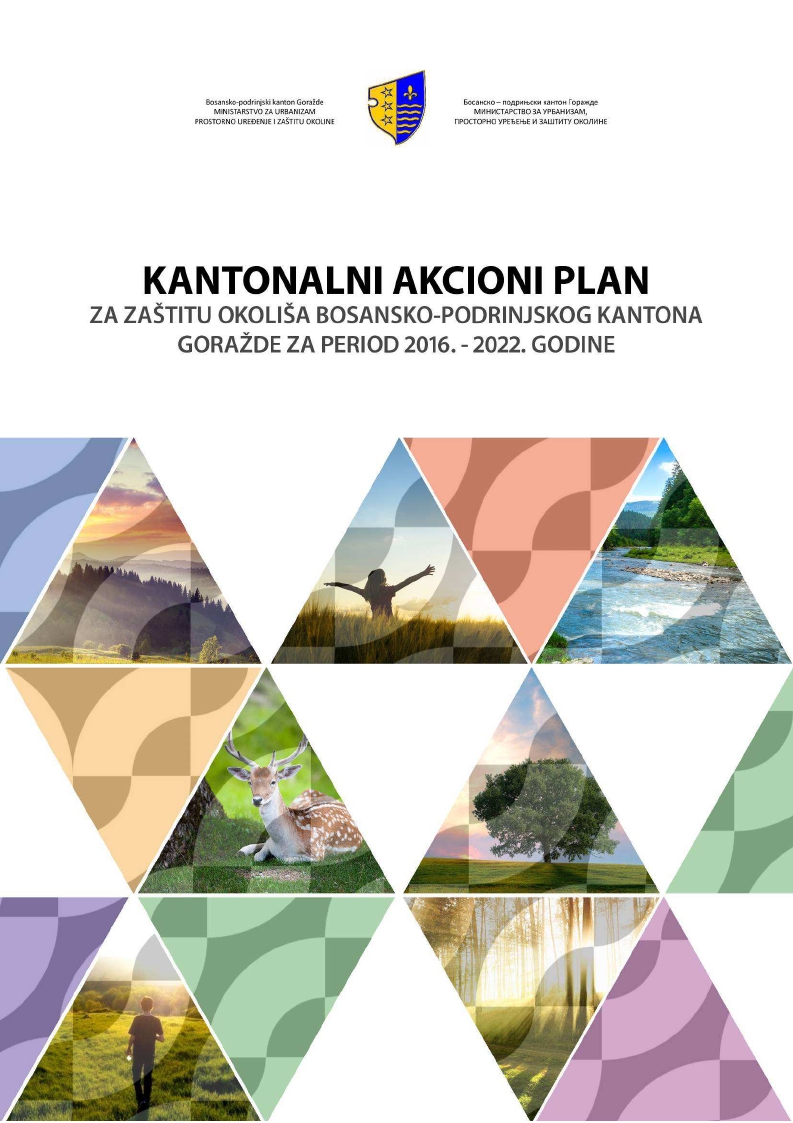 KANTONALNI AKCIONI PLAN ZA ZAŠTITU OKOLIŠA BOSANSKO-PODRINJSKOG KANTONA GORAŽDE ZA PERIOD2016. – 2022. GODINA( FINALNI NACRT)Sarajevo,	juni	2016.godineKantonalni akcioni plan za zaštitu okoliša Bosansko-podrinjskog kantona Goražde za period2016. – 2022. godinaSADRŽAJ:1	UVOD............................................................................................................................................... 52	OSNOVNA OBILJEŽJA BOSANSKO-PODRINJSKOG KANTONA GORAŽDE...........................................72.1	GEOGRAFSKI POLOŽAJ ............................................................................................................ 72.2	RELJEF..................................................................................................................................... 82.3	KLIMA ...................................................................................................................................... 92.4	HISTORIJSKA I POLITIČKA POZADINA .................................................................................... 113	IZVRŠNI SAŽETAK IZVJEŠTAJA O STANJU OKOLIŠA BPK GORAŽDE .................................................144	LISTA OKOLIŠNIH PRIORITETA........................................................................................................174.1	KRITERIJI ZA ODREĐIVANJE PRIORITETA............................................................................... 174.2	PRIRODA............................................................................................................................... 184.3	VODNI RESURSI ..................................................................................................................... 184.3.1	Korištenje voda ................................................................................................................. 184.3.2	Zaštita voda....................................................................................................................... 194.3.3	Zaštita od voda.................................................................................................................. 204.4	ZAGAĐENJE ZRAKA............................................................................................................... 204.5	ZEMLJIŠTE............................................................................................................................. 214.6	ŠUME..................................................................................................................................... 224.7	UPRAVLJANJE OTPADOM...................................................................................................... 224.7.1	Komunalni otpad............................................................................................................... 224.7.2	Proizvodni otpad ............................................................................................................... 234.7.3	Posebne kategorije otpada ............................................................................................... 245	AKCIONI PLAN .................................................................................................................................255.1	Priroda.................................................................................................................................. 255.2	Vodni resursi ......................................................................................................................... 265.3	Zrak....................................................................................................................................... 345.4	Zemljište................................................................................................................................ 365.5	Šume ..................................................................................................................................... 375.6	Upravljanje otpadom ............................................................................................................ 386	PRAĆENJE KANTONALNOG AKCIONOG PLANA BOSANSKO-PODRINJSKOG KANTONA GORAŽDE .447	PRILOZI............................................................................................................................................467.1	Prilog 1. Izvještaj o stanju okoliša BPK Goražde................................................................... 477.2	Prilog 2. Anketni upitnik za istraživanje javnog mišljenja o stanju okoliša BPK Goražde ... 2793Enova d.o.o. SarajevoInstitut za hidrotehniku d.d. SarajevoKantonalni akcioni plan za zaštitu okoliša Bosansko-podrinjskog kantona Goražde za period2016. – 2022. godinaPOPIS SKRAĆENICA:AVPRS	Agencija za vodno područje rijeke SaveBAT	Najbolje raspoložive tehnike (eng. Best Available Techniques)BiH	Bosna i HercegovinaBPK Goražde	Bosansko-podrinjski kanton Goraždepokretači (D), pritisci (P), stanje (S), uticaji (I) i odgovori (R) ( eng. Driving–Pressure–DPSIRState–Impact–Response)EU	Evropska unijaFBiH	Federacija Bosna i HercegovinaFHZ	Federalni hidrometeorološki zavodFMOT	Federalno ministarstvo okoliša i turizmaFZAFZGFZO FBiHFZPFederalni zavod za agropedologijuFederani zavod za geologijuFond za zaštitu okoliša Federacije Bosne i HercegovineFederalni zavod za poljoprivreduFZPR	Federalni zavod za programiranje razvojaFZS	Federalni zavod za statistikuHE	hidroelektranaIUCN	Međunarodna unija za zaštitu prirode (eng. International Union for Conservation ofNature)JKPjavno komunalno preduzećeKEAP	Kantonalni plan zaštite okolišaKM	Konvertibilna markaKOP	Kantonalni/županijski operativni plan odbrane od poplavaMP BPK GoraždeMinistarstvo privrede Bosansko-podrinjskog kantona GoraždeMS	mjerna stanicaMSPZRLI BPK Goražde	Ministarstvo za socijalnu politiku, zdravstvo,raseljena lica i izbjeglice Bosansko-podrinjskog kantona GoraždeMUPUZO BPK Goražde	Ministarstvo za urbanizam, prostorno uređenje i zaštitu okoline Bosansko-podrinjskog kantona GoraždeMVTEO	Ministarstvo vanjske trgovine i ekonomskih odnosaMZ	mjesna zajednicaNVORDZJZ BPK GoraždeNevladina/e organizacija/eregionalna deponijaZavod za javno zdravstvo BPK Goražde4Enova d.o.o. SarajevoInstitut za hidrotehniku d.d. SarajevoKantonalni akcioni plan za zaštitu okoliša Bosansko-podrinjskog kantona Goražde za period2016. – 2022. godina2.PROCJENA STANJA OKOLIŠA2.1.PRIRODA2.1.1.Prirodno okruženje2.1.1.1.Pejzažna raznolikostČitavu BiH odlikuje pojava raznolikih pejzaža uslovljena prije svega raznolikošću biljnih zajednica,reljefom, te klimatskim karakteristikama. U prostoru BPK Goražde mogu se izdiferencirati dvije velikefizičko – geografske cjeline: dolina Drine i dolina Prače koje su međusobno odvojene planinskimvijencem Jahorine sa vrhovima koji dostižu 1.750 m nadmorske visine.Geografski položaj BPK Goražde, koji pripada kontinentalnom dijelu bosansko-hercegovačkihDinarida, uslovljava pojavu nekoliko tipova pejzaža: brdski, gorski, visokoplaninski i raznolikipolidominantni pejzaži u refugijumima. Ovi pejzaži opisanu su u nastavku teksta199.Brdski pejzaži geografski zauzimaju značajne površine idući od peripanonskog do mediteransko-montanog pojasa na jugu. Staništa su na dinamičnom, često naglašenom reljefu. Prostiru nanadmorskoj visini do 900 m i zauzimaju oko 45 % od ukupne površine kantona. Dinamičnostidoprinose i heterogene geološke prilike (krečnjaci, silikati, ultrabazične stijene), širok spektar tipovazemljišta i različite varijante umjereno kontinentalne klime. Ovi uslovi su, u kompleksu sa ostalimekološkim faktorima determinisali specifičnost živog svijeta koji obrazuje tipične bosanske pejzaže.Na prostoru BPK Goražde se posebno ističe diverzitet lišćarsko listopadnih šuma i livada.Gorski pejzaži u BPK Goražde obuhvataju one geomorfološke strukture koje prelaze visinu od 900(1.000) m pa se u većoj ili manjoj mjeri uticaj tople kontinentalne klime sa sjevera i još toplijemediteranske klime gubi. Ovi pejzaži se protežu sve do 1.500 (1.600 m n.v.). Ovom pejzažu osnovnafizionomska i biološko-ekološka svojstva daju mješovite lišćarsko listopadne i četinarske šume.Navedeni pejzaži zauzimaju oko 43 % od ukupne površine kantona (Crni vrh, Hadžić planina, Turjak,Grabić, itd.).Visokoplaninski pejzaži na vertikalnom profilu zauzimaju pretplaninski i planinski pojas (od 1.600 mpa naviše), što se odnosi na dijelove Jahorine koji pripadaju BPK Goražde. Staništa su sa dinamičnimreljefom, razvijena na strmim padinama, u planinskim vrtačama, depresijama, na tocilima, sakarbonatnom i silikatnom geološkom podlogom i plićim humusno-akumulativnim tlima. Kao rezultatspecifičnih obrazaca razvoja i oblikovanja, kao i specifičnih načina naseljavanja živog svijeta,karakteristike visokoplaniskog pejzaža su visok stepen endemičnosti i reliktnosti. Ovi pejzažizauzimaju neznatne površine u BPK Goražde (manje od 1 %).Refugijalno-reliktni pejzaži predstavljaju najunikatnije dijelove bosanskohercegovačkog okoliša,nastale u burnim procesima oblikovanja zemljine kore, klime i živog svijeta. Pretrpjela su najmanjepromjene od predglacijalnog do postglacijalnog perioda, te tako sačuvala izvorne ekološkevrijednosti do danas. Mnoge tercijerne vrste biljaka i životinja, zastupljene na ovim staništima,uspjele su preživjeti i drastične promjene klime u toku posljednjeg glacijala. U evolucionom pogleduto su veoma stare vrste i označene su kao relikti. Pozicija tercijarnih reliktnih ekosistema BiHpovezana je prvenstveno sa kanjonima, klisurama i strmim padinama planina u slivovima rijeka: Une,Vrbasa, Bosne, Drine i Neretve. Na području BPK Goražde sreću se pejzaži reliktnih borovih šuma,koje na vertikalnom i horizontalnom profilu čine ekosistemi ilirskog crnog bora Pinion austriacae sageološko-pedološko-florističkom serijom ekosistema šuma crnog bora na krečnjacima Pineionaustricae „calcicolum“.199 FMOiT, Bosna i Hercegovina- Zemlja raznolikosti: „Prvi nacionalni izvještaj BiH prema Konvenciji o biološkoj raznolikosti, 2008ENOVA d.o.o. SarajevoInstitut za hidrotehniku d.d. Sarajevo (HEIS)	135Kantonalni akcioni plan za zaštitu okoliša Bosansko-podrinjskog kantona Goražde za period2016. – 2022. godina2.1.1.2.Biološka raznolikostU skladu sa principima Konvencije o biološkoj raznolikosti (eng. Convention on Biological Diversity -CBD), biološka raznolikost nekog područja se temelji na raznolikosti vrsta, raznolikosti gena,raznolikosti ekosistema i pejzaža i na raznolikosti ljudskih kultura.Povoljan geografski položaj BPK Goražde omogućio je razvoj velikog broja vrsta biljnog i životinjskogsvijeta a koji predstavlja sintezu biljnog i životinjskog svijeta ilirske florsko-faunske oblasti.Za područje BPK Goražde ne postoji dovoljno podataka o biološkoj raznolikosti, te su se postojećiplanski i strateški dokumenti za ovaj kanton, kada je u pitanju biološka raznolikost, uglavnomoslanjali na dokumente višeg reda (BiH i FBiH) preuzimajući literaturne podatke vezane za BPKGoražde. Iako se u akcionim planovima dokumenata koji tretiraju oblast biološka raznolikosti u BPKGoražde200 planira i izrada baze podataka o biološka raznolikosti, do danas nisu provedene aktivnostina dostizanju ovog cilja.Raznolikost ekosistemaU daljem tekstu su date osnovne karakteristike prethodno navedenih pejzaža koji su prisutni napodručju BPK Goražde sa pretpostavljenim ekosistemima u okviru svakog prisutnog pejzaža201.Brdski pejzaži se na prostoru BPK Goražde ističu po diverzitetu lišćarsko listopadnih šuma i livada.Tipičnu sliku brdskim pejzažima daju sljedeći ekosistemi:	Ekosistemi običnog graba i hrasta kitnjaka sa velikim brojem florističkih i geološko-pedoloških varijanti (sa šaševima, pasjim zubom, klokočikom);	Ekosistemi montanih bukovih šuma sa biskupskom kapicom;	Ekosistemi montane bukve i bekice;	Ekosistemi bukve i javora gluhača;	Ekosistemi crnog grahora i hrasta kitnjaka;	Ekosistemi acidofilnih šuma hrasta kitnjaka.Na staništima sa izraženijim nagibom terena, plitkim humusno-akumulativnim zemljištima navodopropusnoj geološkoj podlozi pojavljuju se i azonalni tipovi šumske vegetacije koju čineekosistemi:	Ekosistemi jesenje šašike i bukve;	Ekosistemi kitnjaka i medunca;	Ekosistemi crnog graba i medunca;	Ekosistemi crnog graba i bukve;	Ekosistemi crnog jasena i bjelograbića.Kako su pejzaži brdskog pojasa ispresijecani brojnim vodotocima ovdje su razvijeni i ekosistemivodoljubivih šumskih zajednica johe, vrba, oraha i šibljaci rakite.Osim njihovih pejzažnih vrijednosti, ovi ekosistemi predstavljaju vrijednost kao staništa bogatogsvijeta divljine: lovne divljači (zečevi, srne, jeleni), ptica gnjezdarica, gmizavaca (gušteri i zmije kaošto su smuk, ridovka, poskok, sljepić itd.).Uslijed jakih pritisaka, značajne površine šumskih i šibljačkih ekosistema danas su pretvorene ulivade, pašnjake, obradive površine i naselja. U brdskom pejzažu danas znatne površine zauzimaju i:	Ekosistemi dolinskih umjereno vlažnih livada;200 Općina Goražde, Lokalni akcioni plan za biodiverzitet Općine Goražde goražde Regionalni centar za životnu sredinu za Centralnu iIstočnu Evropu, Kancelarija u Bosni i Hercegovini, FO Banja Luka., 2011201 Bosnia and Herzegovina —Land of Diversity: „First national Report of Bosnia and Herzegovina for the Convention on biological DiversityENOVA d.o.o. SarajevoInstitut za hidrotehniku d.d. Sarajevo (HEIS)	136Kantonalni akcioni plan za zaštitu okoliša Bosansko-podrinjskog kantona Goražde za period2016. – 2022. godina	Ekosistemi umjereno vlažnih eutrofilnih livada pahovke;	Ekosistemi acidofilnih livada rosulje i vlasulje;	Ekosistemi toploljubivih livada ovsika i bokvice;	Ekosistemi toploljubivih livada i kamenjara;	Ekosistemi u pukotinama stijena i sipara.Pejzaže gorskog pojasa na vertikalnom profilu planina čine:	Ekosistemi mješovitih lišćarsko četinarskih šuma ilirske bukve i jele sa smrčom;	Ekosistemi acidofilnih šuma bukve i jele sa bekicom;	Ekosistemi mješovitih lišćarsko četinarskih šuma mezijske bukve i dinarske jele;	Ekosistemi šuma ilirske bukve i jesenje šašike;	Ekosistemi šuma mezijske bukve i jesenje šašike;	Ekosistemi šuma gorskog javora i gorskog jasena;	Ekosistemi četinarskih šuma smrče i jele;	Ekosistemi balkanske krušine i jele;	Ekosistemi četinarskih šuma smrče i bijelog bora;	Ekosistemi istočnobosanske (Pančićeve) omorike;	Ekosistemi gorskih vriština sa borovnicama;	Ekosistemi gorskih vriština sa kalunom;	Ekosistemi šuma breze i jasike;	Ekosistemi šibljaka lijeske i gloga;	Ekosistemi gorskih toploljubivih livada sa ovsikom;	Ekosistemi visokih zeleni;	Ekosistemi gorskih umjereno vlažnih livada;	Ekosistemi higrofilnih livada ilirske beskoljenke;	Ekosistemi visokih i niskih cretova;	Ekosistemi vodenjara, manjih bara i močvara;	Ekosistemi gorskih izvora i potoka;	Ekosistemi higrofilnih šuma i šibljaka sive johe;	Ekosistemi u pukotinama stijena i sipara;	Ekosistemi nitrificiranih i ugaženih staništa;	Ekosistemi obradivih staništa.Posebno važni sa aspekta biološke raznolikosti su ekosistemi visokoplaninskih pejzaža sa visokimdiverzitetom bioloških formi i tipova staništa. Ovi pejzaži na vertikalnom profilu zauzimajupretplaninski i planinski pojas (od 1.600 m pa naviše), što se odnosi na dijelove Jahorine kojipripadaju BPK Goražde i općini Goražde.Kao rezultat specifičnih obrazaca razvoja i oblikovanja, kao i specifičnih načina naseljavanja živogsvijeta, karakteristike visokoplaninskog pejzaža su visok stepen endemičnosti i reliktnosti.Planinski pejzaž se u fizionomskom pogledu diferencira u dvije cjeline:	Pretplaninski pojas, koji obuhvata niske šume i klekovinu planinskog bora;	Planinski pojas iznad klekovine bora (gornje granice šume) pod prostranstvimavisokoplaninskih rudina, planinske tundre i diskontinuirane subnivalne vegetacije okosnježanika.U okviru pretplaninskog, odnosno subalpinskog pojasa dominiraju pejzaži koji se diferenciraju nasljedeće ekosisteme:	Ekosistemi pretplaninskih šuma ilirske bukve i planinskog javora;	Ekosistemi acidofilnih šuma ilirske bukve i jarebike;ENOVA d.o.o. SarajevoInstitut za hidrotehniku d.d. Sarajevo (HEIS)	137Kantonalni akcioni plan za zaštitu okoliša Bosansko-podrinjskog kantona Goražde za period2016. – 2022. godina	Ekosistemi acidofilnih šuma mezijske bukve i bekice;	Ekosistemi pretplaninskih šuma mezijske bukve i grčkog javora;	Ekosistemi pretplaninskih šuma smrče;	Ekosistemi pretplaninskih šuma istočnobosanske omorike;	Ekosistemi klekovine bora sa borovnicom;	Ekosistemi klekovine bora sa dvocvjetnom ljubičicom,	Ekosistemi klekovine bora sa pretplaninskom smrčom i jarebikom;	Ekosistemi klekovine bora sa lincurom;	Ekosistemi šibljaka omelike;	Ekosistemi šibljaka omelike sa mlivnjakom;	Ekosistemi planinske smrekovine;	Ekosistemi klekovine bora i alpske ruže;	Ekosistemi šibljaka planinske vrbe (S. silesiaca);	Ekosistemi pretplaninskih šuma munike.Iznad gornje granice šumske vegetacije je pojas sa tipičnim planinskim pejzažima koji obuhvatajusljedeće ekosisteme:	Ekosistemi planinskih rudina na bazičnim zemljištima sa elinom i šašikama;	Ekosistemi planinskih rudina na kiselim zemljištima sa planinskim šašom i	planinskom sitom;	Ekosistemi oko snježanika na bazičnim zemljištima sa planinskom vrbom;	Ekosistemi oko snježanika na kiselim zemljištima sa bijelim ljutićem;	Ekosistemi planinskih tocila na karbonatima;	Ekosistemi planinskih tocila na silikatnim stijenama;	Ekosistemi u pukotinama karbonatnih stijena;	Ekosistemi u pukotinama silikatnih stijena;	Ekosistemi sa lišajevima na karbonatnoj i silikatnoj podlozi.U slivnom području rijeke Drine i njenih pritoka utvrđeni su brojni refugijumi reliktne flore, faune ivegetaCije.Refugijalna staništa u slivnom području rijeke Drine su centri specijske i ekološke raznolikosti. Naovom području se nalaze populacije brojnih stenoendemičnih i endemičnih vrsta (endemi Bosne,Dinarida i Balkana), što ovom prostoru daje globalnu vrijednost.Kao što je već konstatovano, biološka raznolikost područja BPK Goražde je jako slabo istražen, tesamim tim i postojeći podaci o prisutnoj flori i fauni su bazirani uglavnom na literaturnim podacima ukojima su navedene biljne i životinjske vrste karakteristične za određene ekosisteme odnosnopejzaže. Kako je nedovoljno podataka o prisutnim biljnim i životinjskim vrstama, samim tim jeprisutnost zaštićenih, endemičnih ili ugroženih vrsta još teže ustanoviti. Analizom podataka iz nacrtaCrvene liste flore i Crvene liste faune FBiH moglo se ustanoviti da na području BPK Goražde nemamnogo vrsta sa ove liste. Zbog nedovoljne biološke istraženosti većeg područja BiH zasigurno je da jebroj vrsta kojima je potrebna zaštita (prije svega endemičnih vrsta) veći od prikazanog. Ovo mišljenjeje bazirano na nedovoljnoj istraženosti planinskih ekosistema kao i podzemnih ekosistema (pećina,jama) koje predstavljaju pravo bogatstvo, prije svega endemične faune insekata.FloraPrema dostupnim podacima za floru, oslanjajući se na Crvenu listu flore FBiH202 ,na području BPKGoražde evidentirano je prisustvo vrsta koje prikazuje Tabela 38. Ove vrste uglavnom naseljavaju202 Crvena lista divljih vrsta i podvrsta biljaka, životinja i gljiva (Sl. novine FBiH, br. 7/14)ENOVA d.o.o. SarajevoInstitut za hidrotehniku d.d. Sarajevo (HEIS)	138Kantonalni akcioni plan za zaštitu okoliša Bosansko-podrinjskog kantona Goražde za period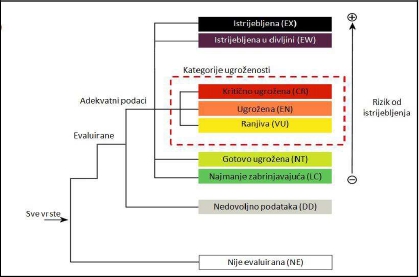 2016. – 2022. godinaekosisteme planinskih područja.Za procjenu statusa vrsta sa Crvene liste flore korištene su kategorije Crvene liste Međunarodneunije za zaštitu prirode (IUCN) verzija 3.1 (Slika 8:).Slika 8: Kategorije ugroženosti prema IUCN-u (verzija 3.1) 204203 Ibid.204 Službena internet stranica FMOiT, dostupno na i: http://www.fmoit.gov.ba/download/Crvena%20lista%20Flore%20FBiH.pdf(pristupljeno:10.04.2016.godine.ENOVA d.o.o. SarajevoInstitut za hidrotehniku d.d. Sarajevo (HEIS)	139Kantonalni akcioni plan za zaštitu okoliša Bosansko-podrinjskog kantona Goražde za period2016. – 2022. godinaFaunaU planinskom pojasu BPK Goražde egzistiraju brojne vrste visoke divljači od kojih su najbitnije, kakoslijedi: mrki medvjed, vuk i divokoza kao rijetke ugrožene evropske vrste koje su u zemljama Evropeprava rijetkost i stoga strogo zaštićene. Pored toga zastupljeni su : srneća divljač, zec, lještarke, divljasvinja, lisica i orlovi kao trajno zaštićena divljač.Uvidom u Crvenu listu faune FBiH (Sl. novine FBiH, br. 7/14) izdvojene su sljedeće životinjske vrsteprisutne na području BPK Goražde (Tabela 39).2.1.1.3.Geološka raznolikostOsnovne geomorfološke konture stvorene su endogenim (orogenim) procesima. Tektonskimpokretima nakon geosinklinalne etape formirani su planinski masivi. Tako stvoreni oblici terenakasnijim egzogenim agensima su preoblikovani. Niz visokih planina području BPK Goražde daje205 Crvena lista divljih vrsta i podvrsta biljaka, životinja i gljiva (Sl. novine FBiH, , broj: 7/14)ENOVA d.o.o. SarajevoInstitut za hidrotehniku d.d. Sarajevo (HEIS)	140Kantonalni akcioni plan za zaštitu okoliša Bosansko-podrinjskog kantona Goražde za period2016. – 2022. godinaplaninski karakter. Planinski veći dio masiva Jahorine na zapadu razdvaja rijeka Drina od manjegdijela planinskog masiva Ljubišnje na istoku.Na području BPK Goražde zastupljen je dio masiva Jahorine, te dio morfološke jedinice kompleksnedepresije između masiva Jahorine i Romanije. Uslovljen specifičnim litološkim sastavom, formiran je,dijelom blago izraženi reljef, dijelom izrazito visokih istaknutih oblika. Čitavim područjem dominirajumnogobrojne potočne doline i jaruge usječene u klastične stijene paleozoika i donjeg trijasa.Istaknuta planinska uzvišenja su Borovac (1.749 m), Crni vrh (1.408 m), Hadžić planina (1.298 m),Sjenokos 980 m), Kacelj (1.674 m), Turjak (1.327 m), Stolac (1.520 m), Grabić (1.021 m), Baba (964m) i dr. Na desnoj strani Drine nalaze se padinski dijelovi masiva Ljubišnje i Biserna (616 m), Vranjača(531 m), Majdan (819 m), Uhotića br. (803 m), Bukova ravan (634 m), Careva ravan ( m), Koba ( m) idr.206Na području BPK Goražde u izgrađivanju oblika reljefa i stvaranju različitih genetskih tipova reljefaučestvuju različiti oblici erozionog djelovanja. Najizraženiji su: fluvijalni oblik erozije (mehanički radvelikog broja rijeka i potoka), karstni oblik erozije (hemijsko rastvaranje krečnjačkih stijena) i erozioniprocesi na padinama (fizičko-mehaničko rastvaranje pod uticajem gravitacije). Samim tim, nastali suodgovarajući tipovi reljefa: fluvijalni tip reljefa, padinski tip reljefa i karstni tip reljefa, svaki sa svojimposebnim karakteristikama.Na području Goražde fluvijalni tip reljefa je veoma izražen zahvaljujući mehaničkom radu velikogbroja riječnih tokova. Tu se prije svega misli na tokove rijeka: Drine, Prače i dr. Dvije vrste oblikafluvijalnog reljefa se javljaju na ovom području, i to: erozioni oblici, postali neposrednim djelovanjemfluvijalne erozije, a manifestuje se usijecanjem riječnih tokova i akumulacioni fluvijalni oblici nastalinagomilavanjem i oblikovanjem nanosnog riječnog materijala (šljunka, pijeska i gline).Na formiranje padinskog tipa reljefa ovog područja uticao je niz egzogenih geoloških faktora koji suse manifestovali u oblikovanju formi reljefa eroziono-denudacionim, fluvio-denudacionim idenudacio-akumulacionim procesima. Tereni svrstani u ovaj tip reljefa uglavnom su izgrađeni odfinih i grubih klastita, karbonatnih i silikatnih klastičnih sedimenata, kao i paleozojskih klastita.Karstni tip reljefa (krš) se stvara hemijskim rastvaranjem krečnjačkih stijena. Na ovom prostoru kojiizgrađuju karbonatne stijene su izraženi procesi intenzivne karstifikacije, tako da su česte pojavevrtača, uvala i drugih oblika intenzivne karstifikacije (Drecun, Prosjeka, Melac, Mazlina). Terene sarazvijenim kršom izgrađuju pretežno srednjetrijaski krečnjaci.Kada su u pitanju mineralne sirovine na području BPK Goražde, podzemne vode na lokalitetu KrivaDraga - ležište Bijele Vode su detaljno istražene i one se eksploatišu207. Mineralne sirovine koje suutvrđene ali nedovoljno istražene su gips Radeljevići, Presjeka, Jabuka, Mehmedovići, Šahbašići i dr.(naseljeno mjesto Lokve - općina Ustikolina), barit (Brdarići, Šajinovići, Zorovići i dr.), zatim mineralnai termomineralna voda: Prača, Bogušići, Toplik Čeljadinići i tehnički građevinski kamen: Međugradi(općina Prača); Jabuka - Drenovići, Mazlina - Smjeća, Mjehovine, Mravljača - Brdo i Zebina Šuma -Bogatac (općina Foča u FBiH); Podmjera i Ušanovići (općina Goražde).2.1.1.4.Prirodno naslijeđe sa posebno vrijednim područjima i područja sa visokim vrijednostimabioraznolikostiPrirodno nasljeđe su dijelovi prirodnog okoliša u BPK Goražde, izdvojeni i zaštićeni posebnimzakonskim aktima kao dobra sa identifikovanim visokim vrijednostima biološke raznolikosti igeodiverziteta.206 Urbanistički zavod RS, a.d. Banja Luka, Prostorni plan za područje BPK Goražde za period 2008.-2028.godina- Nacrt, 2013207 Dostupno na: http://www.bpkg.gov.ba/privreda/privredni_subjekti/3935/%E2%80%9Cbijele-vode%E2%80%9D-d-o-o-pale-praa(pristupljeno 14.04.2016.godine).ENOVA d.o.o. SarajevoInstitut za hidrotehniku d.d. Sarajevo (HEIS)	141Kantonalni akcioni plan za zaštitu okoliša Bosansko-podrinjskog kantona Goražde za period2016. – 2022. godinaTrenutno, na teritoriji čitavog BPK Goražde ne postoji niti jedno zaštićeno područje.Prema Zakonu o zaštiti prirode FBiH (Sl. novine FBiH, br. 66/13), svako zaštićeno područje seformalno proglašava zaštićenim na osnovu Akta o zaštiti prirodne vrijednosti, a koji se sastoji od:	Naziva i kategorije zaštićene prirodne vrijednosti;	Preciznog opisa granica prostornog obuhvata zaštićenog područja;	Naziva kategorije/razreda;	Naziva mjerila kartografskog prikaza;	Kartografskog prikaza s precizno opisanim granicama prostornog obuhvata, koji je sastavnidio akta o proglašenju.Nadležnost za donošenje Akta o zaštiti prirodne vrijednosti zavisi od kategorije poručja koje treba dase proglasi zaštićenim kao i njegovih granica (geografsko - administrativne pripadnosti), npr. uslučaju sukoba nadležnosti i pripadnosti teritorije zaštićenog područja više od jednog kantona ilientiteta.zaštićenih područja i to devet zaštićenih pejzaža i dva spomenika prirode. Područja većegprostranstva su u Prijedlogu Prostornog plana za područje BPK Goražde 210 definisana kao planiranizaštićeni pejzaži, a područja manjeg prostranstva kao planirani spomenici prirode.208 Zakon o zaštiti prirode F BiH (Sl. novine FBiH, br.66/13)209 Urbanistički zavod RS, a.d. Banja Luka, Prostorni plan za područje BPK Goražde za period 2008.-2028.godina- Nacrt, 2013210 Ibid.211 Urbanistički zavod RS, a.d. Banja Luka, Prostorni plan za područje BPK Goražde za period 2008.-2028.godina- Nacrt, 2013ENOVA d.o.o. SarajevoInstitut za hidrotehniku d.d. Sarajevo (HEIS)	142Kantonalni akcioni plan za zaštitu okoliša Bosansko-podrinjskog kantona Goražde za period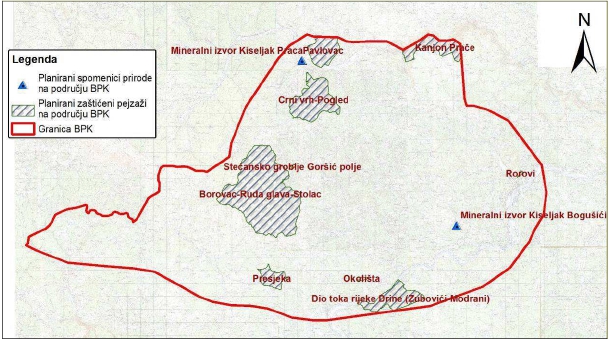 2016. – 2022. godinaUkupna površina svih identifikovnih područja posebne prirodne vrijednosti na području BPK Goraždekoja se trebaju kroz zakonsku proceduru staviti pod zaštitu iznosi 5.085,02 ha, što iznosi 10 %ukupne površine BPK Goražde.Kartografski prikaz lokacije 11 identifikovnih područja posebne prirodne vrijednosti prikazuje Slika 9.Slika 9: Prostorni raspored prirodno vrijednih područja na području BPK Goražde 2122.1.2.Konverzija staništaKonverzija staništa je proces u kojem staništa, koja imaju svoju organizaciju i integraciju, prelaze ustaništa karakteristična za niže oblike organizacije uslijed djelovanja jednog ili više ekoloških iantropogenih faktora. Konverzija može biti uslovljena i određenim prirodnim katastrofama (požari,poplave, odroni) ili mogu nastati u dugotrajnim procesima regresivne sukcesije biocenoza. Konverzijaje, po pravilu, uvijek nepovoljan proces za autohtone ekosisteme višeg reda i biološka raznolikost tih212 Urbanistički zavod RS, a.d. Banja Luka, Prostorni plan za područje BPK Goražde za period 2008.-2028.godina- Nacrt, 2013ENOVA d.o.o. SarajevoInstitut za hidrotehniku d.d. Sarajevo (HEIS)	143Kantonalni akcioni plan za zaštitu okoliša Bosansko-podrinjskog kantona Goražde za period2016. – 2022. godinaekosistema.Porastom potreba čovjeka za prostorom u svrhu izgradnje industrijskih postrojenja, širenjaagrikulturnih prostora i naselja izražen je veći trend pretvorbe prirodnih staništa u niže oblikeorganizacije. Konverzija staništa predstavlja veliku opasnost za veliki broj vrsta, posebno ugroženih izaštićenih. Najviše ugroženi ekosistemi konverzijom u BPK Goražde su šumski ekosistemi, planinskivodeni ekosistemi, ekosistemi obalne vegetacije rijeka, te ekosistemi kanjona rijeka.2.1.2.1.Konverzija primarnih ekosistemaPod primarnim ekosistemima smatraju se svi veliki osnovni prirodni ekosistemi (biomi). Na prostoruBPK Goražde to su:primarna šumska staništa,planinska staništa,slatkovodna staništa.Glavni uzrok konverzije primarnih šumskih ekosistema na području BPK Goražde u prošlosti bilo ješirenje poljoprivrednih površina, te pojačana eksploatacija prirodnih resursa, posebno drveta kojetraju i u novije vrijeme. Od prirodnih uzroka konverzije najvažnija su požarišta i neadekvatnaizgradnja infrastrukture (putevi, energetska postrojenja, eksploatacija mineralnih resursa i dr.).Osjetljivi šumski ekosistemi na konverziju u BPK Goražde su: šume sladuna i cera (Quercetumconfertae – cerris), šume kitnjaka i cera (Quercetum petraeae – cerris), šume kitnjaka (Quercetumpetraeae montanum), šume bukve (Fagetum montanum), šume bukve i jele sa smrčom (Piceo –Abieti – Fagetum). Posebno osjetljivi šumski ekosistemi na konverziju se nalaze u kanjonima rijeka ina litičastim padinama gdje su zastupljene termofilne fitocenoze: šume crnog graba (Orno –Ostryietum), šume bukve i crnog graba (Ostryo – Fagetum) kao i šume crnog bora na krečnjacima(Pinion austriacae „calcicolum“). Primarna šumska staništa zauzimaju 32.517,03 ha površine BPKGoražde, što iznosi 64,74 % površine BPK Goražde213.Konverzija planinskih staništa nije naročito izražena unutar prostora BPK Goražde. Planinska staništasu prisutna u većem dijelu kantona i iako nisu pod niti jednim stepenom zaštite relativno su dobroočuvana. Glavni uzrok konverzije ovih staništa predstavlja erozija uzrokovana pretjeranom ispašom,neuravnotežen razvoj turizma, te u manjoj mjeri agrikultura.Slatkovodna staništa su u prošlosti bila značajno ugrožena degradacijom staništa. Izgradnjomhidroenergetskih objekata na rijeci Drini značajno se poremetila njena dinamika toka. Pored toga,izgradnjom regulacija na obalama u Goraždu kao i uz industrijske objekte, obalna vegetacija joha ivrba je uglavnom nestala. Danas najveći uzrok degradacije slatkovodnih staništa je neplanskaizgradnja u priobalnom pojasu voda, neuravnotežena izgradnja putnih komunikacija, izgradnjaobjekata za zaštitu od poplava, kamenoloma, eksploatacija šljunka i izgradnja malih hidroenergetskihobjekata.2.1.2.2.Konverzija sekundarnih staništaPod sekundarnim ekosistemima smatraju se svi ekosistemi nastali kao posljedica uplitanja čovjeka uprimarne ekosisteme, te ekosistemi nastali u procesima prirodne sukcesije uslijed djelovanjaprirodnih katastrofa (požari). Na prostoru BPK Goražde to su:	Sekundarni šumski ekosistemi,	Livadski ekosistemi.Sekundarni šumski ekosistemi su nastali kao posljedica pošumljavanja, sječe i izgradnje unutar213 CORINE Land Cover klasifikacija (2006. godina)ENOVA d.o.o. SarajevoInstitut za hidrotehniku d.d. Sarajevo (HEIS)	144Kantonalni akcioni plan za zaštitu okoliša Bosansko-podrinjskog kantona Goražde za period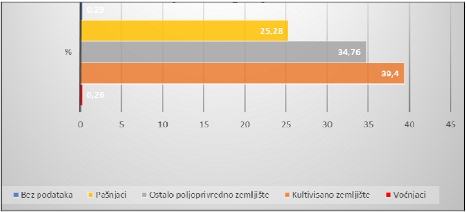 2016. – 2022. godinaprimarnih šumskih ekosistema. Iako su nastala uplitanjem čovjeka, danas su ovi ekosistemi podvelikim pritiscima uslijed neuravnotežene i nekontrolisane sječa, te uslijed nedovoljno stručnogzasađivanja kultivara i napada nametnika. Na prostoru BPK Goražde ovi ekosistemi su raspoređenifragmentirano na cjelokupnom prostoru kantona sa nešto većom zastupljenošću u zapadnom dijelukantona. Trenutna površina šumske vegetacije koja se nalazi pod sukcesijom na području BPKGoražde iznosi 1.293,36 ha, odnosno 3,82 % od ukupnih površina pod šumom na teritoriji kantona,odnosno 2,6 % površine kantona. Ogoljene površine zauzimaju 1,35 ha površine BPK Goražderegistrovane pod šumama i iste se mogu svrstati u livadske ekosisteme214. Planirane površine zapošumljavanje na teritoriji BPK zauzimaju 864,87 ha površine BPK Goražde. Ove šume će u doglednovrijeme prerasti u sekundarne šumske ekosisteme, uslijed sukcesije.Livadski ekosistemi su nastali uslijed krčenja šumskih staništa u svrhe ispaše stoke. Danas su oviekosistemi poznati po velikom broju zeljastih vrsta biljaka po čemu su naročiti poznate brdske iplaninske livade. Ovi su ekosistemi ugroženi prekomjernom ispašom stoke, neadekvatnimagrikulturnim zahvatima (oranje, kopanje i dr.), te uslijed nastupa prirodne sukcesije nastale zbogzapuštenosti ovih ekosistema. Fragmentirano su raspoređeni na cjelokupnoj teritoriji kantona.Livadski ekosistemi, prema podacima iz CORINE zemljišnog pokrivača (eng. Corine Land Cover –CLC)iz 2006. godine zauzimaju 19,89 ha ili 0,04 % površine BPK Goražde.Trenutačno, na teritoriji BPK Goražde evidentirano je oko 12.605.10 ha215 svih vrsta poljoprivrednogzemljišta, što čini 25,09 % površine BPK Goražde. Navedeno zemljište ima tendenciju širenja na štetušumskih ekosistema zbog sve većih potreba za poljoprivrednim proizvodima. Ove površine se odnosena prostor uz veća naselja i uz rijeku Drinu gdje su izgrađeni sistemi za navodnjavanje (Cvilinskopolje).Slika 10: Procenat pokrovnosti poljoprivrednog zemljišta na teritoriji BPK Goražde po kategorijamaNa teritoriji BPK Goražde konverzija drugih staništa (refugijalno-reliktnih staništa) nije na nivou ukojem bi se mogla smatrati potencijalno opasnom po ova vrijedna staništa. Potencijalna opasnostovim staništima prijeti od izgradnje elektroenergetskih postrojenja, te eksploatacije mineralnihsirovina. Poznata reliktno-refugijalna staništa u BPK Goražde su klisure i kanjoni pritoka rijeke Drine.Reliktno-refugijalna staništa na prostoru BPK Goražde su malo istražena a potencijalno kriju pravobogatstvo prirodnog genofonda.2.1.3.Prekomjerna eksploataCija resursa i zagađenjePod prekomjernom eksploatacijom prirodnih resursa podrazumijeva se iskorištavanje resursa do temjere da je onemogućeno njihovo prirodno obnavljanje.214 Ibid.215 Ibid.ENOVA d.o.o. SarajevoInstitut za hidrotehniku d.d. Sarajevo (HEIS)	145Kantonalni akcioni plan za zaštitu okoliša Bosansko-podrinjskog kantona Goražde za period2016. – 2022. godinaFaktori koji mogu dovesti do prekomjerne eksploatacije sa negativnim uticajima na okoliš premaStrategiji zaštite okoliša FBiH 2008.-2018.216 su:	otvaranje kamenoloma sa visokom učestalošću na malom prostoru, u geološkim područjimakoja čine unikatna i veoma vrijedna staništa (saharoidni dolomiti, ofiolitske stijene, kanjoni,sedrene naslage, visokovrijedne ambijentalne cjeline, termomineralne zone itd.),	naglašena eksploatacija vodenih resursa (uključujući sve tipove vodnih staništa) u energetskesvrhe, melioracije i snabdijevanja, a naročito podzemnih depoa voda,	nekontolisana i intenzivna upotreba ljekovitih jestivih i vitaminskih biljaka iz slobodneprirode u herbalnom sektoru,	nekontrolisani i ilegalni lov i ribolov i sakupljanje divljih životinja (puževi, reptili, amfibi, ribe iptice),	ilegalna trgovina rijetkim, zaštićenim i unikatnim genofondom, te geološkom raznolikošću(stalaktiti, stalagmiti, šljunak, pijesak).Stanje biološke i geološke raznolikosti uslovljeno prekomjernom eksploatacijom resursa sekarakteriše, prije svega, promjenom strukture ekosistema i promjenama općeg stanja ekosistema.Na području BPK Goražde postoje značajni mineralni resursi (gips, barit, grafit, rude Pb, Zn, Cu,tehnički građevinski kamen, podzemne vode i dr.). Stepen istraženosti istih je različit, a korištenjenije na zavidnom nivou. Uz racionalno korištenje ovih resursa isti mogu predstavljati značajan faktorrazvoja privrede BPK Goražde.Prema podacima iz prijedloga Prostornog plana za područje BPK Goražde za period 2008.-2028.godina217, na teritoriji BPK Goražde nisu utvrđena eksploataciona polja, i jedino se eksploatišepodzemna voda.Zagađenje predstavlja prekomjerno unošenje određenog spoja, elementa ili drugog proizvoda namanju jedinicu površine nekog ekosistema koja dovodi do promjene prirodnog stanja tog ekosistemai nestanak vrsta u tom ekosistemu. Svaki oblik zagađenja može dovesti do nepovratnog uništavanjabiološke raznolikosti, smanjenja upotrebne vrijednosti zemljišta, zraka, vode, mineralnih sirovina, tedovesti do smanjenja produktiviteta u raznim ekosistemima uključujući i poljoprivredne površine.Sistem kontinuiranog i sistematskog praćenja stanja okolišnih komponenti na području BPK Goraždenije uspostavljen. Registar zagađivača i emisija na nivou kantona ne postoji. Mjerenja se vršeselektivno i ne provode kontinuirano, a metodologija mjerenja i praćenja nije usklađena sametodologijom Evropskog ureda za statistiku (eng. Statistical Office of the European Union -EUROSTAT).Okoliš se na području BPK Goražde dominantno onečišćuje218:	neadekvatnim disponiranjem i prečišćavanjem sanitarno-fekalnih i tehnoloških otpadnihvoda zbog čega je instaliranje fekalnih kolektora i postrojenja za prečišćavanje otpadnih vodaprioritetno za zaštitu okoliša.	nekontrolisanim odlaganjem otpada na neprimjerena mjesta (u vodotoke, šume i sl.),	neadekvatnim uređenjem i korištenjem deponija otpada,	neodgovarajućim upravljanjem otpadom,	nekontrolisanim ispuštanjem štetnih materija u zrak. Trenutno nema egzaktnih pokazatelja okoncentraciji zagađujućih tvari u zrak u dužem periodu, te postoji potreba zauspostavljanjem jedne mjerne stanice u zoni najveće emisije zagađujućih tvari (industrijskazona),216 FMOiT (2008): Strategija zaštite okoliša FBiH 2008-2018. Konzorcij: Bosna S, Sarajevo IHGF Sarajevo i Ipsa Institut Sarajevo.217 Urbanistički zavod RS, a.d. Banja Luka, Prostorni plan za područje BPK Goražde za period 2008.-2028.godina- Nacrt, 2013218 Prema LEAP-ima za općine: Goražde, Pale – Prača i Foča – UstikolinaENOVA d.o.o. SarajevoInstitut za hidrotehniku d.d. Sarajevo (HEIS)	146Kantonalni akcioni plan za zaštitu okoliša Bosansko-podrinjskog kantona Goražde za period2016. – 2022. godina	neadekvatnim korištenjem zaštitnih sredstava (herbicida i pesticida) u poljoprivredi itd.Specifično zagađenje zemljišta se dogodilo uslijed ratnih sukoba na ovom prostoru, a ogleda se ukontaminaciji zemljišta sa minsko - eksplozivnim sredstvima (zaostala minska polja), te ostacimamunicije proizvedene od osiromašenog uranijuma. Ukupna sumnjiva površina na prostoru BPKGoražde iznosi 72.9 km² ili 14.51 % teritorije kantona219 što područje BPK Goražde ubraja u područjanajkontaminiranija minama u BiH.2.1.4.UtiCaj klimatskih promjena na priroduKlimatske promjene su globalni problem koji nije zaobišao ni BiH, te samim tim ni prostor BPKGoražde. Klimatske promjene su praćene su pojavom temperaturnih i padavinskih ekstrema injihovom neravnomjernom distribucijom što dovodi do velikih promjena u ekosistemima koje seodražavaju i na opstanak pojedinih zajednica i vrsta. Temperaturni i padavinski ekstremi se bilježegotovo svake godine što se ogleda u redovnoj pojavi ekstremnih suša ali i ekstremnih padavina koječesto rezultiraju poplavama. Klimatske promjene, posmatrajući sa aspekta promjene mikroklime,ostavljaju velike posljedice po lokalnu biološku raznolikost, posebno po primarne producenteekosistema, odnosno biljnu zajednicu. Povlačenje pojedinih ekosistema na više nadmorske visine, tesve veće isušivanje manjih rijeka i potoka nesumnjivo će se odraziti na prirodu i biološka raznolikostuopće. Posebno veći uticaj klimatskih promjena za očekivati je u primarnim šumskim ekosistemima,reliktno-refugijalnim staništima klisura i kanjona rijeka te u samim vodenim ekosistemima.2.1.5.Invazivne vrsteNedovoljno je podataka o kvalitativno-kvantitativnoj zastupljenosti invazivnih biljnih i životinjskihvrsta na području BPK Goražde ali se može reći da je i na prostoru ovog kantona slična zastupljenostinvazivnih stranih vrsta220 kao i u cijeloj BiH. Trenutno, ne postoji zvanična lista invazivnih vrsta zaprostor BiH.Na području BiH pa tako i na području BPK Goražde evidentirano je više invazivnih vrsta biljaka odkojih se izdvajaju: (i) Ailanthus altissima (Mill) Swinglle (Pajasen), (ii) Amaranthus blitoides S. Watson,(bljutavi štir), (iii) Asclepias syriaca L. (cigansko perje), (iv) Ambrosia artemisifolia L. (ambrozija), (v)Bidens bipinnata L. (kozji rogovi), (vi) Bidens frondosus L. (lisnati dvozub), (vii) Bunias erucago L.(čunjasti repušac), (viii) Coniza canadensis (L.) (repušnjača), (ix) Erigeron annus (L.) Pers.(krasolika),(x) Galinsoga parviflora Cav. (sitna konica), (xi) Helianthus tuberosus L. (čičoka), (xii) Iva xanthifoliaNutt. (obična iva), (xiii) Phragmites communis L. (trska), (xiv) Iris germanica L. (Perunika bogiša), (xv)Robinia pseudacacia L. (bagrem), (xvi) Syringa vulgaris L. (jorgovan), te vrste iz rodova Paspalum L.(trave) i Euphorbia L (mlječike). Pojedine vrste kao npr. ambrozija (Ambrosia artemisifolia L)predstavljaju i veliku prijetnju po zdravlje ljudi, te ju je potrebno redovno uništavati kako bi se stavilapod kontrolu.O invazivnim vrstama životinja nema dovoljno preciznih podataka ali su iste unesene od stranečovjeka jer su prvenstveno služile u cilju uzgoja, kao pratioci nekih biljnih kultura ili za neku drugukorist čovjeku. Trenutačno najpoznatiji ali i najveći problem predstavljaju invazivne vrste riba. Odalohtonih vrsta u slivu rijeke Drine evidentirane su sljedeće vrste riba: Oncorhynchus mykiss(Walbaum, 1792) - (kalifornijska pastrmka), Salvelinus alpinus (Linnaeus, 1758) - (jezerska zlatovčica),Ctenopharyngodon idella (Valenciennes in Cuvier & Valenciennes, 1844) - (amur) i Ameiurusnebulosus Lesueur, 1819 - (američki patuljasti somić).219 Urbanistički zavod RS, a.d. Banja Luka, Prostorni plan za područje BPK Goražde za period 2008.-2028.godina- Nacrt, 2013220 Pod invazivnim strane vrstama podrazumijevaju se sve vrste čije su prirodno stanište druge florno-zoogeografske oblasti koje u procesukompeticije sa autohtonim vrstama potiskuju iste zauzimajući njihove ekološke niše. Invazivne vrste se najčešće šire kao slučajan pratilacrazličitih ljudskih aktivnosti. Ove vrste ponajprije zauzimaju urbana i ruralna staništa, a kasnije se šire i u slobodnoj prirodi.ENOVA d.o.o. SarajevoInstitut za hidrotehniku d.d. Sarajevo (HEIS)	147Kantonalni akcioni plan za zaštitu okoliša Bosansko-podrinjskog kantona Goražde za period2016. – 2022. godinaPrema podacima iz Revizije ribarske osnove za vode BPK Goražde221 u sastavu ihtiopopulacije ovogribolovnog područja evidentirane su tri alohtone vrste: kalifornijska pastrmka, amur i babuška odkojih je babuška najdominantnija. Ove vrste se ujedno mogu smatrati i invazivnim.Od drugih invazivnih životinjskih vrsta značajna vrsta je krompirova zlatica Leptinotarsa decemlineataSay, 1824. koja se raširila kao pratilac kulture krompira a poznata je i kao štetnik na drugim biljnimvrstama iz porodice Solenaceae Juss. U BiH, ali i u BPK Goražde, vjerovatno je broj invazivnih vrstainsekata veći zbog širenja i intenziviranja poljoprivredne proizvodnje. Pored invazivnih vrsta insekata,poljoprivredne kulture prate i invazivne vrste gljivica i drugih nametnika čiji uticaj na prirodu jošuvijek nije dovoljno istražen.Invazivne vrste istiskuju zavičajne (autohtone) vrste s njihovih staništa, negativno utiču na stabilnostekosistema i okoliša u kojem se pojave. Ekosistemi na koje je čovjek već negativno uticao i smanjionjihovu prirodnu bioraznolikost, pokazuju naročito jaku osjetljivost na invazivne vrste. U takvimsistemima često nedostaju prirodni neprijatelji invazivnih vrsta ili druge vrste koje bi u borbi zaopstanak mogle uticati na pridošlu invazivnu vrstu. Njihov negativni uticaj često je pojačanklimatskim promjenama i zagađenjem. Do danas ne postoje neki projekti ili ideje kako se boriti saovim problemom, osim izlovom jedinki invazivnih vrsta, kako bi se njihova brojnost održala naprihvatljivom nivou u kojem neće značajno degradirati ekosistem uništavajući (potiskujući) lokalnufloru/faunu.2.1.6.Stanje javne svijestiU BiH, a samim tim i u BPK Goražde, svijest o zaštiti okoliša i prirode je na veoma niskom nivou. Sjedne strane se radi o nedostatku osnovne kulture i nedovoljnoj educiranosti stanovništva, dok sdruge strane, kod određenog sloja stanovništva postoji jasna želja za sticanjem profita raznimneprihvatljivim sredstvima pri čemu se ne preza ni od najradikalnijih zahvata u okolišu.U obrazovnom sistemu je oblast zaštite okoliša i vrijednosti biološke raznolikosti nedovoljnozastupljena, izučava se fragmentarno u okviru nekih nastavnih predmeta (npr. Moj okoliš, Biologija isl.), gdje se obrađuju pojmovi kao npr. ekosistemi, genetički resursi, zaštićena područja, ugroženevrste, akvakultura, šumarstvo, invazivne vrste i sl. Zavisno od škole, vannastavne aktivnosti seodvijaju u vidu ekoloških sekcija. Ekološke sekcije svoje aktivnosti obavljaju kroz različite oblike rada(npr. obilježavanje ekoloških datuma, izrada tematskih radova, izleti i posjete muzejima, rad na izradibioloških zbirki i sakupljanje botaničkog i zoološkog materijala, učešće u pošumljavanju ogoljelihpovršina, njega biljaka u školskim prostorijama i sl.Iako smo još u dekadi koju su UN proglasile Dekadom obrazovanja o zaštiti okoliša i održivom razvoju2005.-2015. godina, još uvijek se istoj ne poklanja adekvatna pažnja kao u npr. mnogim evropskimzemljama. Aktivnosti NVO u ovoj oblasti su sporadične i nedovoljne za jačanje svijesti i zaštiti okolišai prirode. Mediji pokazuju veoma malo interesa za tematike zaštite okoliša i prirode. U BiH nepostoje istraživanja niti monitoring medija u smislu zastupljenosti i načina interpretacije vrijednostibiološke raznolikosti. Općenito se može konstatovati da nema planskih i sistemskih aktivnostiobrazovanja i edukacija u ovoj oblasti.Nepostojanje kvalitetnog pravnog sistema i nedosljedno provođenje propisa omogućava, odnosnodozvoljava radnje koje bi trebale biti sankcionisane po već postojećim zakonima (nepravilnoodlaganje otpada - divlje deponije, nekontrolisana sječa šuma, nepravilno disponiranje otpadnihvoda i sl.) bez da postoje odredbe o zaštiti određenih područja.Prema odredbama Zakona o zaštiti okoliša (Sl. novine FBIH, br. 33/03) svaki građanin ima pravo dastiče i unapređuje saznanja o okolišu. Federalni i kantonalni organi uprave, te općinske službe zaupravu, dužni su obezbijediti obrazovanje javnosti u saradnji sa udruženjima za zaštitu okoliša i221 Prirodno-matematički fakultet Univerziteta u Sarajevu, Revizija ribarske osnove za vode BPK Goražde, 2014.ENOVA d.o.o. SarajevoInstitut za hidrotehniku d.d. Sarajevo (HEIS)	148Kantonalni akcioni plan za zaštitu okoliša Bosansko-podrinjskog kantona Goražde za period2016. – 2022. godinastručnim organizacijama koje angažiraju javnost u zaštiti okoliša. Međutim, ove zakonske mjere seuglavnom ne realizuju i do sada napredak u obrazovanju javnosti nije ostvaren.2.1.7.IdentifikaCija (rangiranje) ekosistema sa visokim vrijednostima biološke raznolikostiReliktno-refugijalna staništa na prostoru BPK Goražde su malo istražena a potencijalno kriju pravobogatstvo prirodnog genofonda. Jedino do danas poznato reliktno-refugijalno stanište jesu klisure ikanjoni pritoka rijeke Drine, prije svega manjeg dijela toka rijeke Prače u FBiH, te njenjih pritoka –rijeke Čemernice, potoka Dragošin i potoka Derventa. Navedena relikto – refugijalna staništa sustaništa borovih šuma, koje na vertikalnom i horizontalnom profilu čine ekosistemi ilirskog crnogbora Pinion austriacae sa geološko-pedološko-florističkom serijom ekosistema šuma crnog bora nakrečnjacima Pineion austricae „calcicolum“.Pored poznatih reliktno-refugijalnih staništa, prostor BPK Goražde se odlikuje prisustvom nekolikovrsta zajednica označenih kao važne za Ekološku mrežu zaštićenih područja na području EU NATURA2000222. Staništa BPK Goražde prepoznata kao važna za NATURA 2000 prikazuje Tabela 42.NATURA 2000 staništa su važna staništa sa aspekta očuvanja okoliša, te ih je potrebno na neki načinzaštititi od potencijalne eksploatacije koja bi dovela do njihovog nestanka ili konverzije.Većina NATURA 2000 staništa, kao npr. travnjaci su uveliko zapušteni uslijed nedovoljnog brojastanovnika u ruralnim područjima i nepostojanja prirodne ispaše i kosidbe, te im prijeti nestanakprirodnom sukcesijom, odnosno zarastanjem u grmastu, potom u šumsku vegetaciju.Posebno vrijedna NATURA 2000 staništa na prostoru BPK Goražde predstavljaju staništa planinaskih iborealnih vriština koja su u BiH zastupljena na južnim padinama planine Jahorina, odnosno naHalilovoj planini i planini Kacelj. Sastojine niskih, kržljavih i poleglih grmića planinskog ilipretplaninskog pojasa evroazijskih planina sa karakterističnim vrstama Juniperus communis ssp.alpina, Arctostaphylos uva-ursi (L.) Spreng., Vaccinium myrtillus L., Vaccinium vitis-idaea L., Genistaradiata (L.) Scop., Juniperus sabina L. i dr. Dominantna asocjacija na području BPK jeste asocijacijaJunipero-Sempervivetum schlechani Bjelčić, 1966 koja je optimalno razvijena na planini Jahorini.222 Drešković, N., Đug, S., Stupar, V. et all , NATURA 2000 – BiH. U.G. Centar za okolišno održivi razvoj Sarajevo, 2011ENOVA d.o.o. SarajevoInstitut za hidrotehniku d.d. Sarajevo (HEIS)	149Kantonalni akcioni plan za zaštitu okoliša Bosansko-podrinjskog kantona Goražde za period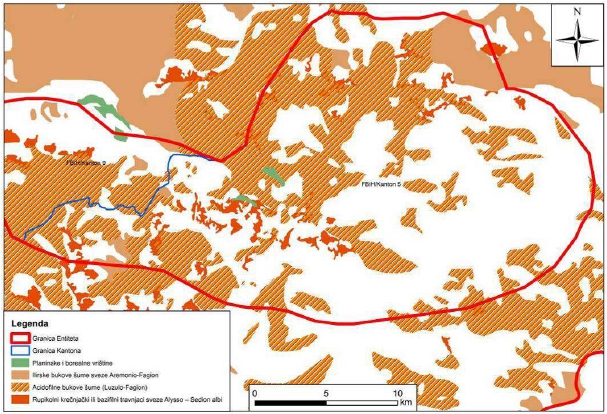 2016. – 2022. godinaSlika 11. Prostorni raspored staništa prepoznatih kao važnih za NATURA 2000 na prostoru BPK Goražde 2232.1.8.Opis posebno vrijednih područjaPogledati poglavlje 2.1.7. 2.1.7.Identifikacija (rangiranje) ekosistema sa visokim vrijednostimabiološke raznolikosti.2.1.9.ZaključCi i analizaPodaci o biološkoj raznolikosti BiH, pa tako i BPK Goražde su oskudni, a centralno ili koordinacijskotijelo odgovorno za praćenje stanja biološke raznolikosti još uvijek ne postoji. Također, ne postojepodaci o većini općeprihvaćenih pokazatelja za praćenje stanja biološke raznolikosti. Tako se i u tokuelaboracije ovog poglavlja, kao bitan problem pokazao upravo nedostatak podataka o biološkojraznolikosti u BPK Goražde (biljne i životinjske vrste) i staništima. Posljednja ozbiljna sistematskaistraživanja flore vršena su prije posljednjeg rata, te je sadašnje stanje iste upitno. Ovaj problem ćebiti teško otkloniti u narednom dugoročnom planiranju zbog postojanja miniranih područja nateritoriji kantona i to naročito u zonama u kojima je najveća biološka raznovrsnost. Samo nakoninventarizacije i određivanja faktora ugrožavanja, moguće je definisati načine aktivne zaštite biološkeraznolikosti ovog područja i dalje raditi na podizanju svijesti donosioca odluka, ali i direktnihkorisnika usluga ekosistema, da svoje aktivnosti usklade sa prirodnim kapacitetima područja.Dakle, osnovni problemi tokom izrade KEAP-a za prostor BPK Goražde u oblasti prirode su:	nedostatak ažuriranih kvalitativno-kvantitativnih podataka o flori i fauni i njihovomprostornom rasporedu,	nedostatak preciznih podataka o prisutnim ekosistemima u identifikovanim pejzažima u BPKGoražde,	uopćeno, nedostatak bioloških istraživanja na prostoru BPK Goražde,223 Ibid.ENOVA d.o.o. SarajevoInstitut za hidrotehniku d.d. Sarajevo (HEIS)	150Kantonalni akcioni plan za zaštitu okoliša Bosansko-podrinjskog kantona Goražde za period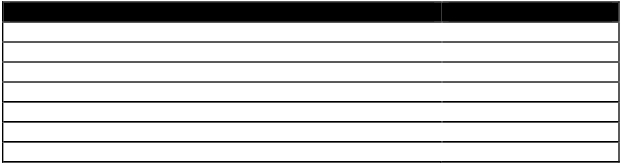 2016. – 2022. godina	nepostojanje niti jednog zaštićenog područja na teritoriji BPK Goražde, niti bilo kakve studijeo mogućnosti zaštite određenog prostora,	nepostojanje evidencije o invazivnim vrstama niti plana koji bi se bavio problemom njihovogsuzbijanja,	Nedostatak finansijskih sredstava za pravljenje potrebnih planova.Na teritoriji cijelog BPK Goražde ne postoji niti jedno zaštićeno prirodno područje. Prema prijedloguProstornoga plana za područje BPK Goražde predviđeno je proglašavanje 11 zaštićenih područja i todevet zaštićenih pejzaža i dva spomenika prirode. Potrebno je ubrzati proceduru uspostavezaštićenih područja, te njihovo zoniranje prema stepenu osjetljivosti kako bi se spriječili negativniuticaji kojima su ova područja izložena prvenstveno kroz bespravnu izgradnju objekata, ali i krozbespravnu sječu šuma, lov i sl. Po uspostavi zaštićenih područja potrebno je da Vlada BPK Goraždedonese planove upravljanja ovim područjima, te da uspostavi javnu ustanovu koja će upravljatizaštićenim područjima u skladu sa donesenim planovima.Konverzija primarnih ekosistema nije u tolikoj mjeri izražena, poredeći situaciiju sa drugim dijelovimaBiH, ali evidentni su pritisci na iste, prije svega od strane drvne industrije ali i planirane gradnjehidroenergetskih postrojenja koji, prije svega, prijete narušavanju vodenih ekosistema i njihovihobala. Očekivana konverzija staništa je očekivana i u slučaju izgradnje eksploatacionih polja zavađenje sirovina (kamenolomi, rudnici).Sa druge strane, konverzija sekundarnih ekosistema je izražena, prije svega uz naseljena mjesta.Takve zone predstavljaju dobra mjesta za izgradnju novih stambenih ali i industrijskih i energetskihobjekata. Naročito izražena konverzija ovih staništa jeste uz prigradske zone u Goraždu, te naputnom pravcu iz Goražda prema Ustikolini. Poštivanjem prostornog plana, te adekvatnijompolitikom izgradnje i industrijalizacije BPK Goražde će morati smanjiti očekivane pritiske na okoliš.Ono što bi značajno ojačalo sektor zaštite prirode bi bilo i ispunjavanje zakonske obaveze osnivanjaKantonalog zavoda za zaštitu prirode i njegovog kapacitiranja, posebno u oblasti inventarizacije ipraćenje stanja i ugroženosti staništa.MUPUZO BPK Goražde nema izrađen Program zaštite prirode kao zaseban dokument, ali će seintegrisanjem oblasti prirode u ovaj KEAP odgovoriti obavezi strateškog planiranja u oblasti zaštiteprirode. Trenutno ne postoji zaposlenik koji se isključivo bavi zaštitom prirode, te ukoliko bi seozbiljnije počelo baviti ovom problematikom bilo bi potrebno kapacitirati ministarstvo sa još jednomstručnom osobom.Vlada BPK Goražde i nadležno ministarstvo bi, u svrhu očuvanja biološke raznolikosti područjaKantona, trebali raditi na finansiranju većeg broja projekata iz oblasti biologije, istraživanja flore ifaune i generalno zaštite prirode, te u što većoj mjeri (zbog nedostatka sredstava u budžetu)pokušati naći donatore za iste unutar ili izvan teritorija BiH.2.2.VODNI RESURSITabela 43: Lista okolišnih pokazatelja u oblasti upravljanja vodnim resursimaOkolišni indikatori u oblasti vodnih resursa	[Tip indikatora]Korištenje vodaKorištenje vode za vodosnabdijevanje	[P]Korištenje voda za navodnjavanje	[P]Korištenje voda za industriju	[P]Zaštita vodaOdvodnja i tretman otpadnih voda domaćinstva i industrije	[P]Emisije organske materije	[P]ENOVA d.o.o. SarajevoInstitut za hidrotehniku d.d. Sarajevo (HEIS)	151Kantonalni akcioni plan za zaštitu okoliša Bosansko-podrinjskog kantona Goražde za period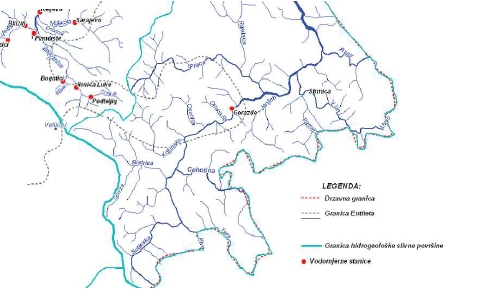 2016. – 2022. godinaKvalitet površinskih voda	[S]Kvalitet podzemnih voda	[S]Kvalitet vode za piće	[S]Zaštita od vodaPodručje pod prijetnjom poplava	[S]2.2.1.Korištenje vodaU hidrološkom smislu područje BPK Goražde pripada slivu rijeke Drine, izuzev jednog malog dijelanaseljenog mjesta Dragomilići (zapadni dio kantona), sa vodotokom Duboki potok koji pripada slivurijeke Bosne (Slika 12). Dionice vodotoka rijeke Drine i rijeke Prače dominiraju hidrološkom slikomkantona. Kao manje vodotoke potrebno je izdvojiti rijeke Kolina (Kolunska rijeka) i Osanica.Rijeka Drina izvire u Crnoj Gori, na nadmorskoj visini od 2.500 m među obroncima planine Maglić iPivske Planine, između sela Šćepan Polje (u Crnoj Gori) i Hum (BiH). Sliv Drine obuhvata 19.226 km2,od čega 7.240 km2 u BiH, a samo 880 km2 u FBiH. Rijeka Drina u dužini od oko 25 km protječe krozFBiH, odnosno BPK Goražde., tačnije općine Ustikolina i Goražde.Rijeka Prača izvire na sjevernim padinama planine Jahorine (vrelo Prače) na visinskoj koti od 1.460m. Ulijeva se u rijeku Drinu (njena lijeva pritoka) u mjestu Ustiprača.Ukupna dužina toka je 56,9 km.Potez rijeke Prače nizvodno od mjesta Potkoran, dužine cca 18 km pripada BPK Goražde, a uzvodni inizvodni potez pripada RS.Rijeka Kolina svojim tokom kroz teritorij FBIH zahvata općinu Foča u FBiH. Nastaje spajanjem potokaKorijen i Mazlinske rijeke na koti 740 m neposredno ispod sela Modro polje. Ulijeva se u rijeku Drinuu mjestu Ustikolina na koti 371 m. Ukupna dužina toka iznosi 24.875 m sa visinskom razlikom od 369m i prosječnim padom od 14,80 m/km. Rijeka Kolina snabdjeva se vodom sa sliva površine od 153,80km2, sa srednjim godišnjim proticajem od 1,727 m3/s na ušću u rijeku Drinu. Rijeka Kolina imaznačajan hidropotencijal.Slika 12: Hidrografska mreža BPK Goražde sa prikazom hidroloških stanica224Rijeka OsaniCa svojim tokom također zahvata općine Goražde i Foča u FBiH. Nastaje spajanjemTrudanjskog potoka i potoka Trševine na koti 740 m, oko 400 m istočno od sela Žilići. Ulijeva se u224Zavod za vodoprivredu d.d. Sarajevo, Zavod za vodoprivredu d.o.o. Mostar, Strategije upravljanja vodama FBiH 2010-2022, 2012 godinaENOVA d.o.o. SarajevoInstitut za hidrotehniku d.d. Sarajevo (HEIS)	152Kantonalni akcioni plan za zaštitu okoliša Bosansko-podrinjskog kantona Goražde za period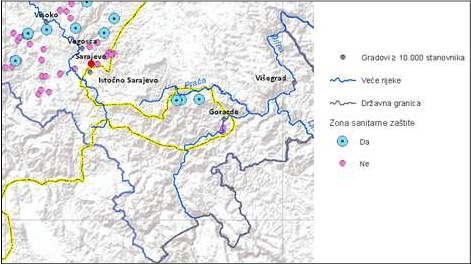 2016. – 2022. godinarijeku Drinu ispod zaseoka Bogatići, kod mjesta Osanica. Rijeka Osanica, snabdijeva se vodom sa slivapovršine od 100,7 km2 i posjeduje srednji godišnji proticaj od 1,45 m3/s na ušću u rijeku Drinu. RijekaOsanica je planirana za izgradnju malih hidroelektrana225.Nema prirodnih jezera na teritoriji BPK Goražde. Osim toga nema, u pravom smislu, izgrađenihhidroakumulacija koje bi po svojoj namjeni odgovorile bilo kojoj vodoprivrednoj namjeni. Na rijeciPrača izgradnjom brane MHE "Kaljani" je stvoren uspor vode - manja akumulacija koja se nalazi ukoritu ove rijeke. Vještačko jezero nastalo izgradnjom HE "Višegrad" prostire se do Kopača (kotauspora 336 m nadmorske visine).2.2.1.1.Korištenje voda za vodosnabdijevanjeVodosnadbijevanje stanovništva i privrede BPK Goražde vrši se iz površinskog vodotoka rijeke Drine ikaptiranih izvorišta u slivu rijeke Drine i Prače. Izvorišta koja snabdijevaju općine Goražde i Pale uFBiH imaju ustanovljene zone sanitarne zaštite, ali bez odluke na općinskom nivou.Vodosnabdijevanje Goražda se vrši preko kaptiranog površinskog toka Drine u naselju Vitkovići(uključujući i postrojenje za preradu pitke vode koje je integrirano u vodozahvat) i kaptiranogizvorišta Starac u općini Goražde, koje je locirano na samoj entitetskoj granici. Sistem snabdijevanjagrađana iz fabrike vode je veoma skup, jer se distribucija vrši putem pumpi uz veliki utrošakelektrične energije. Vodovodna mreža je u velikoj mjeri zastarjela, cijevi su malih profila i lošegkvaliteta što utiče i na kvalitet vode. Kapacitet postrojenja za proizvodnju pitke vode je 240 l/s,mjesečna potrošnja vode je 66.000 m3.Proširenje vodovoda “Starac” je u zadnjih pet godina igralo značajnu ulogu u generalnom proširenjusnadbjevenosti stanovništva Goražda pitkom vodom, jer su u pomenutom periodu prikopčananaselja: Džindića, Mravinjca, Potrkuše, Osanice, Vranića, Kolovarica i MZ Sadba.226Zone sanitarne zaštite su ustanovljne samo za površinski zahvat rijeke Drine. Za izvorište Starac nisuutvrđene zone sanitarne zaštite. Ove zone se vjerovatno najvećim dijelom nalaze na teritoriji općineNovo Goražde.227Slika 13: Vodozahvati u zoni sanitarne zaštite BPK Goražde 228225Općina Foča – Ustikolina, Strategija održivog razvoja u općini Foča-Ustikolina za period 2012. do 2016. Godine, 2012 godine226 Dostupno na: http://www.gorazde.ba/index.php?option=com_content&view=article&id=2541:poela-izgradnja-este-faze-vodovoda-starac-&catid=27:vijesti&Itemid=34; http://veznik.ba/index.php/explore/bpk/item/280-zavrsni-radovi-u-okviru-sedme-faze-vodovoda-starac (pristupljeno: 10.04.2016. godine)227 Urbanistički zavod RS, a.d. Banja Luka, Prostorni plan za područje BPK Goražde za period 2008.-2028.godina- Nacrt, 2013228AVPS, Nacrt plana upravljanja vodama za vodno područje rijeke Save u FBiH (2016 - 2021), februar 2016ENOVA d.o.o. SarajevoInstitut za hidrotehniku d.d. Sarajevo (HEIS)	153Kantonalni akcioni plan za zaštitu okoliša Bosansko-podrinjskog kantona Goražde za period2016. – 2022. godinaU narednoj tabeli predstavljan je sažetak prikupljenih podataka kada je u pitanu korištenje vodnihresursa BPK goražde za vodosnadbijevanje stanovništva i malih privrednih subjekata.Prema raspoloživim podacima vodosnadbijevanje je na zadovoljavajućem nivou, obzirom da je oko86% stanovništva BPK Goražde uključeno u sistem javnog vodosnadbijevanja.Najznačajnije izvorište u općini Pale u FBiH je kaptirani izvor Donja Čemernica koje se koristi zavodosnabijevanje MZ Hrenovica, dok su za vodosnabijevanje naseljenog mjesta Prača kaptirani izvoriPogled, Datelji i Komrani. Zone sanitarne zaštite ustanovljene su za pomenuta izvorišta kojimaupravlja JKP „Prača“, ali još uvijek nije donesena Odluka o zonama sanitarne zaštite i zaštitnimmjerama na nivou općine.Općina Foča-Ustikolina se vodom snabdijeva sa dva izvorišta, izvor Kreča i bunar Drina. Izvorišta nisuni pravno ni tehnički zaštićena. Nije poznato koliko se vode zahvata jer nisu instalirani odgovarajućimjerači protoka. Dezinfekcija vode vrši se na samim izvorištima ručnim hloriranjem. Trenutnoraspoložive količine vode nisu dostatne u ljetnim mjesecima, kada je primijećena smanjena izdašnostizvorišta Kreča, te postoji potreba za obezbjeđenjem novih količina vode za potrebe javnogvodosnabdijevanja.2292.2.1.2.Korištenje voda za navodnjavanjePogledati poglavlje 1.2.4. 1.2.4.Pokazatelji za poljoprivredu.2.2.1.3.Korištenje voda u industrijiVeće industrije u BPK Goražde su smještene unutar ili u blizini industrijskog kopleksa Pobjeda. S229Općina Foča – Ustikolna, LEAP, 2012ENOVA d.o.o. SarajevoInstitut za hidrotehniku d.d. Sarajevo (HEIS)	154Kantonalni akcioni plan za zaštitu okoliša Bosansko-podrinjskog kantona Goražde za period2016. – 2022. godinaobzirom da je u pitanju industrija prerade metala i proizvodnja naoružanja, potrebe za vodom suznačajne, stoga se većina industrija smješenih u ovom industrijskom kompleksu snadbijeva vodom izPodhranjskog potka (Pobjeda Technology, Pobjeda Rudet, Unis Ginex, Bekto Precisa ) ili iz vlasititihizvora u blizini pomenutog potoka.Na teritoriji općine Pale u FBiH značajno je spomenuti ekspoloataciju izvorišta Bijele vode za potrebepotrebe proizvodnje bezalkoholnih pića i flaširanja mineralne vode. Koncesija je zaključena saprivrednim subjektom Bijele vode d.o.o. 2003 godine na 30 godina.Ostale industrije su priključene na sistem javnog vodosnadbijevanja.2.2.2.Zaštita voda2.2.2.1.Odvodnja i tretman voda domaćinstava i industrijeKanalizacionom mrežom mješovitog tipa kojom upravlja JKP 6 mart, pokriveno je urbano područjeGoražda. Otpadne vode se bez prečišćavanja ispuštaju se direktno u Podhranjenski potok u centrugrada i tako dospijevaju u rijeku Drinu. Jedan dio kanalizacionih kolektora se direktno ispušta u rijekuDrinu, a kanalizacionom mrežom nije pokriveno samo naselje Hubjeri.. U ruralnim dijelovima općineotpadne vode završavaju u septičkim jamama, potocima i putnim jarcima, što negativno utiče nastanje okoliša.Cijelo područje naselja Ustikolina nema riješeno odvođenje otpadnih voda i iste se najvećim dijelomodvode direktno u rijeke Drinu i Kolinu. Sa ostalih područja otpadne vode se uglavnom odvode useptičke jame ili lokalne vodotoke, tako da je ovo jedan od većih problema koji u narednom periodutreba rješavati.Samo uži gradski dio lokalne zajednice u naseljima centar Ustikoline i naselje Mahala je priključen naglavni gradski kolektor koji se prostire sa lijeve i desne obale rijeke Koline. Starost mreže je od 5 - 40godina. Trenutno je na kanalizacijsku mrežu priključeno 70 domaćinstava u centru MZ Ustikolina i 40privrednih subjekata, osim industrije Fekry koji ima svoju septičku jamu. Kolektor nije uvezan nauređaj za prečišćavanje i otpadne vode se direktno ispuštaju u rijeku Kolinu na tri mjesta.Domaćinstva i privredni subjekti iz MZ Ustiklina kao i MZ Jabuka i Cvilin, koji nisu uvezani u sistemprikupljanja i odvodnje otpadnih voda, imaju izvedene septičke jame.Područje općine Pale FBiH, također nema rješeno pitanje adekvatnog upravljanja otpadnim vodama.Odvodnja otpadnih voda sa područja općine Pale – FBiH vrši se preko septičkih jama ili direktnimpriključcima u vodotok rijeke Prače. Odvodnja oborinskih voda također nije adekvatno riješena, štona nekim područjima dovodi do destabilizacije terena. 230Prema zvaničnim podacima objavljenim u Nacrtu plana upravljanja vodama za vodno područje rijekeSave u FBiH za period 2016. – 2021. godina231, broj stanovnika BPK Goražde priključenog na sistemjavne odvodnje je 10.680 stanovnika (42,15 %). Tabela 45 pokazuje pojedinačne podake pokrivenostistanovništva sa kanalizacijskom mrežom.230LEAP, Pale, 2014 godine.231 AVPS, Nacrt plana upravljanja vodama za vodno područje rijeke Save u FBiH (2016 - 2021), februar 2016232 Ibid.ENOVA d.o.o. SarajevoInstitut za hidrotehniku d.d. Sarajevo (HEIS)	155Kantonalni akcioni plan za zaštitu okoliša Bosansko-podrinjskog kantona Goražde za period2016. – 2022. godinaMeđutim prilikom razgovora sa odgovrnim osobama komunalnih područja dobili su se neštodrugačiji podaci. Tako na osnovu podataka od odgovrnih osoba iz JKP „6 mart“ u Goraždu,pokrivenost kanalizacijom općine Goražde je najmanje 80%, dok kontakt osoba u JPK „Ušće“ tvrdi daje u općini Foča u FBiH mnogo manje stanovništva pokriveno kanalizacijom, ne više od 15 %. OpćinaPale u FBiH, prema riječima direktora g. Mehe Brdarića, uopće nema rješeno pitanje kanalizacijskemreže.Ako se kao mjerodavan uzme podatak dobiven od odgovornih osoba iz javnih komunalnih preduzećaBPK Goražde, prosječna pokrivenost kanalizacijskom mrežom na cijelom području BPK Goražde je85%, međutim ako se iz ovog proračuna izuzme općina Goražde, priključenost stanovništva nakanalizacijski mrežu iznosi oko 10%.Industrijska postrojenja uglavnom posjeduju adekvatno rješenje za ispuštanje otpadnih voda. Ovdjećemo spomenuti samo velike zagađivače, koji kapacitetom spadaju u industrijske objekte unadležnosti federalnog nivoa u smislu ishodovanja okolišne dozvole. To su industrije koje susmještene u industrijskom kompleksu “Pobjeda” Goražde: UNIS "GINEX" d.d., Pobjeda - Rudet d.d. iPobjeda-Tehnology d.d., Goražde. Pomenute industrije posjeduju uredno izdate okolišne dozvole zaispuštanje otpadnih voda. Osim toga, u postupku je izgradnja postrojenja za tretman otpadnih vodacjelokupnog industrijskog kompleksa “Pobjeda”. Osim, pomenutih preduzeća ovo postrojenje ćetretirati otpadne vode cjelokupnog industrijskog kompleksa.2.2.2.2.Emisije organske materijeOrganske materije u površinske vodotoke i podzemne vode dospijevaju prije svega od otpadnih vodastanovništva, poljoprivredne proizvodnje i stočarstva, te industrijske proizvodnje.U nastojanju da se prikaže trenutno opterećenje i rizik od emisja organskih materija na vodeporijeklom od stanovništva korišten je model izračuna opterećenja vodnih resursa otpadnim vodamarazličitog porijekla, koji će za ove potrebe biti primijenjen za BPK Goražde. Ovaj model je primjenjenu iste svrhe, ali na cijelo slivno područje rijeke Drine u FBiH, u okviru dokumenta Nacrtu planaupravljanja vodama za vodno područje rijeke Save233. Tabela 47 prikazuje ulazne komponenteproračuna za cjelokupni izračunati teret zagađenja-Emisija zagađenja od strane stanovnika su literarni podaci (Tabela 47), dok su koeficijenti umanjenjaza tretirane otpadne vode uzete kao stručna pretpostavka u okviru pomenutog plana upravljanja. Sobzirom da na području BPK Goražde nema primijenjenih tretmana otpadne vode za urbane ispute,ovaj faktor redukcije nije korišten u proračunima.233 AVPS, Nacrt plana upravljanja vodama za vodno područje rijeke Save u FBiH (2016 - 2021), februar 2016234 Ibid235 Proračun autora.ENOVA d.o.o. SarajevoInstitut za hidrotehniku d.d. Sarajevo (HEIS)	156Kantonalni akcioni plan za zaštitu okoliša Bosansko-podrinjskog kantona Goražde za period2016. – 2022. godinaKada je u pitanju opterećenje otpadnim vodama industrija, prema zvaničnom pregledu objavljenomu Nacrtu plana upravljanja vodama za vodno područje rijeke Save u FBiH za period 2016. – 2021.godina236 prepoznato je svega 10 malih i velikih zagađivača, sa ukupnim opterećenjem od oko 9.074ES.Za industrijske zagađivače za koje se raspolaže samo podacima o teretu zagađenja izraženom kaoekvivalentni broj stanovnika (EBS-u), korišteni su koeficijenti za proračun usvojeni za stanovništvo nanačin da jedan ES odgovara opterećenju od 60g BPK5/dan, 10g N/dan, 2g P/dan i 55 g SM/dan, a uzpretpostavku da pogon ne posjeduje vlastito postrojenje za tretman voda.objavljeno u Nactu plana upravljanja vodama za vodno područje rijeke Save u FBiH i u cjelinipredstavljeno u tabeli koja slijedi (Tabela 50).Zagađenje porijeklom od poljoprivrednih aktivnosti je izračunato korištenjem modela primijenjenogu dokumentu plana upravljanja239 (tzv. SRBMP metoda) te korištenjem podataka o procentualnojzastupljenosti poljoprivrednog, urbanog i drugog zemljišta240 .236 Ibid237 Proračun autora.238 Ibid239Ibid240Urbanistički zavod RS, a.d. Banja Luka, Prostorni plan za područje BPK Goražde za period 2008.-2028.godina- Nacrt, 2013241Proračun autoraENOVA d.o.o. SarajevoInstitut za hidrotehniku d.d. Sarajevo (HEIS)	157Kantonalni akcioni plan za zaštitu okoliša Bosansko-podrinjskog kantona Goražde za period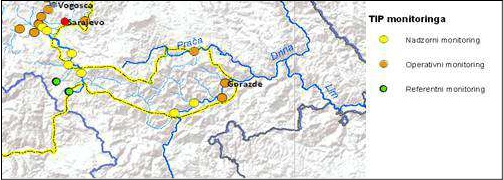 2016. – 2022. godinaKada je u pitanju procjena zagađenja koje u podzemne vode dospijevaju putem neregulisanihodlagališta otpada, u istom dokumentu pretpostavilo se da ukupna površina pokrivena deponijama uslivu rijeke Drine na teritoriji FBIH iznosi 35 ha, od čega 30 ha pripada BPK Goražde (85%)242. Ovajprocenat je tako primijenjen u cilju obračuna ukupnog opterećenje organskim materijama inutrijentima od procjednih voda deponija u BPK Goražde (Tabela 52).Kada se uzmu u obzir svi navedeni podaci, teret zagađenja organskim materijama u okviru BPKGoražde iznosi: BPK5 - 604,24 t/god, SM - 513,96 t/god, N - 511,8 t/god i P - 108,798 t/god.Iz navedenih obračuna može se zapaziti da najveći teret zagađenja organskim materijama dolazi odotpadnih voda porijeklom od stanovništva, dok je opterećenje koje dospijeva od industrijskogzagađenja i procijednih voda deponija značajno manje. Stoga je aktivnosti na smanjenju emisijaorganske materije na teritoriji BPK Goražde potrebno usmjeriti prioritetno na proširenje pokrivenostistanovništva kanalizacijskom mrežom i izgradnji uređaja za tretman otpadnih voda. Prema planskojdokumentaciji, do 2027 godine planira se izgradnja uređaja za tretman otpadnih voda u Goraždu.2.2.2.3.Kvalitet površinskih vodaProvjeru kvaliteta površinskih voda vrši laboratorija Agencije za vodno područje rijeke Save (AVPS).Na slici u nastavku su prezentirane lokacije monitoring mjesta na kojima osoblje laboratorije AVPSvrši uzorkovanje i analizu odabranih parametara kvaliteta.Kako je i preporučeno Okvirnom direktivnom o vodama EU i aktualnom legislativom (Odluka 1/14244) na području FBiH se provode tri vrste monitoringa površinskih voda: nadzorni, operativni iistraživački monitoring. U periodu 2011. – 2013. godiine sistematski monitoring kvaliteta je vršen na5 monitoring stanica (Slika 14), na način da je na godišnjem novu monitoringom bilo obuhvaćeno 2 –4 mjesta (Tabela 53). Nadzornim monitoringom se smanjuje stepen nesigurnosti metoda procjenerizika/uticaja i rezultata, kroz otkrivanje različitih trendova u kvaliteti i količini vode, kao iprikupljanje informacija korisnih za kreiranje daljih aktivnosti vezanih za monitoring. Operativnimonitoringom se vrši procjena statusa za vodna tijela ocijenjenih kao „vodna tijela pod rizikom“ kao iprocjenu učinka primjenjenih mjera.Slika 14: Lokacija stanica za monitoring kvaliteta površinskih voda BPK Goražde 245242 ibid243 Ibid244 Odluka o karakterizaciji površinskih i podzemnih voda, referentnim uslovima i parametrima za ocjenu stanja voda i monitoringu voda,„Službene novine FBiH“, broj 1/14245AVPS, Nacrt plana upravljanja vodama za vodno područje rijeke Save u FBiH (2016 - 2021), februar 2016ENOVA d.o.o. SarajevoInstitut za hidrotehniku d.d. Sarajevo (HEIS)	158Kantonalni akcioni plan za zaštitu okoliša Bosansko-podrinjskog kantona Goražde za period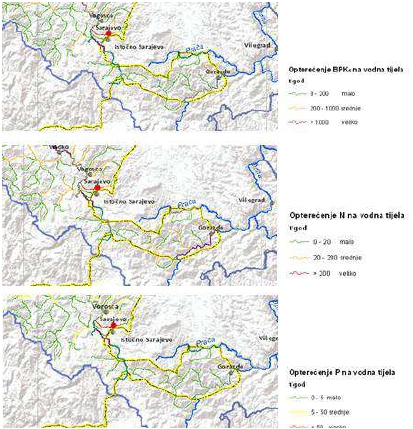 2016. – 2022. godinaOperativni monitoring bavi se vodnim tijelima koja su pod uticajem pritisaka, te je tako i odabirparametara kvaliteta direktno ovisan o pritiscima. Istraživački monitoring se primjenjuje uslučajevima kad su razlozi za pogoršanje statusa nepoznati, kad se javlja potreba za dodatniminformacijama koje nije moguće dobiti pomoću nadzornog i operativnog monitoringa i u slučajuincidentnih zagađenja.Rezultati monitoringa površinskih voda BPK Goražde (BPK5, ukupni Ni P) predstavljeni su na Slika 15.Slika 15: Opterećenje BPK5, N i P na ustanovljeno na površinskim vodama BPK Goražde 247Rezultati sistematskog monitoringa površinskih voda služe za određivanje rizika i statusa površinskihvoda, odnosno za definisanje i praćenje specifičnih ciljeva koji u konačnici treba da dovedu vodnotijelo do minimalno dobrog ekološkog statusa. Način ocjene statusa površinskih voda prikazuje Slika16.246 Ibid.247IbidENOVA d.o.o. SarajevoInstitut za hidrotehniku d.d. Sarajevo (HEIS)	159Kantonalni akcioni plan za zaštitu okoliša Bosansko-podrinjskog kantona Goražde za period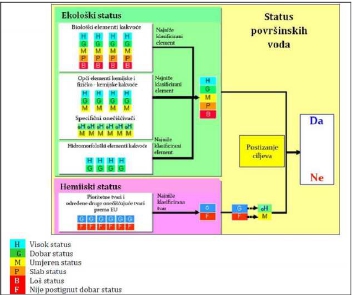 2016. – 2022. godinaSlika 16: Shema ocjenjivanja ekološkog i hemijskog statusa površinskih voda 248Za određivanje statusa po osnovu rezultata monitoringa korišteni su podaci za period 2011. – 2013.godina, koji su na početku provođenja analiza ocijenjeni kao najpouzdaniji. U vrijeme provođenjaanalize, rezultati monitoringa za 2014. i 2015. godinu nisu bili obrađeni od strane AVPS te se stoganisu ni mogli uzeti u razmatranje. Ocjene statusa površinskih vodnih tijela po osnovu postojećihrezultata monitoringa prikazuje Tabela 54.Evidentno je prisustvo lošeg ukupnog statusa vodotoka na teritoriji BPK Goražde i to na vodnimtijelima koja gravitiraju općini Goražde. Parametri koji su uticali na ocjenu hemijskog statusa sunepoznati, međutim moguće je pretpostaviti da je opterećenje teškim metalima u površinskimvodama prisutno zbog metaloprerađivačkih industrija naročito na području općine Goražde.2.2.2.4.Kvalitet podzemnih vodaPodaci o kvaliteti podzemnih voda ne postoje, s obzirom da se ne obavlja sistematsko praćenjekvaliteta podzemnih voda na ovom području. U okviru Nacrta Plana upravljanja vodama za vodnopodručje rijeke Save u FBiH250, planira se uspostava monitoring stanica za kontrolu kvalitetapodzemnih voda u skladu sa Okvirnom direktivom o vodama EU, koja će osim izvorišta koja sekoriste za vodosnadbijevanje, uključiti još i izvorišta Čeljadinovići i Prača.Dostupnu podaci o kvaliteti podzemnih voda su vezani za podzemne vode koje se koriste za248Ibid249 Ibid.250 Ibid.ENOVA d.o.o. SarajevoInstitut za hidrotehniku d.d. Sarajevo (HEIS)	160Kantonalni akcioni plan za zaštitu okoliša Bosansko-podrinjskog kantona Goražde za period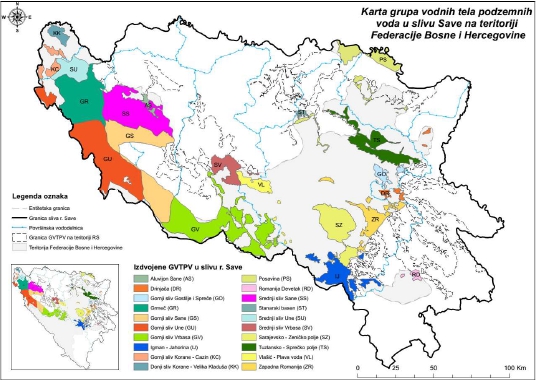 2016. – 2022. godinavodosnabdijevanje, a za koje zakonska regulativa nalaže kontrolu higijenske ispravnosti vode za piće.Vodonosni slojevi koje stanovništvo uglavnom koristi za individualne potrebe iskopavanjem bunarasu bez posebne evidencije i kontrole, a podataka o njihovom broju, načinu i intenzitetu eksploatacijegotovo i nema.Teritorija BPK Goražde djelomično pokriva akvifer251 podzemnih voda, odnosno grupe vodnih tijelapodzemnih voda (GVT) koji se naziva Romanija – Devetak“ (BA_DR_GW_K_3). Ova GVT se nalazi nakrajnjem istoku BiH i ima interentitetski karakter, s obzirom na to da se najveći dio teritorije nalazi naprostoru RS (skoro 97% površine), dok se u području FBiH nalazi samo 3%. Iskazano u kvadratnimkilometrima, od ukupne površine svega 37.8 km2 se nalazi u FBiH. Sa druge strane, ovu GVT možemosmatrati i kao međugranični akvifer, budući da istočnu granicu čini državna granica BiH i RepublikeSrbije.Slika 17: Karta grupa vodnih tijela podzemnih voda u slivu Save na teritoriji FBiH 252Elaborat o rezervama podzemnih voda nije urađen ni za jedno izvorište na ovom prostoru, ali jejasno da se radi o značajnim rezervama podzemnih voda, daleko većim od onih koje se zahvataju(procjena je oko 500 l/s ). Prema hemijskim karakteristikama, voda u okviru karstnog akvifera jedobrog kvaliteta, mineralizacije između 300 i 700 mg/l i pretežno je HCO3 - Ca tipa. Temperaturavode na dva topla izvora u Čeljadinićima je iznad prosječne temperature vazduha i iznosi između 14 i17 C. Ostale vode imaju prosječnu temperaturu vode blisku srednjoj godišnjoj temperaturi područjana kome se nalaze.Generalno gledano, podzemna voda u okviru ovog karstnog akvifera je dobrog kvaliteta, ali također ipodložna opasnosti od zagađenja. Imajući sve navedeno u vidu, može se zaključiti da ova grupavodnih tijela podzemnih voda nije pod kvalitativnim i kvantitativnim pritiskom, te je stoganeophodno formirati monitoring mrežu koja će imati istraživački i operativni karakter, na osnovukojih će se imati direktan uvid u eventualne promjene u kvalitativnim i kvantitativnim251 Akvifer,izdan = Podzemni vodonosni sloj poroznih stijena, pijeska ili šljunka koji je nastao dejstvom vode. To je geološka struktura ukojoj se voda deponuje i iz kojeg se mogu iscrpjeti određene količine vode.252 IbidENOVA d.o.o. SarajevoInstitut za hidrotehniku d.d. Sarajevo (HEIS)	161Kantonalni akcioni plan za zaštitu okoliša Bosansko-podrinjskog kantona Goražde za period2016. – 2022. godinakarakteristikama podzemne vode. Uvidom u ove podatke, biće omogućeno preduzimanje svih mjerazaštite.2.2.2.5.Kvalitet vode za pićeZa potrebe izrade ovog dokumenta prikupljeni su podaci o bakteriološkoj analizi vode na područjuBPK Goražde u periodu 2013.-2015. godina. Analize su vršene u laboratorijama Zavoda za javnozdravstvo BPK Goražde i manji dio Zavoda za javno zdravstvo KS. Za navedeni period raspolagalo sesamo sa podacima za uzorke vode uzete iz vodovoda Goražde (JKP "6 mart" Goražde), vodovodaFoča FBiH (JKP "Ušće") i izvorišta sa područja općine Goražde. Kada je u pitanju mokrobiološki nalazvode iz vodovoda Pale u FBiH FBiH (JKP „Prača“) pomenuti zavodi ne raspolažu sa rezultatima. Tabela55 prikazuje rezultate sistematskog nadzora kvaliteta vode za piće.Tabela 55: Rezultati mikrobiološkog nadzora kvaliteta pitke vode vodovoda u Goraždu i Foči – Ustikolni zaMože se smatrati da je kvalitet vode iz vodovodne mreže pod nadzorom JKP „6 mart“ i JKP „Ušće“ nazadovoljavajućem nivou. S druge stanje kvalitet vode izvorišta koja nisu obuhvaćena sistemomjavnog vodosnadbijevanja je u izuzetno lošem stanju.U skladu sa Projektom ''Kontrola kvaliteta vode za piće sa javnih česama na području općine Goraždeu 2015. godini (proljeće-jesen)'' finansiranog od strane Općine Goražde, preduzeće JU Zavod za javnozdravstvo BPK Goražde je izvršilo laboratorijska ispitivanja vode javnih česmi kada su utvrđenomikrobiološko zagađenje na 10 javnih česami. Riječ je o slijedećim javnim česama: (i) ''Grozda'' (ii)Hubjeri, (iii) Šatorak, (iv) Luka, (v) Vitkovići, (vi) 1. Slavne višegradske brigade, (vii) ''Orah'' (viii)Pargani i (ix) Obarak, i (x)Vranići,. Na osnovu rezultata, Općina Goražde je preduzela preventivnemjere stavljanjem natpisa obavještenja da voda nije za piće na okacijama navedenih javnih česama.Kada su u pitanju izvorišta u na području općine Pale, koja su obuhvaćena sistemom javnogvodosnadbijevanja kojim upravlja JKP Prača, sva izvorišta su pokrivena redovnom kontrolomkvaliteta i propisnom dezinfekcijom. Ona izvorišta koja se nalaze izvan sistema javnogvodosnadbijevanja nisu obuhvaćena nikakvom kontrolom kvaliteta.2542.2.3.Zaštita od voda2.2.3.1.Izgrađenost zaštitnih objekataRizik od poplava značajan je u cijeloj BiH. Impresivna količina tehničkih i strateških dokumenata u253 Ibid254 LEAP Pale, 2014ENOVA d.o.o. SarajevoInstitut za hidrotehniku d.d. Sarajevo (HEIS)	162Kantonalni akcioni plan za zaštitu okoliša Bosansko-podrinjskog kantona Goražde za period2016. – 2022. godinaoblasti zaštite od poplava pripremljena je u proteklih 20 godina međutim, ograničeni budžeti vlada(svi nivoi) sa jedne strane i veliki troškovi sa druge strane uzrok su niskog stepena implementacijeistih.Dosadašnji radovi na zaštiti od poplava u BPK Goražde bili su prvenstveno usmjereni na zaštitu samocentralnih dijelova nekih naselja. Navedeni radovi uglavnom podrazumijevaju regulaciju korita rijekakroz urbane dijelove općinskih centara te izgradnju nasipa i obaloutvrda na pojedinim dijelovimapodručja koja su izložena plavljenjima. Radovi na zaštiti od štetnog djelovanja voda rađeni suparcijalno i nisu dovoljni za sigurnu odbranu od poplava. Postignuti su relativno mali rezultati, takoda suštinski nijedno od naselja nema osiguran potreban stepen zaštite od poplava. Rizik od poplavauvećava i činjenica da postojeća regulaciona korita nisu održavana dugi niz godina.Neposredno nakon poplava iz kraja 2010. godine AVPS je na inicijativu Svjetske Banke sačinilaizvještaj o posljedicama poplava u općinama Goražde, Foča Ustikolina i Pale u FBiH, a što je poslužilokao podloga za izradu programa urgentne rekonstrukcije i izgradnje zaštitnih vodnih objekata narijekama Drina i Prača.U Studiji “Regionalna inicijativa za upravljanje poplavama i sušama u slivu rijeke Drine za ZapadniBalkan – Smjernice za brzi dijagnostički pregled” koju je finansirala Svjetska Banka za sliv rijeke Drinepredviđeni su urgentni projekti koji su delegirani da se finansiraju iz IDA kredita – Svjetska Banka. Zapripremu projekta zaštite od poplava rijeke Drine u BiH Svjetska Banka je putem PiU-a (eng. TheProject Implementation Unit) šumarstva i poljoprivrede finansirala i realizovala izradu studijaneophodnih za realizaciju radova na rekonstrukciji i izgradnji zaštitnih vodnih objekata. Radi se osljedećim studijama:255	Studija izvodljivosti pod-projektno područje Goražde, HEiS januar 2014.	Studija izvodljivosti pod-projektno područje Foča- Ustikolina, HEiS januar 2014.	Izvješće o okolišnoj procjeni, Projekt zaštite od poplava u BiH, HEiS januar 2014.	Plan upravljanja okolišem, Projekt zaštite od poplava u BiH pod-projekt Goražde, HEiS januar2014.	Plan	upravljanja	okolišem,	Projekt	zaštite	od	poplava	u	BiH	pod-projektFoča u FBiH, HEiS januar 2014.	Okvir politike preseljenja, Projekt zaštite od poplava u BiH pod-projekt Goražde, PrismResearch januar 2014.Cilj Projekta u okviru kompenente koja se odnosi na FBiH je da se rekonstrukcijom i izgradnjom novihzaštitnih vodnih objekata na rijeci Drini u općinama Goražde i Foča Ustikolina i rijeci Prači u općiniPale Prača osigura zaštita od štetnog djelovanja velikih voda ovih vodotoka. Projekat - Komponentaza FBiH je podijeljen na pod-dionice tj. podprojekte.255 AVP Sava,dostupno na: http://www.voda.ba/casopis/Vodaimi91.pdf, 2016. godine)ENOVA d.o.o. SarajevoInstitut za hidrotehniku d.d. Sarajevo (HEIS)	163Kantonalni akcioni plan za zaštitu okoliša Bosansko-podrinjskog kantona Goražde za period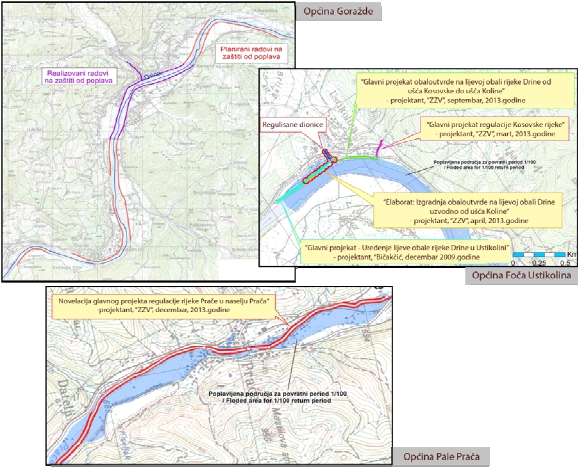 2016. – 2022. godinaSlika 18: Planirani i realizovani radovi na zaštiti od polava u BPK Goražde2.2.3.2.Područje pod rizikom od poplavaNajrazornija poplava na rijeci Drini desila se u martu 1896. godine kada su velike kišne padavine, ukombinaciji sa otapanjem snijega, u srednjem toku rijeke Drine izazvale protok od oko 9.500 m³/s(odgovarajućeg povratnog perioda od 10.000 godina).Krajem novembra i početkom decembra 2010. godine, velike kiše (u tri dana od 100 do 200 mm) nateritoriji Crne Gore i BiH istovremeno, uzrokovale su veliko podizanje nivoa vode na cijeloj teritorijisliva rijeke Drine. Brojna naselja podlegla su velikim poplavama (Slika 19 i Slika 20).Poplave iz kraja 2010. godine prouzrokovale su značajne štete u svim općinama BPK Goražde, kakona samim riječnim koritima, tako i na urbanoj infrastrukturi, privrednim objektima i poljoprivrednomzemljištu. Samo u općini Goražde poplavljeno je oko 200 stambenih objekata, 32 poslovna objekta i50 objekata sa stokom. Također je oštećena infrastruktura za komunikacije, pokidane su žice zaprenos struje i oštećeni su objekti za zaštitu obale rijeke. Dva gradska mosta su poplavljena idoveden je u opasnost kvalitet vode u sistemu za snabdijevanje vodom. Oko 500 stanovnika jeevakuisano. Nije bilo poginulih.Sprovedenim analizama neposredno nakon ovog poplavnog događaja potvrđeno je da su poplaveposljedica velikih voda koje su se pojavile nakon padavina velikog inteziteta i kratkog trajanja koje supale na vodom zasićeno tlo. Velike poplavne vode na samom toku rijeke Drine su uvećaneispuštanjem „viška“ vode iz hidroelektrane Mratinje na rijeci Pivi koja zajedno sa rijekom Taromformira rijeku Drinu.ENOVA d.o.o. SarajevoInstitut za hidrotehniku d.d. Sarajevo (HEIS)	164Kantonalni akcioni plan za zaštitu okoliša Bosansko-podrinjskog kantona Goražde za period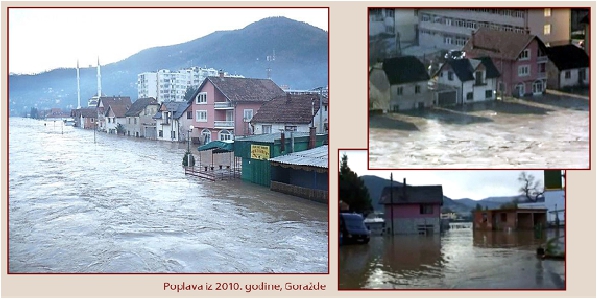 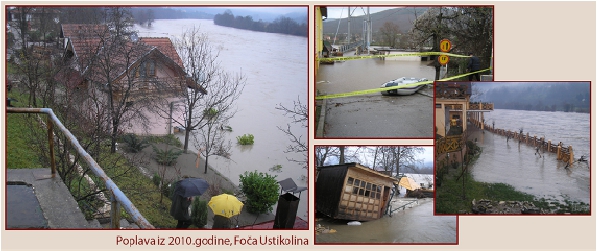 2016. – 2022. godinaSlika 19: Poplavni događaj iz 2010. godine, GoraždeSlika 20: Poplavni događaj iz 2010. godine, Foča u FBiHS ciljem što uspješnijeg procesa evropskih integracija u BiH, Vlada FBiH transponovala je Direktivu-2007/60/EC o procjeni i upravljanju poplavnim rizicima usvajanjem «Uredbe o vrstama i sadržajuplanova zaštite od štetnog djelovanja voda (Sl. novine FBiH, br. 26/09) (u daljnjem tekstu: Uredba).Uredbom su transponovani svi ključni zahtjevi Direktive, s tim što su vremenski rokoviimplementacije pomjereni za dvije godine, s obzirom da je Uredba usvojena 2009. godine, aDirektiva 2007. godine. Transpozicija ključnih zahtjeva Direktive u Uredbu se odvija kroz tri faze (Slika21). Dužina ciklusa ponavljanja jedne faze je na svakih 6 godina.Prateći evropske trendove i stvarajući preduslove za značajniju tehničku i finansijsku pomoć EU,AVPS i Agencija za vodno područje Jadranskog mora pokrenule su program izrade preliminarneprocjene poplavnog rizika256 (PPPR). Prvi korak u pripremi PPPR-a bio je razvoj „Metodologijepreliminarne procjene rizika od poplava u bazenu rijeke Save za vodotoke I kategorije.256 Institut za hidrotehniku Sarajevo; Preliminarna procjena poplavnog rizika na vodotocima I kategorije u FBiH, 2010.; Preliminarnaprocjena poplavnog rizika na vodotocima II kategorije u FBiH, 2013.ENOVA d.o.o. SarajevoInstitut za hidrotehniku d.d. Sarajevo (HEIS)	165Kantonalni akcioni plan za zaštitu okoliša Bosansko-podrinjskog kantona Goražde za period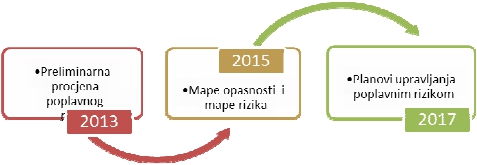 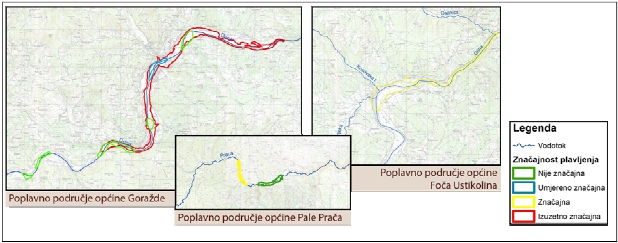 2016. – 2022. godinaSlika 21: Vremenski rokovi implementacije ključnih zahtjeva Direktive 2007/60/EC o procjeni i upravljanjupoplavnim rizicimaU periodu od 2009.-2013. godine izrađena je preliminarna procjena poplavnog rizika (PPPR) za FBiH,na vodnim područjima rijeke Save i sliva Jadranskog mora. Time su definisana područja koja suugrožena od poplava i kojima je dodijeljen indeks poplavnog rizika (Tabela 56). Situacioni prikazpoplavnih područja BPK Goražde prema PPPR prikazuje Slika 22.Slika 22: Situacija poplavnih područja sa prostora BPK Goražde prema PPPRIpak, na temelju Preliminarne procjene poplavnog rizika nije moguće definitivno utvrditi područja saznačajnim rizikom od poplava. Nakon prihvaćanja Preliminarne procjene poplavnog rizika, zapodručja definisana kao potencijalna AFA257 područja trebaju biti provedene dalje, detaljnije analize,tj. izrada mapa opasnosti i mapa rizika.Najugroženija područja pod prijetnjom poplava (područja okarakterisana kao značajna i izuzetnoznačajna – AFA područja), definisana Preliminarnom procjenom poplavnog rizika. Značajnostplavljenja određena je na osnovu njegovog poplavnog indeksa, a primjenjujući definisanumetodologiju za poplavne zone.257 Area for Further Assessment - područja za koja je, na temelju Preliminarne procjene poplavnog rizika, rizik ocijenjen kao potencijalnoznačajan i za koja je potrebno izvršiti detaljnu procjenu stepena rizika od poplava, kako bi se predložile mjere za upravljanje i smanjenjerizika od poplava.ENOVA d.o.o. SarajevoInstitut za hidrotehniku d.d. Sarajevo (HEIS)	166Kantonalni akcioni plan za zaštitu okoliša Bosansko-podrinjskog kantona Goražde za period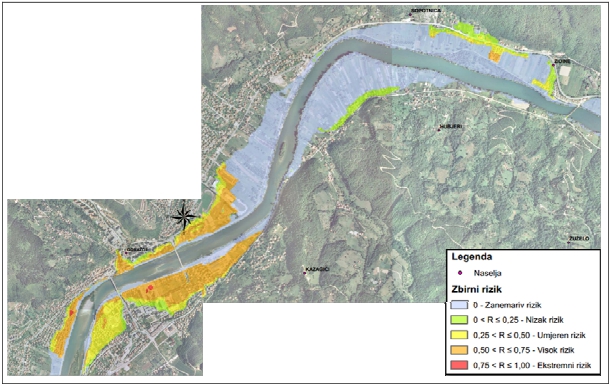 2016. – 2022. godinapodručje Goražda.Slika 23: Prikaz zbirne mape rizika za područje Goražda (Q100)Uredbom o vrstama i sadržaju planova zaštite od štetnog djelovanja voda (Sl. novine FBiH, br. 26/09)također se nalaže izrada operativnih planova odbrane od poplava. Operativni planovi odbrane odpoplava donose se s ciljem provođenja mjera zaštite od poplava i leda, a primjenjuju se u vrijemeneposredne opasnosti od pojave velikih (poplavnih) voda i u vrijeme trajanja poplava i otklanjanjaposljedica poplava.Na nivou FBiH donose se sljedeći operativni planovi:Federalni operativni plan odbrane od poplavaOperativni plan odbrane od poplava za područja uz površinske vode I kategorije naziva se Federalnioperativni plan odbrane od poplava (FOP).U okviru FOP-a iz 2015. godine analizirana je rijeka Drina i izvršene su hidrološke i hidrauličke analize,te su dobiveni mjerodavni proticaji i nivoi za karakteristične velike vode (1/20, 1/100 i 1/500) idefinisane su tri poplavne linije (Slika 24). Na taj način definisana su područja koja su potencijalnopod prijetnjom poplava.ENOVA d.o.o. SarajevoInstitut za hidrotehniku d.d. Sarajevo (HEIS)	167Kantonalni akcioni plan za zaštitu okoliša Bosansko-podrinjskog kantona Goražde za period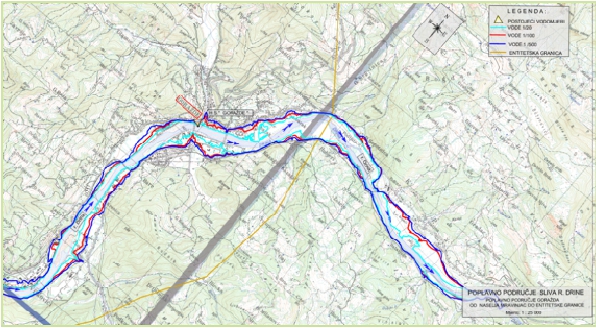 2016. – 2022. godinaSlika 24: Situacioni prikaz poplavne linije ranga pojave velikih voda 1/20, 1/100 i 1/500 na rijeci DriniPrema FOP-u, područja uz površinske vode I kategorije na kojima ne postoje zaštitni vodni objekti:	uz rijeku Drinu, područje Goražda: dionica od naselja Mravinjac do međuentitetske linije narijeci Drini;	dionica od naselja Gajevi do entitetske linije, područje Ustikoline.Detaljniji pregled područja bez zaštitnih vodnih objekata na rijeci Drini, u BPK Goražde, prikazan je unarednim tabelama (Tabela 58 i Tabela 59).Kantonalni operativni plan odbrane od poplavaKantonalnim operativnim planom odbrane od poplava (KOP) naziva se operativni plan odbrane od258 AVP Sava, dostupno na: http://www.voda.ba/podrucja-bez-zastitnih-vodnih-objekata (pristupljeno 28.03.2016.godine)259 Ibid.ENOVA d.o.o. SarajevoInstitut za hidrotehniku d.d. Sarajevo (HEIS)	168Kantonalni akcioni plan za zaštitu okoliša Bosansko-podrinjskog kantona Goražde za period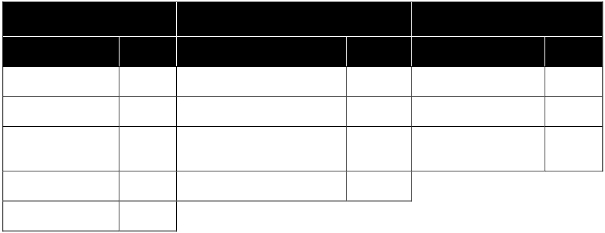 2016. – 2022. godinapoplava uz površinske vode II kategorije. U martu 2013. godine, Zavod za vodoprivredu iz Sarajevaizradio je KOP za BPK Goražde, sa onakvim sadržajem kakav je propisan Uredbom. KOP-om sudefinisana naselja i dijelovi naselja koja mogu biti poplavljena (Tabela 60).Na vodotocima II kategorije u BPK Goražde ne postoje vodomjerne stanice. Kriteriji za početak akcijetj. vodostaji pri kojima počinje kontinuirano obavještavanje stanovništva i službi civilne zaštite, dati uvidu kote - najčešće na obalama rijeka (Tabela 61).Tabela 61: Vodostaji-kote pri kojima počinje kontinuirano obavještavanje stanovništva i civilne zaštitePoplavno područje OpćinePale u FBiHDioniCa	Kota(m.n.m.)Osanička rijeka,Pješački most	686,60Podhranjanski potok	459	Rijeka Kolina- sektor II, lokalitetPotok Biockalokalitet mejtef uZupčićima346    Kosovska rijeka                (ugroženimostovi)Rijeka Prača, KaljaniPotok Biockamostovi)Potok Odckalokalitet Bogušići	4022.2.4.Analiza i zaključCiNakon analize pokazatelja u oblasti voda utvrđeni su sljedeći zaključci i preporuke:2.2.4.1.Korištenje voda	Kroz određene investicione mjere i planiranje potrebno je izvršiti rekonstrukciju i proširenjepostojećih vodovodnih sistema i smanjiti gubitke, te instalirati mjerače protoka (gdjenedostaju) u cilju praćenja potrošnje vode i povećati stepen priključenosti stanovništva nasistem javnog vodosnabdijevanja,260 Zavod za vodoprivredu d.d. Sarajevo, Kantonalni operativni plan odbrane od poplava - KOP BPK Goražde, 2013ENOVA d.o.o. SarajevoInstitut za hidrotehniku d.d. Sarajevo (HEIS)	169Kantonalni akcioni plan za zaštitu okoliša Bosansko-podrinjskog kantona Goražde za period2016. – 2022. godina	Utvrditi postojeće stanje stepena izgradnje zaštite izvorišta koja se koriste u sistemu javnogvodosnabdijevanja, i gdje nedostaje izraditi elaborate prema važećem Pravilniku,	Potrebno je uspostaviti katastar korištenja voda koji bi sadržavao sve relevantne podatke iolakšao rad i manipulaciju postojećim podacima,	Potrebno je izraditi katastar lokalnih izvorišta, registrovati ih, istražiti i potencijalno, ukolikoje moguće, uvezati u javni sistem vodosnabdijevanja.2.2.4.2.Zaštita voda	Izgraditi postrojenja za prečišćavanje otpadnih voda,	Razdvojiti kanalizacijsku mrežu gdje je moguće i isplativo,	Septičke jame propisno izgraditi,	Uspostaviti sistem praćenja kvaliteta podzemnih voda, i voda na lokalnim izvorištima ivodovodima,	Povećati investicije u rekonstrukciju i proširenje kanalizacijskog sistema i povećati stepenpriključenosti stanovništva na kanalizacijski sistem,	Potrebno je uspostaviti katastar korištenja voda koji bi sadržavao sve relevantne podatke iolakšao rad i upravljanje u ovoj oblasti.2.2.4.3.Zaštita od voda	Radovi na zaštiti od štetnog djelovanja voda rađeni su parcijalno i nisu dovoljni za sigurnuodbranu od poplava,	Potrebna je sanacija i rekonstrukcija postojećih objekata;	Potrebna je dogradnja i izgradnja novih zaštitnih vodnih objekata kojima će se obezbijeditidovoljna zaštita od potencijalnih šteta uzrokovanih plavljenjem,	Izrada mapa opasnosti i mapa rizika za poplavno područje Pale- Prača,	Izrada mapa opasnosti i mapa rizika za poplavno područje Foča Ustikolina,	Izrada planova upravljanja poplavnim rizikom.2.3.UPRAVLJANJE KVALITETOM ZRAKAOnečišćenje zraka šteti zdravlju ljudi i okolišu te predstavlja znatan problem lokalnoj, državnoj iglobalnoj razini. Onečišćujuće tvari u zraku ispuštene na jednom mogu atmosferom dospjeti u drugamjesta, gdje mogu uzrokovati ili doprinijeti lošoj kvaliteti zraka. Tokom proteklih desetljeća u Evropisu se znatno smanjile emisije brojnih onečišćivača zraka. Ipak, koncentracije onečišćivača zraka su jošuvijek previsoke i problemi kvalitete zraka nisu uklonjeni. Dugoročni cilj je postići razine kvalitetezraka koje ne ugrožavaju i ne utiču negativno na ljudsko zdravlje i okoliš. No, da bi se postiglezadovoljavajuće razine kvalitete zraka prvenstveno je neophodno prikupiti informacije, odnosnopokazatelje o stanju okoliša. Okolišni pokazatelji su jako koristan alat za kvantificiranje fizičkihpokazatelja stanja okoliša, te praćenje statusa i promjena u okolišu. Pokazatelji u ovom izvještaju suodabrani na osnovu dostupnosti, važnosti za ocjenu stanja u kojem se nalazi relevantno područje i naosnovu toga da li se nalaze na spisku osnovnih pokazatelja EEA, odnosno tzv. CSI listi.Listu korištenih okolišnih pokazatelja za prikaz upravljanja kvalitetom zraka na području BPK Goraždeprikazuje Tabela 62.Tabela 62: Lista okolišnih pokazatelja u oblasti upravljanja kvalitetom zrakaOkolišni pokazatelji u oblasti zagađenja zraka	 [Tip pokazatelja]ENOVA d.o.o. SarajevoInstitut za hidrotehniku d.d. Sarajevo (HEIS)	170Kantonalni akcioni plan za zaštitu okoliša Bosansko-podrinjskog kantona Goražde za period2016. – 2022. godinaKvalitetom zraka treba upravljati. Da bi se nekom pojavom upravljalo potrebno je elemente tepojave pratiti, tj. imati jedinice praćenja i metode praćenja. Sistem jedinica praćenja i metodapraćenja, uključujući organizaciju dobivanja i korištenja datih podataka koji se odnose na zrak nazivase Sistem praćenja kvaliteta zraka (Monitoring kvaliteta zraka). Monitoring kvaliteta zraka je osnovnialat za osiguranje potrebnog kvaliteta zrak. Historijski gledano, postoje u praksi tri pristupamonitoringu:1. najstariji pristup je praćenje zagađenosti kako bi se znali parametri zraka i mogle ocjenitištetne posljedice, te donjela odluka da je potrebno nešto poduzeti.2. savremeniji način je praćenje ne samo zagađenosti, nego i zagađivanja kako bi se znalipokazatelji kvaliteta zraka i mogle ocjeniti štetne posljedice, te donijela odluka šta trebapoduzeti.3. savremeni pristup je planiranje i prognoziranje kvaliteta zraka, kako bi se osigurali parametrizraka koji ne bi dovodili do štetnih posljedica, kako ne bi bilo potrebno da se išta naknadnopoduzima. Razlika je očita.Prvi pristup daje saznanje i pokazuje se građanima da se o njima vodi briga, ali tu brige ne slijedeakcije. Drugi pristup omogućuje da se briga zaista vodi i sprovode (nekada i skupe) sanacione mjere.Treći pristup traži više odgovornosti i znanja, a rezultat je da se briga i ne pojavljuje. Ukoliko se svemoguće štetne posljedice adekvatno vrednuju, onda je on i troškovno efikasniji i daje najboljerezultate.2.3.1.Emisije u zrak2.3.1.1.Emisija kiselih gasova (acidifirajuće supstance) u FBiHIndeks zakiseljavanja je parametar kojim se procjenjuje ukupna količina tvari koja doprinosezakiseljavanju zraka. Emisijom zakiseljavajućih supstanci povećava se njihova koncentracija u zrakušto dovodi do promijene hemijske ravnoteže u okolišu.Pokazatelj pokazuje trend i ukupne antropogene emisije zakiseljavajućih gasova NOX, NH3 i SO2izraženih preko procjenjene potencijalne vrijednosti zakiseljavanja. Indeks zakiseljavanja je izračunatkorištenjem težinskih koeficijenata: 0,0313 za SO2, 0,0217 za NOX i 0,0588 za NH3.Emisiji ovih gasova doprinose razni sektori poput energetskog, transporta, poljoprivrede itd. Budućida se ne vrše sistematska praćenja ovih emisija u BPK Goražde, te da podaci nisu dostupni ni zanjihovu grubu procjenu, ovaj pokazatelj nije moguće procijeniti za BPK Goražde.2.3.1.2.Emisija prekursora ozona CH4, CO, NOx i NMVOCENOVA d.o.o. SarajevoInstitut za hidrotehniku d.d. Sarajevo (HEIS)	171Kantonalni akcioni plan za zaštitu okoliša Bosansko-podrinjskog kantona Goražde za period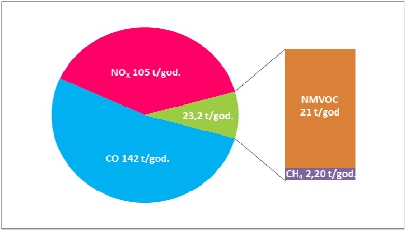 2016. – 2022. godinaPrekursori ozona su supstance koje doprinose formiranju prizemnog, odnosno troposferskog ozona.Pokazatelj pokazuje ukupnu emisiju i trend prekursora prizemnog ozona (NOX, CO, CH4 i NMVOC)izraženih preko procjenjene potencijalne vrijednosti formiranja prizemnog ozona. Faktori potencijalastvaranja troposferskog ozona su: 1,22 za NOX, 1 za NMVOC, 0,11 za CO i 0,014 za CH4.Prema dostupnosti trenutnih podataka i mjerenja, ovaj pokazatelj nije moguće procijeniti te će seprikazati dostupni podaci. Prema dobivenim podacima Federalnog ministarstva okoliša i turizma,(FMOiT) emisije iz registra o postrojenjima i zagađivanjima u 2015. godini u BPK Goražde su iznosile1,036 t/godišnje CO i 1,68 t/godišnje NOX. Podaci iz registra se odnose samo za operatore koje sudostavile broj radnih sati kotla. Izvodom iz registra kompanije koje su najviše ispuštale emsije u2015. godini su: (i) „Bekto Preciza“ d.o.o. u iznosu od 244,291 kg/godišnje CO i 198,485 godišnjeNOX, zatim (ii) „Emka Bosnia“ d.o.o. 1,2 kg/godišnje CO i 869,676 kg/godišnje NOX i „Zlatna nit“ d.o.o.175,791 kg/godišnje CO i 9,776 kg/godišnje NOX. Ukupne proračunate vrijednosti emitovanihzagađujućih tvari iz cestovnog saobraćaja u BPK Goražde u 2014. godini i to za svaku pojedinačnutvar prikazuje Grafikon 28.Grafikon 28: Pregled emisija prekursora ozona iz cestovnog saobraćaja u BPK Goražde u 2014. godini261Pokazatelj emisija prekursora ozona za BiH pokazuje da je glavni emiter prekursora ozona energetskaindustrija, nakon čega slijedi saobraćaj čije emisije su se značajno povećale, i to sa 24% u 1990.godini na 40% u 2004262. Prema podacima FZS u 2014. god. na području BPK Goražde nalazilo se83,67%, odnosno 5.440 registrovanih automobila starosti iznad 10 godina, dok je 2013. god.zabilježeno 82,45% odnosno 5.145 registrovanih automobila u odnosu na ukupan broj automobila263.Procenat automobila starosti iznad 10 godine i njihov rast od 2,71% u periodu od 2013. do 2014.godine ukazuje na potrebu da se posveti veća pažnja kontroli emisija iz motornih vozila, kvalitetuuvezenih auta i standardima kvaliteta goriva u BPK Goražde.2.3.1.3.Emisija primarnih suspendovanih čestica PM2,5 i PM10 i sekundarnih prekursora česticaPokazatelj pokazuje ukupnu emisiju i trend primarnih suspendovanih čestica manjih od 2,5 i 10mikrometara (PM2,5 i PM10) i sekundarnih prekursora čestica NOX, NH3 i SO2 izraženih prekoprocijenjene potencijalne vrijednosti formiranja suspendovanih čestica. Prilikom izračunavanjaemisija pojedinih zagađujućih materija se množi sa faktorom potencijala stvaranja čestica: 1 za PM10,0,88 za NOX, 0,54 za SO2 i 0,64 za NH3.U BPK Goražde, na osnovu trenutnih podataka i dosdašnjih mjerenja, nije moguće procijeniti ovajpokazatelj, međutim kako bi se prikazalo „nulto stanje“ navedeni su postojeći podaci. Prema261 FHZ, Izvještaj o emisiji zagađujućih tvari u zrak na području FBiH za 2014. godinu, 2015262 Ministarstvo vanjske trgovine i ekonomskih odnosa, Izvještaj o stanju okoliša, 2012263 FZS, BPK Goražde u brojkama, 2015ENOVA d.o.o. SarajevoInstitut za hidrotehniku d.d. Sarajevo (HEIS)	172Kantonalni akcioni plan za zaštitu okoliša Bosansko-podrinjskog kantona Goražde za period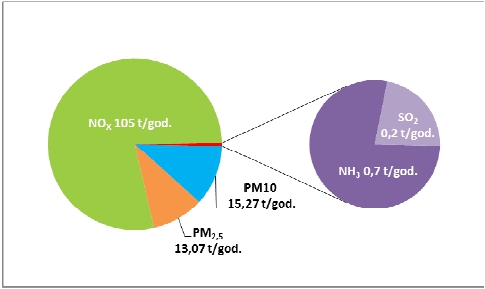 2016. – 2022. godinaizvještaju o emisiji zagađujućih tvari u zrak na području FBiH za 2014. godinu čiji je izvor Registarpostrojenja i zagađivača koji vodi FMOIT, emisije u 2014. godini u BPK Goražde su iznosile 125kg/godišnje PM10, 0,07 kg/godišnje NH3, 749 kg/godišnje SO2/SOX i 185 NOX/NO2264. Ukupneproračunate vrijednosti emitovanih zagađujućih tvari iz cestovnog saobraćaja u BPK Goražde u 2014.godini i to za svaku pojedinačnu tvar prikazuje Grafikon 29.Grafikon 29: Pregled emisija primarnih suspendovanih čestica i sekundarnih prekursora čestica iz cestovnogsaobraćaja u BPK Goražde u 2014. godini2652.3.1.4.Emisija stakleničkih gasovaPokazatelj pokazuje ukupnu emisiju, trend i ponor direktnih i indirektnih gasova sa efektom staklenebašte. Direktni gasovi sa efektom staklene bašte (CO2, N2O, CH4, SF6, HFC, PFC) su gasoviti sastojciatmosfere koji apsorbuju i reemituju infracrveno zračenje i u atmosferu dospijevaju prirodnimputem ili kao posljedica ljudskih aktivnosti. Indirektni gasovi sa efektom staklene bašte (CO, SO2, NOxi NMVOC) su gasoviti sastojci atmosfere, koji predstavljaju prekursore ozona, sulfata i aerosola, autiču na klimatske promijene. Potencijalom globalnog zagrijavanja izražava se uticaj svakog odgasova na globalno zagrijavanje. Ukupna količina emitovanih gasova sa efektom staklene bašte seprikazuje prema sektorima: snabdijevanje energijom i upotreba (uključujući energetiku, fugitivneemisije, upotrebu energije u industriji i ostalim sektorima), transport, industrija (procesi),poljoprivreda, otpad i drugo (neenergetski). Pokazatelj se izražava u milionima tona CO2ekvivalentno.S obzirom da u BPK Goražde nije izrađen energijski bilans navedeni su postojeći podaci. Emisija CO2za grijanje domaćinstava na ugalj iznosi 3400 t/god., a za grijanje javnih objekata (lož ulje) iznosi 825t/god266, dok emisija CO2 za sektor sabraćaja iznosi 21,11 t/godišnje267.Emisija CO2 usljed potrošnje električne energije je izračunata na osnovu dobivenih podataka od JPElektroprivreda BiH o potrošnji električne energije na području BPK Goražde i koeficijenta emisije JPElektroprivrede BiH koji iznosi 860 kg/MWh CO2. Emisija CO2 usljed potrošnje električne energije u2015 godini u BPK Goražde iznosila je 56.251 t/godišnje. Tabela 63 prikazuje proračunate emisije CO2usljed potrošnje električne električne energije u periodu od 2010. do 2015. godine. Emisija CO2odnosi se na mjesto na kojem se prozvodi električna energija.264 FHZ, Proračun emisije zagađujućih tvari iz mobilnih izvora – cestovnog saobraćaja u Federaciji BiH za 2014. Godinu, 2016265 Ibid.266 Vlada BPK Goražde, Nacrt studije elektroenergetskog i termoenergetskog sistema BPK Goražde za period 2008. - 2028. Godine, 2008267 FHZ, Proračun emisije zagađujućih tvari iz mobilnih izvora – cestovnog saobraćaja u Federaciji BiH za 2014. Godinu, 2016ENOVA d.o.o. SarajevoInstitut za hidrotehniku d.d. Sarajevo (HEIS)	173Kantonalni akcioni plan za zaštitu okoliša Bosansko-podrinjskog kantona Goražde za period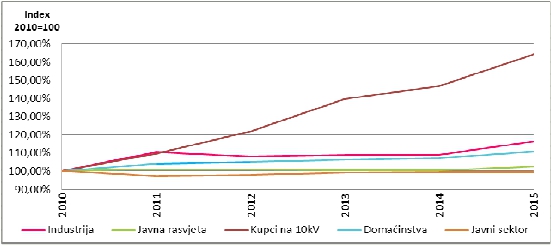 2016. – 2022. godinaNajveći udio (45,20%) u emisijama CO2 usljed potrošnje električne energije u 2015. godini je usektoru domaćinstva, nakon kojeg slijede kupci na 10kV nivou mreže sa 35,17%, te industrija od17,11%. Grafikon 30 prikazuje rast emisije CO2 po sektorima usljed potrošnje električne energije uperiodu od 2010. do 2015. godine.Grafikon 30: Rast emisije CO2 usljed potrošnje električne energije po sektorima (index: 2010 = 100)Emisija CO2 usljed potrošnje električne energije rasla je prosječnom godišnjom stopom od 3,44%. Ustrukturi emisije CO2 usljed potrošnje električne na prvom mjestu su bili kupci na 10kV s rastom od6,51% prosječnom godišnjom stopom, a slijedi industrija sa 2,33%, domaćinstva sa 1,64% te javnarasvjeta sa 0,41%. U posmatranom periodu zabilježen je pad emisije CO2 u javnom sektoruprosječnom godišnjom stopom od 0,08 % usljed potrošnje električne energije.Iako BiH nije dostigla nivo emisija iz 1990. godine269 cilj je smanjiti emisije te povećati kvalitetu zraka.Ovo podrazumijeva i korištenje toplotne energije koja nastaje od otpada u industrijskimpostrojenjima i u poljoprivredi, kao i postepeni prelazak na nekonvencionalne energetske izvore(korištenje biomase, kogeneracije i trigeneracije, korištenje solarne energije, bolje iskorištavanjehidropotencijala npr. korištenje MHE itd.). Posebnu pažnju treba posvetiti povećanju energetskeefikasnosti. Povećanje energetske efikasnosti doprinosi smanjenju emisije stakleničkih gasova uatmosferu (prevashodno CO2), pa su efikasnija proizvodnja i racionalnija potrošnja energije zapravoključne mjere u borbi protiv globalnog zagrijavanja i klimatskih promjena.2.3.2.Proizvodnja i potrošnja spojeva koji oštećuju ozonski omotačSupstance koje oštećuju ozonski omotač -SOOO-i (eng. Ozone Depleting Substances) su hemijski268 Kupci na 10kV nivou su npr. Javna komunalna preduzeća za vodosnabdijevanje za koje je usljed potrošnje električne energije u 2015godine emitovano 2280 t/godišnje CO2 na mjestu proizvodnje električne energije269 Ministarstvo vanjske trgovine i ekonomskih odnosa, Izvještaj o stanju okoliša, 2012ENOVA d.o.o. SarajevoInstitut za hidrotehniku d.d. Sarajevo (HEIS)	174Kantonalni akcioni plan za zaštitu okoliša Bosansko-podrinjskog kantona Goražde za period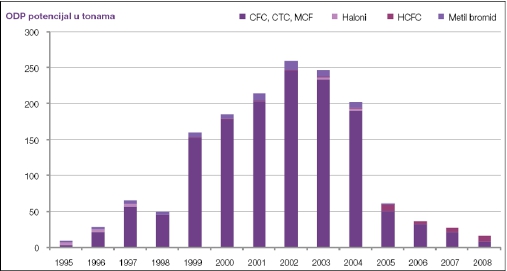 2016. – 2022. godinasintetizirane supstance koje sadrže fluor, hlor ili brom (CFC - hlorofluorougljici, HCFC - halogeniranihlorofluorougljikovodici, BFC - bromofluorougljici, HBFC - halogenirani bromofluorougljikovodici imetil-bromid), u donjim troposferskim slojevima atmosfere vrlo stabilne i uglavnom netopive u vodi.U stratosferi, navedene supstance se razlažu uslijed djelovanja UV zračenja pri čemu se oslobađajuvrlo reaktivni slobodni radikali fluora, hlora i broma i sudjeluju u nizu hemijskih reakcija koje vode dooštećenja ozonskog omotača vezujući se s kisikom iz molekule ozona (O3). Pojednostavljeni prikaz uprocesu oštećenja O3 je sljedeći, a za primjer je uzeta supstanca CFCCl2:	slobodni radikali hlora reagiraju s ozonom i tvore hlormonoksid, uzimajući pri tome jedanatom kisika od O3 i pretvarajući molekulu ozona u O2,	molekula hlormonoksida reagiraju sa slobodnim atomima kisika, dajući svoj atom kisika zastvaranje molekule O2 i slobodnih radikala hlora.	novooslobođeni radikal hlora ponovo započinje proces uzimajući atom kisika od drugemolekule O3.Pokazatelj „proizvodnja i potrošnja spojeva koji oštećuju ozonski omotač“ kvantificira proizvodnju ipotrošnju spojeva koji oštećuju ozonski omotač (ODS) u Evropi. Izražava se u milionima kg ODS-a popotencijalu oštećivanja ozona:Potrošnja (ODS tona) = Potrošnja (metričke tone) x faktor potencijala oštećivanja ozonaPrema podacima koje navodi Izvještaj o stanju okoliša BiH, potencijal oštećenja ozona (ODPpotencijal) u BiH smanjio se za preko 90% od 2002. do 2008. godine zbog provođenja Montrealskogprotokola, ali i zbog toga što se u državi ne proizvode SOOO.270Slika 25: Potrošnja SOOO-i u BiH u razdoblju 1995- 2008 (ODP potencijal u tonama/godina)271Budući da BiH nije proizvođač SOOO, prezentiranje podataka o SOOO za potrebe predmetnogdokumenta tiče se uvoza i izvoza SOOO za područje FBiH i BPK Goražde, uz pretpostavku Konsultantada se sva uvezena količina SOOO koja nije izvezena, potroši.S ciljem prikupljanja podataka o uvozu i izvozu SOOO za FBiH i područje BPK Goražde, Konsultant seobratio Federalnom zavodu za statistiku. FZS ne prikuplja vlastite podatke o proizvodnji i potrošnjiSOOO nego ih preuzima od Agencije za statistiku BiH koja prikuplja podatke Jedinstvenih carinskihisprava (JCI) Uprave za indirektno/neizravno oporezivanje BiH. Prema podacima dobivenim odFederalnog zavodu za statistiku, u periodu 2013.-2015. godina, nije bilo izvoza SOOO u druge zemlje.270 Ministarstvo vanjske trgovine i ekonomskih odnosa, Izvještaj o stanju okoliša u BiH, 2012271 Ministarstvo vanjske trgovine i ekonomskih odnosa, Izvještaj o stanju okoliša u BiH, 2012ENOVA d.o.o. SarajevoInstitut za hidrotehniku d.d. Sarajevo (HEIS)	175Kantonalni akcioni plan za zaštitu okoliša Bosansko-podrinjskog kantona Goražde za period2016. – 2022. godinaU nastavku su prezentirani podaci o uvozu traženih SOOO u FBiH za period 2013. – 2015. godine, atraženi su podaci u skladu sa popisom SOOO iz Priloga 1. Odluke Vijeća ministara Bosne iHercegovine o uslovima i načinu provođenja Montrealskog protokola i postepenog isključivanja izupotrebe SOOO u BiH (Sl. glasnik BiH, br. 36/07, 67/15)272 koja regulira uvoz ovih supstanci u BiH poraznim osnovama i namjenama.Kako pokazuju podaci prezentirani u tabeli ispod (Tabela 64), na područje BPK Goražde u protekle trigodine nije bilo uvoza supstanci koje oštećuju ozonski omotač. Ipak, bitno je naglasiti da se podaciodnose samo na uvoz po mjestu carinjenja te da podaci ne podrazumijevaju da potrošnje SOOO nijebilo u potpunosti na području ovog kantona jer je moguć transport SOOO iz drugih kantona u koje jebilo uvoza u protekle tri godine, o čemu se ne vodi evidencija.2.3.3.Kiselost padavinaKisele padavine nastaju uslijed hemijskih reakcija aero-polutanata (SO2, CO2 i NO2) s vodom uatmosferi:272 Odluka Vijeća ministara BiH o uslovima i načinu provođenja Montrealskog protokola i postepenog isključivanja iz upotrebe supstancikoje oštećuju ozonski omotač u Bosni i Hercegovini je usvojena od strane Vijeća ministara BiH na 134. sjednici održanoj 28.11.2006.godine, a stupila je na snagu objavljivanjem u Sl. glasniku BiH br. 36/07, od 15.05.2007. godine.273 Prema podacima FZSENOVA d.o.o. SarajevoInstitut za hidrotehniku d.d. Sarajevo (HEIS)	176Kantonalni akcioni plan za zaštitu okoliša Bosansko-podrinjskog kantona Goražde za period2016. – 2022. godina	reakcija CO2 i vode daje ugljičnu kiselinu (H2CO3) (CO2 + H2O --> H2CO3),	reakcija NO2 i vode daje nitritnu (HNO2) i nitratnu (HNO3) kiselinu (2NO2 + H2O --> HNO2 +HNO3),	reakcija SO2 i vode daje sumporastu (H2SO3) i sumpornu kiselinu (H2SO4) (SO2 + H2O -->H2SO3; SO3 + H2O --> H2SO4).Kisele padavine imaju pH vrijednost manju od normalne kiše; pH vrijednost normalne kiše iznosiotprilike oko 5,5, a pH vrijednost kisele kiše iznosi u prosjeku 4-4,5. Budući da je ugljična kiselinaslaba i nepostojana anorganska kiselina274, nitratna i sumporna kiselina imaju najveću odgovornostza kiselost padavina. Primjena pH vrijednosti više prema kiselom275 može na razne načine štetnodjelovati na kopnene i vodene ekosisteme. Iako kisele padavine mogu neposredno oštetiti nadzemnedijelove biljaka, kisele padavine najčešće štetno djeluje na biljke tako što mijenjaju hemijske i fizičkekarakteristike tla. U jezerima, zakišeljavanje može izazvati pomor ribe i drugih oblika vodenog života.Vezano za pojavu kiselih padavina u BiH, FHZ u Sarajevu i Republički hidrometeorološkog zavoda RSu Banja Luci vrše redovne analize kiselosti padavina. Prema podacima dobivenim telefonski zapotrebe izrade dokumenta KEAP BPK Goražde 2016. - 2022., kisele padavine se javljaju tokom cijelegodine, uz veću pojavnost u zimskim mjesecima.Za FBiH, podaci o pojavi kiselih padavina su dostupni samo za meteorološku stanicu „Bjelave“ uSarajevo, odnosno, za područje BPK Goražde ne postoje podaci o kiselosti padavina.Prema podacima koje navodi Izvještaj o stanju okoliša BiH276, učestalost pojava kiselih padavina uSarajevu je bila u stalnom porastu od 1996. do 2006. godine, nakon čega je došlo do smanjenjapostotka pojave kiselih padavina do 2009. godine, a zatim do ponovnog povećanja 2010. godine.Visok postotak pojave kiselih padavina pripisuje se zračnim strujanjima sa sjevera i sjeverozapadaSarajeva, iz industrijskih gradova Kaknja i Zenice te zagađivača sa sjeverozapada Evrope. Ipak, najvećibroj pojava kiselih padavina, objašnjava se daljinskim transportom frontalnih zračnih masa koje su unajvećoj mjeri zagađivane krećući se preko zapadne i centralne Evrope.277 Uzimajući u obzir zračnuudaljenost Sarajeva i npr. Goražda u BPK Goražde (48 km278) te prostorni položaj i navedenadominantna atmosferska strujanja, za očekivati je i mogućnost pojave kiselih kiša na području BPKGoražde.279Kisele padavine pojavljuju se tokom cijele godine. U ljetnom periodu zabilježeno je 4-8% od ukupnoggodišnjeg broja kiselih padavina, a mjeseci sa najučestalijim pojavama kiselih padavina su januar,februar i decembar (12-14%).280274275 pH=1-7276 Ministarstvo vanjske trgovine i ekonomskih odnosa, Izvještaj o stanju okoliša u BiH, 2012277 FHZ, Godišnji izvještaj o kvalitetu zraka u FBiH za 2014. godinu, 2015278 Prema podacima kompjuterskog programa “Google Earth”279 Ministarstvo vanjske trgovine i ekonomskih odnosa, Izvještaj o stanju okoliša u BiH, 2012280 FHZ, Godišnji izvještaj o kvalitetu zraka u FBiH za 2014. godinu, 2015ENOVA d.o.o. SarajevoInstitut za hidrotehniku d.d. Sarajevo (HEIS)	177Kantonalni akcioni plan za zaštitu okoliša Bosansko-podrinjskog kantona Goražde za period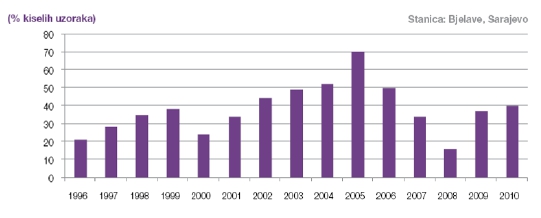 2016. – 2022. godinaSlika 26: Učestalost pojava kiselih padavina u Sarajevu (MS Bjelave) u periodu 1996.-2010. godina2812.3.4.Izloženost ekosistema aCidifikaCiji atmosfere, eutrofikaCiji i ozonuU skladu sa Konvencijom o dalekosežnom prekograničnom zagađenju zraka282 te Protokolom odugoročnom finansiranju programa saradnje za praćenje i procjenu dalekosežne transmisijezagađivača zraka u Evropi (eng. Co-operative programme for monitoring and evaluation of the longrange transmission of air pollutants in Europe - EMEP),283 koje je BiH ratificirala sukcesijom iz bivšeSFRJ 1. septembra 1993. godine, predviđeno je izvještavanje o supstancama koje mogu prouzročitidalekosežno prekogranično zagađenje zraka (u skladu sa članom 1. Konvencije, znači zagađenje kojefizički potiče u potpunosti ili djelimično iz područja koje je pod nacionalnom nadležnošću jednedržave a ima nepovoljan uticaj na područje koje je pod nadležnošću druge države na takvojudaljenosti da globalno nije moguće razlučiti u kojoj mjeri emisija iz pojedinačnih izvori ili grupeizvora ima uticaja).Podaci o emisijama SOx i NOx i ambijentalnim koncentracijama O3 izmjerenim na pozadinskimstanicama između 8 i 20 sati dostavljaju se godišnje UNECE284/EMEP-u i EU. EMEP/MSC-W koristidobivene podatke za izračunavanje transporta spojeva azota i sumpora u atmosferi, dok se podaci oozonu se na odgovarajući način interpoliraju.Kako je već spomenuto, kiselost padavina zabilježena je na MS „Bjelave“ Sarajevo, odnosno vodeni ikopneni ekosistemi sa područja BPK Goražde su vjerovatno izloženi uticaju kiselih padavina uslijeddominantnih atmosferskih strujanja i donosu onečišćenja zraka lokalno iz industrijskih gradovaKaknja i Zenice, te daljinskim transportom frontalnih zračnih masa iz sjeverozapadne Evrope.Za navedeni pokazatelj, može se konstatovati izloženost ekosistema u BPK Goražde acidifikacijiatmosfere285, dok za izloženost ekosistema eutrofikaciji i ozonu ne postoje podaci na osnovu kojih bise mogle uraditi analize i dati osnovni zaključci vezani za navedenu problematiku.2.3.5.Prekoračenje graničnih vrijednosti parametara kvaliteta zraka u urbanim područjimaPokazatelj „prekoračenje graničnih vrijednosti parametara kvaliteta zraka u urbanim područjima“pokazuje udio urbanog stanovništva koje je potencijalno izloženo koncentracijama aero-polutanata uambijentalnom zraku višim od graničnih vrijednosti za zaštitu zdravlja ljudi. Razmatrano urbanostanovništvo je ukupan broj ljudi koji žive u gradovima sa najmanje jednom monitoring stanicom.Na području BPK Goražde postoji jedna mjerna stanica (MS) za praćenje kvalitete zraka koja je u281 Ministarstvo vanjske trgovine i ekonomskih odnosa, Izvještaj o stanju okoliša u BiH, 2012282 Datum usvajanja Konvencije: Ženeva, 1979. godine283 Datum usvajanja Protokola: Ženeva, 1984. godine284 Ekonomska komisija Ujedinjenih nacija za Evropu. (eng. United Nations Economic Commission for Europe )285 Uzimajući u obzir zračnu udaljenost Sarajeva i područja BPKENOVA d.o.o. SarajevoInstitut za hidrotehniku d.d. Sarajevo (HEIS)	178Kantonalni akcioni plan za zaštitu okoliša Bosansko-podrinjskog kantona Goražde za period2016. – 2022. godinanadležnosti FHZ, i to u općini Goražde, dok u ostale dvije općine BPK Goražde ( Foča u FBiH i Pale uFBiH) ne postoje MS-e za praćenje kvalitete zraka. Na području BPK Goražde nisu vršena ni mjerenjaputem mobilnih mjernih stanica koja bi dala trenutne vrijednosti aero-polutanata i bar okvirnu slikukvalitete zraka na nekom području.Prema podacima dobivenim od FHZ, automatska MS instalirana je na lokaciji „Rasadnik“, općinaGoražde i opremljena je uređajima za praćenje:	koncentracije sumpor dioksida (SO2),	koncentracije ozona (O3),	koncentracije azotnih oksida (NOx),	koncentracije ugljičnog monoksida (CO),	koncentracije lebdećih čestica (PM10 i PM2,5) i	osnovnih meteoroloških parametara.S obzirom da je MS „Rasadnik“ u općini Goražde postavljena i počela s radom u novembru 2015.godine, a automatski prijenos podataka uspostavljen tek početkom 2016. godine, FHZ još uvijeknema dovoljan obuhvat podataka za izradu službenog izvještaja o kvaliteti zraka na području općineGoražde. Prva mjerenja pokazala su da su koncentracije lebdećih čestica PM10 i PM2,5 relativnovisoke i da su u više navrata prekoračivale granične dnevne vrijednosti, dok su koncentracije SO2nešto niže, ali i one su u danima sa najvišim zagađenjem tokom mjeseca januara prekoračivalegranične vrijednosti. Do sada nisu zabilježena prekoračenja graničnih vrijednosti za ostale izmjereneaero-polutante.286 Kako je, u skladu s Pravilnikom o načinu vršenja monitoringa i definisanju vrstazagađujućih materija, graničnih vrijednosti i drugih standarda kvaliteta zraka287, za ocjenu kvalitetazraka potrebno mjerenje u trajanju od jedne kalendarske godine, navedeni podaci se mogu koristitikao okvirne vrijednosti kvalitete zraka općine Goražde.Položaj MS „Rasadnik“ u geografskom koordinatnom sistemu je: 18° 58' 39.03" E i 43° 39' 41.87" N, anadmorska visina na iznosi h= 482 metra. Urbana naselja koja se nalaze u blizini mjerne stanice su:	Goražde gradsko područje,	Vranpotok,	Kolijevke,	Budići,	Baćci,	Glamoč,	Ušanovići.Broj stanovnika po urbanim naseljima općine Goražde koje bi moglo biti pod uticajem loše kvalitetezraka navodi Tabela 65. Podaci ukazuju na veliki udio urbanog stanovništva (64,16% od ukupnogbroja stanovnika općine Goražde, odnosno 55,92% od ukupnog broja stanovnika BPK Goražde) kojeje potencijalno izloženo povišenim koncentracijama aero-polutanata, prvenstveno PM10 i PM2,5 iSO2 za koje su već zabilježena prekoračenja graničnih dnevnih vrijednosti.286 Prema službenim informacijama dobivenim od strane FHZ (dopis br. 06- 33-4-246 116 od 04.03.2016. godine)287 Sl. novine FBiH, br. 01/12ENOVA d.o.o. SarajevoInstitut za hidrotehniku d.d. Sarajevo (HEIS)	179Kantonalni akcioni plan za zaštitu okoliša Bosansko-podrinjskog kantona Goražde za period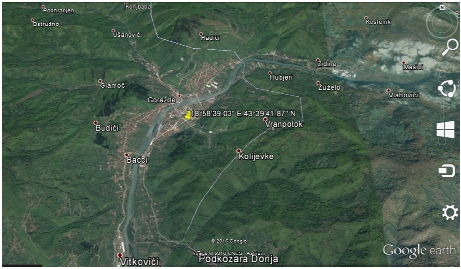 2016. – 2022. godinaSlika 27: Prostorni položaj MS „Rasadnik“ u općini Goražde 288Tabela 65: Broj stanovnika i udio urbanog stanovništva koje je potencijalno izloženo povišenim2.3.6.Sadržaj teških metala u ukupnim lebdećim čestiCamaPrema podacima dobivenim iz Odjela za kvalitetu zraka FHZ, podaci o sadržaju teških metala uukupnim lebdećim česticama se ne prate ni za jednu mjernu stanicu za praćenje kvalitete zraka uFBiH. FHZ je na MS „Bjelave“ Sarajevo izvršio osposobljavanje laboratorije za praćenje sadržaja teškihmetala u ukupnim lebdećim česticama koja je ove godine počela sa probnim radom i kalibracijomuređaja.Plan FHZ je da se u laboratoriji vrše periodična uzorkovanja i analize sadržaja teških metala uukupnim lebdećim česticama sa mjernih stanica lociranih u Sarajevu te MS „Ivan Sedlo“. Uzorkovanjelebdećih čestica za analizu teških metala će se raditi u skladu sa odabranom metodologijom, 40 putau godini dana.Slijedom navedenog, trenutno ne postoje podaci o sadržaju teških metala u ukupnim lebdećimčesticama na području BPK Goražde, a FHZ ne planira u skorije vrijeme raditi analizu sadržaja teškihmetala u ukupnim lebdećim česticama na lokaciji MS „Rasadnik“.288 Slika preuzeta sa „Google Earth“289 (1) Agencija za statistiku BiH, Preliminarni rezultati Popisa stanovništva, kućanstava i stanova u Bosni i Hercegovini 2013. godine,novembar 2013(2) Federalni zavod za statistiku, Statistički bilten 195 - Preliminarni rezultati po općinama i naseljenim mjestima u Federaciji BiH - Popisstanovništva, domaćinstava/kućanstava i stanova u Bosni i Hercegovini 2013. godine, decembar 2013ENOVA d.o.o. SarajevoInstitut za hidrotehniku d.d. Sarajevo (HEIS)	180Kantonalni akcioni plan za zaštitu okoliša Bosansko-podrinjskog kantona Goražde za period2016. – 2022. godina2.3.7.Monitoring kvalitete zraka i oCjena kvalitete zraka2.3.7.1.Pregled stanja monitoringa kvaliteta zrakaU skladu sa članom 7. Pravilnika o načinu vršenja monitoringa kvaliteta zraka i definisanju vrstazagađujućih materija, graničnih vrijednosti i drugih standarda kvaliteta zraka (Sl. novine FBiH, br.1/12), monitoring kvalitete zraka u FBiH potrebno je vršiti mjerenjem koncentracija sumpor dioksida(SO2), azotnih oksida (NOx), suspendiranih čestica (PM10 i PM2,5), olova, benzena, ugljičnogmonoksida (CO), arsena, kadmija, žive, nikla i benzo-a-pirena, pomoću uređaja za automatskouzorkovanje i mjerenje.Navedeni Pravilnik propisuje granične i tolerantne vrijednosti za ocjenu kvaliteta zraka, pragoveupozorenja i uzbune za različite vremenske periode kao i njihovu promjenjivost u narednimgodinama s ciljem izjednačavanja tolerantnih i graničnih vrijednosti za pojedine zagađujuće materije(Tabela 66).290 Prema Pravilniku o načinu vršenja monitoringa kvaliteta zraka i definisanju vrsta zagađujućih materija, graničnih vrijednosti i drugihstandarda kvaliteta zraka (Sl. novine FBiH, br. 1/12)ENOVA d.o.o. SarajevoInstitut za hidrotehniku d.d. Sarajevo (HEIS)	181Kantonalni akcioni plan za zaštitu okoliša Bosansko-podrinjskog kantona Goražde za period2016. – 2022. godinaENOVA d.o.o. SarajevoInstitut za hidrotehniku d.d. Sarajevo (HEIS)	182Kantonalni akcioni plan za zaštitu okoliša Bosansko-podrinjskog kantona Goražde za period2016. – 2022. godinaMonitoring kvalitete zraka u FBiH vrši se putem nekoliko službenih automatskih mjernih stanica,manuelnih mjernih stanica i mobilnih mjernih stanica na području FBiH291, a od nedavno i putemdodatne mjerne stanice za praćenje kvaliteta zraka u Goraždu292 koja je ujedno i jedina mjernastanica za praćenje parametara kvalitete zraka na području BPK Goražde. Mjerne stanice za praćenjekvalitete zraka u FBiH su u nadležnosti FHZ (automatske i manualne mjerne stanice) ili kantonalnihzavoda za javno zdravstvo (mobilne mjerne stanice), na kojima se većinom prate koncentracije aero-polutanata poput: SO2, NOx, PM10 i PM2,5, O3 i CO, pri čemu se sadržaj olova, benzena, arsena,kadmija, žive, nikla i benzo-a-pirena ne prate.Kao što je već navedeno pod tačkom 0, automatska mjerna stanica u općini Goražde, MS „Rasadnik“je u nadležnosti upravljanja FHZ. MS „Rasadnik“ je počela s radom u novembru 2015. godine, aautomatski prijenos podataka uspostavljen je 15.12.2015. godine za O3 i CO, 01.01.2016. godine zaSO2, NO i NO2 te 01.02.2016. godine za PM10 i PM2,5. Također, MS je opremljena i opremom zapraćenje i osnovnih meteoroloških parametara.Mjerenje kvalitete zraka na MS „Rasadnik“ vrši se 48 puta na dan, svakih pola sata. Vođenje iodržavanje sistema za praćenje kvalitete zraka, kao i informiranje javnosti o kvaliteti zraka vršisvakodnevno putem medija i zvanične web stranice (www.hidrometeo.ba). Program UN-a za okoliš(eng. United Nations Environment Programme - UNEP) omogućio je uspostavljanje web stranice.291 Prema podacima FHZ, Godišnji izvještaj o kvalitetu zraka u FBiH za 2014. godinu, 2015292 Instaliranje mjerne stanice u Goraždu je finansirano od strane UNEP-a i GEF-aENOVA d.o.o. SarajevoInstitut za hidrotehniku d.d. Sarajevo (HEIS)	183Kantonalni akcioni plan za zaštitu okoliša Bosansko-podrinjskog kantona Goražde za period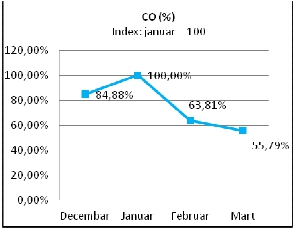 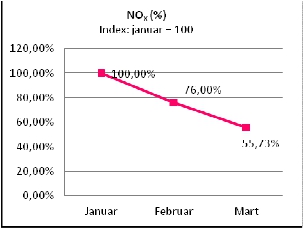 2016. – 2022. godinaKroz projekat „Razvoj kaapaciteta za integraciju globalnih obaveza o životnoj sredini i državnepolitike i razvoja procesa donošenja odluka“ koji implementira UNEP kroz sredstva Globalnog fondaza životnu sredinu (GEF), UNEP je izvršio i nabavku navedene stanice.Podaci prikupljeni prilikom izrade KEAP BPK 2016-2022 ukazuju da se na području kantona nisukoristile/ne koriste mobilne mjerne stanice za mjerenje parametara kvalitete zraka u općinama BPKGoražde (Goražde, Foča u FBiH i Pale u FBiH).Prema članu 4. Zakona o zaštiti okoliša (Sl. novine FBiH, br. 33/03, 4/10), kantonalna zakonodavnatijela trebaju donositi kantonalne planove zaštite kvaliteta zraka na period od najmanje pet godinakao dio kantonalnih planova zaštite okoliša i koja ima za cilj poboljšanje kvaliteta zraka koji morajubiti usaglašeni sa Federalnom strategijom zaštite kvaliteta zraka (dio Federalne strategije zaštiteokoliša 2008-2018293). Za područje BPK Goražde ne postoji izrađen „Plan interventnih mjera uslučajevima prekomjernog zagađenja zraka“, odnosno MUPUZO BPK tek treba izraditi navedeni Plan,što će biti predloženo u Akcionom planu dokumenta.2.3.7.2.Ocjena kvalitete zrakaPrema dosadašnjim mjerenjima (decembar 2015. - mart 2016. godina) FHZ na MS „Rasadnik“Goražde mjesečni prosjeci imisija (kvalitete zraka) za automatsku monitoring stanicu za praćenjakvaliteta zraka u januaru su bili najviši 24,951 µg/m3 za NOX i 0,832 mg/m3 za CO, dok su u martu bilinajniži 13,906 µg/m3 za NOX i 0,547 mg/m3 za CO. Struktura kretanja koncentracija NOX i CO uperiodu mjerenja ima opadajući karakter. U periodu od 15.12.2015. do 31.12. 2015. godinezabilježen je rast koncentracija CO, dok je u periodu od 01.01.2016 do 20.03.2016. godine zabilježentrend opadanja i to prosječnom stopom od 13,03% kako pokazuje Grafikon 31. Razlog tome jenajvjerovatnije smanjenje loženja energenata za potrebe grijanja uslijed porasta temperature zraka.Grafikon 31: Srednje mjesečne koncentracije CO i NOX (index: januar=100)294Što se tiče izmjerenih vrijednosti koncentracija PM10 i PM2,5 čestica, prosjeci mjesečnih koncentracijasu bili najviši u februaru: 54,210 µg/m3 za PM10 i 42,955 µg/m3 za PM2,5, dok su u martu iznosili41,823 µg/m3 za PM10 i 31,305 µg/m3 za PM2,5.U okviru promatranog perioda, prosjeci mjesečnih koncentracija SO2 bili su najviši u januaru 19,781µg/m3, dok su u martu imali najnižu vrijednost 9,715 µg/m3. Koncentracije primarnih čestica PM2,5 iPM10 zabilježenih u periodu od 01.02.2016. do 20.03.2016. godine i SO2 zabilježenih u periodu od01.01.2016. do 20.03.2016. godine imale su trend opadanja kako pokazuje Grafikon 32.293 FMOiT, 2009294 Podaci s automatske mjerne stanice GoraždeENOVA d.o.o. SarajevoInstitut za hidrotehniku d.d. Sarajevo (HEIS)	184Kantonalni akcioni plan za zaštitu okoliša Bosansko-podrinjskog kantona Goražde za period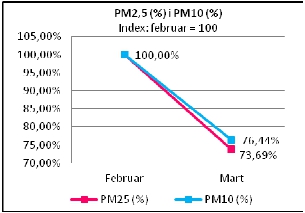 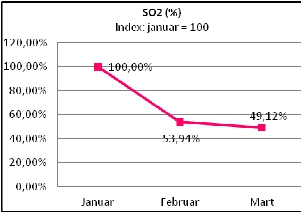 2016. – 2022. godinaGrafikon 32: Srednje mjesečne koncentracije PM10 i PM2,5 (index: februar=100) i SO2 (index: januar=100)295Još uvijek nema kompletnog izvještaja o kvaliteti zraka za područje BPK Goražde. Trenutni podaciizmjerenih	polu-satnih	koncentracija	aero-polutanata	dostupni	su	na	web	straniciwww.hidrometeo.ba. Bitno je napomenuti da kontinuirani podaci s automatske stanice mogusadržavati netačne vrijednosti zbog moguće neispravnosti analizatora.Na osnovu provedenih mjerenja koncentracija aero-polutanata i podataka dostavljenih od straneFHZ za potrebe predmetnog dokumenta, može se konstatovati da:	prosječne dnevne vrijednosti SO2 prešle su dnevne granične vrijednosti propisanePravilnikom (125 µg/m3) i to jednom (07.01.2016.) za period mjerenja čije je iznos bio 134,13µg/m3,	prekoračenja dnevnih graničnih vrijednosti za CO i NO2 nije bilo,	prekoračenja satnih graničnih vrijednosti SO2 je bilo 2 puta i to: 04.01.2016. (1 prekoračenjeu tolerantnim granicama) i 5 puta 07.01.2016. godine (1 prekoračenje u tolerantnimgranicama),	prekoračenja satnih graničnih vrijednosti NO2 također je bilo dva puta i to: 03.01.2016 i06.03.2016. godine.	prekoračenja satnih graničnih vrijednosti CO nije bilo.	Mjerenja pokazuju da su koncentracije lebdećih čestica PM10 i PM2,5 relativno visoke.2.3.8.Analiza i zaključCiNa osnovu prezentiranih relevantnih informacija vezanih za emisije u zrak i upravljanje kvalitetomzraka na području BPK Goražde, na osnovu parametara i praćenja kvaliteta zraka mogu se donijetisljedeći zaključci:	nedovoljan broj do sada implementiranih monitoringa kvaliteta zraka i nepostojanjepodataka,	nepostojanje službenog izvještaja o kvaliteti zraka,	nepostojanje adekvatnog plana djelovanja u kriznim situacijama prekomjerne zagađenostizraka (Plan interventnih mjera u slučajevima prekomjernog zagađenja zraka),	nedostaje praćenje pojedinih parametara koji su potrebni kod izražavanja okolišnihpokazatelja (npr. sadržaj teških metala u ukupnim lebdećim česticama),	ne izvještava se o uticajima zagađenosti zraka na zdravlje ljudi i na okoliš,	zagađenost zraka u gradskim područjima je uglavnom uzrokovana emisijama iz stacionarnihizvora zbog sagorijevanja konvencionalnih goriva te emisijama iz saobraćaja i industrijskihprocesa,	energenti koji se koriste za grijanje, lož ulje i ugalj koji se koriste su uglavnom lošeg kvaliteta.295 Podaci s automatske mjerne stanice GoraždeENOVA d.o.o. SarajevoInstitut za hidrotehniku d.d. Sarajevo (HEIS)	185Kantonalni akcioni plan za zaštitu okoliša Bosansko-podrinjskog kantona Goražde za period2016. – 2022. godinaUzroci povećanih koncentracija pojedinih parametara kvalitete zraka su, kako slijedi:Industrijsko zagađenje	upotreba konvencionalnih goriva loše kvalitete,	zastarjelost tehnologije sagorijevanja,	nedostatak programa i finansijskih sredstava za rekonstruiranje pogona i uvođenje BAT-a,	nepotpun proces sagorijevanja konvencionalnih goriva,	nepostojanje uređaja za smanjenje emisija,	povećanje broja dana s maglom uslijed formiranih umjetnih hidro-akumulacija potrebnihrada hidro-energetskih postrojenja,	povećanje broja plućnih bolesnika uslijed veće vlažnosti zraka.Saobraćaj	povećanje broja vozila u saobraćaju,	slabo izgrađena saobraćajna infrastruktura,	visoka prosječna starost vozila i ne ispunjavanje emisionih standarda,	neadekvatno održavanje vozila.Stambeni objekti	emisije iz kućnih ložišta i kotlovnica,	zastarjeli i energetski neefikasni sistemi grijanja stambenog, poslovnog i javnog prostora,	neefikasno korištenje energije,	upotreba konvencionalnih goriva loše kvalitete.Neki od potencijala za smanjenje emisija i preporuke za poboljšanje kvalitete zraka su:	ulaganje ili privlačenje direktnih stranih investicija za projekte koji su neškodljivi za okoliš idoprinose očuvanju kvalitete zraka,	poboljšanje kvalitete zraka i okoliša putem ponude raznovrsnih izvora energije (npr. energijeiz obnovljivih izvora) kako bi se smanjila ovisnost o nabavkama fosilnih goriva,	povećanje energetske efikasnosti u svim sektorima (BiH ima veći energetski intenzitet odsusjednih zemalja),	korištenje biomase umjesto uglja i lož ulja što je slučaj za grijanje u BPK Goražde,	korištenje energije vjetra,	korištenje energije vodotoka i izgradnje MHE,	poboljšanje infrastrukture i pristupa modernim tehnologijama,	upotreba konvencionalnih goriva bolje kvalitete,	ugradnja uređaja za smanjenje emisija,	smanjenje prosječne starosti voznog parka (83,67%, odnosno 5.440 registrovanihautomobila starosti iznad 10 godina) i broja vozila u saobraćaju starosti iznad 10 godina (rastod 2,71% u periodu od 2013. do 2014. godine),	adekvatno održavanje vozila,	smanjenje uvoza i upotrebe polovnih (starih) vozila bez katalizatora,	energetski efikasnije korištenje električne energije,	uvođenje mjerenja parametara kvalitete zraka i meteoroloških parametara, s posebnimnaglaskom na vlažnost zraka, u svim općinama BPK Goražde (npr. jedanput godišnjekorištenjem mobilnih mjernih stanica u općinama Foča u FBiH i Pale u FBiH),	izrada Plana interventnih mjera u slučajevima prekomjernog zagađenja zraka,	u slučajevima prekomjernog zagađenja zraka, implementirati mjere koje će biti navedene uPlanu interventnih mjera u slučajevima prekomjernog zagađenja zraka,ENOVA d.o.o. SarajevoInstitut za hidrotehniku d.d. Sarajevo (HEIS)	186Kantonalni akcioni plan za zaštitu okoliša Bosansko-podrinjskog kantona Goražde za period2016. – 2022. godina	izvještavati o uticajima zagađenosti zraka na zdravlje ljudi i na okoliš (segment treba biti unadležnosti zavoda/instituta za javno zdravstvo kako bi se povezali kvaliteta zraka izdravstveno stanje populacije, kao npr. povećanje vlažnosti zraka i trend povećanja brojaoboljelih od plućnih bolesti u starijoj i mlađoj populaciji).Integrisanjem i implementacijom predloženih preporuka iz oblasti zaštite kvaliteta zraka u KEAP BPKGoražde 2016.-2022. godine, Ministarstvo će odgovoriti obavezi strateškog planiranja u oblastizaštite kvaliteta zraka.2.4.ZEMLJIŠTETabela 67: Lista okolišnih pokazatelja u oblasti zemljišta2.4.1.Struktura ukupnog zemljištaU Nacrtu prostornog plana BPK Goražde za period 2008.-2028. godina, jedan od prostornih ciljeva jei razgraničenje poljoprivrednog, šumskog i urbanog zemljišta. Da bi se sagledala trenutna strukturazemljišta, a u cilju budućeg upravljanja resursima i razvoja BPK Goražde mogu poslužiti podaci izKomentara karte upotrebne vrijednosti zemljišta.U Komentaru karte upotrebne vrijednosti zemljišta296 se navodi da je ukupna površina BPK Goraždeoko 50.950,70 ha od čega je poljoprivrednog zemljišta 17.524,99 ha ili 34,4%. Od ukupnogpoljoprivrednog zemljišta BPK Goražde obradivog je 10.984,51 ha ili 62,7% od čega je voćnjaka2.039,00 ha ili 18,6%, a oranica i livada 8.945,51 ha ili 81,4%. Pašnjaci su zastupljeni sa 6.540,48 ha ili37,3% ukupnog poljoprivrednog zemljišta.Prema preliminarnim rezultatima popisa stanovništva, domaćinstava i stanova u BiH 2013297, BPKGoražde ima 25.336 stanovnika što dovodi do zaključka da BPK Goražde ima 0,69 ha ukupnogpoljoprivrednog zemljišta po stanovniku, od čega obradivog zemljišta ima 0,43 ha/stanovniku.296Federalni zavod za agropedologiju; K omentar karte upotrebne vrijednosti zemljišta, 2006297 Agencija za statistiku BiH; Preliminarni rezultati popisa stanovništva, domaćinstava i stanova u BiH; 2013.ENOVA d.o.o. SarajevoInstitut za hidrotehniku d.d. Sarajevo (HEIS)	187Kantonalni akcioni plan za zaštitu okoliša Bosansko-podrinjskog kantona Goražde za period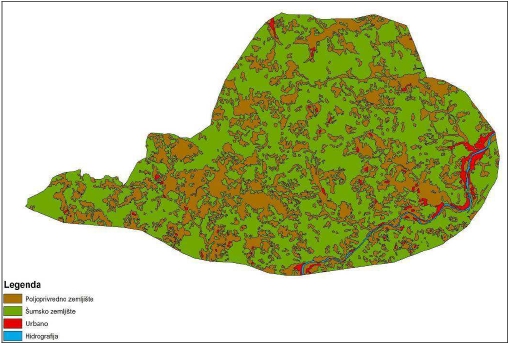 2016. – 2022. godinaPodatak od 0,12 ha oranične površine po jednom stanovniku predstavlja kritičnu granicu pomeđunarodnim mjerilima298 neophodnu za prehranu stanovništva, tako dase trend smanjenjaobradivih zemljišta, a naročito oraničnih površina, ne bi trebao nastaviti.U cilju praćenja prednje navedenog stanja,potrebno je uvesti monitoring korištenja zemljišta premameđunarodnim standardima.U svrhu lakše obrade podataka najbolje je koristiti mape prema CLC.Površina šumskog zemljišta za područje BPK Goražde iznosi 32.048,63ha što čini 62,9% površine BPKGoražde. Dakle prema dostupnim podacima BPK Goražde ima 1,26ha/stanovniku šumskih zemljištarazličitih osnovnih kategorija.2.4.2.Struktura urbaniziranog zemljištaNa osnovu dostupnih podataka iz Komentara karte upotrebne vrijednosti zemljišta područja BPKGoražde299, ukupna površina urbanih područja u kantonu iznosi 846,9 ha ili 1,7% ukupne površineBPK Goražde.Građevinsko zemljište,koje se nalazi izvan urbanog područja BPK Goražde,prema podacima iz Nacrtaprostornog plana BPK Goražde za period 2008. – 2028. godina,300 iznosi 1.178,76 ha, što u odnosu naukupnu površinu BPK Goražde iznosi 2,35 % zemljišta. Površina građevinskog zemljišta koje se nalaziunutar urbanog područja BPK Goražde iznosi 2.181,27 ha, što je u odnosu na ukupnu površinu BPKGoražde 4,28 %.Slika 28: Karta korištenja zemljišta na području BPK Goražde2.4.3.Korištenje zemljišta2.4.3.1.Promjena namjeneBPK Goražde je jedan od važnijih industrijskih centara (ako ne i najvažniji) industrijski centar istočneBosne. Prema Nacrtu prostornog plana BPK Goražde za period 2005.-2025. godine, projekcijom298UN FAO – United Nation Food and Agricultural Organization299 Federalni zavod za agropedologiju; K omentar karte upotrebne vrijednosti zemljišta, 2006300 Urbanistički zavod RS, a.d. Banja Luka, Prostorni plan za područje BPK Goražde za period 2008.-2028.godina- Nacrt, 2013ENOVA d.o.o. SarajevoInstitut za hidrotehniku d.d. Sarajevo (HEIS)	188Kantonalni akcioni plan za zaštitu okoliša Bosansko-podrinjskog kantona Goražde za period2016. – 2022. godinarazvoja sistema naselja i naseobinske mreže zagovara se policentrična distribucija centara isubcentara na prostoru BPK Goražde. Nastoji se stimulisati razvoj i u ruralnim kao i u urbanimsredinama (pogledati poglavlje 1.1.1. 1.1.1. Demografija i populacijski trendovi).Kako se predviđeni broj stanovnika ruralnog područja smanjuje već godinama, potrebno jeadekvatnim mjerama kroz prostorne planove općina i druge razvojne dokumente uspostavitiravnotežu u razvoju urbanih i ruralnih područja, te smanjiti povećanje učešća građevinskogzemljištaunutar urbanih područja BPK Goraždeu odnosu na druga zemljišta korištenjem većpostojećih kapaciteta građevinskog zemljišta izvan i unutar urbanih područja BPK Goražde.2.4.3.2.Godišnji prosjek pretvaranja poljoprivrednog zemljištaPrema podacima iz Strategije zaštite okoliša FBiH301, godišnje se na području FBiH izgubi (promjeninamjenu) oko 0,101 % poljoprivrednog zemljišta u što je uključena i teritorija BPK Goražde. Premakatastarskim podacima, u BPK Goražde je u 2015. godini izvršena promjena namjene na 7.737 m2zemljišta( iz poljoprivrednog u nepoljoprivredna zemljišta).Kako bi se vršilo što preciznije praćenje promjene namjene zemljišta u građevinsko, neophodno bibilo uvesti efikasan i integrisan sistem promjena u načinu korištenja zemljišta kao i praćenjeunapređenja stanja područja koja mogu imati negativan uticaj na kvalitet okoliša i/ili zdravlje ljudi.Generalno, problem gubitaka zemljišta u BPK Goražde su uzrokovani prije svega:1. izgradnjom naselja i industrijskih objekata,2. izgradnja deponija komunalnog i industrijskog otpada,3. gubici erozijom i klizištima.Precizniji podaci nisu dostupni, s obzirom da ne postoji adekvatan monitoring.2.4.3.3.Razvijenost sistema monitoringa korištenja zemljištaKako na području FBiH, tako i u BPK Goražde, ne postoji uspostavljen institucionalni okvir nitiizgrađen sistem za praćenje korištenja zemljišta (kako poljoprivednog tako i šumskog zemljišta).Da bi se svrsishodno i valjano pratilo korištenje zemljišta, neophodno je imati jasne procjene onamjeni zemljišta, a također i precizne podatke o njegovoj iskorištenosti.Neophodno je uspostaviti jedinstveni GIS sistem za područje cijele FBiH, zatim ažurirati katastar svihopćina u FBiH da bi se uopće imao uvid u korištenje zemljišta. Naravno, kada se uspostavi takavsistem neophodno je vršiti i stalan monitoring promjena. Najveći problem predstavljaju neažurnezemljišne knjige i katastar.Prema Zakonu o zemljišnim knjigama (Sl. Novine FBiH, br. 52/02) obavezno je uvođenje elektronskogupisa podataka kao i sama elektronska obrada podataka u zemljišnim knjigama u općinama FBiH.Naravno, kada bi se uspostavilo prednje navedeno, ne bi bio problem uspostavljanja institucija zamonitoring korištenja zemljišta na području svakog kantona u FBiH, pa i BPK Goražde.2.4.4.Zaštita zemljišta2.4.4.1.Emisije u zemljišteTlo ima ekološku, proizvodnu, tehničku, društveno-ekonomsku i kulturno-historijskufunkciju. Ono jeu sastavu gotovo svih terestičnih ekosistemai ključni pokazatelj njihovog kritičnog opterećenja –301Konzorcij Bosna-S Oil Services Company, IHGF d.d. Sarajevo, IPSA institut d.o.o.; Strategija zaštite okoliša FBiH 2008-2018. godine; 2007.ENOVA d.o.o. SarajevoInstitut za hidrotehniku d.d. Sarajevo (HEIS)	189Kantonalni akcioni plan za zaštitu okoliša Bosansko-podrinjskog kantona Goražde za period2016. – 2022. godinaonečišćenja i/ili oštećenja, jedinstven prirodni pročistač i pufer, transformator tvari i energije, izvorvode, zraka i hranjiva za biljke i životinjski svijet, višefunkcionalni temelj za izgradnju – širenjeurbanih i industrijskih objekata, infrastrukture, rekreacijskih površina i odlagališta otpada.Nefunkcionalno korištenje tla u okolišu s vremenom izaziva interaktivne konfliktne situacije –onečišćenja i degradacije tla unutar prirodnih i antropogenih ekosistema, te privremenu ili trajnuprenamjenu najčešće plodnog poljoprivrednog zemljišta i/ili produktivnog šumskog zemljišta uneplodno.Nema puno podataka o emisijama u zemljišta na područjuBPK Goražde , ali se može reći da sveemisije koje dospiju u vode i zrak na kraju, na neki način, opterećuju i tlo, i obratno.Trenutno nema dovoljno podataka o emisijama u zemljišta na području BPK Goražde,te se namećepotreba uvođenja redovnog monitoringa stanja zemljišta oko deponija komunalnog otpada, posebnona postojećim, nesanitarnim deponijama (divljim) ali i na cijelom području BPK Goražde. Dostupnipodaci bit će prikazani u nastavku teksta.2.4.4.2.Prirodna i antropogena degradacija zemljištaRacionalno ili održivo gospodarenje i zaštita tla je obaveza u okviru aktuelne politike održivog razvojai zaštite svjetskih i nacionalnih zemljišnih resursa,međutim, u stvarnom životu dešavaju se mnogiprirodni i antropogeni uticaji na tlo.Posebna degradacija zemljišta, kao i degradacija zemljišta uzrokovana čovjekovim aktivnostima,najviše se ogleda u neadekvatnoj izgradnji (divlja gradnja), primjenom neadekvatnih poljoprivrednihpraksi i pojačanim apetitima za razne infrastrukturne projekte.Pored erozije302 tla vodom, koja je vrlo izražena u brdskom i planinskom dijelu BPK Goražde, prisutnaje i erozija vjetrom u planinskom području na terenima gdje dominiraju sirozemi i planinske crnice(kalkomelanosoli), naročito u sušnom periodu i na prostorima sa oskudnom vegetacijom.S obzirom na izraženost orografskih formi šireg područja BPK Goražde koji se karakteriše vrlorazvijenim reljefom, može se konstatovati da su prisutni različiti erozioni procesi, kako na prostorimagdje je bila šumska vegetacija, tako i na prostorima koji su pod poljoprivrednim kulturama. Uzimajućiu obzir prirodu pedološkog pokrova na širem području BPK Goražde, gdje na inkliniranim terenimadominiraju plitka zemljišta, djelovanje erozije toliko je izraženo da često supstrat izbija na samupovršinu tla. Ako se tome doda priroda karbonatnih i silikatnih matičnih supstrata koji su jakopodložni fizičkom i hemijskom trošenju, što znatno pojačava eroziono djelovanje, onda je jasno zbogčega su prisutni različiti oblici erozije.Uticaj klime na intenzitet erozije, naročito je izražen u planinskom području BPK Goražde, gdje suprisutna velika kolebanja temperatura u ljetnom periodu, a što doprinosi bržem mehaničkomtrošenju supstrata. Na inkliniranim terenima pod uticajem jakih i dugotrajnih oborina, dolazi do jačiherozionih procesa, a što je i u direktnoj korelaciji sa osjetljivošću područja, što je rezultiraloizdvajanjem kategorija erodibilnosti tla BPK Goražde (Tabela 68).302 Proces premještanja čestica zemljišta i pretežno rastresitog supstrata sa viših formi reljefa na niže, koji nastaje pod uticajem vode ivjetra, naziva se erozija. Zemljište je prvo izloženo dejstvu erozije, i pošto je posebno značajno za čovjeka, najčešće se i govori o erozijizemljišta.ENOVA d.o.o. SarajevoInstitut za hidrotehniku d.d. Sarajevo (HEIS)	190Kantonalni akcioni plan za zaštitu okoliša Bosansko-podrinjskog kantona Goražde za period2016. – 2022. godinadijelu BPK Goražde u dolini rijeke Drine u mjestu Podobarak, Obarak, Seliške, Popov do, Goražde,Zupčići, Vitkovići i Krsnica. U sjevernom dijelu BPK Goražde nalazi se u području Renovice;sjeveroistočnom oko mjesta Čemerničke njive i Golog brda. Južni dio BPK Goražde u mjestu Modrani,Ustikoline i Kujundžići; centralni dio BPK Goražde između Čatovića i Konjevske kose; zapadni dio BPKGoražde oko mjesta Mizdrakova tovarnica i oko Dubokog potoka, u površini od 19.274,25 ha ili 37,8% ukupne površine BPK Goražde.E1 - Lagana erozija je moguća na čitavom području BPK Goražde, ali ponajviše izražena na područjusjeveroistočnog dijela oko mjesta Proplanka, Klada, Boravog brda, te na jugoistočnom dijelu okomjesta Čatovići, Crkvine i Kodžaka polje. To su uglavnom blage padine do 80 nagiba. Ukupna površinana kojoj je prisutna lagana erozija je 3.210,25 ha ili 6,3 % ukupne površine BPK Goražde.E2 - Sagledavajući podatke iz tabele može se zaključiti da umjerena erozija zahvata površinu BPKGoražde (na blagim padinama uglavnom od 80 – 160 pada terena) od oko 5.483,25 ha ili 10,8 %ukupne površine, a zastupljena je na lokalitetima koje prekrivaju rijetke bjelogorične šume ubrdskom i planinskom području i zahvata ravnomjerno čitav Kanton.E3 - Jaka erozija je moguća na 11.444,00 ha ili 22,5 % površine BPK Goražde (na padinama od 160 –300 pada) na čitavom BPK Goražde i ravnomjerno je raspoređena.E4 - Vrlo jaka erozija je moguća na površini od 11.458,25 ha ili 22,5 % površine BPK Goražde (nastrmim padinama od 300 – 650 pada terena) padinama planina i u kanjonima rijeka oko mjestaĐakovići, Meljen, Perjani, Donje Vratinje, Repušnice, Podhranjen i oko rijeke Prače.E5 - Ekstremno jaka erozija na BP Kantonu je moguća na 81,0 ha ili 0,1 % površine BPK Goražde (nastrmim padinama preko 650 pada terena), zabilježena je u mjestu Osanice.U toku ratnih dejstava znatne površine su zbog nekontrolisane sječe ostale bez vegetacijskogpokrova, što je ubrzalo djelovanje erozionih procesa na prostorima BPK Goražde.Pretvaranjem tih inkliniranih površina u poljoprivredne, a čiji nagibi se kreću i do 30o još više suintenzivirani erozioni procesi, koji su doveli do razaranja i odnošenja tla. Danas na tim prostorimaimamo djelovanje različitih vidova erozije od površinske, brazdaste, jaružne do klizišta terena, kojidirektno ugrožavaju ne samo poljoprivredno zemljište nego i urbane prostore i okoliš.Erozioni procesi su jače izraženi na južnim nego na sjevernim stranama, zato su često tla na južnimpadinama plića od onih na sjevernim stranama. Naravno, ovo je posljedica jačeg zagrijavanja i velikihtemperaturnih amplituda, što pojačava fizikalno trošenje tla. Ponekad dolazi i do klizanja terena nadubokim glinovitim tlima, ako je teren pod stalnim uticajem izvorišta vode (pištalina). Poseban viduticaja vegetacije na zaštitu tla od erozije je korigovanje intenziteta oticaja. Ova zaštita je povezanasa rastresanjem i produbljivanjem tla, jer se time povećava njegova vodopropusnost, pa uzsmanjenje oticaja u istim klimatskim uslovima, biće manja mogućnost za razvoj erozionih procesa.Na vodnu eroziju zemljišta u svim reonima BPK Goražde, pored prirodnih faktora (stepen nagiba,tekstura i struktura tla, količina i intenzitet oborina itd.), utiče i antropogeni faktor. Čest je slučaj dapoljoprivredni proizvođači pogrešnim iskorištavanjem zemljišta doprinose njegovoj eroziji, koja je dosada napravila katastrofalne štete. To se u prvom redu odnosi na izbor usjeva tako što se nanagibima često siju širokoredni usjevi, kao što su kukuruz, krompir, repa itd., koji najmanje vežu,ENOVA d.o.o. SarajevoInstitut za hidrotehniku d.d. Sarajevo (HEIS)	191Kantonalni akcioni plan za zaštitu okoliša Bosansko-podrinjskog kantona Goražde za period2016. – 2022. godinapokrivaju i štite zemljište od razorne snage vodne erozije. Na nagibima većim od 150 ne bi se smjelisijati takvi usjevi, nego samo usjevi gustog sklopa, bilo jednogodišnji (strna žita, grahorica) ilivišegodišnji (djeteline i trave) usjevi. Obrada zemljišta i sjetva na nagibu morale bi biti konturnog tipa– po izohipsama, jer tako za oko 90% smanjuju eroziju u odnosu na obradu i sjetvu u pravcu padaterena, kakav je čest slučaj u praksi.Pored pravilnog izbora usjeva i pravca obrade i sjetve, treći važan princip pravilnog iskorištavanja nanagibu jeste da tlo ne smije ostati dugo obrađeno a nezasijano jer je tako vrlo podložno eroziji.Pogotovo se ne smije za proljetne kulture orati u jesen na nagibima i plavnim terenima, a greške utom pogledu su u praksi dosta česte.S obzirom na velik udio inkliniranih površina na području BPK Goražde , gdje se nagibi kreću i preko300, usljed nekontrolisane sječe šumskog pokrivača i korištenja inkliniranih površina podokopavinama (kukuruz, krompir), dolazi do ubrzane vodne erozije. U cilju spriječavanja ovih procesa,od posebnog značaja je:	promjena načina korištenja poljoprivrednih površina, to jest isključivanje oranica sanagiba i njihovo pretvaranje u travnjake, posebno gdje su nagibi veći od 150;	terasiranje terena i podizanje voćnih nasada, posebno u uslovima srednje dubokih idubokih zemljišta brdskog područja BPK Goražde ;	pošumljavanje jače nagnutih površina čiji je nagib veći od 250 i plićih zemljišta čija jedubina manja od 30 cm;	u uslovima gdje su jače izraženi erozioni procesi mogu se koristiti i tehničke mjere zaštite(pleteri, gradoni, zaštitni pojasevi, obodni kanali i mini ustave (brane);	konturna obrada dubljih zemljišta sa manjim nagibima do 150.Klizišta su specifični oblici erozije vodom. Njihova je pojava uslovljena vodom, koja se infiltrira uzemljišta i geološki supstrat.Na području BPK Goražde klizišta se najčešće javljaju u područjima neplanske individualne gradnjenajčešće na glinovitim i laporovitim matičnim supstratima i na područjima gdje se vršila neplanskasječa šuma. U toku ratnih dejstava znatne površine su ostale bez vegetacijskog pokrova što jeumnogome ubrzalo pojavu klizanja terena.2.4.4.3.Osjetljivost zemljištaRadi izražene orografije u cijeloj BiH, pa i u BPK Goražde, tlo spada u izuzetno osjetljivu kategorijuresursa. Veliki nagibi/kosine, plitkoća zemljišta te slabija pokrivenost vegetacijom svrstavaju ovajresurs u osjetljive. Prostor BPK Goražde čine visoko brdoviti planinski predjeli. Brdovita područja iplaninski masivi presječeni su rijekama: Prača, Čemernica, Kolunska, Osanica i Drina kao i njihovimpritokama.Visoko brdovito i planinsko područje BPK Goražde čine planinski masivi. Reljef jeuglavnom visoko-brdovit sa dominantnim vrhovima kao što su: planina Melac (1.132 m), Gradine(1.115 m), i dijelovi Jahorine sa najvišim vrhovima: Crni Vrh 1.405 m, zatim Krnja jela 1.358 m, teKriževac 1.319 m, Oglavak 1.281 m, Rosulje 1.314 m i Bukvica sa 1.038 m nadmorske visine. Ovaj tipreljefa odlikuje se sa nadmorskom visinom od 1.000 – 1.500 m sa velikim nagibom terena.Idući ka jugu prema rijeci Drini nadmorska visina opada tj. u geografskom smislu nisko gorje prelazi uvisoko-brdoviti reljef za koje se karakterišu nadmorske visine od 500 – 1000 m, što se vidi pokotama: Komadine (729 m), Kik (268 m), Baba (964 m), Samari (663 m), Stranac (606 m), Zebinašuma – Hrast (870 m), Koljeno (724 m).Treba napomenuti da nešto ravnijeg terena ima samo oko rijeke Drine i Prače, a predstavljen jealuvijalno-deluvijalnim tlima.ENOVA d.o.o. SarajevoInstitut za hidrotehniku d.d. Sarajevo (HEIS)	192Kantonalni akcioni plan za zaštitu okoliša Bosansko-podrinjskog kantona Goražde za period2016. – 2022. godina2.4.4.4.Kiselost zemljištaKisela reakcija zemljišta može biti prirodna ili antropogeno indukovana osobina zemljišta. Glavniuzrok antropogenog zakiseljavanja tla su neadekvatne poljoprivredne prakse, zagađeni vodotoci ionečišćen zrak. Zakiseljavanje tla se uglavnom odvija neadekvatnom upotrebom đubriva uglavnom uravničarskim i brdskim područjima, što konkretno za posljedicu ima ograničavajuće prinose upoljoprivredi.U pogledu agrohemijskih odlika, a na osnovu dostupnih podataka o hemijskim osobinama tla napodručju BPK Goražde, vidljivo je da su u strukturi zemljištanajviše zastupljena tla koja imajupovoljnu reakciju sa pH u H2O 6,5 - 7,5 (srednji nivo) i obuhvataju oko 50 % zemljišta, a 50 % imaslabije povoljnu ili nepovoljnu reakciju tla,od kojih 25% ima kiselu reakciju, a 25% alkalnu reakciju.2.4.4.5.Kontaminacija teškim metalima i ostalim hemijskim agensimaPodaci o sadržaju teških metala dobiveni su na bazi istraživanja prosječnih površinskih uzoraka tla, aodnose se na njihov ukupni oblik, a u sklopu provedenih istraživanja izrade Komentara karteupotrebne vrijednosti zemljišta područja BPK Goražde.Koncentrisanje teških metala u koloidnom rastvoru tla (u oblicima koji su pristupačni biljkama) sunajčešće antropološkog porijekla, odnosno rezultat je uglavnom industrijskog zagađenja i intenzitetasaobraćaja. Povećane koncentracije se mogu javiti u već gotovim industrijskim proizvodima(deterdženti, baterije, aditivi hrane i sl.) ili su rezultat tehnološkog procesa (izgaranjem fosilnihgoriva, topionice, galvanizacija, i sl.). Njihove se količine permanentno povećavaju u biosferi koja ihprima putem zraka, vode, zemljišta i hrane.Zemljište djeluje na ove elemente svojim fizičko-hemijskim osobinama, od kojih su najznačajniji pH,sadržaj organskih materija i anorganskih koloida. Kisela reakcija tla uslovljava jonske forme metalabez obzira da li su to prirodne ili unesene količine. To znači da u kiselim zemljištima uvijek postojimogućnost kontaminacije biljaka teškim metalima, bez obzira na njihovo porijeklo. U manje kiselim,u području blago kiselih, neutralnih i blago alkalnih vrijednosti pH zemljišta, jonske će se formemetala najprije mijenjati u hidroksil npr. Zn(OH)+ ili Cu(OH)+ da bi kod viših vrijednosti prešle unerastvorene hidrokside i okside. Stvarne vrijednosti pH pri kojima dolazi do ovih promjena varirajuod elementa do elementa. To znači da taloženje teških metala iz atmosfere ili unošenje materijalakoji ih sadrže u tlo, u kiselim zemljištima znače kontaminaciju, a u blago baznim i baznim imaju zaposljedicu promjenu pH.Na području BPK uzeto je 17 prosječnih uzoraka tla sa dubine od 15 cm i ispitani su ukupni oblici Pb,Cd i Zn.Iz dobivenih podataka zaključujemo da se ukupne količine analiziranih teških metala nalaze ugranicama, a kako slijedi:	Olovo (Pb) od 20,04 mg/kg na lokalitetu Vitkovići (5 m od saobraćajnice Goražde – Foča)koliko ga ima i na lokalitetu Ilovača, do 75,1 mg/kg na lokalitetu Hrenovica;303	Kadmij (Cd) od 0,1 mg/kg na lokalitetu Bare do 1,2 mg/kg na lokalitetu Vitkovići (30 m odsaobraćajnice Goražde – Foča);304	Cink (Zn) od 45,0 mg/kg u mjestu Vitkovići (30 m od saobraćajnice Goražde – Foča) do 114,3mg/kg na lokalitetu Mravinjac – Potrkuša (30 m od saobraćajnice Goražde – Foča).305303Granična vrijednost za sadržaj olova (Pb) u tlu iznosi 80 mg/kg tla304Granična vrijednost za sadržaj kadmija (Cd) u tlu iznosi 1 mg/kg tla305Granična vrijednost za sadržaj cinka (Zn) u tlu iznosi 150 mg/kg tlaENOVA d.o.o. SarajevoInstitut za hidrotehniku d.d. Sarajevo (HEIS)	193Kantonalni akcioni plan za zaštitu okoliša Bosansko-podrinjskog kantona Goražde za period2016. – 2022. godinaTabela 69: Pregled zastupljenosti ukupnih količina teških metala u odnosu na ukupan broj analiziranih uzorakaNa osnovu prezentiranih pokazatelja, jasno se možezaključiti da na području BPK nema lokaliteta kodkojih je utvrđen visok sadržaj ukupnih oblika teških metala. Najveći broj ispitivanih lokaliteta imatolerantne (srednje) količine pojedinih teških metala i to: (Pb - 16 uzoraka) i (Zn - 15 uzoraka), doknizak sadržaj je jedino Cd – 13 uzoraka. Sve ovo ukazuje na činjenicu da su ovo područja koja imajurelativno "zdrava" zemljišta i predstavljaju ekološki čista područja gdje je moguće organizovatiproizvodnju tzv. "zdrave hrane".2.4.4.6.Zdravstveno stanje zemljištaPodataka o zdravstvenom stanju zemljišta nema. Područja pod rizikom predstavljaju područjaodlaganja većih količina organskog otpada, bolesne stoke (bruceloza i dr.) i drugih organskihzagađivača. Problem predstavljaju čak i manje divlje deponije organskog i neorganskog otpada(Šišeta, Zupčići-Haldište Lug, Bačci, Dubišta i dr).2.4.4.7.Fizički gubitak zemljištaU nacrtu prostornog plana BPK Goražde za period 2008.-2028. godina306, stoji da su posebni ciljevi uoblasti poljoprivrednog zemljišta u planskom periodu, sljedeći:	Sprečavanje pretvaranja kvalitetnog poljoprivrednog u nepoljoprivredno zemljište,	Nadoknađivanje	deficita	obradivog	zemljišta	uređenjem	poljoprivrednog	zemljištahidromelioracijama (odvodnjavanje i navodnjavanje poljoprivrednih površina),	Primjena zakonske regulative kod promjene namjene zemljišta tj. zaštita boniteta - I, II, III i IVkategorije od njihovog korištenja izvan sfere poljoprivrede,	Organizovanje monitoringa tj. praćenja promjena korištenja zemljišta uz formiranjezemljišnog informacionog sistema (ZIS), kao dijela geografskog informacionog sistema.Preciznih podataka o gubitku zemljišta za BPK Goražde nema. Prema dostupnim podacimaprocjenjuje se da se u BiH prosječno godišnje gubi oko 3.000 ha zemljišta307.2.4.4.8.Zbijenost zemljištaNe postoje podaci koji bi nam omogućili ocjenu stanja po pitanju zbijenosti zemljišta na prostoru BPKGoražde. S obzorom da je jedan od najvećih uzročnika zbijenosti tla poljoprivredna mašinerija i njenaneadekvatna upotreba, može se zaključiti da je stanje zbijenosti tla zadovoljavajuće i obzirom da jeudio teške mehanizacije u obradi tla u BPK-Goražde relativno mali ali da bi trebalo voditi brigu oovom problemu u budućnosti primjenom odgovarajućih agrobioloških mjera kako bi se sačuvalaupotrebna vrijednost tla, posebno obradivih površina.2.4.4.9.Struktura prema bonitetnim kategorijamaPrema podacima iz Komentara karte upotrebne vrijednosti zemljišta područja BPK Goražde,određivanje bonitetnih kategorija zemljišta, vršeno je na osnovu morfoloških, hemijskih, fizičkih ibioloških svojstava tla odnosno proizvodnih karakteristika tla ukomponovano sa karakteristikama306 Urbanistički zavod RS, a.d. Banja Luka, Prostorni plan za područje BPK Goražde za period 2008.-2028.godina- Nacrt, 20132008 - 2028. godina NACRT; 2013.307 H. Resulović, H. Čustović; Pedologija Opći dio; 2002ENOVA d.o.o. SarajevoInstitut za hidrotehniku d.d. Sarajevo (HEIS)	194Kantonalni akcioni plan za zaštitu okoliša Bosansko-podrinjskog kantona Goražde za period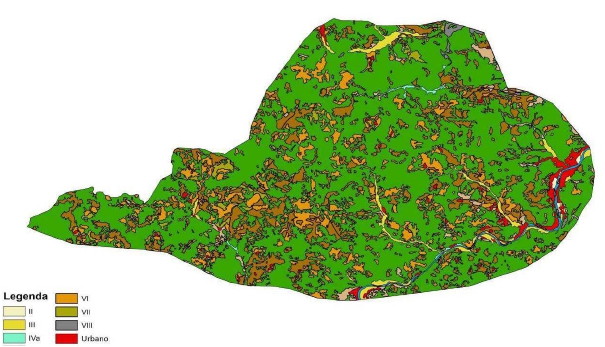 2016. – 2022. godinaterena i klime koja vlada u ovom području. Pod terminom bonitet tla podrazumijeva se relativnaocjena kvaliteta tla i njegova proizvodna sposobnost. Kategorije surangirane i to od kategorije I kaonajbolje do kategorije VIII kao najlošije.Slika 29: Bonitetna karta BPK GoraždePovršine i procentualna zastupljenost bonitetnih kategorija zemljišta BPK Goražde prikazuje Tabela70.Utvrđene bonitetne kategorije poljoprivrednog zemljišta prema upotrebnoj vrijednosti svrstane su utri grupe:1.	zemljišta prikladna za kultiviranje (I-IV bonitetne kategorije),2.	zemljišta manje prikladna za kultiviranje (V-VI bonitetne kategorije),3.	zemljišta ograničena u upotrebi (VII-VIII bonitetne kategorije).Kategorizacija poljoprivrednog zemljišta područja BPK Goražde pokazala je da na njegovoj teritorijinema zemljišta I kategorije, a površine II i III kategorije su jako ograničene. Isti slučaj je i sa IVakategorijom koja, mada je u sadašnjem stanju slabije produktivna, treba da raspolaže znatnimpotencijalima koji se mogu aktivirati.Iz tog razloga glavni zemljišni fond (osim prve dvije kategorije iIVa podkategorije) u BPK Goražde predstavlja IVb podkategorija (sa V kategorijom) čiji potezi blažihinklinacija naročito južnih ekspozicija manjih nadmorksih visina, posjeduju potencijale koji bi sepravilnom obradom po izohipsama, formiranjem «kaskada» i pravilnim zasnivanjem oranica mogliprevesti u relativno dobre oranice.ENOVA d.o.o. SarajevoInstitut za hidrotehniku d.d. Sarajevo (HEIS)	195Kantonalni akcioni plan za zaštitu okoliša Bosansko-podrinjskog kantona Goražde za period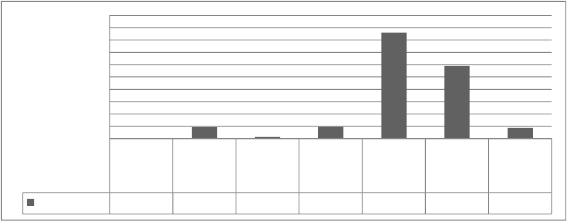 2016. – 2022. godinaVrlo značajne površine u BPK Goražde zauzimaju kategorije manjih vrijednosti, V i VI kategorija.Potezi V kategorije manjih, južnih inklinacija i nižih nadmorskih visina se mogu aktivirati i koristiti ulivadarstvu i voćarstvu, a površine VI kategorije nakon oplemenjivanja kao dobri pašnjaci.Ograničen fond kategorija kvalitetnijih zemljišta nužno nameće potrebu zaštite njihovih površina paizgradnju naselja i drugih objekata treba orjentisati na kvalitetno lošije VI i VII kategorije.100009000800070006000500040003000200010000IIbonitetnaIIIbonitetnaIVabonitetnaIVbbonitetnaVbonitetnaVIbonitetnaVIIbonitetnakategorija kategorija	kategorija kategorija	kategorija kategorija	kategorijaPovršina u ha	50.78	950.45	137.88	970.63	8615.82	5928.8	873.63Grafikon 33: Struktura poljoprivrednih kategorijaU strukturi poljoprivrednih kategorija zemljišta najzastupljenija je V bonitetna kategorija sa 8.615,82ha,a zatim VI bonitetna kategorija sa 5.928,80 ha.Kvalitetnije poljoprivredne kategorija zemljišta su III bonitetna kategorija sa 950,45 ha i IVbbonitetna podkategorija sa 970,63 ha. Na osnovu terenskih opažanja može se reći da je izgrađenostpojedinih kategorija poljoprivrednog zemljišta, takoreći, dijametralne, tako da je najviše izgrađena IIkategorija, zatim III, IV, V, a da su VI i VII sibolično izgrađene.Dakle, nameće se zaključak da su najkvalitetnija poljoprivredna zemljišta na području BPK Goraždenajviše napadnuta urbanizacijom.Relativno visok udio V i VI kategorije zemljišta pokazuje da je neophodno provođenje agrotehničkih ihidrotehničkih mjera kako bi se povećala proizvodna sposobnost ovih zemljišta.Na području BPK Goražde izražena je ugroženost kvalitetnog poljoprivrednog zemljišta, te Imajući uvidu ograničene površine kvalitetnog poljoprivrednog zemljišta potrebno je uložiti maksimalnenapore kako bi se isto očuvalo.2.4.4.10.Razvijenost monitoringa kvaliteta zemljištaMonitoring kvaliteta zemljišta nije na zavidnom nivou na cjelokupnoj teritoriji BiH pa i na područjuBPK Goražde. Iako Zakon o poljoprivrednom zemljištu (Sl. novine FBiH, br. 52/09) i Zakon oprostornom planiranju i korištenju zemljišta na nivou FBiH (Sl. novine FBiH, br. 2/06, 72/07, 32/08,4/10, 13/10 i 45/10 ) nalažu formiranje integriranog sistema monitoringa zemljišta, relativno se maloradi na stvaranju kontrole kvalitete zemljišta. Može se reći da je veoma mali procenatpoljoprivrednog zemljišta koji se kontroliše u skladu sa zakonskim okvirima (relativno male površinekoje se koriste za intenzivni uzgoj kulturnih biljaka).2.4.5.Analiza i zaključCiSagledavajaći naprijed izneseno stanje o zemljištu, može se reći da na području BPK Goraždenedostataje precizni i redovni monitoring stanja i korištenja zemljišta. Iako su za BiH dostupne CLCENOVA d.o.o. SarajevoInstitut za hidrotehniku d.d. Sarajevo (HEIS)	196Kantonalni akcioni plan za zaštitu okoliša Bosansko-podrinjskog kantona Goražde za period2016. – 2022. godinamape koje relativno precizno mogu odrediti namjenu zemljišta, navedene mape se neredovnoažuriraju i ne odražavaju trenutačno stanje zemljišta. Radi rješavanja ovog problema bilo bineophodno formirati bazu podataka u kojoj bi se vodila evidencija stanja zemljišta.Također se nameće konstatacija da za najveći dio prostora BPK Goražde ne postoje podaci oemisijama u zemljište izuzev koncentracije teških metala. Nedostaju i podaci o zdravstvenom stanjuzemljišta, tj. o količini pesticida, organskih i anorganskih đubriva, te drugih hemikalija kojedospijevaju u tlo na godišnjem nivoumada se može reći da u najvećem dijelu BPK Goraždepreovladava ekstenzivni uzgoj poljoprivednih kultura sa relativno malim utroškom pesticida imineralnih đubriva. Uzimajuću u obzir te činjenice, za očekivati su male količine rezidua pesticida,teških metala i drugih polutanata u tlu u najvećem dijelu BPK Goražde.Kao jedan od gorućih problema javlja se i nedostatak podataka o godišnjoj količini izgubljenog tla nateritoriji BPK Goražde, te podaci o problemu zbijenosti tla (mada ima podataka o pretvaranjupoljoprivrednog zemljišta u nepoljoprivredno u 2015. godini). U okviru saniranja erozionih procesaneophodno je posebnu pažnju posvetiti iskorištavanju površina V i VI kategorije. Peta kategorija sanagibom do 200 je predodređena za livadsko-pašnjačko iskorištavanje. Međutim, neujednačenostnagiba dijelove ove kategorije čini relativno pogodnim za zasnivanje i trajnije korištenje voćnjaka ivještačkih livada uz primjenu posebnih načina njihovog njegovanja. Potezi većih nagiba ovekategorije koji se nalaze pod prirodnim pašnjacima nije nikako preporučljivo razoravati. Prirodnipašnjaci se sa agrotehničkim mjerama mogu oplemeniti i produktivno popraviti. Primjenommineralne fertilizacije, nadosijavanjem, upotrebom skarifikatora i drugim načinima, proizvodnasposobnost njihovih površina se od sadašnjeg ekstenzivnog može prevesti u relativno intenzivninačin iskorištavanja.U istom smislu površine VI kategorije koje danas imaju vrlo malu upotrebnu vrijednost se mogudjelimično oplemeniti i bolje iskorištavati kao pašnjaci ili pošumiti, s time znatno smanjiti erozioneprocese.Navedenu problematiku vezanu za tlo bi bilo najbolje riješiti formiranjem jedinstvene baze podatakaza tla na nivou entiteta ili BPK Goražde, te vršiti redovna istraživanja na terenu. Potrebno je iažurirati neuređene zemljišne knjige i katastre po općinama koje daju osnovnu informaciju ovlasništvu zemljišta, bonitetu i uzgajanoj kulturi na pojedinim katastarskim česticama.Kada je riječ o kvalitetu zemljišta, kiselost zemljišta i visok udio V i VI kategorije zemljišta pokazuje daje neophodno provođenje agrotehničkih i hidrotehničkih mjera kako bi se povećala njegovaproizvodna sposobnost. Trend smanjenja oraničnih površina se ne bi trebao nastaviti.Kako bi se sačuvala produktivna tla neophodno je ostvariti saradnju sa poljoprivrednicima i posebnupažnju posvetiti njihovoj edukaciji na polju primjene dobrih poljoprivrednih praksi kod obradezemljišta i korištenja sredstava za oplemenjivanje zemljišta i zaštitu bilja.2.5.ŠUMEŠume predstavljaju opće dobro od posebnog značaja, ne samo zbog njihovog privrednog značaja, većposebno zbog višestruko korisnih funkcija šuma (ekosistemskih usluga) koje šume permanentno vršena mnogo širem prostoru od onog kojeg pokrivaju.Listu okolišnih pokazatelja za oblast šumskih resursa prikazuje Tabela 71.ENOVA d.o.o. SarajevoInstitut za hidrotehniku d.d. Sarajevo (HEIS)	197Kantonalni akcioni plan za zaštitu okoliša Bosansko-podrinjskog kantona Goražde za period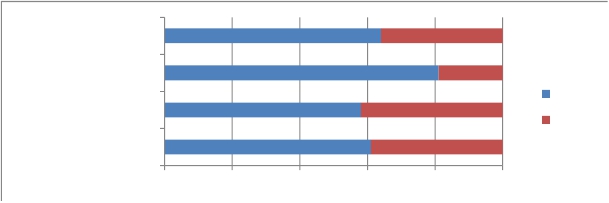 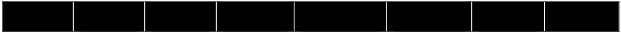 2016. – 2022. godina2.5.1.Šume i šumska područja2.5.1.1.Površina šumskog pokrivača i vlasništvoPrema podacima dobivenim metodom orto - foto snimanja, sveukupne šume i šumsko zemljište napodručju BPK Goražde zauzimaju površinu od 38.966,71 ha, odnosno 77,58 % ukupne teritorije, štoje znatno iznad prosjeka za BiH (prosjek šumovitosti za BiH je oko 55 %).308Od ukupne površine šumskog pokrivača BPK Goražde (38.966,71 ha), oko dvije trećine (24 974.80 haili 64 %) je u državnom vlasništvu, dok je 36% šumskog pokrivača BPK Goražde u privatnomvlasništvu.309U svim općinama BPK Goražde prevladava državno vlasništvo šumskog zemljišta, a najveći diošumskog zemljišta u javnom vlasništvu je u općini Pale u FBiH (81%).310 Odnos privatnog i javnogvlasništva šumskog zemljišta po općinamaGrafikon 34.BPK GoraždeOpćina Pale-PračaDržavne šumeOpćina Foča-UstikolinaOpćina GoraždePrivatne šume0%	20%	40%	60%	80%	100%Grafikon 34: Odnos privatnog i državnog vlasništva šuma po općinama BPK311Prema raspoloživim podacima iz trenutno važeće Šumsko-privredne osnove312, ukupna površinašumskog pokrivača u državnom vlasništvu BPK Goražde iznosi 24.974,40 ha.313 Od te površine,minirano je 4.150,70 ha ili 16,62 %.314 BPK Goražde ima najveći procenat površine šumskog zemljištapod minama od svih kantona, i daleko je iznad prosjeka FBiH sa 10,6 % površine šumskog zemljištapod minama (Tabela 72). Od površina pod šumom procentualno najveća miniranost od 25 % je ukategoriji visokih degradiranih šuma, dok najmanji procent miniranosti od 9% bilježe visoke šume saprirodnom obnovom.Površina šumskog zemljišta kontaminirano minama, a koje je u privatnom vlasništvu, nije poznata.Tabela 72: Stanje površina šuma FBiH po kantonima na dan 31.12.2014. godine 315Kanton	VisokešumeIzdanačkešumeProduktivnegoletiNeproduktivnegoletiUkupno zagospodarenjeMiniranepovršineUkupno308 Urbanistički zavod RS, a.d. Banja Luka, Prostorni plan za područje BPK Goražde za period 2008.-2028.godina- Nacrt, 2013309 Ibid.310 Ibid.311 Ibid.312 KŠPD „Bosansko-podrinjske šume“ Goražde, Šumskogospodarska osnova za ŠGP „Bosansko-podrinjsko“ za uređajni period od01.01.2007. do 31.12.2016. god., 2007313 Kada je riječ o površinama šumskog pokrivača u državnom vlasništvu, primjetna je razlika od 0,40 ha između podataka iz Prostornogplana za područje BPK i Šumsko-gospodarske osnove, koja će se posmatrati kao zanemariva.314 KŠPD „Bosansko-podrinjske šume“ Goražde, Šumskogospodarska osnova za ŠGP „Bosansko-podrinjsko“ za uređajni period od01.01.2007. do 31.12.2016. god., 2007315 Federalno Ministarstvo poljoprivrede, vodoprivrede i šumarstva, Informacija o gospodarenju šumama u Federaciji BiH u 2014. godini iplanovima gospodarenja šumama za 2015. godinu, 2015ENOVA d.o.o. SarajevoInstitut za hidrotehniku d.d. Sarajevo (HEIS)	198Kantonalni akcioni plan za zaštitu okoliša Bosansko-podrinjskog kantona Goražde za period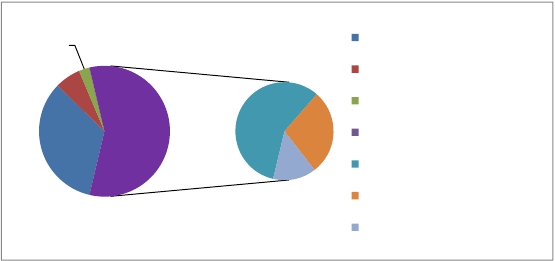 2016. – 2022. godinaUčešće visokih šuma sa prirodnom obnovom u ukupnoj površini ŠGP BPK Goražde iznosi 33 % što jeniže od prosjeka u FBiH (45.51 %). Prema učešću visokih šuma sa prirodnom obnovom u ukupnojpovršini, najpovoljnija struktura je na području općine Pale u FBiH sa 59,41 % , znatno lošija napodručju općine Goražde sa 23,10% i najlošija na području općine Foča u FBiH sa samo 17,49 %.S obzirom da visoke šume sa prirodnom obnovom pokrivaju svega 7.464,0 ha (kada se oduzmepodručje pod minama od 642,6 ha, područje za gospodarenje iznosi samo 6.821,4 ha), uz činjenicuda 80 % ove kategorije čine šume bukve, od čega 23 % bukve na plitkim krečnjačkim i/ili dolomitnimzemljištima i subalpinske šume bukve lošijih boniteta staništa, jasno proističe zaključak da saekonomsko-proizvodnog aspekta ovo područje spada u kategoriju siromašnijih šumskogospodarskihpodručja FBiH. Ovaj zaključak argumentira i površina kategorije izdanačkih šuma od 8.681,5 ha, ukojima su najzastupljenije hrastove izdanačke šume kserotermnih staništa i šume kitnjaka sasladunom i cerom sa 4.486,3 ha ili 51,68%, koje također spadaju u kategoriju lošijih izdanačkih šuma.Procentualno učešće kategorija šuma i šumskih zemljišta u ukupnoj površini ŠGP prikazujeGrafikon 35.3%6%0%Izdanačke šumeProduktivne šumeNeproduktivne šume (uzurpacije)33%34%57%16%Ukupno visoke8%Visoke šumeVisoke degradirane šumeKulture sa procjenom drvne maseENOVA d.o.o. SarajevoInstitut za hidrotehniku d.d. Sarajevo (HEIS)	199Kantonalni akcioni plan za zaštitu okoliša Bosansko-podrinjskog kantona Goražde za period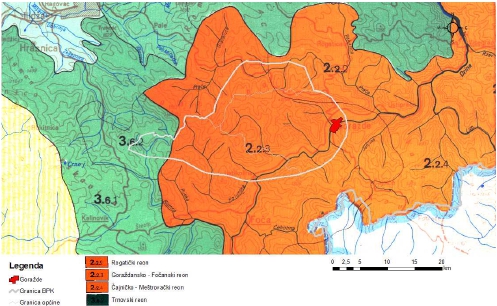 2016. – 2022. godinaGrafikon 35: Procentualno učešće kategorija šuma i šumskih zemljišta u ukupnoj površini 3162.5.1.2.Dominirajuće vrste drvećaU ekološko-vegetacijskom pogledu (Stefanović, 1983), teritorija BPK Goražde pripada Goraždansko -Fočanskom rejonu, koji se nalazi u prelazno Ilirsko – Mezijskoj oblasti, odnosno Gornje - Drinskompodručju.Niži dijelovi BPK Goražde su pod uticajem umjereno kontinentalne klime sa tendencijom opadanjapadavina i povećanjem temperature u periodu od juna do početka septembra. Nešto veći uticajmediteranske klime prisutan je na fočanskom području.Odnos padavina i potencijalne evapotranspiracije u vegetacionom periodu je veoma nepovoljan i istiima vrijednost 0,83, što uz relativno malu rezervu vode dostupne biljkama ovo područje čini veomakserotermnim. Trajanje vegetacionog perioda je od 140 – 200 dana.Slika 30: Ekološko-vegetacijska regionalizacija BPK Goražde 317Klimatski uslovi, geološka podloga i heterogen (makro i mikro) reljef BPK Goražde, omogućili surazvoj velikog broja vrsta šumskih fitocenoza, koje se mozaično smjenjuju.Tipovi šuma koji se javljaju na području BPK Goražde su, kako slijedi:1. Visoke brdske šume bukve (čiste i sa drugim lišćarima) na pretežno plitkim zemljištima nakrečnjacima i dolomitima, te na dubokim kiselo-smeđim zemljištima na silikatnim i silikatno-karbonatnim supstratima,2. Sekundarne visoke šume bukve (čiste i sa drugim lišćarima) na dubokim kiselo-smeđimzemljištima na silikatnim i silikatno-karbonatnim supstratima, te na pretežno plitkimzemljištima na krečnjacima i dolomitima,3. Subalpinske šume bukve (čiste i sa primjesama javora, jele i smrče) na pretežno plitkimzemljištima silikatnih supstrata,4. Šume bukve i jele sa smrčom i šume bukve i smrče na dubokim kiselo-smeđim na silikatnim isilikatno-karbonatnim supstratima,5. Šume borova kao trajni stadij vegetacije na pretežno plitkim zemljištima na krečnjacima idolomitima,316 Ibid.317 Stefanović, Karta ekološko-vegetacijske regionalizacije BiH, 1983ENOVA d.o.o. SarajevoInstitut za hidrotehniku d.d. Sarajevo (HEIS)	200Kantonalni akcioni plan za zaštitu okoliša Bosansko-podrinjskog kantona Goražde za period2016. – 2022. godina6. Visoke šume hrasta kitnjaka (sladuna sa cerom i kitnjakom) na dubokim kiselo-smeđimzemljištima na silikatnim i silikatno-karbonatnim supstratima,7. Visoke mješovite šume ostalih lišćara na dubokim kiselo-smeđim zemljištima na silikatnim isilikatno-karbonatnim supstratima,8. Visoke degradirane šume bukve na pretežno dubokim kiselo-smeđim zemljištima nasilikatnim i silikatno-karbonatnim supstratima,9. Visoke degradirane šume hrasta kitnjaka (sladuna sa cerom i kitnjakom) na dubokim kiselo-smeđim zemljištima na silikatnim i silikatno-karbonatnim supstratima,10. Šumske kulture četinara na staništu brdskih šuma bukve na različitim zemljištima, na staništučistih mješovitih šuma jele i smrče i mješovitih šuma bukve i jele sa smrčom na različitimzemljištima, te na staništu šuma hrasta kitnjaka na različitim zemljištima,11. Izdanačke brdske šume bukve na pretežno plitkim zemljištima na krečnjacima i dolomitima,te na dubokim kiselo-smeđim zemljištima na silikatnim i silikatno-karbonatnim supstratima,12. Sekundarne izdanačke šume bukve na dubokim kiselo-smeđim zemljištima na silikatnim isilikatno-karbonatnim supstratima, te na pretežno plitkim zemljištima na krečnjacima idolomitima,13. Izdanačke hrastove šume kserotermnih staništa na pretežno plitkim zemljištima nakrečnjacima i dolomitima,14. Izdanačke šume hrasta kitnjaka (sladuna sa cerom i kitnjaka) na dubokim kiselo-smeđimzemljištima na silikatnim i silikatno-karbonatnim supstratima.Realna šumska vegetaCijaNa području BPK Goražde, kao što je vidljivo na kartografskom prikazu (Slika 31), apsolutnodominiraju šume bukve (Fagetum montanum) koje su zastupljene na hladnijim položajima.U nižim predjelima BPK Goražde dominantne su hrastove fitocenoze – šume sladuna i cera(Quercetum confertae – cerris), iznad njih su šume kitnjaka i cera (Quercetum petraeae – cerris),odnosno šume kitnjaka (Quercetum petraeae montanum) na toplijim ekspozicijama. Na ovompodručju takođe fragmentarno egzistiraju rijetko zaostale enklave šume bukve i jele sa smrčom(Piceo –Abieti – Fagetum). U kanjonima rijeka i na litičastim padinama zastupljene su termofilnefitocenoze – šume crnog graba (Orno – Ostryietum) i šume bukve i crnog graba (Ostryo – Fagetum).ENOVA d.o.o. SarajevoInstitut za hidrotehniku d.d. Sarajevo (HEIS)	201Kantonalni akcioni plan za zaštitu okoliša Bosansko-podrinjskog kantona Goražde za period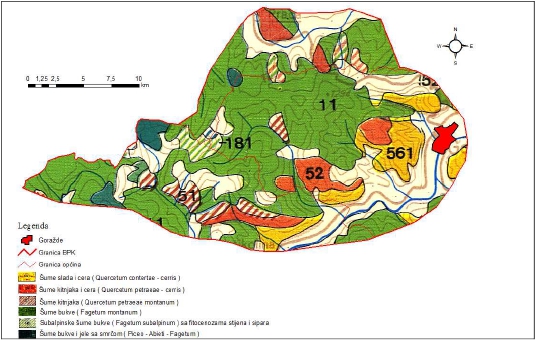 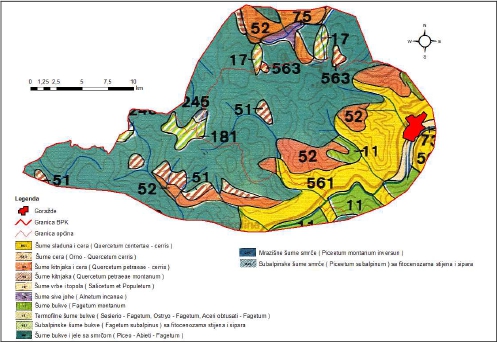 2016. – 2022. godinaSlika 31: Karta realne šumske vegetacije BPK Goražde 318PotenCijalna šumska vegetaCijaPotencijalnu šumsku vegetaciju BPK Goražde u nižim predjelima karakterišu klimazonalne zajednicesladuna i cera, koja je na ovom području i sjeverozapadni rub areala ove istočno-balkanskefitocenoze, iznad koje se javljaju karakteristični pojasevi šuma kitnjaka i cera, odnosno kitnjaka. Nahladnijim položajima javljaju se šume bukve, dok višim predjelima pripadaju klimazonalne zajednicebukve i jele sa smrčom.Slika 32: Karta potencijalne šumske vegetacije BPK Goražde319318 Stefanović, Karta realne šumske vegetacije BiH, 1983ENOVA d.o.o. SarajevoInstitut za hidrotehniku d.d. Sarajevo (HEIS)	202Kantonalni akcioni plan za zaštitu okoliša Bosansko-podrinjskog kantona Goražde za period2016. – 2022. godina2.5.1.3.Šumske zalihe i sječaUkupna drvna zaliha BPK Goražde iznosi 3.110.456 m3, dok je od toga 76,4% (2.375.163 m3) ukategoriji visokih šuma. Od ukupne drvne zalihe 95 % otpada na lišćarske vrste.Prosječna drvna zaliha svih šuma po hektaru šumskog zemljišta za BPK Goražde (170,5 m3/ha) manjaje od prosjeka za FBiH (196,6 m3/ha)320, što ukazuje na relativno nizak kvalitet šuma za industrijskupreradu u ovom kantonu. Šumski potencijali za proizvodnju drveta za drvopreradu uglavnom subazirani u općinama Foča u FBiH (164 m3/ha) i Pale u FBiH (108 m3/ha).otpada 18 % tj. 7.945 m3, a na lišćarske vrste 82 % tj. 35.615 m3. Prosječan godišnji zapreminskiprirast izdanačkih šuma iznosi 14.824 m3.Prosječan godišnji zapreminski prirast u visokim šumama BPK Goražde iznosi 4,33 m3/ha, dok jeprosječni godišnji zapreminski prirast u visokim šumama FBiH oko 6,26 m3/ha. Prosječan godišnjizapreminski prirast u izdanačkim šumama po hektaru iznosi 2 m3/ha (prosjek za FBiH je 2,47 m3/ha).Prosječni godišnji zapreminski prirast u visokim šumama BPK duplo je manji od prosjeka za FBiH.U ukupnom etatu najveće učešće imaju visoke šume sa prirodnom obnovom (74 %), koje i jedineimaju zadovoljavajuću zalihu po hektaru (241,5 m3/ha). Važno je naglasiti da procijenjeni kvalitetdrvne mase etata, najvećim procentom spada u treću kvalitetnu klasu i da gotovo polovina ukupnogetata otpada na ogrjevno drvo lišćara.Veliki problem pri eksploataciji šuma predstavljaju površine pod minama, zato Tabela 74 predstavljasamo površine bez mina, dostupne za iskorištavanje.319 Stefanović, Karta potencijalne šumske vegetacije BiH, 1983320 Federalno Ministarstvo poljoprivrede, vodoprivrede i šumarstva, Informacija o gospodarenju šumama u Federaciji BiH u 2014. godini iplanovima gospodarenja šumama za 2015. godinu, 2015321 Federalno Ministarstvo poljoprivrede, vodoprivrede i šumarstva, Informacija o gospodarenju šumama u Federaciji BiH u 2014. godini iplanovima gospodarenja šumama za 2015. godinu, 2015322 Urbanistički zavod RS, a.d. Banja Luka, Prostorni plan za područje BPK Goražde za period 2008.-2028.godina- Nacrt, 2013ENOVA d.o.o. SarajevoInstitut za hidrotehniku d.d. Sarajevo (HEIS)	203Kantonalni akcioni plan za zaštitu okoliša Bosansko-podrinjskog kantona Goražde za period2016. – 2022. godinaIz odnosa godišnjeg zapreminskog prirasta i sječivog etata, vidljivo je da je godišnji sječivi etat(38.160 m3) manji od godišnjeg zapreminskog prirasta (43.560 m3) za 5.400 m3 , što iznosi 12,4 % odprirasta. Iako je godišnji sječivi etat manji od godišnjeg zapreminskog prirasta, isto nije dovoljno zaznačajnije povećanje ukupne drvne zalihe. U 2014. godini godišnji sječivi etat FBiH bio je manji za 70% od ukupnog prirasta u FBiH. S tim u vezi može se zaključiti da je pritisak na šumske ekosisteme uBPK Goražde daleko veći od prosjeka za FBiH.2.5.1.4.Zdravlje šuma i pošumljavanjeKorektna ocjena zdravlja i ugroženosti šuma od djelovanja bilo kojeg štetnog faktora (biljne bolesti,štetočine, emisije štetnih gasova, prašine i tečnosti, požari, štete od čovjeka i dr.), moguća je samona temelju dugogodišnjih sistematskih praćenja. U BPK Goražde, kao i u ŠGP„Bosansko-podrinjsko“,ocjena zdravlja šuma izvršena je u toku 2006. godine, pri pripremi ŠGO za period 2007.-2016.godina.323Zdravlje šumaPrema podacima iz ŠGO za ŠGP „Bosansko-podrinjsko“, najveći problem sa aspekta zdravlja šuma jeveliki broj i površina oštećenih stabala. Štete u šumama su najvećim dijelom uzrokovane šumarskomstrukom (iskorištavanjem). Posmatrajući sve kategorije šuma, evidentirano je 9,2 % oštećenih stabalačetinara i čak 12,4% stabala lišćara.Sa aspekta bolesti najveći je problem konstatovan kod četinara, gdje je i do 0,81 % oboljelih stabalaod nepoznatog uzročnika. U visokim šumama bukve problem stvara bijela trulež (Fomes fomentarius)koja vrlo brzo prodire u deblo i deklasira zahvaćenu drvnu masu, a zahvaća 0,38 % stabala bukve.323 KŠPD „Bosansko-podrinjske šume“ Goražde, Šumskogospodarska osnova za ŠGP „Bosansko-podrinjsko“ za uređajni period od01.01.2007. do 31.12.2016. god., 2007324 Urbanistički zavod RS, a.d. Banja Luka, Prostorni plan za područje BPK Goražde za period 2008.-2028.godina- Nacrt, 2013ENOVA d.o.o. SarajevoInstitut za hidrotehniku d.d. Sarajevo (HEIS)	204Kantonalni akcioni plan za zaštitu okoliša Bosansko-podrinjskog kantona Goražde za period2016. – 2022. godinaPožariS obzirom na sastav vrsta drveća koje grade šumske ekosisteme BPK Goražde325 , četinari učestvujusa simboličnih 8,73 % (od čega 8,71 %, šumskih zasada) ovo područje se može svrstati u kategorijuslabo do neznatno ugroženih od požara, pa i štetnih insekata.326 Ipak 22.807 hektara šume u BPK imavisoki (IV) stepen ugroženosti koji se odnosi na kserotermofilne i ultrakserofilne šume.Na nivou BPK do danas nije donesen Kantonalni zakon o zaštiti od požara, procjena ugroženosti odpožara kao ni kantonalni plan zaštite od požara, dok je Općina Goražde pripremila procjenuugroženosti od požara kao i plan zaštite od požara.328 Prema podacima iz 2009. godine, u 10 kantonana području FBiH ima ukupno 478 različitih vrsta vatrogasnih vozila, od čega 15 u Bosansko -podrinjskom kantonu.U 2014. godini, registrovano je 8 šumskih požara u BPK, što je najmanji broj poredeći sa drugimkantonima FBiH (osim za Posavski kanton i Kanton 10 gdje nisu registrovani požari). Zahvaćenapovršina iznosila je skoro 29 hektara, a šteta je procijenjena na 32.250 KM. Svi registrovani požari bilisu prizemni te su zahvatili izdanačke šume.PošumljavanjeProsječno planirano godišnje pošumljavanje (1/10 planiranog prema ŠGO) za BPK iznosi 9,24325 Odnosi se na šume u državnom vlasništvu.326 Ibid.327Federalna uprava civilne zaštite, procjena ugroženosti FBiH od prirodnih i drugih nesreća, 2014328 Ibid.329 Federalno Ministarstvo poljoprivrede, vodoprivrede i šumarstva, Informacija o gospodarenju šumama u Federaciji BiH u 2014. godini iplanovima gospodarenja šumama za 2015. godinu, 2015.ENOVA d.o.o. SarajevoInstitut za hidrotehniku d.d. Sarajevo (HEIS)	205Kantonalni akcioni plan za zaštitu okoliša Bosansko-podrinjskog kantona Goražde za period2016. – 2022. godinahektara.330 Predviđeni šumsko-uzgojni radovi su: pošumljavanje, popunjavanje zasada, njega zasada,njega prirodnog podmlatka, dok nije predviđena priprema zemljišta za prirodno podmlađivanje,popunjavanje prirodnog podmlatka, malioracije degradiranih i izdanačkih šuma. Od predviđenihšumsko-uzgojnih radova daleko najzastupljeniji su njega zasada (585 ha) i njega prirodnog podmlatka(285 ha). Predviđeno je pošumljavanje 92,4 hektara za period 2007.-2016. godine, od čega je do2014. godine realizovano 82,25 % (76 ha), a za šta je utrošeno 376.400 KM. Generalno posmatrajućirealizovana pošumljena površina ne odstupa od planirane. Iako je predviđeno pošumljavanje sasadnim materijalom isključivo četinarskog drveća, ipak je pošumljavano i sa lišćarskim drvećem (u 32% slučajeva).Tabela 78: Podaci o izvršenim i planiranim šumsko-uzgojnim radovima za BPK Goražde za period 2007.-2014.Posmatrajući podatke o izvršenom i planiranom pošumljavanju za BPK Goražde (Tabela 79) za 2014.godinu evidentno je odstupanje od planirane površine za pošumljavanje za 22%, kao i broja sadnica.Također je uočljivo da je pošumljavano sadnim materijalom lišćarskih vrsta iako to nije bilopredviđeno.330 Ured za reviziju institucija u FBiH Sarajevo, Nedovoljna obnova šuma u Federaciji BiH kao posljedica neefikasnog sistema upravljanjašuma, 2014.331 Federalno Ministarstvo poljoprivrede, vodoprivrede i šumarstva, Informacija o gospodarenju šumama u Federaciji BiH u 2014. godini iplanovima gospodarenja šumama za 2015. godinu, 2015.332 Ibid.ENOVA d.o.o. SarajevoInstitut za hidrotehniku d.d. Sarajevo (HEIS)	206Kantonalni akcioni plan za zaštitu okoliša Bosansko-podrinjskog kantona Goražde za period2016. – 2022. godinaBespravna sječaPosmatrajući podatke o podnesenim prijavama i otuđenom drvetu za FBiH u 2014. godini (bespravnesječe, bespravni promet, uzurpacije i drugo), tj. usporedbom sa drugim kantonima, BPK Goražde imazanemariv broj prijava i najmanje štete u drvetu (količina od 78 m3) od bespravnih sječa. Međutimprema podacima iz ŠGO 2007.-2016., bespravnim sječama se posječe prosječno 500 m3 bruto drvnemase godišnje, što predstavlja 2,63 % etata za taj period. S tim u vezi može se izvući zaključak daslužba čuvanja i zaštite šuma treba da se bolje organizuje (eventualno da se povećaju ljudskikapaciteti), te bolje opremi kako bi mogla bolje pratiti situaciju na terenu te prijavljivati prekršioce.Podatke o podnesenim prijavama i otuđenom drvetu u 2014. godini prikazuje Tabela 80.2.5.2.CertifiCirane šume – FSCCertificiranje šuma nije zakonska obaveza, ali s obzirom na tržišni način privređivanja u šumarstvu isve strožije međunarodne kriterije u pogledu plasmana proizvoda, pa i šumskih, poželjno jecertificiranje kvaliteta gospodarenja šumama vlasnika ili upravljača šuma, u skladu sa određenimstandardima, a s ciljem tržišnog podsticaja usklađenog sa principima održivog gospodarenja.Prema dostupnim podacima šume BPK, kako u državnom tako i u privatnom vlasništvu, nisucertificirane.JP „Bosansko-podrinjske šume“ d.o.o. Goražde je u toku 2014. godine izvršilo predprocjenu FSCusklađenosti za ŠGP "Bosansko-podrinjsko", odnosno za čitavo preduzeće, od strane SGS Slovačka. Umeđuvremenu je JP apliciralo projekat uvođenja FSC334 certifikata kod Svjetske banke, u okviru GEFprojekta,koji je prihvaćen ali se čeka na odobravanje sredstava, nakon čega će JP zatražiti glavnuprocjenu.U sklopu procesa predprocjene FSC usklađenosti za ŠGP "Bosansko-podrinjsko", pripremljen jeElaborat izdvajanja šuma visoke zaštitne vrijednosti (HCVF, eng. high conservation value forests) napodručju ŠGP “Bosansko-podrinjsko“ u kojem je identifikovano ukupno 18 HCVF (Slika 33).333 Ibid.334 FSC je međunarodno tijelo koje pojedinim institucijama za certificiranje daje dozvolu za izdavanje FSC certifikata, koji na taj načingarantuju autentičnost njihovih nalaza. Cilj FSC programa je da promovira ekološki odgovorno, društveno korisno i ekonomski održivogospodarenje šumskim resursima. Certificiranje po FSC programu podrazumijeva zadovoljavanje unaprijed definisanih standarda održivoggospodarenja šumama. FSC standardi su eksplicitno izraženi u formi principa. kriterija, čija primjena podrazumjeva poštivanje državnih imeđunarodnih zakona i odredbi.ENOVA d.o.o. SarajevoInstitut za hidrotehniku d.d. Sarajevo (HEIS)	207Kantonalni akcioni plan za zaštitu okoliša Bosansko-podrinjskog kantona Goražde za period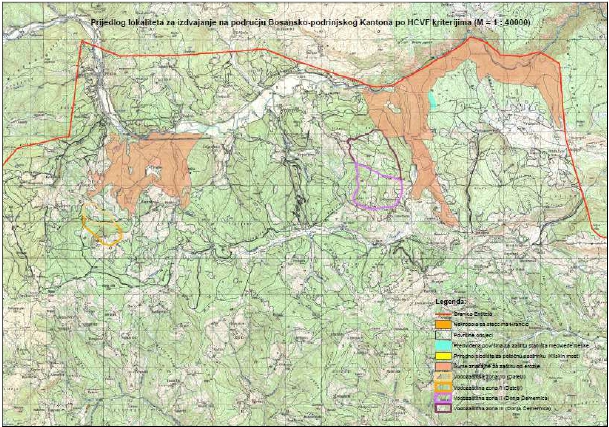 2016. – 2022. godinaSlika 33: Prjedlog lokaliteta za izdvajanje HCVF na području BPK Goražde 3352.5.3.Analiza i zaključCiNa osnovu prezentiranih relevantnih informacija vezanih za stanje šuma i upravljanje šumama napodručju BPK Goražde, mogu se donijeti sljedeći zaključci:	daleko najveći problem u upravljanju i iskorištavanju šuma BPK Goražde predstavlja velikapovršina šumskog zemljišta pod minama od 4.150,70 ha ili 16,62 % (najveći procenatšumskog zemljišta pod minama u FBiH),	nepovoljna struktura šuma (učešće visokih šuma sa prirodnom obnovom od samo 33% teučešće izdanačkih šuma od 40 % u ukupnoj površini šuma i šumskih zemljišta BPK Goražde),	nepovoljan sastav šuma, što dovodi do toga da ovo područje sa ekonomsko-proizvodnogaspekta jedno od siromašnijih ŠGP-a u FBiH (80 % kategorije visokih šuma sa prirodnomobnovom čine šume bukve, od čega 23 % bukve na plitkim krečnjačkim i/ili dolomitnimzemljištima i subalpinske šume bukve lošijih boniteta staništa),	prosječna drvna zaliha svih šuma u BPK Goražde je manja od prosjeka FBiH što opet ukazujena nizak kvalitet šumskog fonda sa aspekta iskorištavanja,	prosječni zapreminski prirast svih šuma BPK duplo je manji od prosjeka FBiH,	u ukupnom etatu najviše učešće maju visoke šume sa prirodnom obnovom (74 %), koje ijedine imaju zadovoljavajuću zalihu po hektaru (241,5 m3/ha). Procijenjeni kvalitet drvnemase etata, najvećim procentom spada u treću kvalitetnu klasu a gotovo polovina ukupnogetata otpada na ogrjevno drvo lišćara,	pritisak na šumske ekosisteme je veći nego u prosjeku u FBiH (godišnji sječivi etat je za 12,4% manji od ukunog zapreminskog prirasta (za FBiH 70 %), što je nedovoljno za značajnijepovećanje ukupne drve zalihe u budućem periodu),335 KŠPD „Bosansko-podrinjske šume“ GoraždeENOVA d.o.o. SarajevoInstitut za hidrotehniku d.d. Sarajevo (HEIS)	208Kantonalni akcioni plan za zaštitu okoliša Bosansko-podrinjskog kantona Goražde za period2016. – 2022. godina	sa aspekta zdravlja šuma najveći identifikovani problem su oštećena stabla, tj. velike štete ušumama nastale šumarskom strukom (9,2 % oštećenih stabala četinara i čak 12,4% stabalališćara). Upoređujući ove podatke sa procentom oboljelih stabala (0,81 % oboljelih stabalačetinara i 0,38 % oboljelih stabala bukve), bolesti šumskog drveća su zanemariv problem,	generalno posmatrajući realizovana pošumljena površina ne odstupa od planirane, ali bi setrebalo poraditi na tome da se realizuje pošumljavanje u obimu i načinu kako je planirano (tj.da se pošumljava isključivo četinarskim vrstama drveća),	uzurpacija šumskog zemljišta i bespravna sječa predstavlja problem u upravljanju šumama alise u statističkim podacima podnesenih prijava to ne vidi. Samim tim izvodi se zaključak daslužba čuvanja i zaštite šuma treba da se bolje organizuje (da se povećaju ljudski kapaciteti),te bolje opremi kako bi mogla bolje pratiti situaciju na terenu te prijavljivati prekršioce,	šume BPK nisu certificirane, ali JP „Bosansko-podrinjske šume“ d.o.o. Goražde ozbiljno radina tome da dobije FSC certifikat za ŠGP "Bosansko-podrinjsko", odnosno za čitavopreduzeće.2.6.ZDRAVLJE LJUDI2.6.1.UtiCaj okoliša na zdravljeČovjek se svakodnevno nalazi pod uticajem različitih faktora okoliša, koji značajno mogu utjecati nanjegovo zdravlje. Riziko-faktorima okoliša su kontinuirano izložene sve populacijske skupine ljudi, anaročito su ugroženi: djeca, trudnice, hronični bolesnici i stariji ljudi, jer su pod većim zdravstvenimrizikom zbog zagađenog zraka, vode i zemljišta, kontaminirane hrane, buke, loših stambenih i radnihuslova. Opasnost od okoliša (voda, zemljište i zrak) je stalno prisutna, zbog nekontrolisanogzbrinjavanja i odlaganja tečnih i čvrstih otpadnih tvari i emisija u okoliš. Bolesti izazvane zagađenomvodom, zemljištem, zrakom i zdravstveno neispravnom hranom značajno sudjeluju u ukupnomteretu vezanom za javno-zdravstvene probleme.UNEP Je isporučio BPK Goražde početkom 2016. godine novu stanicu za monitoring kvaliteta zraka.Ova stanica je specijalizovana za mjerenje sumpor dioksida, azotnih oksida, ugljen monoksida iozona, a može mjeriti i brzinu vjetra i količinu padavina. Prema prvim rezultatima mjerenja, tokomjanuara i februara koncentracije lebdećih čestica (PM10 i PM 2,5) su povremeno bile iznaddozvoljenih graničnih vrijednosti.Kantonalni zavod za javno zdravstvo Goražde vrši kontrolu kvaliteta i higijenske ispravnosti vode zapiće. Prema dokumentu “Zdravstveno stanje stanovništva i zdravstvena zaštita u FBiH 2014. godina”,higijensko-sanitarno stanje vodnih objekata i sistem javnozdravstvene kontrole vode za piće napodručju BPK Goražde nisu zadovoljavajući. BPK Goražde se snabdijeva vodom za piće uzetomzahvatom površinske vode iz rijeke Drine u Vitkovićima. Prva zona sanitarne zaštite jezadovoljavajuće obezbijeđena, dok se u drugoj zaštitnoj zoni nalazi više potencijalnih zagađivača.Najčešći potencijalni zagađivači su neuređene i divlje deponije. Nadzor nad zdravstvenomispravnošću vode iz lokalnih vodovoda, bunara, kaptiranih i nekaptiranih izvora je nedovoljan.Hloriranje se u većini slučajeva uopšte ne vrši, ili se povremeno vrši ručno, dok zone sanitarnezaštite, uglavnom, nisu definisane. Trenutno je 80% stanovništva BPK priključeno na centralni sistemvodosnabdjevanja, dok je svega 40% domaćinstava u BPK priključeno na kanalizacijski sistem.2.6.2.OrganizaCija zdravstva i sistem obavještavanjaOrganizacija zdravstva u BPK je takva da na području Kantona postoji ukupno sedam ustanova kojespadaju u sistem zdravstvene zaštite i to:	J.U. Kantonalni zavod za zdravstveno osiguranje BPK Goražde;	J.U. Dom zdravlja „Dr. Isak Samokovlija“ Goražde;ENOVA d.o.o. SarajevoInstitut za hidrotehniku d.d. Sarajevo (HEIS)	209Kantonalni akcioni plan za zaštitu okoliša Bosansko-podrinjskog kantona Goražde za period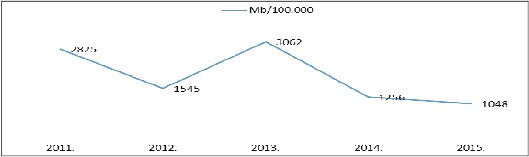 2016. – 2022. godina	J.U. Dom zdravlja Prača -Pale;	J.U. Dom zdravlja Ustikolina-Foča;	Zavod za javno zdravstvo Goražde;	Kantonalna bolnica Goražde i	Apoteke Goražde.Krovna institucija zdravstva na području BPK je Kantonalno ministarstvo za socijalnu politiku,zdravstvo, raseljena lica i izbjeglice BPK, koji između ostalog vrši i slijedeće aktivnosti u sektoruzdravstvene zaštite:	ostvarivanje prava na socijalnu zaštitu i socijalnu sigurnost,	predlaganje i provođenje politike zdravstvene zaštite stanovništva na području Kantona,	uspostavljanje zdravstvene zaštite stanovništva u zdravstvenim ustanovama Kantona,	stvaranje uslova za rad sekundarne zdravstvene zaštite stanovništva,	predlaganje osnivanja javnih ustanova u oblasti zdravstva,	osiguravanje primarne i preventivne zdravstvene zaštite i praćenje zdravstvenog stanjastanovništva,	organizovanje i snabdijevanje Kantona lijekovima,	nadzor nad radom javnih stanova iz oblasti zdravstva.Sve institucije su povezane u sistem zdravstvene zaštite BPK i za rad su odgovorne Kantonalnomministarstvu za socijalnu politiku, zdravstvo, raseljena lica i izbjeglice BPK iz čijeg se budžeta izdvajajusredstva za zdravstvenu zaštitu BPK. Pored ustanova koje se nalaze u sistemu zdravstvene zaštitetakođer postoje i privatne ordinacije i klinike u BPK Goražde. Ove ustanove se nalaze u OpćiniGoražde i trenutno su otvorene dvije privatne ordinacije od čega je jedna stomatološka ordinacija ijedna privatna zdravstvena ustanova.2.6.3.Bolesti koje se prenose vodom, zrakom i hranomPrema Izvještaju Svjetske zdravstvene organizacije (SZO) iz 2006. godine pod nazivom „Sprečavanjebolesti kroz zdrav okoliš“ čak 24% bolesti u svijetu je uzrokovano izloženosti uticajima iz okoliša kojise mogu izbjeći odgovarajućim mjerama sanacije i prevencije.U BPK Goražde, stopa obolijevanja od zaraznih bolesti (Mb/100.000 stanovnika) u 2015. godini, saukupno 339 oboljelih iznosila je 1048/100.000, i bila je niža u odnosu na 2014. godinu kada jeregistrovano 407 oboljelih sa stopom od 1256/100.000, i značajno niža u odnosu na 2013. godinukada su registrovana 993 oboljela sa stopom od 3062/100.000. Grafikon 36 pokazuje da stopaobolijevanja od zaraznih bolesti na području BPK u periodu od 2011.-2015. godine ima blagi silaznitrend.Grafikon 36: Kretanje stope obolijevanja od zaraznih bolesti na području BPK Goražde za period 2011.-2015.godina336336 Podaci Službe za epidemiologiju Zavoda za javno zdravstvo FBiHENOVA d.o.o. SarajevoInstitut za hidrotehniku d.d. Sarajevo (HEIS)	210Kantonalni akcioni plan za zaštitu okoliša Bosansko-podrinjskog kantona Goražde za period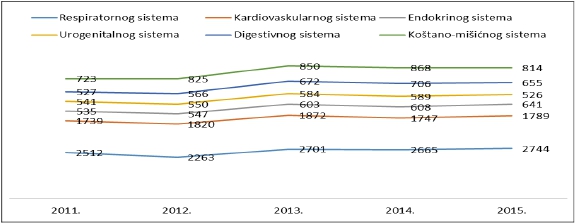 2016. – 2022. godinaPodaci zdravstveno statističkog izvještavanja pokazuju da na području BPK Goražde nezaraznebolesti dominiraju nad zaraznim. Nezarazna oboljenja čine glavne uzroke obolijevanja i smrtnostipopulacije Bosansko podrinjskog kantona, a njihovom nastanku doprinosi niz faktora počevši odnaslijeđa, životnih stilova, socioekonomskih faktora, pa do okolišnih faktora. Tabela 81 prikazujevodeće nezarazne bolesti na području BPK Goražde.U 2015. godini, vodeće nezarazne bolesti zabilježene na području BPK Goražde, kao i ranijih godina,bile su bolesti respiratornog sistema sa 8.873 oboljela i stopom od 2.744/10.000, kardiovaskulranogsistema sa 5.786 oboljelih i stopom od 1.789/10.000, te bolesti koštano mišićnog sistema sa 2.631oboljelim i stopom od 814/10.000, a slijede ih oboljenja digestivnog, endokrinog i urogenitalnogsistema.Stope vodećih nezaraznih bolesti su uglavnom više u odnosu na prethodne godine, te se možezaključiti da se u posmatranom petogodišnjem periodu u BPK Goražde bilježi blagi trend porastastope obolijevanja od većine vodećih nezaraznih bolesti.Grafikon 37: Kretanje stope morbiditeta vodećih nezaraznih bolesti u BPK Goraže u periodu 2011.-2015.godine, stopa na 10.000 stanovnika 337Snabdijevanje stanovništva pitkom vodom predstavlja jedan od glavnih preduslova za unaprijeđenjezdravlja stanovništva. Svjetska zdravstvena organizacija je među dvanaest velikih zdravstvenihpokazatelja za zemlje uključila praćenje kvaliteta vode za piće, naglašavajući njen značaj za337 Podaci Službe za zdravstvenu statistiku Zavoda za javno zdravstvo FBiHENOVA d.o.o. SarajevoInstitut za hidrotehniku d.d. Sarajevo (HEIS)	211Kantonalni akcioni plan za zaštitu okoliša Bosansko-podrinjskog kantona Goražde za period2016. – 2022. godinazdravstveno stanje stanovništva. Pokazatelji za praćenje zdravstvene ispravnosti i kvaliteta vode zapiće koje je predložila SZO su bolesti koje se prenose vodom, snabdijevanje pitkom vodom i pristupizvorištima pitke vode, te tretman kanalizacijskih otpadnih voda i odlaganje čvrstih otpadnihmaterija. Neadekvatan tretman kanalizacionih otpadnih voda i čvrstih otpadnih materija predstavljaveliku opasnost za kontaminaciju izvorišta vode za piće.Snadbijevanje pitkom vodom stanovništva BPK Goražde detaljno je objašnjeno u poglavlju 5.2.1.Korištenje voda.Potencijalna mikrobiološka neispravnost vode za piće koja se koristi u vodosnabdjevanju može bitiuzrokovana:	lošim tehničkim stanjem vodnih objekata,	nepostojanjem zaštitnih zona oko izvorišta i neprovođenjem mjera zaštite izvorišta,	nehigijenskim stanjem okoliša,	zapuštenim kaptažama i rezervoarima,	nekontrolisanim aktivnostima u neposrednoj blizini izvorišta, odnosno u zaštitnim zonama,	sekundarnim zagađivačima.U većini laboratorija za kontrolu zdravstvene ispravnosti vode za piće, nedostatan je broj ispitivanihuzoraka, a kontrola vode se svodi na pregled osnovnih fizičko-hemijskih i mikrobioloških parametara.Zbog nedostatka savremene opreme nije moguće određivati parametre kao što su pesticidi, fenoli,mineralna ulja i neki teški metali, tako da se ne može dati adekvatno mišljenje o zdravstvenojispravnosti i kvaliteti vode za piće.Postojeće stanje se može sanirati provođenjem sanitarno-higijenskih mjera, uvođenjem sistemakontinuirane dezinfekcije vode za piće, naročito u lokalnim objektima vodosnabdijevanja,uspostavom zona zaštite izvorišta i kontinuiranom kontrolom provođenja mjera zaštite izvorišta, tenabavkom sofisticirane opreme za laboratorijske analize i edukacijom odgovarajućeg kadra.O kvalitetu vodosnabdijevanja može se suditi po epidemiološkoj situaciji vezanoj za oboljenja čiji seuzročnici mogu nalaziti u zagađenoj vodi, a to su na prvom mjestu crijevne zarazne bolesti. U ovojgrupi bolesti je najzastupljeniji akutni enterokolitis koji nastaje konzumiranjem zagađene vode ihrane, s tim što se uzročnici akutnog enterokolitisa češće nalaze u zagađenoj vodi. Tabela 82prikazuje podatke o kretanju akutnog enterokolitisa na području BPK Goražde u posljednjih petgodina.Tabela 82: Obolijevanje od akutnog enterokolitisa na području BPK za razdoblje 2011-2015. godine, stopaU periodu od 2011. – 2015. godine stopa obolijevanja od akutnog enterokolitisa na području BPKGoražde je fluktuirala. Najviša stopa je zabilježena u 2014. godini kada je iznosila 833,59/100.0000,dok je najniža stopa zabilježena u 2015. godini, kada je iznosila 405,06/100.0000 stanovnika (Tabela40).338 Podaci Službe za epidemiologiju Zavoda za javno zdravstvo FBiHENOVA d.o.o. SarajevoInstitut za hidrotehniku d.d. Sarajevo (HEIS)	212Kantonalni akcioni plan za zaštitu okoliša Bosansko-podrinjskog kantona Goražde za period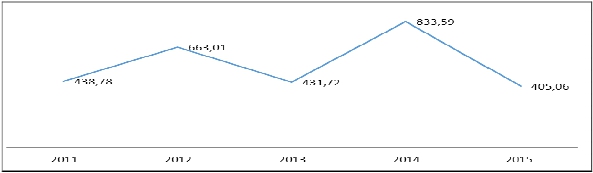 2016. – 2022. godinaVažno je napomenuti da su u odnosu na ostale kantone na području FBiH, u 2012, 2013 i 2014godini, najviše stope obolijevanja od akutnog enterokolitisa zabilježene u BPK Goražde.Grafikon 38: Enterocolitis acuta na području BPK Goražde u periodu 2011.-2015. godina, stopa na 100.000stanovnika 339Kanalizacioni sistem je isključivo riješen u Općini Goražde koja ima 4.360 priključaka domaćinstava,te 390 priključaka pravnih lica na postojeći kanalizacioni sistem. U Općini Goražde još uvijek nepostoji centralni kolektor i uređaji za tretman otpadnih voda, koje se direktno ispuštaju uPodhranjenski potok u centru grada i tako dospijevaju u rijeku Drinu. Jedan dio kanalizacionihkolektora se direktno ispušta u rijeku Drinu.U Općini Foča u FBiH trenutno postoji kanalizaciona mreža u naselju Ustikolina na koju je priključeno70 domaćinstava. Nepročišćene otpadne vode se iz sistema kanalizacije direktno ispuštaju u rijekuKolinu i Drinu.Glavne zagađivače zraka na području BPK predstavljaju industrijska postrojenja, individualna ložišta,te motorna vozila. Poznato je da zbog povećane emisije zračnih polutanata u zimskom periodu,koncentracije štetnih materija mogu biti iznad dozvoljenih graničnih vrijednosti i značajno ugrozitikvalitet zraka.Zbog veoma kratkog perioda mjerenja kvaliteta zraka na području BPK Goražde, za sada nije mogućepouzdano utvrditi koliki je uticaj aerozagađenja na zdravlje stanovništva.Porast koncentracija polutanata iznad dopuštenih graničnih vrijednosti može dovesti do oštećenjazdravlja ljudi. Također, ne treba izostaviti ni polenizaciju alergenih vrsta biljaka koja je jedan od rizikau nastanku bolesti respiratornog sistema. Ove tegobe se najčešće javljaju u periodu od mjesecamarta do mjeseca augusta. Glavni uzročnici problema su polen ambrozije, cvjetanje trava, topola idrugih vrsta drveća. Opasnosti od alergija su naročito izražene kod hroničnih bolesnika koji su, bezintervencije ljekara, čak i u životnoj opasnosti u određenom vremenskom periodu.Broj oboljenja respiratornog sistema je bio u blagom porastu tokom 2013. i 2014. godine, međutim,ne može se tvrditi da su uzrok tome zračni polutanti, jer u tom periodu nije vršeno mjerenje njihovihkoncentracija u zraku. Također, u BPK Goražde u ne postoji praćenje koncentracije polena u zraku.Bolesti izazvane konzumacijom hrane koja je zdravstveno neispravna ili je neadekvatno čuvana(skladištena) su česta pojava u urbanim, ali i ruralnim sredinama, posebno za vrijeme ljetnih mjesecikada su šanse za kontaminaciju hrane patogenim mikroorganizmima veće nego zimi. Patogenimikroorganizmi se najbrže razmnožavaju u kvarljivim namirnicama kao što su: mlijeko i mliječneprerađevine, proizvodi od jaja, meso i sl. pri većim vanjskim temperaturama.Među najvažnija infektivna oboljenja koja su povezana sa kontaminiranom i neispravnom hranomspadaju salmoneloza (salmonellosis), trovanje hranom (toxiinfectio alimentaris) i bruceloza(brucellosis) koja nastaje konzumiranjem mesa i mlijeka zaraženih životinja.339 Podaci Službe za epidemiologiju Zavoda za javno zdravstvo FBiHENOVA d.o.o. SarajevoInstitut za hidrotehniku d.d. Sarajevo (HEIS)	213Kantonalni akcioni plan za zaštitu okoliša Bosansko-podrinjskog kantona Goražde za period2016. – 2022. godinaNa osnovu kretanja bolesti koje nastaju konzumiranjem zdravstveno neispravne hrane, može se rećida je zdravstvena ispravnost namirnica na području BPK u periodu 2011.-2015. godine bila nazadovoljavajućem nivou.Međutim, zbog visokih stopa akutnog enterokolitisa (kojem uzrok može biti i kontaminirana hrana) u2012., 2013. i 2014. godini, te nedovoljnog broja uzoraka hrane i nemogućnosti praćenja svih fizičko-hemijskih i mikrobioloških parametara, ne može se donijeti pouzdan zaključak o zdravstvenojispravnosti i kontroli namirnica na području BPK u periodu 2011.-2015. godina.2.6.4.Analiza i zaključCiNa osnovu navedenih pokazatelja o vezi stanja kvaliteta okoliša i zdravlja stanovništva može sekonstatovati da su osnovni problemi iz oblasti javnog zdravlja u BPK Goražde sljedeći:	nepostojanje sistema za prečišćavanje komunalnih i industrijskih otpadnih voda,	nisu uspostavljene zaštitne zone oko izvorišta lokalnih vodovoda i ne provode se mjerezaštite,	nepostojanje ili sanitarno-tehnička neispravnost većine lokalnih objekata za uklanjanjetečnih otpadnih materija koje kontaminiraju površinske i podzemne vode,	loše sanitarno-tehničko stanje komunalnih deponija smeća,	neredovna, nesistematska i neodgovarajuća javno-zdravstvena kontrola vode za piće,	nedostatak savremene opreme za ispitivanje zdravstvene ispravnosti vode za piće i hrane,	loše sanitarno-tehničko stanje lokalnih vodnih objekata,	najčešće se ne vrši dezinfekcija vode iz lokalnih vodnih objekata,	prisustvo čvrstih otpadnih materija (smeća) na slobodnim i zelenim površinama, obalamarijeka i u koritima,	sistem javnozdravstvene kontrole vode za piće nije zadovoljavajući,	nezadovoljavajuća kontrola stanja vodnih objekata,	seoski i lokalni vodovodi pružaju relativno nizak standard vodoopskrbe,	ne postoji jedinstven registar vodoopskrbnih objekata,	neodržavanje vodozahvata (kaptaža), rezervoara i instalacija.2.7.OKOLIŠNI RIZICI, NESREĆE I HEMIKALIJE2.7.1.RiziCi i nesrećePrema definiciji, rizik po okoliš je vjerovatnoća da će neki zahvat posredno ili neposrednoprouzrokovati štetu okruženju ili ugroziti život i zdravlje ljudi. Opasnost po okoliš je prekomjerni rizikkoji zbog visokog stupnja vjerovatnoće nastanka događaja ili obima moguće štete na okoliš,zahtijevamjere koje su posebno propisane. Okolišna nesreća je vanredni događaj ili vrsta događajaprouzrokovana djelovanjem, ili uticajima koji nisu pod nadzorom i imaju za posljedicu ugrožavanježivota ili zdravlja ljudi i u većem obimu nanose štetu okruženju.Zakonom o zaštiti i spašavanju ljudi i materijalnih dobara od prirodnih i drugih nesreća u BiH (Sl.glasnik BiH, br. 50/08), uređuje se sistem zaštite i spašavanja ljudi, biljnog i životinjskog svijeta,materijalnih, kulturnih, historijskih i drugih dobara i okoliša od prirodnih nepogoda, tehničko–tehnoloških, ekoloških i drugih nesreća ili ratnih opasnosti. Najčešće prirodne nesreće u BiH, u smislunavedenog Zakona su zemljotresi, poplave, olujne nepogode praćene tučom, vjetrovi razornogintenziteta, snježni nanosi i lavine, nagomilavanje leda na jezerima i većim vodotocima, odronjavanjei klizanje zemljišta, suša, poplave, mraz, veliki požari, ekspanzije i eksplozije gasova, saobraćajnenesreće, rušenje brana na akumulacijama, epidemije, epizootije, biljne bolesti i štetočine,radioaktivno i drugo zagađenje zraka, vode, zemljišta i namirnica, rudarske nesreće, slijeganjezemljišta zbog eksploatacije ruda i drugih mineralnih sirovina, kao i druge slične pojave koje moguENOVA d.o.o. SarajevoInstitut za hidrotehniku d.d. Sarajevo (HEIS)	214Kantonalni akcioni plan za zaštitu okoliša Bosansko-podrinjskog kantona Goražde za period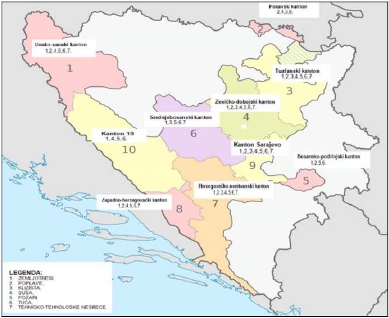 2016. – 2022. godinaugroziti zdravlje i život većeg broja ljudi i uzrokovati velike materijalne štete. Glavni izvori okolišnihrizika koje prouzrokuje čovjek, budu oslobođeni ljudskom aktivnošću, kao npr. saobraćajem,oslobađanjem gasova preko dimnjaka, prodorom zagađenja u vodovod i kanalizacijski sistem, sječomšuma i požarima i devastiranjem poljoprivrednih dobara itd.Procjenom ugroženosti FBiH i kantona, definisane su opasnosti od prirodnih nesreća kojima jeizložen BPK Goražde (Slika 1). Primarno, isti se odnose na grupu hidrometeoroloških opasnosti, tegeoloških opasnosti i to prirodnih i vještačkih poplava, klizišta, požara i zemljotresa.Klimatske karakteristike predmetnog prostora, kao i ostale prirodne osobenosti, uzrokuju pojavupoplava određenih područja. Detaljnije o poplavama je napisano u poglavlju 5.2.3.2 Područje podrizikom od poplava.Veći dio područja BPK Goražde je prostor na kome je prisutan srednji (umjereni) stepenopasnosnosti od erozije, dok je visok stepen rizika na predmetnom području, na krajnjemsjeverozapadnom djelu oko vrha Golica (Jahorina).Mogući efekti zemljotresa na prostoru BPK Goražde zavise od više faktora kao što su pozicijaepicentra seizmičke aktivnosti, intenzitet aktivnosti, geološke i seizmogeološke karakteristikepodručja. Prema seizmotektonskoj karti predmetno područje nalazi se u zoni maksimalnoočekivanog intenziteta potresa VII MSK 64. za povratni period od 500 godina. Seizmogeološkipovoljni tereni su do VII, seizmogeološki nepovoljni su VII i preko VII iste skale.Pojava klizišta uslovljena je različitim faktorima. Lokaliteti sa izraženim pojavama nestabilnosti ,odnosno klizištima, su: -Ljaljački potok, Kolakovići –Gunjevići. Odroni su posebno izraženi na strmimstijenovitim terenima, kanjonima i sl. (kanjon Prače, Čemernice i dr.).Analiza potencijalnih opasnosti po životnu sredinu prouzrokovanih dejstvom antropogenih faktoraogleda se u potencijalnim opasnostima usljed akcidentnih aktivnosti na poslovnim i privrednimobjektima (požari i eksplozije), veće saobraćajne nesreće, nekontrolisana urbanizacija, minska polja isl.Slika 34: Vrsta opasnosti – prirodne i druge nesreće po ugroženim područjima kantona FBiH 340340Federalna uprava Civilne zaštite, Procjena Ugroženosti FBiH od prirodnih i drugih nesreća, novembar, 2014.ENOVA d.o.o. SarajevoInstitut za hidrotehniku d.d. Sarajevo (HEIS)	215Kantonalni akcioni plan za zaštitu okoliša Bosansko-podrinjskog kantona Goražde za period2016. – 2022. godinaPrivredne aktivnosti mijenjaju uslove okoliša, pa zbog toga njihov uticaj i kada je veoma mali nijezanemarljiv. U gradskom naselju Goražde je koncentrisan određen broj industrijskih objekata ukojima postoje povećane požarne opasnosti, a to se posebno odnosi na fabrike u proizvodno –poslovnoj zoni „Pobjeda” u kojem se nalaze:	„Unis - Ginex“ d.d. Goražde - proizvodnja i promet hemikalija, pripalnih sredstava,	„Pobjeda Rudet“ d.d - proizvodnja rudarskih kapisli, elektrodetonatora i usporača i	„Pobjeda Technology“ d.d. - proizvodnja sportske, lovačke i privredne municije,Naime, u predhodnom periodu 2007. - 2013. godina, desile su se 4 eksplozije, tj. nesreće na radu uindustriji Unis Ginex d.d. Goražde, prilikom kojih je došlo do težih povreda 5 radnika, a prilikomjedne eksplozije radnik je smrtno stradao. S obzirom da se radi eksplozijama u objektu u kojempostoji požarna opasnost, bitno je upozoriti na stalni nadzor i sistematsko sprovođenje preventivnihmjera zaštite.Inače, gore navedene fabrike, sistemom pravilnog vođenja procesa, redovnim održavanjeminstalacija i opreme u ispravnom stanju, nadzorom odgovornih lica, čuvarske službe i postavljenihprotupožarnih mjera, donošenjem potrebnih uputstava i procedura, mogućnost pojave akcidentnihsituacija smanjuju na minimum, a sve navedeno je regulisano okolišnim dozvolama.Uticaj tehnoloških otpadnih voda iz ovog industrijskog kompleksa predstavlja rizik po okoliš, jer seradi o vodama koje u sebi sadrže teške metale: hrom, bakar, nikal, cink, te opasne materije kao štosu cijanidi i nitriti, kisele otpadne vode od odmašćivanja i bazne ispirne vode od baznih koncentrata.Posebno su opasne otpadne vode iz „Unis Ginex“ d.d. Goražde, koje sadrže visoke koncentracijearomatskih nitro jedinjenja, veoma su toksične i obojene.Područje BPK Goražde je područje sa najvećim procentualnom zastupljenosti površina pod minama uBiH i FBiH. NUS i mine predstavljaju najveću potencijalnu opasnost antropogenog karaktera zastanovništvo i materijalna dobra na području BPK Goražde. Većina nesreća od mina dešava se ururalnim područjima (pri poljoprivrednim radovima, prikupljanju drveta, snabdijevanju vodom idrugo). Mine predstavljaju jedno od najvećih zagađenja prostora, a njihovo uklanjanje je uslov zaprivođenje prostora konačnoj namjeni. Tabela 83 pokazuje stanje u pogledu sumnjivih minskihpovršina.Prema Programu razvoja zaštite i spašavanja ljudi i materijalnih dobara od prirodnih i drugih nesrećau FBiH za period od 2007. do 2011. godine (Sl. glasnik FBiH, br. 92/07) punu odgovornost za razvojsistema zaštite i spašavanja imaju i vlade kantona i načelnici općina i gradonačelnici kao izvršniorgani vlasti, te skupštine kantona i općinska i gradska vijeća kao zakonodavna tijela. Tako jeOpćinsko vijeće Općine Goražde, 07.05.2015 donijelo Odluku o davanju saglasnosti na Programrazvoja zaštite i spašavanja od prirodnih i drugih nesreća u Općini Goražde za period 2015. - 2019.341Nacrt Studije ranjivosti prostora FBiH, urbanistički zavod RS, a. d. BANJA LUKA, Banja Luka, decembar 2009.godineENOVA d.o.o. SarajevoInstitut za hidrotehniku d.d. Sarajevo (HEIS)	216Kantonalni akcioni plan za zaštitu okoliša Bosansko-podrinjskog kantona Goražde za period2016. – 2022. godinagodina.2.7.2.HemikalijeNajveće zagađivače okoliša u biosferi stvaraju ljudi. Tu se ubraja nekoliko hiljada opasnih materija ulijekovima, 5.000-6.000 hemikalija koje se dodaju namirnicama u ishrani (aditivi), te oko 1.500aktivnih komponenti pesticida. Sve nabrojane hemikalije u okoliš su uvedene namjerno.Posebno su rizične za okoliš sljedeće hemikalije:	Sumporni oksidi (SO2) se oslabađaju najviše sagorijevanjem fosilnih goriva, produkuju kiselekiše, i odgovorni su za veliki broj epizoda humanih „trovanja”.	Azotni oksidi i nitrati predstavljaju drugi veliki izvor zagađenja okoliša. Akumulirani nitratimogu „pobjeći” iz kanalizacionog sistema i kontaminirati vodu za piće. Djeca koja piju vodukoja sadrži lagano povišene koncentracije nitrata (npr. oko 100ppm) imaju rizik od razvojamethemoglobulinemije i pad sposobnosti vezivanja kisika u krvi.	Metali koji se oslobađaju iz rudnika i metalne industrije u ekosistem,su direktan rizik pookoliš.	PestiCidi su veliki izvor zagađenja okoliša. Nakon aplikacije tzv. stalnih (sporo-razgrađujućih,kumulativnih) pesticida kao što je hlordan (chlordane, Kepone) tlo i vodeni tokovi su teškokontaminirani i postaju ubice ribama te izazivači oboljenja u ljudi. kod ljudi koji su izloženipesticidima, razvija se oštećenje kosne srži, oštećenja jetre i bubrega, te znacineurotoksičnosti.Glavni nosioci akcionog plana za zaštitu od uticaja radioško-hemijsko-bioloških (RHB) agenasa i mjereza saniranje posljedica po ljude i okoliš, u FBiH su federalni organi zaduženi za oblast zdravstva,veterinarstva i okoliša, te kantonalni organi uprave. Federalni organi su izradili Zakon o radijacijskoj inuklearnoj sigurnosti u BiH i uspostavili Državne regulatorne agencije za radijacijsku i nuklearnusigurnost. Donešen je Program uticaja radioloških, hemijskih i bioloških agenasa i mjere za saniranjeposljedica po ljude i okolišna osnovu kojeg se provode redovne aktivnosti na prevenciji i ublažavanjunastanka posljedica po ljude i materijalna dobra od RHB sredstava, kao i odgovarajuće mjere zaštite ispašavanja, što sa aspekta nadležnosti i djelokruga rada ministarstava, podrazumijeva i provođenjeniza zakonskih odredbi iz oblasti zaštite okoliša i upravljanja otpadom.U skladu sa ovim programom formirana je RHB-jedinica od uposlenika Zavoda za javno zdravstvoFBiH, a u sastavu Federalne uprave civilne zaštite, s kojom ima ugovor o angažmanu i finansiranju.Na području BPK Goražde postoje sljedeće hemijske industrije koje se bave preradom hemikalija:	„Pobjeda Technology“ d.d. Goražde - proizvodnja sportske, lovačke i privredne municije.	UNIS „Ginex“ d.d. - proizvodnja i promet hemikalija,inicirajućih sredstava,	„Pobjeda Rudet“ d.d - proizvodnja rudarskih kapisli, elektrodetonatora i usporača.Navedene industrije u skladu sa okolišnom dozvolom posjeduju Plan upravljanja otpadom, Plansprečavanja nesreća većih razmjera, Plan unutrašnjih i spoljnih intervencija, Studije o procjeni uticajana okoliš. Također imaju i Izvještaje o stanju sigurnosti koji sadrže: Plan spečavanja nesreća većihrazmjera, identifikaciju i analizu mogućih rizika i mjera prevencije, mjere zaštite i plan intervencije, teunutrašnji i spoljni plan intervencije, koji je u skladu sa Pravilnikom o sadržaju izvještaja o stanjusigurnosti , sadržaju informacija o sigurnosnim mjerama i sadržaju unutrašnjih spoljnih planovaintervencije.Navedene izvještaje, odnosno svu prateću dokumentaciju, dostavljaju Općinskom štabu civilnezaštite kako bi se procjena ugroženosti od prirodnih i drugih nesreća i Plan zaštite i spašavanjaOpćine Goražde uskladili sa Spoljnim planom intervencija.Kako bi se tehnološke eksplozije svele na minimum projektima, tehnološkim postupcima i radnimENOVA d.o.o. SarajevoInstitut za hidrotehniku d.d. Sarajevo (HEIS)	217Kantonalni akcioni plan za zaštitu okoliša Bosansko-podrinjskog kantona Goražde za period2016. – 2022. godinauputstvima su definisane maksimalno dozvoljene količine opasnih materija koje se u datom trenutkumogu nalaziti na određenom mjestu, te generalno upravljanje hemikalijama u gore navedenimpreduzećima.Inače, registracija aktivnosti koje se tiču hemikalija nije detaljno pravno regulisana u FBiH.Propisiusvojeni u predratnoj BiH su još uvijek na snazi: Zakon o prevozu opasnih roba (Sl. glasnik SFRJ, br.27/90), Zakon o zaštiti okoliša (Sl. novine FBiH, br. 33/03, 39/09) i Zakon o trgovini otrovima(Sl.glasnikSFRJ, br. 82/90), te Pravilnik o načinu cestovnog prevoza opasnih materijala (Sl.glasnikSFRJ,br. 13/91). Nije u potpunosti zakonski regulisano ni skladištenje opasnih hemikalija.Donošenje Zakona o hemikalijama i Zakona o biocidima je u toku, te će se REACH342 u velikoj mjeritransponovati u pravni sistem FBiH, i razumno bi bilo očekivati da će se uskoro uspostavitiinstitucionalni i proceduralni sistem.Bitno je napomenuti, da su krajnji „korisnici” hemikalija, kao opasnog otpada, kompanije koje sebave zbrinjavanjem opasnog otpada. U BPK Goraždu je to kompanija "JANJINA" d.o.o.2.7.3.Analiza i zaključCiAnalizom potencijalnih opasnosti po životnu sredinu, sa aspekta prirodnih nesreća, može se zaključitida su za BPK Goražde potencijalno opasni zemljotresi, poplave, požari i tuča343, dok sa aspektanesreća izazvanih antropogenim faktorom za BPK Goražde problem predstavljaju požari i eksplozije(minska polja).Općina Goražde već ima usvojen Program razvoja zaštite i spašavanja od prirodnih i drugih nesreća uOpćini Goražde za razdoblje od 2015. do 2019. , a tim programom se podrazumijeva i opremanje,obučavanje i rad Službe civilne zaštite, čime se može očekivati bolje i efikasnije reagovanje uslučajevima prirodnih i drugih nesreća.Evidencija o hemikalijama, tj. registracija aktivnosti koje se tiču hemikalija nije detaljno pravnoregulisana u FBiH, pa tako ni u BPK Goražde. Međutim, kompanije koje se bave hemijskomproizvodnjom, posjeduju odgovarajuće dokumente kojima regulišu upravljanje hemikalija u skladu sanjihovim okolišnim dozvolama.2.8.BUKA I OSVJETLJENJE2.8.1.BukaPrema članu 2. Zakona o zaštiti od buke (Sl. novine FBiH, br. 110/12):	buka je svaki zvuk čija razina prelazi dozvoljenu razinu propisanu tim Zakonom ili drugimzakonima, s obzirom na vrijeme i mjesto gdje nastaje i sredinu u kojoj ljudi rade i borave,	izvorom buke u smislu ovog Zakona smatra se svaki objekt sa sredstvima za rad i transport,uređajima i instalacijama, te bučne aktivnosti ljudi i životinja kao i drugi objekti i radnje odkojih se širi zvuk, koji prelazi dopuštenu razinu za tu vrstu buke,	emisija buke je razina buke koju izvor predaje u okolni prostor (otvoreni ili zatvoreni).Uticaj buke na ljude i živi svijet je negativan i ometajući. Buka utječe na psihičko, fizičko i socijalnostanje ljudi; stoga, povećana buka je značajan aspekt u urbanim zonama i naseljenim područjima.Uticaji buke su složeni i ovise o intenzitetu buke na izvoru buke.342REACH je novi Propis Evropske zajednice o hemikalijama i njihovoj bezbjednoj upotrebi. Bavi se registracijom, ocjenjivanjem,odobravanjem i ograničavanjem hemijskih supstanci. Novi Propis stupio je na snagu 1. juna 2007. godine.REACH propisi se ne odnose napreduzeća izvan EU.343Federalna uprava Civilne zaštite, Procjena Ugroženosti FBiH od prirodnih i drugih nesreća, novembar, 2014.ENOVA d.o.o. SarajevoInstitut za hidrotehniku d.d. Sarajevo (HEIS)	218Kantonalni akcioni plan za zaštitu okoliša Bosansko-podrinjskog kantona Goražde za period2016. – 2022. godinaU FBiH se ne vrši redovni monitoring ambijentalne buke, a ne postoje ni karte ambijentalne bukekako bi se dale okvirne vrijednosti navedenog aspekta stoga ne postoje ni podaci o ambijentalnojbuci BPK Goražde. Trenutni izvori buke u BPK Goražde zastupljeni su u prvom redu:	saobraćajem vozila na magistralnim putevima M20 i M5, regionalnom putu R448, lokalnimgradskim saobraćajnicama,	uslijed aktivnosti proizvodnih pogona,	uslijed aktivnosti lokalne privrede, ugostiteljskih objekata i sl.Osnovni načini određivanja buke su fizički, mjerenjima nivoa zvučnog tlaka i bilježenjem i analizomsmetnji koje buka stvara na okoliš. Mjerna jedinica je dB (deciBel)344 i dB(A) (međunarodna mjernaskala razine zvuka ili buke koja uzima u obzir različitu osjetljivost ljudskog uha na raznimfrekvencijama pri različitim razinama buke). Nivo buke izražava se ekvivalentnim nivoom buke (Leq) ivršnim vrijednostima (L1) za označavanje kritičnih promjenljivih nivoa. Za različite namjene područjate periode dana i noći Zakon definiše različite dopuštene nivoe buke, kako navodi Tabela 84. U smisluovog Zakona, dan traje 06:00-22:00 sata, a noć od 22:00-06:00 sati. Aspekt buke je također tretiranZakonom o prekršajima protiv javnog reda i mira BPK (Sl. novine BPK, br. 11/14) i posebnimprovedbenim općinskim odlukama o javnom redu i miru.Općenito, učestalost mjerenja i granične vrijednosti buke u FBiH regulirani su:	Zakonom o zaštiti od buke346,	BAS ISO 1996-2:2008 (Akustika – ispitivanje, mjerenja i ocjena okolišne buke).Što se tiče buke koja se generira saobraćajem vozila u prometu BPK Goražde, važno je napomenutida se razina buke na magistralnim, regionalnim i lokalnim cestama ne prati. Izvori buke u saobraćajusu:	rad motora vozila,	trenje guma i podloge saobraćajnice.Tabela 85 pruža informacije o dozvoljenim nivoima vanjske buke za motorna vozila sa četiri i višetočkova. Navedene vrijednosti mogu se uzeti kao okvirne vrijednosti za nivo buke koja se generira nasamom izvoru buke, odnosno radom motornih vozila. Na rasprostiranje buke i u konačnici mogućiporast nivoa ambijentalne buke uslijed saobraćaja ovisit će o:	tipu vozila,	brzine vozila,344 1/10 Bel - jedinice za mjerenje razine zvuka345 Prema Zakonu o zaštiti od buke (Sl. novine FBiH, br. 110/12)346 Sl. novine FBiH, br. 110/12ENOVA d.o.o. SarajevoInstitut za hidrotehniku d.d. Sarajevo (HEIS)	219Kantonalni akcioni plan za zaštitu okoliša Bosansko-podrinjskog kantona Goražde za period2016. – 2022. godina	zaravnjenosti i hrapavosti podloge,	vlažnosti podloge,	tipu gume,	djelovanju između izvora buke i tačke imisije (barijere, sloj vegetacije, zaštitno zelenilo, I sl.).Drugi izvori buke u BPK Goražde su industrijski i privredni subjekti uslijed čije aktivnosti i proizvodnihprocesa mogu nastati povišeni nivoi buke koji mogu negativno utjecati na povišenje nivoaambijentalne buke. Operatori postrojenja su, u skladu sa Zakonom o zaštiti okoliša (Sl. novine FBiH,br. 33/03 i 38/09) te Zakonom o zaštiti od buke (Sl. novine FBiH, br. 110/12) dužni izvoditi periodičneprovjere nivoa ambijentalne buke, posebno na granicama industrijskog kruga prema stambenimobjektima i ostalim privrednim objektima, te nadležnom ministarstvu za okoliš dostaviti izvještaj oprovedenom monitoringu. S tim u vezi, u nastavku su prezentirane informacije o provedenimmonitorinzima nivoa buke u period 2011.-2015. godina, uz napomenu da za 2013. godinu nemaraspoloživih podataka.Tabela 86: Rezultati provedenih mjerenja buke od strane operatora u BPK Goražde u periodu 2011.-2015.347 Prema čl. 164. Pravilnika o dimenzijama, ukupnoj masi i osovinskom opterećenju vozila, o uređajima i opremi koju moraju imati vozila io osnovnim uslovima koje moraju ispunjavati uređaji i oprema u saobraćaju na putevima (Sl. glasnik BiH, br. 23/07, 101/12)348 Prema informacijama dobivenim od strane Ministarstva za urbanizam, prostorno uređenje i zaštitu okoliša BPK GoraždeENOVA d.o.o. SarajevoInstitut za hidrotehniku d.d. Sarajevo (HEIS)	220Kantonalni akcioni plan za zaštitu okoliša Bosansko-podrinjskog kantona Goražde za period2016. – 2022. godinaTabela 87 daje uvid u rezultate provednih mjerenja buke u periodu 10.10.2014. - 19.10.2015. godineza gore navedene operatore postrojenja (Tabela 86).Kako pokazuju Tabela 86 i Tabela 87, nivoi buke koju generišu pogoni i postrojenja bio je u okvirudozvoljenih nivoa u periodu 2011-2015, osim za operatora „Emka Bosnia” d.o.o. Goražde za koji jeprovedeni monitoring pokazao da nivo buke prekoračuje dozvoljene vrijednosti na mjernom mjestuprema stambenom objektu u blizini industrijskog kruga. U recentnim mjerenjima nivoa buke u 2014.godini, izmjerene vrijednosti bile su okviru dozvoljenih za navedenog operatora.Mjerenjem nivoa buke bili su obuhvaćeni operatori za koje je u postupku izdavanja okolišne dozvolebilo nadležno:	FMOiT – operator „Pobjeda Rudet“ d.d. Goražde (1 od tri operatora: „Pobjeda Rudet“ d.d.349 Prema informacijama iz izvještaja o provedenim mjerenjima buke dobivenim od strane Ministarstva za urbanizam, prostorno uređenje izaštitu okoliša BPK Goražde (za svakog operatora predstavljene su vrijednosti razine buke na tri mjerna mjesta)ENOVA d.o.o. SarajevoInstitut za hidrotehniku d.d. Sarajevo (HEIS)	221Kantonalni akcioni plan za zaštitu okoliša Bosansko-podrinjskog kantona Goražde za period2016. – 2022. godinaGoražde, UNIS „Ginex“ d.d. Goražde i „Pobjeda Technology“ d.o.o. Goražde),	MUPUZO BPK.Važno je napomenuti da Zakon o zaštiti od buke ne definiše učestalost monitoringa buke, te jemonitoring nivoa buke potrebno raditi jedanput u tri godine u skladu sa Zakonom o zaštiti okoliša350,što ukazuje na nedostatan broj implementiranih monitoringa od strane operatora u BPK Goražde.Vezano za treći identifikovani izvor buke u BPK Goražde, buka u objektima lokalne privrede,ugostiteljskih objekata i sl. nastaje svakodnevnom aktivnošću radnika i posjetilaca te povišenimrazinama muzike u ugostiteljskim objektima.2.8.2.OsvjetljenjeU nastavku su obrađeni sljedeći aspekti za područje BPK Goražde:	osvjetljenje i svjetlosna infrastruktura (rasvjetna tijela), i	svjetlosno onečišćenje.Vezano za osvjetljenje i svjetlosnu infrastrukturu, Konsultant se s ciljem prikupljanja relevantnedokumentacije obratio sljedećim institucijama:	JP „Ceste FBiH“ d.o.o. Sarajevo – s ciljem prikupljanja informacija o pokrivenosti svjetlosnominfrastrukturom na magistralnim cestama traženi su podaci o: (i) pokrivenosti svjetlosnominfrastrukturom za magistralne puteve M5 i M20 i (ii) tehnički podaci o rasvjetnim tijelima zamagistralne puteve M5 i M20 na području BPK Goražde,	Direkciji za ceste BPK Goražde – s ciljem prikupljanja informacija o pokrivenosti svjetlosnominfrastrukturom na regionalnoj cesti R448 traženi su podaci o: (i) pokrivenosti svjetlosnominfrastrukturom (po općinama) i (ii) tehnički podaci o rasvjetnim tijelima,	općinama u BPK Goražde.U nadležnosti JP „Ceste FBiH“ d.o.o. Sarajevo nema rasvjetnih tijela uz magistralne ceste u BPKGoražde, a instaliran je samo jedan prometni znak svjetlosne signalizacije (semafor) na raskrsnici uGoraždu.351Prema podacima dobivenim od Direkcije za ceste BPK Goražde, ukupna pokrivenost rasvjetnominfrastrukturom regionalnog puta R-448 Hrenovica - prevoj Hranjen - Goražde - Entitetska granica uPotkozari (dužine 42 km), postavljena je u ukupnoj dužini od 7,28 km. Od ukupne dužine svjetlosneinfrastrukture je 0,55 km na području Općine Pale u FBiH, a 6,73 km na području Općine Goražde. Napostojećoj rasvjetnoj mreži duž regionalnog puta R448 ugrađena su rasvjetna tijela safluoroscentnim sijalicama snage 125 W. Riječ je o ne-ekonomičnim starim sijalicama, a Direkcija zaceste BPK Goražde trenutno ulaže napore i finansijska sredstva s ciljem zamjene postojećihrasvjetnih tijela novom , energetski efikasnijom opremom.Što se tiče osvjetljenja i svjetlosne infrastrukture na području općine Goražde, postotak pokrivenostisvjetlosnom infrastrukturom iznosi oko 70% za urbano područje, te 40-50% od cjelokupnog teritorijaopćine Goražde. Na području ove općine nalazi se cca 400 instaliranih rasvjetnih tijela, uključujući ispomenutu rasvjetnu infrastrukturu duž regionalnog puta R448. Rasvjetna oprema je u 5 gradskihlokalnih ulica zamijenjena štednom opremom, tj. izvršena je zamjena starih sijalica novom,ekonomičnijom vrstom sijalica.352Svjetlosna infrastruktura na području općine Pale u FBiH izvedena je samo u urbanom područjuopćine, a ruralna područja su bez rasvjetnih tijela. Urbano područje je pokriveno sa svjetlosnom350 Sl. novine FBiH, br. 33/03, 38/09351 Informacija od JP „Ceste FBiH“ d.o.o. Sarajevo352 Prema informacijama dobivenim od Općine GoraždeENOVA d.o.o. SarajevoInstitut za hidrotehniku d.d. Sarajevo (HEIS)	222Kantonalni akcioni plan za zaštitu okoliša Bosansko-podrinjskog kantona Goražde za period2016. – 2022. godinainfrastrukturom 80-85%, a u još tri ulice urbanog područja izvedeni su pripremni radovi za instalacijurasvjetnih tijela. Radovi na proširenju svjetlosne infrastrukture u ovoj općini su trenutno obustavljenizbog nedostatka finansijskih sredstava.353U općini Foča u FBiH, pokrivenosti svjetlosnom infrastrukturom iznosi oko 60 % ukupne teritorijenaseljenih mjesta. Najveću pokrivenost rasvjetom imaju urbani dijelovi općine, odnosno MZUstikolina i MZ Cvilin sa 80%, dok MZ Jabuka ima pokrivenost 20% (20 km udaljena od urbanogcentra). Broj instaliranih rasvjetnih tijela je oko 400, od čega je 66 rasvjetnih tijela recentnozamijenjeno sa LED štednom rasvjetnom opremom, a ostatak su obične halogene sijalice. Ukupnadužina svjetlosne infrastrukture je 5,5 km.3542.8.1.Svjetlosno onečišćenjeSvjetlosnim onečišćenjem smatra se promjena razine prirodne svjetlosti u noćnim uslovimauzrokovana emisijom svjetlosti iz umjetnih izvora svjetlosti koja:	štetno djeluje na ljudsko zdravlje,	ugrožava sigurnost saobraćaja,	ometa živi svijet (npr. migracije ptica, šišmiša, kukaca i drugih životinja te remeti rast biljaka).Uticaj svjetlosnog onečišćenja je negativan i nastaje uslijed posrednog ili neposrednog zračenjasvjetlosti prema nebu, nepotrebno troši električnu energiju te narušava prirodnu sliku noćnogpejzaža.Zaštita od svjetlosnog onečišćenja postiže se mjerama zaštite od nepotrebnih, nekorisnih ili štetnihemisija svjetlosti te mjerama zaštite noćnog neba od prekomjernog osvjetljenja (npr. odabiradekvatnog tipa rasvjetnih tijela).Podaci o svjetlosnom onečišćenju i intenzitetu svjetlosnog onečišćenja nisu procijenjeni ni zapodručje BIH/FBiH, niti za područje BPK Goražde.2.8.3.Analiza i zaključCiNa osnovu prezentovanih relevantnih informacija vezanih za buku i osvjetljenje na području BPKGoražde, mogu se donijeti sljedeći zaključci:	ne postoje podaci o ambijentalnoj buci šireg područja ni karta buke BPK Goražde na osnovukojih bi se mogle dati okvirne vrijednosti razine buke,	ne vrši se monitoring buke na saobraćajnicama i ne postoje podaci o buci koja se generiraprometom vozila,	nedovoljan broj monitoringa buke od strane operatora (neadekvatna učestalost i premalibroj operatora koji vrše monitoringe buke),	nedovoljna pokrivenost svjetlosnom infrastrukturom u općinama BPK Goražde,	upotreba ne-ekonomične, energetski neefikasne rasvjetne opreme,	nedostatak podataka za procjenu jačine svjetlosnog onečišćenja na području BPK Goražde.Neki od potencijala za unapređenje i preporuke za poboljšanje aspekata buke i osvjetljenja su:	adekvatno održavanje vozila s ciljem održavanja boljeg stanja vozila i generiranja buke nižihnivoa,	održavanje saobraćajnica u dobrom voznom stanju s ciljem smanjenja hrapavosti podloge,trenja guma i podloge i u konačnici smanjenja nivoa buke iz saobraćaja,353 Prema informacijama dobivenim od Općine Pale - Prača354 Prema informacijama dobivenim od Općine Pale - PračaENOVA d.o.o. SarajevoInstitut za hidrotehniku d.d. Sarajevo (HEIS)	223Kantonalni akcioni plan za zaštitu okoliša Bosansko-podrinjskog kantona Goražde za period2016. – 2022. godina	adekvatno održavanje radne opreme koja se koristi u proizvodnim procesima vozila s ciljemodržavanja boljeg stanja vozila i generiranja buke nižih nivoa,	upotreba radne opreme koja posjeduje upotrebne dozvole s ciljem emitiranja nižih nivoabuke u proizvodnim procesima,	izvedba zaštitnih kućišta opreme i uređaja s ciljem emitiranja nižih nivoa buke u proizvodnimprocesima,	povećanje pokrivenosti svjetlosnom infrastrukturom u BPK Goražde,	poboljšanje stanja postojeće svjetlosne infrastrukture i zamjena ne-ekonomične rasvjetneopreme novom i štedljivijom opremom u općinama BPK Goražde.ENOVA d.o.o. SarajevoInstitut za hidrotehniku d.d. Sarajevo (HEIS)	224Kantonalni akcioni plan za zaštitu okoliša Bosansko-podrinjskog kantona Goražde za period2016. – 2022. godina3.ODGOVORI POLITIKA3.1.OKOLIŠNE INSTITUCIJE, OKOLIŠNA POLITIKA I PRAĆENJE STANJA OKOLIŠA3.1.1.InstituCionalna struktura3.1.1.1.Državni nivoU Ustavu BiH, zaštita okoliša se ne spominje među pitanjima koja su u nadležnosti državnihinstitucija. Na osnovu člana III, koji reguliše odnose između institucija BiH i entiteta, sve vladinefunkcije i ovlaštenja koja nisu Ustavom izričito povjerena institucijama BiH pripadaju entitetima355,što znači da i pitanja zaštite okoliša pripadaju entitetima FBiH i RS, a u određenoj mjeri i DistriktuBrčko. Zakonom o ministarstvima i drugim organima uprave Bosne i Hercegovine356 propisane sunadležnosti iz oblasti zaštitite okoliša Ministarstvu vanjske trgovine i ekonomskih odnosa BiH(MVTEO BiH). Prema članu 9. navedenog Zakona MVTEO BiH je nadležno između ostalog zaobavljanje poslova i zadataka iz nadležnosti BiH koji se odnose na definisanje politike, osnovnihprincipa, koordiniranje djelatnosti i usklađivanje planova entitetskih tijela vlasti i institucija nameđunarodnom planu u područjima poljoprivrede, energetike, zaštita okoliša, razvoja i korištenjaprirodnih resursa, te turizma.Unutrašnja organizacija MVTEO BiH odnosa regulisana je Pravilnikom o unutrašnjoj organizaciji isistematizaciji radnih mjesta Ministarstva vanjske trgovine i ekonomskih odnosa BiH357. OvimPravilnikom je uspostavljen Sektor za prirodne resurse, energetiku i zaštitu okoliša, u kojem seobavljaju	studijsko-analitički,	upravni,	normativno-pravni,	stručno-operativni,	informacijsko-dokumentacioni i administrativno-tehnički poslovi. Navedeni Sektor se dijeli na šest odsjeka međukojima se nalazi i Odsjek za zaštitu okoliša koji:	sarađuje sa institucijama BiH i entiteta,	pravi dinamiku donošenja akata iz oblasti i o tome obezbjeđuje odgovarajuće zaključke ipreporuke,	obezbjeđuje provođenje odluka Vijeća ministara BiH, Parlamenta BiH i drugih tijela za čije jeizvršenje zadužen odsjek,	učestvuje u izradi zakonskih i podzakonskih akata iz nadležnosti zaštite okoliša,	sarađuje sa međunarodnim organizacijama i institucijama u BiH i inostranstvu u sklopunadležnosti Ministarstva u oblasti zaštite okoliša, a posebno u provođenju međunarodnihobaveza BiH,	prati i koordinira pripreme za zaključivanje i implementaciju međunarodnih sporazuma izoblasti zaštite okoliša kojima pristupa BiH,	koordinira aktivnosti u pripremi, predlaganju i provođenju zakona, podzakonskih i drugihpropisa iz oblasti unapređenja i zaštite okoliša iz nadležnosti Ministarstva,	zadužen je za koordinaciju i stručna ekspertiza pripreme, evaluacije i implementacijeprojekata iz oblasti zaštite okoliša u saradnji sa međunarodnim organizacijama, programima ifondovima,	koordinira saradnju sa institucionalnim strukturama u BiH, entitetima i Distriktu Brčkonadležnima za problematiku okoliša i implementaciju međunarodnih programa i projekata uBiH,355 Ustav BiH (Opšti okvirni sporazum za mir u BiH – Aneks IV), Član III, stav 3.356 Sl. glasnik BiH, br. 5/03, 42/03, 26/04, 42/04, 45/06, 88/07, 35/09, 59/09 i 103/09357 Pravilnik o unutrašnjoj organizaciji i sistematizaciji radnih mjesta Ministarstva vanjske trgovine i ekonomskih odnosa BiH donesen je odstrane ministra u aprilu 2009. godine i potvrđen je na 84 sjednici Vijeća ministara BiH 17. aprila iste godine. Prve dopune ovog pravilnikadonesene su u julu 2009. godine i potvrđene od strane Vijeća ministara BiH na svojoj 95. sjednici održanoj 23. jula 2009. godine, dok sudruge dopune donesene 30. jula 2010. godine i potvrđene od strane Vijeća ministara BiH na 128 sjednici održanoj 14. jula 2010. godine.ENOVA d.o.o. SarajevoInstitut za hidrotehniku d.d. Sarajevo (HEIS)	225Kantonalni akcioni plan za zaštitu okoliša Bosansko-podrinjskog kantona Goražde za period2016. – 2022. godina	koordinira saradnju sa nevladinim organizacijama i privrednim subjektima u BiH u kreiranju iprovođenju okolinske politike i mjera za unapređenje i zaštitu okoliša.U sastavu MVTEO BiH kao upravne organizacije su Uprava BiH za zaštitu zdravlja bilja i Ured zaveterinarstvo BiH358.Uprava BiH za zaštitu zdravlja bilja je nadležna za koordinaciju aktivnosti koje se odnose na zaštitubilja, a također je nadležna za odredbe koje proizlaze iz Međunarodne konvencije o zaštiti bilja tezakonodavstva BiH. U okviru ove Uprave djeluju tri odjeljenja, i to:	Odjeljenje za zaštitu zdravlja bilja,	Odjeljenje za fitofarmaceutska sredstva i mineralna đubriva,	Odjeljenje za sjeme i sadni materijal poljoprivrednog bilja i zaštitu sorti.Ured za veterinarstvo BiH ima za cilj unaprjeđenje efikasnosti i efektivnosti sistema veterinarskeslužbe u BiH. Oblast zaštite životne sredine Ured za veterinarstvo BiH reguliše veterinarskompreventivom koja proizlazi iz Zakona o veterinarstvu BiH359.Tabela 88 prikazuje nadležnosti drugih institucija na nivou BiH a koje su vezane za zaštitu okoliš.358 Član 9. Zakona o ministarstvima i drugim organima uprave Bosne i Hercegovine (Sl. glasnik BiH, br. 5/03, 42/03, 26/04, 42/04, 45/06,88/07, 35/09, 59/09 i 103/09)359 Sl. glasnik BiH, br. 34/02360 Član 15. Zakona o ministarstvima i drugim organima uprave Bosne i Hercegovine (Sl. glasnik BiH, br. 5/03, 42/03, 26/04, 42/04, 45/06,88/07, 35/09, 59/09 i 103/09)361 Član 18. Zakona o ministarstvima i drugim organima uprave Bosne i Hercegovine (Sl. glasnik BiH, br. 5/03, 42/03, 26/04, 42/04, 45/06,88/07, 35/09, 59/09 i 103/09)362Član 18. Zakona o ministarstvima i drugim organima uprave Bosne i Hercegovine (Sl. glasnik BiH, br. 5/03, 42/03, 26/04, 42/04, 45/06,88/07, 35/09, 59/09 i 103/09) i Zakon o statistici BiH (Sl. glasnik BiH, br. 26/04, 42/04)ENOVA d.o.o. SarajevoInstitut za hidrotehniku d.d. Sarajevo (HEIS)	226Kantonalni akcioni plan za zaštitu okoliša Bosansko-podrinjskog kantona Goražde za period2016. – 2022. godina3.1.1.2.Federacija Bosne i HercegovineU skladu sa Ustavom FBiH, Federalna vlast dijeli zajedno sa kantonima nadležnost za politiku zaštiteokoliša i korištenja prirodnih resursa. U tekstu Ustava FBiH je naglašeno da odgovornosti koja suvezana za ova pitanja mogu biti ostvarene zajednički ili odvojeno, ili od strane kantona koordiniranood federalne vlasti364.FMOiT je nadležno za okoliš u FBiH365. Ovo Ministarstvo vrši upravne, stručne i druge poslove iznadležnosti FBiH koji se odnose na ekološku zaštitu zraka, vode i zemlje; izradu strategije i politikezaštite okoliša, standarde kvaliteta zraka, vode i zemlje, ekološko praćenje i kontrolu zraka, vode izemlje. Na osnovu Pravilnika o unutarnjem ustrojstvu FMOiT-a366 ovo Ministarstvo je podijeljeno našest (6) osnovnih organizacionih jedinica, među kojima se nalaze sljedeći sektori:	Sektor okoliša priprema i koordinira dugoročne strateške dokumenate o vođenju politike uoblasti okoliša, prirode i drugih komponenti okoliša (zrak, voda, tlo, otpad), koordinirapripreme kratkoročnih i dugoročnih planova zaštite i unaprjeđenje postojećeg stanja okolišaza FBiH, priprema stručne podloge za izradu zakonskih propisa, podzakonskih i drugih akataiz oblasti zaštite okoliša i prirode. Poduzima mjere u cilju zaštite, zraka, vode, tla, poduzimamjere upravljanja otpadom, prati međunarodne propise. Poslovi iz djelokruga ovog Sektoraobavljaju se u okviru sljedećih organizacionih jedinica:-	Odsjek za strateške i planske dokumente okoliša,-	Odsjek za očuvanje biološke i krajobrazne raznolikosti,-	Odsjek za očuvanje prirodnih vrijednosti i eko-turizam,-	Odsjek za zaštitu zraka, vode, tla i upravljanje otpadom.	Sektor za okolinske dozvole učestvuje u pripremi kratkoročnih i dugoročnih planovaprevencije, zaštite i unapređenja postojećeg stanja okoliša FBiH, vodi postupke prethodneprocjene uticaja na okoliš, vodi upravne postupke, izdavanja okolinskih dozvola zapostrojenja i instalacije iz područja svoje nadležnosti, uspostavlja i vodi katastar zagađivača iregistar zagađivanja u skladu sa zakonima i provedbenim propisima, vodi postupke strateškeprocjene uticaja na okoliš kod izrade dokumenata prostornog uređenja. Poslovi iz djelokrugaovog Sektora obavljaju se u okviru sljedećih organizacionih jedinica:-	Odsjek za procjenu uticaja na okoliš,-	Odsjek za okolinske dozvole i sprječavanje nesreća velikih razmjera,-	Odsjek za registre zagađivača, informiranje i obuku,-	Odsjek za projekte Mehanizmi čistog razvoja i saradnju DNA na državnom nivou.	Sektor za realizaciju projekata implementira projekte po zaduženju od strane Ministarstva iVlade FBiH, upravlja realizacijom u skladu sa zahtijevanim međunarodnim i domaćimpropisima i procedurama (Svjetska Banka, Evropska Komisija, važeća legislativa u BiH iostalo), sveobuhvatno upravlja kako tehničkim tako i finansijskim komponentama projekata,363 Član 1. Zakona o lijekovima i medicinskim sredstvima (Sl. glasnik BiH, br. 58/08)364 Ustav Federacije Bosne i Hercegovine Sl. novine FBiH, br. 1/94, 13/97, 16/02, 22/02, 52/02, 63/03, 9/04, 20/04, 33/04, 71/05, 72/05 i88/08), Poglavlje III. Podjela nadležnosti između federalne i kantonalne vlasti, Članovi 2 i 3.365 Član 20a. Zakona o federalnim ministarstvima i drugim tijelima federalne uprave (Sl. novine FBiH, br. 58/02, 19/03, 38/05, 2/06 i 8/06)366 Ovaj Pravilnik je donesen pod brojem: 01-02-2388/09 od strane Federalnog ministra okoliša i turizma 29.10.2009.godine. Vlada FBiH jedala saglasnost na ovaj Pravilnik na 121. sjednici održanoj 29.10.2009. godine, svojim aktom V. broj:814/2009 i 151. sjednici održanoj20.07.2010. godine V. broj:643/2010 od 20.07.2010.godine.ENOVA d.o.o. SarajevoInstitut za hidrotehniku d.d. Sarajevo (HEIS)	227Kantonalni akcioni plan za zaštitu okoliša Bosansko-podrinjskog kantona Goražde za period2016. – 2022. godinakoordinira aktivnosti sa institucijama na državnom, entitetskom, kantonalnom i lokalnomnivou za potrebe implementacije projekata. Poslovi iz djelokruga ovog Sektora obavljaju se uokviru sljedećih organizacionih jedinica:-	Odsjek za nabavke i tehničke poslove u realizaciji projekata,-	Odsjek za finansijsko praćenje projekata, upravljanje zaštićenim dijelovima prirode,strateška planiranja i evropske integracije.Neke od nadležnosti iz zaštite okoliša su dodijeljene i Federalnom ministarstvu poljoprivrede,vodoprivrede i šumarstva. Ovo ministarstvo obavlja upravne, stručne i druge iz oblasti poljoprivrede,vodoprivrede, šumarstva i veterinarstva, upravljanje vodnim područjima367. Na osnovu Pravilnik ounutrašnjoj organizaciji Federalnog ministarstva poljoprivrede, vodoprivrede i šumarstva368 ovoMinistarstvo djeluje putem organizacionih jedinica, među kojima se nalaze sljedeći sektori:	Sektor za vode učestvuje u pripremanju strategija i razvojnih politika upravljanja vodama,vodoprivrednim objektima i javnim vodnim dobrom (iz oblasti korištenja voda, zaštite voda izaštite od štetnoga djelovanja voda i praćenje stanja voda). Vrši koordinaciju u upravljanjuvodama sa županijama/kantonima. Predlaže razvojne dokumente integralnoga upravljanjavodama (planovi upravljanja riječnim bazenima, programi mjera, plan obrane od poplava,plan zaštite voda od zagađivanja, planovi za incidentne situacije, suše i erozije i drugidokumenti po važećoj zakonskoj regulativi) i prati provođenja ovih dokumenata. Pripremazakone i druge propise te usmjerava razvoj vodnog režima i stanja voda, kroz identifikaciju iimplementaciju razvojnih projekata i saradnju sa drugim jedincima i službama zaimplementaciju projekata.	Sektor za šume priprema zakone i druge propise iz oblasti šumarstva, prati rad i djelovanjekantonalnih ministarstava nadležnih za poslove šumarstva i lovstva, te prati poslovanješumsko-privrednih društava, provodi međunarodnu saradnju, prati i evidentira promjenešumskih površina, proglašava šume s posebnom namjenom, priprema stručne podloge irješenja za izradu razvojnoga programa šumarstva, te pruža stručnu pomoć nadležnimorganima uprave, kantonalnim upravama za šumarstvo kao i šumsko-privrednim društvima.	Sektor za poljoprivredu i prehrambenu industriju unutar kojeg se nalazi Odsjek za biljnuproizvodnju koji ostvaruje saradnju sa nadležnim organima uprave pri kreiranju politike iizvršavanju zakona i propisa i drugih općih akta u okviru područja biljne proizvodnje, pratistanje iz područja zaštite zdravlja bilja i biljnih proizvoda od štetnih organizama i primjenefitofarmaceutskih sredstava i mineralnih đubriva, prati stanje u oblasti poljoprivrednogzemljišta, te predlaže tehničke, hidrotehničke, agrotehničke mjere poboljšanja uslovapoljoprivredne proizvodnje, povećanje plodnosti i proizvodnog potencijala zemljišta.U sastavu Federalnog ministarstva poljoprivrede, vodoprivrede i šumarstva nalaze se Federalnauprava za šumarstvo i Federalni zavod za zaštitu bilja u poljoprivredi369.Federalna uprava za šumarstvo, samostalno i u saradnji sa kantonalnim upravama za šumarstvo,utvrđuje stanje šuma u državnom vlasništvu, priprema nacrt politika i strategije šumarstva, pratidinamku izrade i realizacije srednjoročnih planova upravljanja šumama, integralne i protivpožarnezaštite šuma, izrađuje podloge za programe razvoja šumarstva i lovstva i obezbjeđuje podatke zapotrebe prostornih planova.Osim navedena dva ministarstva pitanjima okoliša u FBiH se bave i druge institucije. Tabela 89prikazuje nadležnosti u okolišu ostalih institucija na nivou FBiH.367 Član 19. Zakona o federalnim ministarstvima i drugim tijelima federalne uprave (Sl. novine F BiH, br. 58/02, 19/03, 38/05, 2/06 i 8/06)368 Ovaj Pravilnik je donesen od strane Federalnog ministra poljoprivrede, vodoprivrede i šumarstva 04.07.2013. godine.369 Član 19. Zakona o federalnim ministarstvima i drugim tijelima federalne uprave (Sl. novine F BiH, br. 58/02, 19/03, 38/05, 2/06 i 8/06)ENOVA d.o.o. SarajevoInstitut za hidrotehniku d.d. Sarajevo (HEIS)	228Kantonalni akcioni plan za zaštitu okoliša Bosansko-podrinjskog kantona Goražde za period2016. – 2022. godina370 Član 18. Zakona o federalnim ministarstvima i drugim tijelima federalne uprave (Sl. novine FBiH, br. 58/02, 19/03, 38/05, 2/06 i 8/06)371 Sl. novine FBiH, br. 85/07372 Član 9. Zakona o federalnim ministarstvima i drugim tijelima federalne uprave (Sl. novine FBiH, br. 58/02, 19/03, 38/05, 2/06 i 8/06)373 Član 14. Zakona o federalnim ministarstvima i drugim tijelima federalne uprave (Sl. novine FBiH, br. 58/02, 19/03, 38/05, 2/06 i 8/06)374 Odluka o davanju saglasnosti na Statut Zavoda za javno zdravstvo FBiH (Sl. novine FBiH, br. 05/14) i Zakon o zdravstvenoj zaštiti (Sl.novine FBiH, br. 46/10)375 Zakon o Fondu za zaštitu okoliša (Sl. novine FBiH, br.33/03)376 Član 23a. Zakona o federalnim ministarstvima i drugim tijelima federalne uprave (Sl. novine FBiH, br. 58/02, 19/03, 38/05, 2/06 i 8/06) iZakon o inspekcijama FBiH (Sl. novine FBiH, br. 74/14)377Član 25. Zakona o federalnim ministarstvima i drugim tijelima federalne uprave (Sl. novine FBiH, br. 58/02, 19/03, 38/05, 2/06 i 8/06) iZakon o inspekcijama FBiH (Sl. novine FBiH, br. 74/14)378 Član 26. Zakona o federalnim ministarstvima i drugim tijelima federalne uprave (Sl. novine FBiH, br. 58/02, 19/03, 38/05, 2/06 i 8/06) iENOVA d.o.o. SarajevoInstitut za hidrotehniku d.d. Sarajevo (HEIS)	229Kantonalni akcioni plan za zaštitu okoliša Bosansko-podrinjskog kantona Goražde za period2016. – 2022. godina3.1.1.3.BPK GoraždeU BPK Goražde oblast okoliša je u nadležnosti MUPUZO BPK. U skladu s članom 11. Zakona oministarstvima i drugim tijelima uprave382, ovo Ministarstvo vrši, upravne i stručne poslove koji seodnose između ostalog na:	predlaganje i provođenje politike upravljanja, zaštite i unapređenja okoliša,	utvrđivanje i zaštita dobara u općoj upotrebi, dobara od općeg interesa (kulturno-historijski,rekreativni, turistički, sportski centri),	zaštita okoliša od štetnih uticaja (tlo, voda, zrak, biosfera, izgrađena okolina, zaštita odbuke),	prostorno planiranje, izgradnju i uređenje zemljišta na kantonalnom nivou,	regulisanje i zaštitu kulturno-historijskog i prirodnog nasljeđa na kantonalnom nivou.U skladu sa članom 43. Zakona o zaštiti okoliša FBiH383, u nadležnosti Kantonalnog ministarstvaspadaju i:	obavljanje poslova i zadataka utvrđenih federalnim zakonom i drugim federalnim propisima;	uspostavljanje i rukovođenje sistemom informiranja o okolišu u kantonu;	vršenje nadzora nad provođenjem kantonalnih zakona i drugih kantonalnih propisa iz oblastizaštite okoliša.Tabela 90 sadrži dodatne nadležnosti ovog Ministarstva.Zakon o inspekcijama FBiH (Sl. novine FBiH, br. 74/14)379 Član 29a. Zakona o federalnim ministarstvima i drugim tijelima federalne uprave (Sl. novine FBiH, br. 58/02, 19/03, 38/05, 2/06 i 8/06) iZakon o inspekcijama FBiH (Sl. novine FBiH, br. 74/14)380 Član 29d. Zakona o federalnim ministarstvima i drugim tijelima federalne uprave (Sl. novine FBiH, br. 58/02, 19/03, 38/05, 2/06 i 8/06) iZakon o inspekcijama FBiH (Sl. novine FBiH, br. 74/14)381 Zakon o vodama FBiH (Sl. novine FBiH, br. 70/06)382 Sl. novine BPK Goražde, br. 9/13 i 13/13383 Sl. novine FBiH, br. 33/03 i 89/09ENOVA d.o.o. SarajevoInstitut za hidrotehniku d.d. Sarajevo (HEIS)	230Kantonalni akcioni plan za zaštitu okoliša Bosansko-podrinjskog kantona Goražde za period2016. – 2022. godinaU skladu sa Pravilnikom o unutrašnjoj organizaciji i sistematizaciji radnih mjesta MUPUZO BPK 384 iz2009. godine, predviđeno je da se poslovi iz nadležnosti ovog Ministarstva razvrstavaju na jednuKantonalnu upravu u sastavu Ministarstva, te ostali samo na radna mjesta. Poslove osnovnedjelatnosti obavljaju državni službenici, a dopunske poslove osnovne djelatnosti i poslove pomoćnedjelatnosti obavljaju namještenici. Navedenim Pravilnikom je predviđeno 7 radnih mjesta državnihslužbenika i namještenika, sa jasno označenim nazivima radnih mjesta i definisanim funkcijama.Prema navedenom Pravilniku predviđena su 2 stručna saradnika za zaštitu okoliša koja su nadležnaza:	obavljanje procesnih radnji i izrada nacrta rješenja u jednostavnijim upravnim stvarima uprvostepenom upravnom postupku – skraćeni upravni postupak (u vezi izdavanja okolinskedozvole);	vođenje postupka radi utvrđivanja činjenica o kojima se ne vodi službena evidencija iizdavanje odgovarajućih uvjerenja o tim činjenicama;	sprovođenje administrativnog izvršenja rješenja i zaključaka, u skladu sa zakonom;	stručnu obradu sistemskih rješenja od značaja za zaštitu okoliša;	izradu analitičkih, informativnih i drugih materijala u okviru propisane metodologije (tipskiizvještaji, redovne ili periodične informacije i sl.) iz oblasti zaštite okoliša;	praćenje i istraživanje promjena i pojava u oblasti zaštite okoliša i izrada potrebnedokumentacije i drugih materijala o tim promjenama i pojavama;	prikupljanje, sređivanje, evidentiranje, kontrola, mjerenje, osmatranje i obrada podatakaprema metodološkim i drugim uputstvima i uspostavljanje odgovarajućih dokumentacionihmaterijala;	učestvovanje u izradi prednacrta, nacrta zakona i drugih propisa iz svog djelokruga rada;	rad na zaštiti okoliša od štetnog uticaja opasnih supstanci koje su nastale u tehničkimpostrojenjima ili se dodaju u poljoprivrednoj proizvodnji;	uspostavljanje registra pogona i postrojenja koji su značajni zagađivači zraka, vode i tla;	rad na analizi ocjene stanja okoliša;	izradu odgovarajućih materijala kojima se vrši informiranje nadležnih organa i građana ostanju i problemima u vezi očuvanja okoliša, te predlaganje mjera radi utvrđivanja politike imjera za zaštitu okoliša;	praćenje i proučavanje stanja i pojava u oblasti okoliša na osnovu prikupljenih podataka ilipodataka koje dostavljaju drugi organi ili pravne osobe i obrađivanje tih podataka saprijedlogom mjera za rješavanje utvrđenih problema;	druge poslove i zadatke za koje su stručno osposobljeni, kao i poslove utvrđene zakonom iovim Pravilnikom u zavisnosti od potrebe i ovlaštenja Ministra.Sistematizacijom radnih mjesta i zadataka koja je definisana gore navedenim Pravilnikom, svisegmenti okoliša su generalno obuhvaćeni i isti izvršilac je zadužen za sve segmente koji nisu udetalju obuhvaćeni. Dodatno u MUPUZO BPK nisu popunjena sva radna mjesta tako da je trenutnouposlen samo jedan stručni saradnik za zaštitu okoliša (iako su sistematizacijom predviđena 2izvršioca).Osim MUPUZO BPK, dodatno pitanjima okoliša se bavi i Ministarstvo privrede BPK Goražde koje je, uskladu sa članom 7. Zakona o ministarstvima i drugim tijelima uprave385, između ostalog nadležno iza:	osiguranje uslova za razvoj i unapređenje poljoprivrede, zaštitu i korištenje poljoprivrednog384 Pravilnik o unutrašnjoj organizaciji i sistematizaciji radnih mjesta Ministarstva za urbanizam, prostorno uređenje i zaštitu okoliša, broj:09-02-4-139/09385 Sl. glasnik BPK Goražde, br. 9/13 i 13/13ENOVA d.o.o. SarajevoInstitut za hidrotehniku d.d. Sarajevo (HEIS)	231Kantonalni akcioni plan za zaštitu okoliša Bosansko-podrinjskog kantona Goražde za period2016. – 2022. godinazemljišta, uzgoj, zaštita i unaprjeđenje šuma, pošumljavanje degradiranih šuma, krša i goleti,šumske komunikacije i eksploataciju šuma;	organizacija, nadzor nad radom veterinarskih ustanova i organizacija, praćenje zdravstvenogstanja životinja;	vršenje izvještajno prognoznih poslova u zaštiti zdravlja bilja;	uređivanje režima voda, zaštitu voda i zaštitu od štetnog dejstva voda, zaštitu od erozija,bujica i elementarnih nepogoda, hidromeliorizaciju, korištenje voda u energetske irekreativne svrhe;	planiranje vodoprivrednih aktivnosti u oblasti upotrebe i zaštite voda na području Kantona,organizaciju, unaprjeđenje, izradu praćenje istraživačkih projekata u oblasti vodoprivrede;	upravne i stručne poslove koji se odnose na predlaganje i provođenje politike u oblastiindustrije i energetike;	praćenje proizvodnje i poduzimanje odgovarajućih mjera za njeno ostvarivanje iunapređenje, korištenje prirodnih bogatstava u skladu sa Zakonom FBiH i Kantona;	utvrđivanje i praćenje ostvarivanja energetskog bilansa, raspodjelu i distribuciju energije ienergenata;	utvrđivanje programa geoloških istraživanja zajedno sa resornim ministartsvima.Ovo Ministarstvo je podijeljeno u 4 sektora među kojima se nalazi i Sektor za poljoprivredu,vodoprivredu i šumarstvo. Sektor je dodatno podijeljen na tri odsjeka: Odsjek za poljoprivredu išumarstvo, Odsjek za vodoprivredu i Odsjek za izvještavanje, prognoziranje, stručno savjetovanje iuzgoj i selekcijsku službu.Prema sistematizaciji u ovom Sektoru predviđeno je ukupno 17 mjesta od kojih je 7 popunjeno.Konsultant je dobio samo ukupan broj popunjenih mjesta bez specifikacije o kojim radnim mjestimaje riječ. Osim Načelnika sektora, Sistematizacijom su predviđena sljedeća mjesta po Odsjecima:	Odsjek za poljoprivredu i šumarstvo: Šef odsjeka, Stručni savjetnik za poljoprivredu, Stručnisavjetnik za biljnu proizvodnju, Stručni savjetnik za veterinarstvo, Stručni saradnik zašumarstvo, Stručni saradnik za poljoprivredu, Viši referent za poljoprivredu;	Odsjek za vodoprivredu: Šef odsjeka, Stručni savjetnik za vodoprivredu, Stručni saradnik zavodoprivredu, Viši referent za vodoprivredu;	Odsjek za izvještavanje, prognoziranje, stručno savjetovanje i uzgoj i selekcijsku službu: Šefodsjeka, Stručni savjetnik za animalnu proizvodnju, Stručni savjetnik za biljnu proizvodnju,Viši stručni saradnik za izvještavanje i prognoziranje, Stručni saradnik za uzgoj i selekciju.U skladu sa članom 7. Zakona o ministarstvima i drugim tijelima uprave386 u sastavu Ministarstva zaprivredu BPK Goražde nalazi se Kantonalna uprava za šumarstvo koja je na osnovu spomenutogZakona nadležna za:	prikupljanje podataka i vođenje baze podataka o stanju i razvoju svih šuma;	vođenje katastra šuma i šumskog zemljišta na području Kantona;	pripremanje Kantonalnog šumsko – razvojnog plana,	praćenje dinamike poslova na izradi šumsko-gospodarskih osnova i njihove realizacije;	vođenje evidencije objekata za proizvodnju i doradu šumskog sjemena i proizvođačašumskog i ukrasnog drveća;	poslove izvještajno dojavne službe;	praćenje stepena oštećenosti šuma;	neposrednu zaštitu šuma putem čuvarske službe;	upravne i stručne poslove utvrđene zakonskim i podzakonskim propisima.386 Sl. glasnik BPK Goražde, br. 9/13 i 13/13ENOVA d.o.o. SarajevoInstitut za hidrotehniku d.d. Sarajevo (HEIS)	232Kantonalni akcioni plan za zaštitu okoliša Bosansko-podrinjskog kantona Goražde za period2016. – 2022. godinaNa osnovu Zakona o inspekcijama BPK Goražde387 koji je usvojen u decembru 2015. godineKantonalna uprava za inspekcijske poslove podijeljena je u 11 inspekcija među kojima se nalaze,kako slijedi:	Urbanističko-ekološka inspekcija koja vrši inspekcijski nadzor nad provođenjem zakona ipropisa koji se odnose između ostalog i na: zaštitu okoliša i prirodnih resursa, zaštitu okoliša,spomenika kulturno-historijskog i prirodnog naslijeđa, zaštitu okoliša, zaštitu voda, kontroluiskorištenih i otpadnih voda i provođenje planova zaštite od zagađivanja voda, zaštituprirode, obnovu i poboljšanje ekološkog kvaliteta, dovođenje kulturi oštećenog zemljištanakon prestanka istraživanja i eksploatacije mineralnih sirovina, čuvanje, upravljanje ikorištenje prirodnih resursa;	Poljoprivredna inspekcija koja vrši inspekcijski nadzor nad provođenjem zakona i propisa kojise odnose između ostalog i na: gospodarenje, zaštitu i uređenje poljoprivrednog zemljišta,korištenje vještačkog đubriva i zaštitnih sredstava; zaštitu bilja od bolesti i štetočina,registraciju i promet zaštitnih sredstava za primjenu u poljoprivredi, poljoprivrednih ljekarni iprodavnica, uzgoj, selekciju i uvoz domaćih životinja, registraciju uzgajivača i proizvođača,kao i uvoznika domaćih životinja; ribnjake i ribolovna područja;	Šumarska inspekcija koja vrši inspekcijski nadzor nad provođenjem zakona i propisa koji seodnose između ostalog i na: zaštitu i čuvanje šuma, gospodarenje šumama i šumskimzemljištem, zaštitu šuma od bolesti i štetočina, upravljanje šumama i šumskim zemljištem,šumske radove, objekte, pilane i dr., kontrolu katastra šuma i šumskog zemljišta, vršenjejavnih ovlasti u primjeni zakona i drugih propisa o šumama, lovstvo (zaštita i uzgoj divljači,uređenje lovišta, lovljenje i dr.);	Vodna inspekcija koja vrši inspekcijski nadzor nad provođenjem zakona i propisa koji seodnose između ostalog i na: vode, kvalitetu voda i korištenje voda, uređenje vodotoka ivodoprivrednih objekata, eksploataciju mineralnih sirovina iz korita vodotoka (šljunak,pijesak, kamen), upravljanje vodoprivredom i vođenje vodoprivrednog katastra, provođenjemeđudržavnih i međunarodnih obveza za vode, vršenje javnih ovlasti od strane javnihpreduzeća za vodna područja i drugih pravnih osoba u primjeni zakona i drugih propisa ovodama, zaštitu od voda.3.1.2.Politika okoliša3.1.2.1.Zakonski propisi iz oblasti zaštiti okolišaTabela 90 daje pregled relevantnih federalnih propisa i propisa BPK Goražde po oblastima saosvrtom na odredbe koje se odnose na obaveze kantona u FBiH u pogledu zaštite okoliša.387 Sl. glasnik BPK Goražde, br. 13/15ENOVA d.o.o. SarajevoInstitut za hidrotehniku d.d. Sarajevo (HEIS)	233Kantonalni akcioni plan za zaštitu okoliša Bosansko-podrinjskog kantona Goražde za period2016. – 2022. godinaENOVA d.o.o. SarajevoInstitut za hidrotehniku d.d. Sarajevo (HEIS)	234Kantonalni akcioni plan za zaštitu okoliša Bosansko-podrinjskog kantona Goražde za period2016. – 2022. godinaENOVA d.o.o. SarajevoInstitut za hidrotehniku d.d. Sarajevo (HEIS)	235Kantonalni akcioni plan za zaštitu okoliša Bosansko-podrinjskog kantona Goražde za period2016. – 2022. godinaENOVA d.o.o. SarajevoInstitut za hidrotehniku d.d. Sarajevo (HEIS)	236Kantonalni akcioni plan za zaštitu okoliša Bosansko-podrinjskog kantona Goražde za period2016. – 2022. godinaENOVA d.o.o. SarajevoInstitut za hidrotehniku d.d. Sarajevo (HEIS)	237Kantonalni akcioni plan za zaštitu okoliša Bosansko-podrinjskog kantona Goražde za period2016. – 2022. godinaENOVA d.o.o. SarajevoInstitut za hidrotehniku d.d. Sarajevo (HEIS)	238Kantonalni akcioni plan za zaštitu okoliša Bosansko-podrinjskog kantona Goražde za period2016. – 2022. godinaENOVA d.o.o. SarajevoInstitut za hidrotehniku d.d. Sarajevo (HEIS)	239Kantonalni akcioni plan za zaštitu okoliša Bosansko-podrinjskog kantona Goražde za period2016. – 2022. godinaENOVA d.o.o. SarajevoInstitut za hidrotehniku d.d. Sarajevo (HEIS)	240Kantonalni akcioni plan za zaštitu okoliša Bosansko-podrinjskog kantona Goražde za period2016. – 2022. godinaENOVA d.o.o. SarajevoInstitut za hidrotehniku d.d. Sarajevo (HEIS)	241Kantonalni akcioni plan za zaštitu okoliša Bosansko-podrinjskog kantona Goražde za period2016. – 2022. godinaENOVA d.o.o. SarajevoInstitut za hidrotehniku d.d. Sarajevo (HEIS)	242Kantonalni akcioni plan za zaštitu okoliša Bosansko-podrinjskog kantona Goražde za period2016. – 2022. godina3.1.2.2.Strateško planiranje zaštite okolišaZakonom o zaštiti okoliša388 propisano je planiranje zaštite okoliša na dva nivoa, federalni ikantonalni nivo, te je ostavljena mogućnost planiranja i na općinskom nivou. U skladu sa članom45.navedenog Zakona planiranje zaštite okoliša na federalnom i kantonalnom nivou obuhvatadonošenje Federalne strategije zaštite okoliša i Akcionog plana zaštite okoliša, te Kantonalnog planazaštite okoliša, dok član 46. navedenog Zakona propisuje usklađivanje planiranja zaštite okoliša sadokumentima prostornog uređenja. Članom 49. Zakona o zaštiti okoliša389 propisano je da su kantonidužni donijeti Kantonalni plan zaštite okoliša koji treba da bude usklađen sa Federalnom strategijomzaštite okoliša koja predstavlja politiku višeg nivoa.U skladu sa članom 48. navedenog Zakona, sastavni dio Federalne strategije zaštite okoliša činefederalna strategija zaštite prirode, federalna strategija zaštite zraka, federalna strategija upravljanjavodama (koja se priprema posebno) i federalna strategija upravljanja otpadom, čija izrada jedodatno regulirana federalnim sektorskim zakonima. Za svaku od gore navedenih komponenti, osimza komponentu upravljanja vodama, data su načela i smjernice, kratki opis stanja okoliša, te ciljevi imjere sa Akcionim planom.Izrađena je Federalna Strategija zaštite okoliša za planski period 2008-2018. godina. Članom 24.Zakona o vodama390 predviđena je procedura pripreme i usvajanja Strategije upravljanja vodamakojom se definiše politika upravljanja vodama FBiH. Strategija upravljanja vodama za planski period2010-2022. godina je usvojena 2010 godine i čini sastavni dio Strategije zaštite okoliša. S drugestrane, Zakon o vodama ne propisuje obavezu izrade kantonalnih strategija upravljanja vodama. Sviovi strateški dokumenti su postavili ciljeve po oblastima koje je potrebno dostići u planskom periodukroz mjere i akcije koje su u nadležnosti svih nivoa vlasti uključujući Kantone.U skladu sa članom 6. Zakona u upravljanju otpadom391 pripremljen je Federalni plan upravljanjaotpadom 2012-2017 i usvojen u decembru 2011. godine. Ovaj Plan predstavlja provedbenidokument Strategije upravljanja otpadom FBiH 2008-2018, te krovni dokument Federacije BiH uoblasti upravljanja otpadom koji, kao sastavni dio Strategije, predstavlja osnovu razvoja kantonalnih iopćinskih planova u ovoj oblasti. Njegov je osnovni cilj uspostava integralnog sistema upravljanjaotpadom, odnosno identificiranje trenutnog stanja u sferi prikupljanja, odlaganja i tretmana otpada,te definisanje, na osnovu budućih potreba, potrebnih pravnih i infrastrukturnih zahtjeva/kapacitetaza dostizanje Strategijom postavljenih ciljeva. Navedeni Plan daje detaljne smjernice za rješavanjeproblema upravljanja otpadom kroz zatvaranje postojećih nesanitarnih općinskih deponija zakomunalni otpad, otvaranje regionalnih centara za upravljanje otpadom čija je glavna infrastrukturnakomponenta odlagalište neopasnog otpada i ekonomsko opravdano izdvajanje sekundarnih sirovinaiz otpada.Planiranje zaštite okoliša na kantonalnom nivou je dodatno regulisano federalnim sektorskimzakonima kojima se nalaže izrada kantonalnog plana zaštite okoliša, te sektorskih planova uključujućikantonalni plan upravljanja otpadom, kantonalni plan zaštite prirode i kantonalni plan zaštitekvaliteta zraka. Pri tome, sektorski zakoni, kao ni Zakon o zaštiti okoliša BPK Goražde392, nenaglašavaju da su prethodno navedeni kantonalni planovi sastavni dio Kantonalnog plana zaštiteokoliša. Međutim, obzirom da federalni zakon o zaštiti okoliša nalaže obavezu usklađivanja planskihdokumenata nižeg reda (kantonalnih i općinskih) sa planskim dokumentima višeg reda, potrebno jesintetizirati sve aspekte zaštite okoliša kroz planski dokument zaštite okoliša na kantonalnom nivouodnosno KEAP. Tako će ovaj KEAP BPK Goražde kantona integrirati informacije iz već usvojenogKantonalnog plana upravljanja otpadom, te obraditi ostale segmente uključujuću plan zaštite prirode388 Sl. novine FBiH, br. 33/03 i 38/09389 Sl. novine FBiH, br. 33/03 i 38/09390 Sl. novine FBiH, br. 70/06391 Sl. novine FBiH, br. 33/03 i 72/09392 Sl.novine BPK Goražde, br. 5/05, 11/10 i 8/11ENOVA d.o.o. SarajevoInstitut za hidrotehniku d.d. Sarajevo (HEIS)Kantonalni akcioni plan za zaštitu okoliša Bosansko-podrinjskog kantona Goražde za period2016. – 2022. godinai plan zaštite kvaliteta zraka. Osim toga KEAP će kroz svoj akcioni plan harmonizirati pristup safederalnom Strategijom i dati prijedlog mjera koje će svojim rezultatima pomoći u dostizanjufederalnih ciljeva i realizaciji zacrtanog strateškog puta.Zakon o zaštiti okoliša BPK Goražde393, propisuje donošenje Plan zaštite okoliša BPK Goražde kojim sedugoročno određuje i usmjerava ciljeve očuvanja i unapređenja postojećih prirodnih vrijednosti,uređenja prostora, korištenja prirodnih resursa biljnog i životinjskog svijeta. Propisano je da će Planzaštite okoliša sadržavati osnove za usmjeravanje i usklađivanje privrednih, tehničkih, naučnih,obrazovnih, organizacijskih i drugih mjera, provođenja Kantonalnog i Federalnog zakona iprihvaćenih međunarodnih obaveza sa ciljem zaštite okoliša. Prema članu 24. navedenog ZakonaPlan zaštite okoliša sadrži posebno:	ocjenu stanja okoliša u Kantonu, te stanje zagađenja okoliša po pojedinim dijelovimaKantona,	osnovu ravnomjernog privrednog razvoja i efikasne zaštite okoliša održivim privrednimrazvojem,	osnovu praćenja stanja okoliša (monitoring) uz saglasnost Federalnog ministarstva i kad je tomeđunarodna obaveza BiH,	pregled prostornih cjelina na kojima je potrebno provesti sanacijske mjere u okolini(zagađena područja, područja ugrožena erozijom i bujicama, eksploatacijom mineralnihsirovina, pošumljavanje goleti, staništa divljači i sl.) osnovnih uslova i utvrđivanje mjera zasanaciju,	izvore i procjenu potrebnih sredstava za provođenje mjera zaštite okoliša,	osnovu usmjeravanja i unapređenja naučno-istraživačkog rada iz oblasti zaštite okoliša.Osim Plana zaštite okoliša Zakonom o zaštiti okoliša BPK Goražde394, propisana je i izrada Programamjera zaštite okoliša za područje BPK Goražde koji utvrđuje:	osnovne ciljeve, uslove i mjere zaštite okoliša u cjelini, stanje zagađenja okoliša po sastavnimdijelovima i prostornim cjelinama Kantona,	prioritetne mjere zaštite po sastavnim dijelovima ili pojedinim cjelinama, a u cilju očuvanja iunapređenja prirodnih resursa i njihovog obnavljanja, a ako su neobnovljivi, njihovogracionalnog korištenja,	mjere za predviđanje, sprječavanje i ograničavanje zagađenja okoliša,	subjekte koji su dužni provoditi mjere i ovlaštenja u vezi sa realiziranjem programa zaštiteokoliša,	rokove za preduzimanje pojedinih mjera,	procjenu potrebnih sredstava,	izvore finansiranja za provođenje potrebnih mjera.Na osnovu člana 26. navedenog Zakona Program mjera zaštite okoliša mora biti usaglašen saStrategijom zaštite okoliša i Programom mjera zaštite okoliša Federacije. Navedeni program mjerazaštite okoliša će biti sastavni dio KEAP-a BPK Goražde.Kada je riječ o politikama lokalnog nivoa, kao što je već prethodno spomenuto član 49. FederalnogZakona o zaštiti okoliša i član 24 Zakona o zaštiti okoliša BPK Goražde ostavljaju mogućnost daSkupština kantona donese propis kojim će regulirati donošenje općinskih planova zaštite okoliša injihov sadržaj.Iako trenutno ne postoje u BPK Goražde dodatni propisi koji regulišu izradu općinskih planova zaštiteokoliša (LEAP) važno je naglasiti da su isti već usvojeni od strane sve triju općine sa područja BPK393 Sl.novine BPK Goražde, br. 5/05, 11/10 i 8/11394 Sl.novine BPK Goražde, br. 5/05, 11/10 i 8/11ENOVA d.o.o. SarajevoInstitut za hidrotehniku d.d. Sarajevo (HEIS)Kantonalni akcioni plan za zaštitu okoliša Bosansko-podrinjskog kantona Goražde za period2016. – 2022. godinaGoražde. Tabela 91 ispod sadrži sažeti prikaz planskih dokumenata koji su usvojeni od strane općinasa područja BPK Goražde a koji sadrže aspekte vezane za zaštitu okoliša.3.1.3.Praćenje stanja okoliša3.1.3.1.Federacija BiHTabela 92 daje pregled Institucija koje vrše praćenje pojedinačnih okolinskih medija na nivouFederacije BiH.ENOVA d.o.o. SarajevoInstitut za hidrotehniku d.d. Sarajevo (HEIS)Kantonalni akcioni plan za zaštitu okoliša Bosansko-podrinjskog kantona Goražde za period2016. – 2022. godina3.1.3.2.BPK GoraždeKvalitet vodeNa osnovu člana 119. Zakona o zdravstvenoj zaštiti396 Zavod za javno zdravstvo Kantona obavljajavnozdravstvenu djelatnost za područje Kantona. Na osnovu navedenog člana ovaj Zavod ispitujezdravstvenu ispravnost vode za piće, vode za dijalizu, vode za rekreaciju, površinske i otpadne vode,stanje vodoopskrbe, te zdravstvenu ispravnost životnih namirnica i predmeta opće uporabe, teobavlja kemijske, bakteriološke, serološke, toksikološke i virusološke preglede i ispitivanja u svezi sproizvodnjom i prometom životnih namirnica, vode, zraka i predmeta opće upotrebe, kao i pregledeu svezi sa dijagnostikom zaraznih i nezaraznih bolesti. JU Zavod za javno zdravstvo BPK Goražde jeosnovano od strane Skupštine BPK Goražde na sjednici održanoj 22.09.1999. godine397. Zavodobavlja svoje djelatnosti putem pet službi među kojima se nalazi i Služba higijene i zdravstveneekologije koja se bavi poslovima praćenja kvalitete voda i stanja vodoopskrbe. Zavod provodi izdravstveno statistička istraživanja u svrhu praćenja, procjene i analize zdravstvenog stanja395Osnivanje Zavoda predviđeno Zakonom o zaštiti prirode FBiH (Sl. novine FBiH, br. 66/13) (članovi 189-192), međutim Zavod još nijeosnovan.396 Sl. novine FBiH, br. 46/10397 Odluka o osnivanju javne ustanove Zavod za javno zdravstvo Bosansko – BPK Goražde (Sl. novine BPK Goražde, br. 4/99, 2/00 i 8/12)ENOVA d.o.o. SarajevoInstitut za hidrotehniku d.d. Sarajevo (HEIS)Kantonalni akcioni plan za zaštitu okoliša Bosansko-podrinjskog kantona Goražde za period2016. – 2022. godinastanovništva, kao i organizacije i rada zdravstvenih ustanova za područje kantona.Kvalitet zrakaNa osnovu Pravilnika o načinu vršenja monitoringa kvaliteta zraka i definisanju vrsta zagađujućihmaterija, graničnih vrijednosti i drugih standarda kvaliteta zraka398 za potrebe monitoringa kvalitetazraka i prikupljanja podataka u FBiH, pored Federalnog hidrometeorološkog zavoda, nadležni suorgani kantona i jedinice lokalne samouprave. Organi kantona i jedinice lokalne samuprave bi trebalida osiguraju mjerne stanice i/ili mjerna mjesta za fiksna mjerenja u federalnoj i lokalnim mrežama,kontinuirano i/ili povremeno mjerenje/uzimanje uzoraka zagađujućih materija na fiksnim lokacijama,povremeno mjerenje/uzimanje uzoraka zagađujućih materija na mjernim mjestima koja nisuobuhvaćena mrežom monitoringa kvaliteta zraka, vrše prenos, obradu, provjeru validnosti i analizurezultata dobivenih mjerenjem i/ili uzimanjem uzoraka i analizom te provjeru kvaliteta mjernihpostupaka kao i održavanje mjernih mjesta, mjernih instrumenata sa pratećom opremom i opremeza prijem i prenos podataka, u cilju osiguranja zahtjeva kvaliteta podataka koji se koriste zaocjenjivanje kvaliteta zraka.Na osnovu člana 21. navedenog Pravilnika nadležno ministarstvo za poslove zaštite okoliša bi trebaloda informiše javnost o kvaliteti zraka na osnovu podataka dobivenih iz instaliranog mjernih stanica zapraćenje kvaliteta zraka na području BPK Goražde. Važno je naglasiti da na području BPK Goraždepostoji jedna MS za praćenje kvalitete zraka koja je u nadležnosti FHZ. Navedena MS se nalazi napodručju općine Goražde na lokaciji „Rasadnik“, dok mjerenja putem mobilnih stanica nisu vršena(pogledati poglavlje 2.3.7.1. 2.3.7.1.Pregled stanja monitoringa kvaliteta zraka).Kvalitet zemljištaNa području BPK Goražde nije razvijen sistem praćenja korištenja zemljišta.Biološka raznolikost i šumarstvoMinistarstvo privrede nadležno je za uzgoj zaštitu i unapređenje šuma, pošumljavanje degradiranihšuma, krša i goleti, eksploataciju šuma na području BPK Goražde. Kao upravna organizacija u sastavuministarstva egzistira Kantonalna uprava za šumarstvo koja prikuplja podatke i vodi bazu podataka ostanju i razvoju svih šuma i vodi katastar šuma na području BPK Goražde. obavlja poslove izvještajnodojavne službe i prati stepen oštećenosti šuma i o tome obavještava Federalnu upravu za šumarstvo.JP "Bosansko-podrinjske šume" d.o.o. Goražde sa sjedištem u Goraždu, samostalno obavlja posloveupravljanja, uzgoja, zaštite i korištenja šuma i šumskog zemljišta. Ovo preduzeće je podijeljeno usljedeće sektore: Sektor za pravne i ekonomske poslove, Sektor za uređivanje i projektovanje ušumarstvu, Sektor za uzgajanje šuma i Sektor za iskorištavanje šuma. Sektor za uzgajanje šumaizrađuje sve temeljne godišnje planove za obavljanje predviđenih godišnjih radova (plan sječa, planšumsko-uzgojnih radova, plan zaštite šuma i sanitarnih sječa i drugo) na temelju šumskogospodarskeosnove, dok Sektor za iskorištavanje šuma vodi evidenciju o svim važnim podacima koje se odnosena šume i šumska zemljišta (fond površina, drvne zalihe,smjernice gospodarenja, etati, biološkareprodukcija sa zaštitom šuma, godišnji planovi i njihova izvršenja). JP "Bosansko-podrinjske šume"d.o.o. Goražde gospodari ŠGP-om „Bosansko-podrinjsko“ koji se sastoji od četiri gospodarskejedinice: Podkozara, Kolunska Rijeka, Osanica, Prača.OtpadZakon o upravljanju otpadom FBiH sadrži opće uvjete za praćenje koji se odnose na proizvođača,operatera postrojenja za otpad i operatera odlagališta. Proizvođači otpada i operateri postrojenja zaotpad dužni su provoditi program kontrole i praćenja, voditi evidenciju o dozvolama i drugimrelevantnim podacima, jednom godišnje ili više puta, u skladu s dozvolom, dostavljati sve informacije398 Sl. novine FBiH, br. 1/12ENOVA d.o.o. SarajevoInstitut za hidrotehniku d.d. Sarajevo (HEIS)Kantonalni akcioni plan za zaštitu okoliša Bosansko-podrinjskog kantona Goražde za period2016. – 2022. godinao rezultatima praćenja, utjecajima na zdravlje i okoliš, kao i eventualnim akcidentnim situacijama,nadležnom federalnom ili kantonalnom ministarstvu ovisno o tome koje ministarstvo je izdalodozvolu.Praćenje proizvodnje i zbrinjavanja otpada, koje vrše Agencija za statistiku BiH i Federalni zavod zastatistiku zasnovano je na statističkom obrascu koji ispunjavaju komunalna preduzeća. Podaciuglavnom predstavljaju procjene, jer se otpad ne prati često i obično se kvantificira vizuelno, a nemjerenjem. Posljedica toga je prijavljena ukupna količina proizvedenog i odloženog otpada koja jeupitna.Podatke o količinama, vrstama i tokovima proizvedenog otpada iz industrija, zanata i ostalih procesa(prerađivačka industrija, vađenje ruda i kamena i dr.) objavljuje Agencija za statistiku BiH koja istedobiva od Federalnog zavoda za statistiku i Ureda za statistiku za područje BPK Goražde. Statističkipodaci o proizvedenom medicinskom otpadu u BiH ne postoje.3.1.4.Sistem upravljanja informaCijama o okolišu i izvještavanje o okolišuU skladu sa Zakonom o zaštiti okoliša BPK Goražde399, Vlada BPK Goražde treba da podnosi Skupštinikantona dvogodišnji izvještaj o provođenju mjera Programa zaštite okoliša i iz drugih dokumenatavezanih za zaštitu okoliša. Po potrebi na zahtjev zastupnika može se Izvještaj o stanju okolišapodnositi i češće. Navedeni Izvještaj treba da sadrži podatke o stanju okoliša u kantonu, podatke outjecaju pojedinih zahvata na okolinu i o svim drugim nepovoljnim utjecajima na okolinu, ocjenuprovedenih mjera i njihove efikasnosti, ocjenu provedenog nadzora, podatke o izrečenim kaznama io korištenju finansijskih sredstava za zaštitu okoliša, procjenu potrebe izmjena i dopuna postojeće,odnosno izrade nove dokumentacije, te drugih važnih podataka za zaštitu okoliša. Izvještaj o stanjuokoliša kantona usvaja Skupština kantona.U skladu sa Zakonom o zaštiti okoliša u FBiH400, sva regulatorna tijela i javne vlasti su dužna daobjavljuju svoje informacije o okolišu u štampanom i elektronskom obliku, u formatima koji su lakodostupni javnosti. Prvi izvještaj o stanja okoliša na osnovu pokazatelja je objavljen 2009. godine uFBiH. Primijenjena metodologija izrade Izvještaja prvenstveno je određena karakteristikamaproblematike kojom se bavi (zaštita okoliša), nivoom uspostavljenosti sistema zaštite okoliša injegovom dvojakom zadaćom - s jedne strane objedinjavanja, analiziranja i strukturiranogprezentiranja podataka i ocjene stanja okoliša, a s druge strane pružanja logičnog polazišta za daljnjeplaniranje i provedbu mjera zaštite okoliša na području Federacije BiH. Sadržaj Izvještaja strukturiranje prema tzv. DPSIR modelu.Registri ispuštanja i transfera zagađenja (PRTR) su izrađeni u FMOiT-u, a putem EU/CARDs projekta2007. godine osiguran je hardver i softver.FBiH je usvojila pravilnike o registraciji postrojenja i zagađivača. Preduzeća su od 2008. godine dužnada objavljuju podatke, dok inspektori za okoliš imaju pravo kazniti firme i njihove uprave ako se nepridržavaju propisa. U izvještajima koje preduzeća podnose relevantnim tijelima zaduženim za okolišobično nedostaje značajan dio podataka.Iako EEA i EIONET sarađuju sa BiH, na državnom nivou još uvijek ne postoji tijelo koje bi bilozaduženo za integriran informacioni sistem okoliša. Evropska agencija za okoliš (EEA) je razvilaOsnovni set pokazatelja (CSI) koji pomaže u praćenju stanja u sektoru okoliša država koje su članiceEEA i ostalima koje su u saradnji. BiH spada među zemljama u saradnji. Navedeni set pokazatelja jerazvijen prema DPSIR metodi. BiH predaje oko 65% traženih podataka Evropskoj agenciji za okoliš(UN Ekonomska komisija za Evropu, 2011). Agencija za statistiku BiH je unaprijedila podatke ostatistici okoliša, koji se objavljuju u nacionalnim statističkim godišnjacima.399 Sl.novine BPK Goražde, br. 5/05, 11/10 i 8/11400 Sl. novine FBiH, br. 33/03 i 38/09ENOVA d.o.o. SarajevoInstitut za hidrotehniku d.d. Sarajevo (HEIS)Kantonalni akcioni plan za zaštitu okoliša Bosansko-podrinjskog kantona Goražde za period2016. – 2022. godinaIzvještaj o stanju okoliša (SoER) za BiH (MVTEO, 2012), koji predstavlja prvi izvještaj o okolišu BiH,baziran je na pokazateljima EEA, ali u skladu sa podacima dostupnim u zemlji. Jedan od problemakoji je naglašen kroz ovaj dokument jeste dostupnost podataka, neregularan proces monitoringa kaoi neslaganje podataka između različitih administrativnih nivoa, te nedosljednost podataka koji jesudostupni. Prema SoER-u kapacitet zemlje da prikupi i pruži pouzdane statističke podatke poevropskim standardima je generalno loš.3.1.5.Analiza i zaključCiNa osnovu urađene analize vezane za politiku okoliša u BPK Gražde identifikovani su sljedećiproblemi koje je potrebno riješiti u narednom periodu kako bi se pravni akti kantona uskladili saaktima na nivou FBiH te implementirali zakoni i drugi propisi doneseni na nivou FBiH i na nivoukantona:	Nedostatak kadrovskih kapaciteta u ministarstvima nadležnima sve segmente okoliša:Pravilnicima o unutrašnjoj organizaciji i sistematizaciji radnih mjesta predviđeno je tačanbroj službenika koji bi trebali biti uposleni u MUPUZO BPK i Ministarstvu Privrede. Trenutnoje u MUPUZO BPK uposlen samo jedan stručni saradnik za zaštitu okoliša dok susistematizacijom predviđena 2 izvršioca. Ovo znači da, iako opis zadataka stručnog saradnikaza zaštitu okoliša pokriva generalno sve segmente okoliša, u ovom Ministarstvu nemadovoljno uposlenih kako bi se poslovi u oblasti okoliša mogli izvršavati na što efikasniji načinbez opterećenja uposlenih. Isto tako ni u Ministarstvu Privrede nisu popunjena sva mjestapredviđena sistematizacijom. U Sektoru za poljoprivredu, vodoprivredu i šumarstvo koji sebavi segmentima okoliša poput voda, poljoprivrednog i šumskog zemljišta, šumama i td.,uposleno je 7 službenika od ukupno predviđenih 17. Ovo znači da je u navedenom Sektoruuposleno manje od polovice predviđenih službenika te da se pod hitno trebaju popunitiupražnjena radna mjesta.	Nedovoljno definisane nadležnosti uposlenih unutar MUPUZO BPK: Pravilnikom ounutrašnjoj organizaciji i sistematizaciji radnih mjesta MUPUZO BPK401 iz 2009. godine,predviđene su dužnosti za 2 stručna saradnika za zaštitu okoliša, međutim navedenedužnosti nisu raspodijeljene između 2 stručna saradnika te nema napisano kojim sesegmentima okoliša bavi jedan a kojima drugi. U momentu kada se zaposli i drugi službenikza zaštitu okoliša potrebno je tačno definisati preraspodjelu nadležnosti i zadataka stručnihsaradanika za zaštitu okoliša.	Zakon o zaštiti okoliša402 i Pravilnik o pogonima i postrojenjima koji mogu biti izgrađeni ipušteni u rad samo ako imaju okolinsku dozvolu403 nisu u potpunosti usklađeni sa onima nanivou FBiH: Na osnovu urađene pravne analize konsultant je našao dijelove u navedenomZakonu i Pravilniku koji nisu u potpunosti usklađeni sa Zakonom o zaštiti okoliša FBiH iPravilnikom o pogonima i postrojenjima za koje je obavezna procjena utjecaja na okoliš ipogonima i postrojenjima koji mogu biti izgrađeni i pušteni u rad samo ako imaju okolišnudozvolu na nivou FBiH. Što se tiče Zakona o zaštiti okoliša BPK Goražde potrebno je napravitiodređene ispravke u dijelu gdje je opisana procedura izdavanja okolišnih dozvola. Član 38.stav 1 navedenog Zakona propisuje da utjecaj zahvata na okolinu, njegovo vrednovanje iprihvatljivost ocjenjuje nadležno Kantonalno ministarstvo na temelju Studije o procjeniutjecaja na okolinu. Prema Zakonu o zaštiti okoliša FBiH procjenu utjecaja na okoliš naosnovu Studije o procjeni utjecaja na okolinu vrši FMOiT a ne kantonalna Ministarstva te jezbog tog razloga potrebno ispraviti tekst Zakona o zaštiti okoliša BPK Goražde. Kao što je već401 Pravilnik o unutrašnjoj organizaciji i sistematizaciji radnih mjesta Ministarstva za urbanizam, prostorno uređenje i zaštitu okoliša, broj:09-02-4-139/09402 Sl. glasnik BPK Goražde, br. 5/05, 11/10 i 8/11403 Sl. glasnik BPK Goražde, br. br. 1/05, 11/06, 16/11 i 2/13ENOVA d.o.o. SarajevoInstitut za hidrotehniku d.d. Sarajevo (HEIS)Kantonalni akcioni plan za zaštitu okoliša Bosansko-podrinjskog kantona Goražde za period2016. – 2022. godinaspomenuto potrebno je ispraviti i kantonalni Pravilnik o pogonima i postrojenjima koji mogubiti izgrađeni i pušteni u rad samo ako imaju okolinsku dozvolu. Prema izmjenama idopunama koje su objavljene u Službenim novinama 2/13 navedeno je da MUPUZO BPKizdaje okolišnu dozvolu za apstrakciju podzemne vode ili vještačko ponovno punjenjepodzemne vode gdje je godišnja zapremina vode koja se apstrahuje ili ponovo puni od 0,2 do3 miliona m³ te za postrojenja za prijenos vodnih resursa između riječnih slivova gdje je ciljovog prijenosa sprečavanje mogućih nestašica vode i gdje je količina vode koja se prenosi od10 do 50 miliona m³ godišnje. Potrebno je ispraviti ovaj Pravilnik zato što je Pravilnikom opogonima i postrojenjima za koje je obavezna procjena utjecaja na okoliš i pogonima ipostrojenjima koji mogu biti izgrađeni i pušteni u rad samo ako imaju okolišnu dozvolu nanivou FBiH propisano da FMOiT izdaje okolišnu dozvolu na osnovu prethodne procjene opotrebi za provođenjem utjecaja na okoliš za apstrakciju podzemne vode ili vještačkoponovno punjenje podzemne vode gdje je godišnja zapremina vode koja se apstrahuje iliponovo puni jednaka ili veća od 1 milion m³ te za postrojenja za prijenos vode izmeđuriječnih slivova.	Nepostojanje informacionog sistema zaštite okoliša u BPK Goražde: Na osnovu člana 60.Zakona o zaštiti okoliša404 MUPUZO BPK u saradnji sa nadležnim općinskim službama, premapotrebi i interesu uspostavlja informacioni sistem zaštite okoliša, koji sadrži podatke katastrazagađenja okoliša, stručne, naučne i tehničke informacije domaćih i stranih institucija imeđunarodnih organizacija, faktografske, metodološke i dokumentacione podatke iinformacije od značaja za zaštitu okoliša, informacije o planskim mjerama federalnih i drugihinstitucija. Uzimajući u obzir izradu KEAP-a te potrebu za izradom izvještaja o sporvođenjuprograma mjera o zaštiti okoliša kao što je propisano Zakonom o zaštiti okoliša, uspostavainformacionog sistema zaštite okoliša na nivou kantona je od velikog značaja te bi olakšaloupravljanje okolišem i prijenos informacija sa kantonalnog na federalni nivo, što su kantonidužni da rade.	Nepostojanje adekvatnih sistema za praćenje svih segmenata okoliša: Trenutno na nivou BPKGoraždea ne postoji sistem za praćenje zemljišta što je potrebno uspostaviti kako bi semogle pratiti promjene u zemljištu. Potrebno je uspostaviti i sistem praćenja zraka jertrenutno postoji samo jedna MS koja je postavljena u novembru 2015. godine na područjuopćine Goražde i počela je sa automatskim prijenosom podataka početkom 2016. godine.Potrebno je postaviti još MS i postaviti mobilne stanice za praćenje kvalitete zraka teuspostaviti sistem za praćenje kvalitete zraka kao što je zakonima i podzakonskim aktimapropisano.3.2.FINANSIJSKI MEHANIZMI ZAŠTITE OKOLIŠA3.2.1.UvodZaštita i unaprjeđenje okoliša se, između ostalog, provodi primjenom ekonomskih mjera(ekonomskih instrumenata) u vidu prikupljanja naknada za zagađivanje okoliša i zaštitu okoliša, kojeplaćaju svi zagađivači i korisnici okoliša.Pozitivno djelovanje ekonomskih instrumenata je višestruko:	omogućuju internalizaciju troškova okoliša u cijene proizvoda i usluga,	podupiru načelo da zagađivač plaća i načelo da korisnik plaća, tj. da direktno plaćaju oni kojizagađuju okoliš i oni koji se koriste prirodnim resursima iz okoliša,404 Sl. glasnik BPK Goražde, br. 5/05, 11/10 i 8/11ENOVA d.o.o. SarajevoInstitut za hidrotehniku d.d. Sarajevo (HEIS)Kantonalni akcioni plan za zaštitu okoliša Bosansko-podrinjskog kantona Goražde za period2016. – 2022. godina	potiču razvijanje takvog ekonomskog i društvenog ponašanja koje manje narušava stanjeokoliša, čime se istovremeno smanjuje i potreba za skupim projektima sanacije okoliša,	važan su izvor sredstava za finansiranje zaštite okoliša,	pružaju dopunski poticaj za smanjivanje zagađenosti ispod granica propisanih zakonom,	potiču razvoj novih tehnoloških procesa proizvodnje i razvoj novih proizvoda, čime se postižuznatne uštede i jača konkurentnost,	često su troškovno djelotvorniji nego naredbodavni i nadzorni instrumenti,	komplementarni su s drugim instrumentima politike zaštite okoliša.Finansiranje zaštite okoliša vrši se kroz različite institucije čiji je zadatak kako prikupljanje sredstavapo osnovu različitih vrsta naknada od fizičkih i pravnih lica, tako i namjenska raspodjela i dodjelaprikupljenih sredstava, a u skladu sa propisima o načinu raspodjele sredstava i u skladu sa strateškimdokumentima iz oblasti zaštite okoliša.3.2.2.Finansiranje zaštite okolišaPrema Zakonu o zaštiti okoliša405 finansiranje zaštite okoliša vrši se iz Fonda za zaštitu okoliša FBiH ikantonalnih fondova za zaštitu okoliša. S obzirom da u BPK Goražde nije formalno uspostavljenkantonalni fond za zaštitu okoliša, finansiranje zaštite okoliša u ovom kantonu vrši se preko MUPUZOBPK i Ministarstva za privredu BPK Goražde.Na račun Fonda za zaštitu okoliša FBiH prikupljaju se sva sredstva po osnovu naknada za zagađivanjeokoliša i zaštitu okoliša, a ista se zatim distribuiraju prema kantonima u odgovarajućim procentima, au skladu sa udjelom naplaćene naknade na području pojedinog kantona.Procenat prikupljenih sredstava od naknada koji ostaje u Fondu distribuira se za zaštitu okoliša nateritoriji cijele FBiH u svrhu pripreme, provedbe i razvoja programa, projekata i sličnih aktivnosti upolju konzervacije, održive upotrebe okoliša, zaštite i unapređenja stanja okoliša i upotrebeobnovljivih izvora energije. Sredstva Fonda dodjeljuju se na temelju provedenog javnog poziva imogu se koristiti samo za namjene za koje su dodijeljene. Fond objavljuje javni konkurs u pravilunajmanje jednom godišnje, u skladu sa programom rada i finansijskim planom Fonda.Prihodi Fonda za finansiranje zaštite okoliša obezbjeđuju se iz sljedećih naknada406:	naknada zagađivača okoliša,	naknada korisnika okoliša (nisu još utvrđene),	posebna naknada za okoliš koja se plaća pri svakoj registraciji motornih vozila,Pored naknada, prihodi Fonda osiguravaju se iz sljedećih izvora:	sredstava osiguranih na osnovu međunarodne bilateralne i multilateralne saradnje, tesaradnje u zemlji na zajedničkim programima, projektima i sličnim aktivnostima u područjuzaštite okoliša,	budžeta FBiH,	kredita banaka,	sredstava iz zajmova i pozajmica drugih pravnih lica i finansijskih institucija,	darovanim sredstvima i drugim vidovima podrške,	poslovanja Fonda (naknada za obavljene usluge, otplate glavnica, kamata, i dr.),	drugih izvora sredstava određenih posebnim zakonom, drugim propisima ili ugovorom.Fond za zaštitu okoliša FBiH je u 2013. godini uspješno uspostavio sistem praćenja naplate i405 Sl.novine FBiH, br. 33/03406 Zakon o Fondu za zaštitu okoliša FBiH ( Sl.novine FBiH, br.33/03)ENOVA d.o.o. SarajevoInstitut za hidrotehniku d.d. Sarajevo (HEIS)Kantonalni akcioni plan za zaštitu okoliša Bosansko-podrinjskog kantona Goražde za period2016. – 2022. godinadistribucije naknada po kantonima, što ujedno omogućava, na osnovu baze podataka, izvještavanje ipo lokalnim zajednicama. Fond je po osnovu prikupljenih naknada u 2015. godini sa područja BPKGoražde po vrstama prikupio iznose koje prikazuje Tabela 93.Finansijska sredstva koja se iz Fonda vraćaju BPK Goražde uplaćuju se na namjenske račune VladeKantona, odnosno na na račun za posebne namjene kantonalnog ministarstva za finansiranje zaštite iunapređivanja okoliša.Na potrošačku jedinicu MUPUZO BPK uplaćuju se sredstva od naknada za okoliš koja se plaća priregistraciji motornih vozila, naknada od zagađivača zraka i naknada za plastične kese (Tabela 93).U 2014. godini prihodi Fonda prikupljeni sa područja BPK Goražde iznosili su 162.903 KM, od čega je114.034 KM vraćeno Kantonu.Sredstva prikupljena od opće i posebnih vodnih naknada uplaćuju se direktno na depozitni računjavnih prihoda kantonalnog budžeta, odnosno prosljeđuju se na potrošačku jedinicu Ministarstvaprivrede BPK Goražde.Pored sredstava od naknada koja se prema odgovarajućim propisima vraćaju u BPK Goražde uodređenim procentima, također se preko Fonda za zaštitu okoliša FBiH, po javnim pozivima iodlukama Upravnog odbora Fonda, u Kanton vraćaju značajna sredstva kroz finansiranje različitihprojekata iz oblasti zaštite okoliša.Na dan 25.03.2016. godine, ukupna sredstva odobrena od strane Fonda za zaštitu okoliša FBiH zaprojekte iz oblasti zaštite okoliša na području BPK Goražde iznosila su 2.144.872 KM. Sredstva suodobrena za realizaciju 29 projekata, od čega ih je 19 uspješno završeno, 7 je još uvijek u tokurealizacije, dok 3 projekta čekaju na potpisivanje ugovora.407Pored gore navedenih finansijskih sredstava Fonda za zaštitu okoliša FBiH, prema odredbama Zakonao zaštiti okoliša BPK Goražde408, materijalni i drugi uslovi za podsticanje mjera zaštite okoliša uKantonu obezbjeđuju se iz slijedećih izvora:	budžet Federacije, Kantona,	kantonalnog fonda zaštite okoliša,	naknade za korišćenje prirodnih bogatstava po koncesionim ugovorima i dobara u opštojupotrebi,407 Informacija Fonda za zaštitu okoliša FBiH broj: 01-08-38-163-830/16 od 31.03.2016. godine408 Sl. novine BPK Goražde broj: 5/05, 11/10 i 8/11ENOVA d.o.o. SarajevoInstitut za hidrotehniku d.d. Sarajevo (HEIS)Kantonalni akcioni plan za zaštitu okoliša Bosansko-podrinjskog kantona Goražde za period2016. – 2022. godina	sredstva investicija za objekte industrije, rudarstva, energetike i saobraćaja od kantonalnogznačaja za koje je propisana obaveza izrade studije uticaja na okoliš, u visini od 0,02% odvrijednosti investicije,	sredstva investicija za sve privredne objekte od kantonalnog značaja za koje nije propisanaobaveza izrade (ekološke) studije uticaja na okoliš, u visini od 0,01% od vrijednosti investicije,	sredstva investicija za svaki neprivredni objekat od kantonalnog značaja u iznosu od 0,01 %od vrijednosti investicije,	sredstva od registracije vozila u iznosu od 2% na visinu iznosa osnovnog osiguranja, odnosno1% za vozila sa ugrađenim katalizatorom,	naplaćene kazne na osnovu ovog zakona,	ostali izvori (donacije i dr.).Tabela 94 daje pregled svih vrsta naknada za zaštitu okoliša i korištenje prirodnih resursa koje seprimjenjuju na području BPK Goražde.ENOVA d.o.o. SarajevoInstitut za hidrotehniku d.d. Sarajevo (HEIS)Kantonalni akcioni plan za zaštitu okoliša Bosansko-podrinjskog kantona Goražde za period2016. – 2022. godinaENOVA d.o.o. SarajevoInstitut za hidrotehniku d.d. Sarajevo (HEIS)	254Kantonalni akcioni plan za zaštitu okoliša Bosansko-podrinjskog kantona Goražde za period2016. – 2022. godinaENOVA d.o.o. SarajevoInstitut za hidrotehniku d.d. Sarajevo (HEIS)	255Kantonalni akcioni plan za zaštitu okoliša Bosansko-podrinjskog kantona Goražde za period2016. – 2022. godinaENOVA d.o.o. SarajevoInstitut za hidrotehniku d.d. Sarajevo (HEIS)	256Kantonalni akcioni plan za zaštitu okoliša Bosansko-podrinjskog kantona Goražde za period2016. – 2022. godinaENOVA d.o.o. SarajevoInstitut za hidrotehniku d.d. Sarajevo (HEIS)	257Kantonalni akcioni plan za zaštitu okoliša Bosansko-podrinjskog kantona Goražde za period2016. – 2022. godina3.2.3.Finansiranje zaštite okoliša preko ministarstva za urbanizam, prostorno uređenje i zaštituokoliša Bosansko-Podrinjskog kantona GoraždeNamjenska sredstva MUPUZO BPK dodjeljuju se pravnim licima koja imaju sjedište, obavljajudjelatnost i implementiraju projekte na području BPK Goražde, za finansiranje zaštite okoliša uskladu sa kriterijima koji su definisani Odlukama Vlade o načinu utroška namjenskih sredstava i to zasljedeće namjene409:	očuvanje, zaštitu i unapređivanje stanja okoliša u skladu sa Strategijom zaštite okoliša iProgramom zaštite okoliša,	praćenje stanja kvaliteta okoliša,	sufinansiranje, opremanje stručnih i naučnih institucija kojima će se povjeravati vršenjestručnih poslova u oblasti zaštite okoliša za potrebe Kantona,	sufinansiranje stručnog osposobljavanja kadrova u stručnim, naučnim, privrednim i upravnimorganizacijama iz oblasti zaštite okoliša, od interesa za Kanton,	kreditiranje investicija koje će doprinjeti bitnom smanjenju zagađenja okoliša,	kao podsticaj, za izradu idejnih rješenja naučno-istraživačkih projekata aplikativnog karaktera,studija, elaborata i istraživačkih projekata,	finansiranje programa zaštite razvoja različitih prirodnih dobara,	finansiranje organizovanih akcija u prevenciji i sanaciji zaštite okoliša,	sufinansiranje publikacija, časopisa i propagandnih akcija u oblasti zaštite i unapređivanjaokoliša.	finansijska podrška nevladinim organizacijama (NVO) koji se bave zaštitom okoliša.Raspored namjenskih sredstava vrši kantonalni ministar u skladu sa srednjoročnim programom igodišnjim planom. Srednjoročni program donosi Vlada, a godišnji plan za realizaciju srednjoročnogprograma donosi kantonalni ministar. Godišnji pregled korištenja sredstava za finansiranje zaštiteokoliša izrađuje kantonalno ministarstvo. Kantonalni ministar utvrđuje kriterije i uslove zausmjeravanje i dodjelu sredstava.410MUPUZO BPK može dodijeliti raspoloživa namjenska sredstva u obliku: tekućih transfera (tekućitransferi drugim nivoima vlasti - općinama, tekući transferi neprofitnim organizacijama, subvencijejavnim preduzećima, subvencije privatnim preduzećima), kapitalnih transfera drugim nivoima vlasti(općinama), te za rekonstrukciju i investicijsko održavanje (javne ustanove iz oblasti obrazovanja iostale javne ustanove).Sredstva za provođenje okolišnih projekata se obezbijeđuju sa “Podračuna za zaštitu okoliša BPKGoražde”.Zakonom o zaštiti okoliša BPK Goražde predviđeno je da se sredstva sa navedenog podračuna mogutrošiti u skladu sa Planom utroška sredstava za te namjene na koji saglasnost daje Vlada BPKGoražde.Osnovni princip pri utvrđivanju ukupne visine sredstava koja se dodjeljuju pojedinim općinama supodaci o ukupnom broju registrovanih vozila na području općine, te se raspodjela primarno vršiprema procentualnom učešću sredstava od registrovanja po pojedinim općinama. Dodjela sredstavapojedinim općinama se može izvršiti u većem, odnosno manjem iznosu, zavisno od značaja projekta,položaja (rubne općine i sl.) i razvijenosti pojedinih općina. Dodjela sredstava neprofitnimorganizacijama, javnim ustanovama, te javnim i privatnim preduzećima, vrši se isključivo po javnomkonkursu, osim za manifestacije iz oblasti zaštite okoliša utvrđene posebnom odlukom Ministarstva.Pregled projekata finansiranih iz Budžeta MUPUZO BPK u protekle 4 godine prikazuje Tabela 92.409 Zakona o zaštiti okoliša BPK Goražde, Sl. novine BPK Goražde, br. 5/05, 11/10 i 8/11410 IbidENOVA d.o.o. SarajevoInstitut za hidrotehniku d.d. Sarajevo (HEIS)	258Kantonalni akcioni plan za zaštitu okoliša Bosansko-podrinjskog kantona Goražde za period2016. – 2022. godinaTabela 95: Pregled projekata finansiranih iz Budžeta Ministarstva za urbanizam, prostorno uređenje i zaštitu3.2.4.Finansiranje zaštite okoliša preko ministarstva za privredu BPK Goražde3.2.4.1.Oblast vodoprivredeIz namjenskih sredstava prikupljenih po osnovu naknada za iz oblasti voda (prema pripadajućemomjeru u skladu sa Zakonom o vodama FBiH) finansiraju se slijedeći poslovi u BPK Goražde:411	izrade godišnjeg plana i programa za realizaciju aktivnosti iz člana 57. ovog Zakona,	organizacije vršenja poslova na izvršavanju programa iz tačke a) ovog člana,	organizacije istražnih radova, izrade investiciono-tehničke i druge dokumentacije ivršenja revizije te dokumentacije,411 Zakon o vodama BPK Goražde, član 57, Sl. novine BPK Goražde, br. 11/08ENOVA d.o.o. SarajevoInstitut za hidrotehniku d.d. Sarajevo (HEIS)	259Kantonalni akcioni plan za zaštitu okoliša Bosansko-podrinjskog kantona Goražde za period2016. – 2022. godina	vršenja investicionih poslova i supernadzor nad namjenskim utroškom sredstava za izgradnjuvodnih objekata prema programu ulaganja sredstava vodnih naknada,	planiranja i prikupljanje sredstava za finansiranje poslova iz programa sredstava vodnihnaknada,	saradnje sa općinama, privrednim društvima i drugim pravnim licima na području Kantona,	saradnje sa AVPS u izradi plana upravljanja	vodama za područje Kantona,	sufinansiranje izgradnje i održavanja određenih vodnih objekata,	ostale aktivnosti vezane za poslove upravljanja vodama (izrada tehničke dokumentacije,podloga za izdavanje koncesija i dr.) u skladu sa godišnjim planom i programom utroška ovihsredstava, koji na prijedlog Ministarstva donosi Vlada Kantona	druge poslove.Sredstva se koriste na osnovu godišnjeg plana i programa, kojeg donosi Ministarstvo privrede, uzsaglasnost Vlade Kantona. Pregled planiranih i potrošenih sredstava od vodnih naknada u BPKGoražde za posljednje tri godine prikazuje Tabela 96.Tabela 97 daje pregled prihoda ostvarenih po osnovu vodnih naknada na području BPK Goražde zaperiod od 2013. do 2015. godine.ENOVA d.o.o. SarajevoInstitut za hidrotehniku d.d. Sarajevo (HEIS)	260Kantonalni akcioni plan za zaštitu okoliša Bosansko-podrinjskog kantona Goražde za period3.2.4.2.Oblast šumarstvaIz namjenskih sredstava budžeta kantona, prikupljenih po osnovu naknada za iz oblasti šuma,finansiraju se slijedeći poslovi:412	rad čuvarske službe;	izrada Šumarskog programa;	izrada i revizija kantonalnog Šumsko-razvojnog plana;	izrada šumsko privrednih osnova (ŠPO) za šume u državnom vlasništvu i privatne šume;	utvrđivanje granica državnih šuma;	biološka obnova šuma u obimu većem od onog koji je predviđen šumsko privrednomosnovom, Godišnjim planovima gospodarenja ili Godišnjim planovima realizacije šumskoprivredne osnove;	obnova šuma od posljedica elementarnih nepogoda, prenamnoženja insekta, požara i slično	unaprjeđenje proizvodnje šumskog reproduktivnog materijala;	organizovanje tehničkih specijalističkih kurseva;	očuvanje i unaprjeđenje bioraznolikosti šumskih ekosistema;	poslove gospodarenja šumama na području krša	druge namjene za unaprjeđenje šumarstva.Uprava za šumarstvo priprema program podrški za šumarstvo na osnovu kriterija za dodjelunamjenskih sredstava kantona i dostavlja ga Ministru na donošenje. Prilikom pripreme programaUprava za šumarstvo će poštivati kantonalni Šumsko-razvojni plan i iznos sredstava utvrđenihBudžetom kantona u tekućoj godini za te namjene.Ministar donosi pravilnik kojim se propisuje postupak i kriteriji za dodjelu namjenskih sredstava uoblasti šumarstva iz Budžeta kantona.Program podsticaja za šumarstvo- ekonomski kod 614100- Tekući transferi drugim nivoima vlasti(šumarstvo) za 2012. godinu, planirana su sredstva u iznosu od 28.000,00 KM i ista su u potpunostiutrošena.Prema programu podsticaja za šumarstvo – ekonomski kod 614100 - Tekući transferi drugim nivoimavlasti (šumarstvo) u 2013. i 2014. godini planirana sredstva od po 28.000,00 KM nisu utrošena.Odlukom Vlade BPK Goražde br. 03-14-1539/15 od 02.10.2015. godine, odobrena su novčanasredstva u iznosu od 28.000,00 KM prema Programu utroška sredstava „Program podsticaja zašumarstvo za 2015 godinu“ JP „Bosansko-podrinjske šume“ d.o.o Goražde, i ista su namjenskiutrošena po projektu „Pošumljavanje u odjelu 47 GJ Kolunska Rijeka“.Tabela 98 daje pregled ostvarenih prihoda od naknada iz oblasti šuma za period od 2013. do 2015.godine.412 Zakon o šumama koji je donijela Skupština BPK na Goražde (Sl. novine BPK Goražde, br. 09/12)ENOVA d.o.o. SarajevoInstitut za hidrotehniku d.d. Sarajevo (HEIS)	261Kantonalni akcioni plan za zaštitu okoliša Bosansko-podrinjskog kantona Goražde za periodPosmatrano po strukturi vrste prihoda, glavninu čine prihodi za korištenje opštekorisnih funkcijašuma, čiju obavezu plaćanja imaju sva pravna lica koja obavljaju privrednu djelatnost na područjuBPK. Uvidom u ONŠ obrasce, utvrđena obaveza pravnih lica za plaćanje ove naknade je mnogostrukoveća od stvarne naplate iste. Sredstva prikupljena po osnovu naknada iz oblasti šuma su nedovoljnaza normalno funkcionisanje Kantonalne uprave za šumarstvo i finansiranje svih zakonom predviđenihaktivnosti.3.2.4.3.Oblast poljoprivredeIz namjenskih sredstava budžeta kantona, prikupljenih po osnovu naknada za promjenu namjenepoljoprivrednog zemljišta, finansiraju se slijedeći poslovi:4131.	izrada osnova, programa i projekata zaštite, korištenja i uređenja poljoprivrednog zemljišta;2. provođenje mjera zaštite, korištenja i uređenja poljoprivrednog zemljišta i za inundacionapodručja;3.	uspostava informacionog sistema za zemljište;4. zemljišni monitoring;5.	izrada karte upotrebne vrijednosti zemljišta;6.	izrada projekta višenamjenskog vrednovanja;7.	realizacijaposlova utvrđenih programom gospodarenja;8.	dekontaminacija zemljišta i podizanje zaštitnih pojaseva u neposrednoj blizini putnihkomunikacija.Sredstva se koriste po Programu korištenja sredstava prikupljenih od promjene namjenepoljoprivrednog zemljišta, kojeg za svaku godinu donosi Ministarstvo privrede, uz saglasnost VladeKantona.Tabela 99 daje pregled ostvarenih prihoda od promjene namjene poljoprivrednog zemljišta unepoljoprivredne svrhe za period od 2013. do 2015. godine.Tabela 99: Pregled ostvarenih prihoda od promjene namjene poljoprivrednog zemljišta u nepoljoprivredne413 Zakon o poljoprivrednom zemljištu FBiH, član 54, Sl. novine FBiH br.52/09ENOVA d.o.o. SarajevoInstitut za hidrotehniku d.d. Sarajevo (HEIS)	262Kantonalni akcioni plan za zaštitu okoliša Bosansko-podrinjskog kantona Goražde za period2016. – 2022. godina3.2.5.Analiza i zaključCiFinansijski mehanizmi prikupljanja i trošenja prikupljenih sredstava po osnovu različitih naknadauspostavljenih u svrhu zaštite okoliša i održivog korištenja prirodnih resursa, funkcioniraju dostauspješno u BPK Goražde. U svrhu trošenja sredstava redovno se izrađuju odgovarajući Programikorištenja sredstava na godišnjem nivou, i to za svaku oblast pojedinačno - okoliš, vode, šume izemljište, na osnovu Programa se raspisuju tenderi, a zatim i implementiraju projekti i dodjeljujusredstva. Sredstva prikupljena po osnovu različitih naknada se troše namjenski i to za onu oblast izkoje su naknade i prikupljene.U skladu sa analizom raspoloživih i potrošenih finansijskih sredstava predstavljenom u ovompoglavlju, mogu se izvesti sljedeći zaključci odnosno problemi:	iako Zakon o zaštiti okoliša FBiH414 ostavlja mogućnost osnivanja kantonalnih fondova, Fondza zaštitu okoliša za BPK Goražde još uvijek formalno nije uspostavljen.s obzirom da kantonalni Fond za zaštitu okoliša nije oformljen, tako nije poznat niiznos sredstava za zaštitu okoliša kojima BPK Goražde raspolaže. U ovoj fazi jemoguće samo navesti potencijalne izvore sredstava, što je u ovom Planu i učinjeno.Uuočava se i problem da sredstva koja FzZOFBiH proslijedi ministarstvima nakantonalnom nivou nisu raspoređena u punom iznosu na okolišne projekte odkantonalnog značaja.	prema raspoloživim informacijama, ne postoji obaveza Fonda za zaštitu okoliša FBiH daprikupljena sredstva sa područja određenog kantona, po javnim pozivima i odlukama UOstvarno i usmjeri na kanton sa kojeg su sredstva prikupljena, tako da se u praksi može desitida vrlo mali broj projekata sa područja pojedinog kantona ispuni formalne uslove zadobijanje sredstava.	jedan od problema koji se može identifikovati iz ovog poglavlja jeste i to da se vrlo maliprocenti godišnjih sredstava koja se raspoređuju na nivou Kantona, a koja su namijenjena zaokoliš, ulažu u projekte koji se odnose na otpad i druge kategorije, a da se sredstva ulažuuglavnom u izgradnju vodovodne infrastrukture.	značajni iznosi prikupljenih sredstava se ne troše blagovremeno prema planiranimProgramima korištenja, pa se sredstva stoga gomilaju i prenose iz godine u godinu, što važiza sve navedene oblasti u ovom poglavlju.	naplata naknada za korištenje šuma je niska.Za prepoznate probleme daju se sljedeće preporuke:	uspostaviti kantonalni fond za zaštitu okoliša ili definisati raspoloživa sredstva i planpotrošnje istih na jednom mjestu.	raditi na jačanju javne svijesti i edukaciji svih aktera u sektoru okoliša o važnosti pisanjaprojekata i raditi na obukama za apliciranje kod FzZO FBiH da bi se osiguralo ulaganje i napodručju BPK Goražde.	BPK Goražde mora dati veći značaj projektima svim projektima zaštite okoliša, te sredstvakantonalnog Fonda za zaštitu okoliša moraju biti distribuirana u većem procentu u odnosuna dosadašnje raspodjele, i na projekte koji unapređuju sistem upravljanja otpadom ipromovisanju selektivno prikupljanje i reciklažu, zaštitu zraka, zaštitu zemljišta i zaštitušuma.	unaprijediti saradnju između nadležnih Ministarstava u Kantonu i Općina u smislu planiranjaprioritetnih projekata iz oblasti zaštite okoliša, naročito u oblasti upravljanja otpadom iupravljanja vodama, te obezbijediti veće učešće Kantona u sufinansiranju općinskihprojekata u navedenim oblastima.414 Zakon o zaštiti okoliša FBiH, član 101., Sl.novine FBiH, br. 33/03ENOVA d.o.o. SarajevoInstitut za hidrotehniku d.d. Sarajevo (HEIS)	263Kantonalni akcioni plan za zaštitu okoliša Bosansko-podrinjskog kantona Goražde za period2016. – 2022. godina3.3. OBRAZOVANJE O OKOLIŠU, PODIZANJE SVIJESTI JAVNOSTI O OKOLIŠU IUČEŠĆE JAVNOSTI3.3.1.Obrazovanje o okolišuSamo pojedinci i organizacije koje imaju razvijenu svijest i dovoljno znanja o okolišu mogu sprovoditipolitiku zaštite okoliša na prihvatljiv način. Zbog toga je obrazovanje o zaštiti okoliša u brojnimmeđunarodnim dokumentima i ali i domaćim strateškim dokumentima prepoznato kao jedan odpreduslova i osnovnih ciljeva u sprovođenju okolišne politike i osiguravanju društvenog iekonomskog razvoja u budućnosti. Definisani su ciljevi, principi i instrumenti koji se karakterišumultidisciplinarnim, svestranim i globalnim pristupom, podsticanjem na kritičko razmišljanje i aktivanpristup rješavanju problema u okolišu, obuhvatajući sve nivoe i sve vidove obrazovanja i uključujućikoncept cjeloživotnog učenja.BiH je dužna da u postojeći obrazovni sistem i sve druge vidove formalnog i neformalnogobrazovanja implementira segment obrazovanja o okolišu i održivom razvoju, sukladno UN Strategijiobrazovanja za održivi razvoj donesenoj na sastanku ministara za okoliš i obrazovanje u Ženevi25.02.2005. godine i mnogim međunarodnim pravnim dokumentima (npr. Međunarodni programobrazovanja i odgoja za zaštitu okoliša, Agenda 21, Rio deklaracija o okolišu i održivom razvoju,Arhuska konvencija, Izjava o obrazovanju za održivi razvoj itd.).U BiH je ostvaren napredak u obrazovanju o okolišu tako što su teme iz oblasti okoliša uvrštene upredškolske i školske planove i programe u skladu sa nekoliko zakona: Okvirni zakon o osnovnom isrednjem obrazovanju u BiH iz 2003415, Okvirni zakon o predškolskom vaspitanju i obrazovanju u BiHiz 2007416, Okvirni zakon o srednjem stručnom obrazovanju i obuci u BiH iz 2008417, te Strateškipravci razvoja obrazovanja u BiH sa Planom implementacije418, koje je usvojilo Vijeće ministara BiH2008. godine za period od 2008. do 2015. i Strategija razvoja stručnog obrazovanja i obuke u BiH zaperiod od 2007. do 2013. godina419.Razvijanje svijesti o značaju zaštite i očuvanju prirodnog okruženja su aspekti sadržani u planovima iprogramima od predškolskih ustanova pa do visoko školskih ustanova kroz postojeće predmetepoput pedmeta Moj okoliš, a kasnije i u drugim predmetima (npr. Priroda, Biologija, Tjelesni izdravstveni odgoj, i sl.) u kojima djeca stiču znanje o formiranju stava o ličnoj higijeni i očuvanjuokoliša, higijeni ishrane, okolišnim problemima, ukazivanju važnosti ličnog doprinosa okolišu,ekologiji, razvijanju svijesti o okolišu, organiziranju akcija s ciljem zaštite okoliša i sl. Trenutno naInternacionalnom univerzitetu u Goraždu nema fakulteta na kojem bi se studenti mogli usmjeriti uobrazovanje o okolišu.Što se tiče javnih institucija, vlasti u FBiH svom osoblju, službenicima, predstavnicima poduzetnika iNVO sektoru nude nekoliko stručnih obuka o pitanjima okoliša. Međutim, prema informacijamadobivenim od predstavnika MUPUZO BPK Goražde, konkretno u ovom kantonu broj stručnih obuka iedukacija se ne provode, te je potrebno poraditi na ovom pitanju, kako bi se osoblje uposleno usektoru okoliša i vodoprivrede osposobilo za stručni rad.Ostale interesne strane, poput NVO-a, turističke zajednice BPK Goražde koji se bave okolišem,također su aktivne u promovisanju obrazovanja o okolišu u osnovnim i srednjim školama. Međutim,mediji su pokazali veoma malo interesa za tematiku obrazovanja o okolišu.Na području BPK Goražde je 2013. godine u Osnovnoj školi „Fahrudin Fahro Baščelija“ u općiniGoražde proveden pilot program Eko-škole finansiran od Fonda za zaštitu okoliša FBiH. Cilj programa415 Sl.glasnik BiH, br. 18/03416 Sl.glasnik BiH, br. 88/07417 Sl.glasnik BiH, br. 63/08418 Sl.glasnik BiH, br.14/08419 Vijeće ministara BiH, 11.04.2007.ENOVA d.o.o. SarajevoInstitut za hidrotehniku d.d. Sarajevo (HEIS)	264Kantonalni akcioni plan za zaštitu okoliša Bosansko-podrinjskog kantona Goražde za period2016. – 2022. godinaEko-škole je ugradnja odgoja i obrazovanja za okoliš u svakodnevni život učenika i osoblja škole, azadaća eko-škole je odgojiti i obrazovati današnje naraštaje osjetljivima na pitanje okoliša. Godinudana prije ovog projekta, u osnovnoj školi „Ustikolina“ također je implementiran program eko-školeali je ovaj projekt pored obrazovanja za okoliš imao i dodatni fokus na edukaciji o energetskojefikasnosti i ublažavanju klimatskih promjena. Projekt je finansirao UNDP, a na školi su zamijenjeniprozori, urađena termoizolacija krovne ploče i izolacija cijevi za grijanje od kotlovnice do objektaškole te termoizolaciona fasada. Slični projekti bi trebali u kontinuitetu provoditi u obrazovnimustanovama s obzirom na činjenicu da dolaze nove generacije učenika.3.3.2.Podizanje svijesti javnosti o okolišu i učešće javnostiKonvencija UNECE-a o pristupu informacijama, učešću javnosti u procesu odlučivanja i pristupupravosudnim organima iz oblasti okoliša potpisana je u junu 1998. godine u Aarhusu, u Danskoj. BiHje 2008. godine pristupila Aarhuskoj konvenciji. Da bi se podržala implementacija Arhuske konvencijeu BiH, 11.4.2013. godine je formirana mreža Arhus centara koja predstavlja platformu za razmjenuinformacija između nadležnih institucija s jedne i javnosti s druge strane, podstiče transparentnostrada javnih organa, i građanima omogućava da iskažu svoja mišljenja o odlukama koje mogu imatiuticaj na životnu sredinu/okoliš.U Zakonu o zaštiti okoliša FBiH se navodi da svaki pojedinac i organizacija imaju mogućnost učešća uprocesu donošenja odluka. Regulatorna tijela i vlasti su dužne da podstiču javnu svijest i učešće,pomažu u pristupanju informacijama, sudskim i upravnim postupcima kao i registrima postrojenja izagađivača u budućnosti.U FBiH NVO-i redovno učestvuju u javnim raspravama tokom izrada studija uticaja na okoliš (npr. zapotrebe izgradnje saobraćajnica, hidroelektrana i sl.). Ministarstva zadužena za okoliš organizirajujavne rasprave zajedno s investitorima. Ured Regionalnog centra za okoliš (REC) BiH ima važnu uloguu održavanju direktorija NVO-a iz oblasti okoliša, promociji učešća NVO-a u procesu donošenjaodluka u vezi s okolišem i podizanju javne svijesti o okolišu.Većini NVO-a je potrebna osnovna podrška poput obuke o pisanju prijedloga, upravljanja projektom ifinansijama, kao i podrška u vidu uredske i tehničke opreme. Ali, prije svega su im potrebnafinansijska sredstva za realizaciju projekata u oblasti okoliša. Mediji pridaju jako malo pažnje okolišu ine pokazuju dovoljno interesa za njegovu zaštitu. Bez obzira da li je riječ o štampanim ilielektronskim medijima, informacije o okolišu su ograničene i često se potiskuju ustranu ako supitanja suprotna interesima okoliša (npr. pitanja zagađenosti, otpada i sl.). Međutim, može se naćinekoliko dobrih primjera u radijskim i TV programima, tematskim člancima u pisanim i elektronskimmedijima kao i u naporima nekih NVO-a i pojedinaca koji su autori respektabilnih publikacija nalokalnim jezicima.U BPK Goražde, tokom proteklih nekoliko godina implementirani su brojni projekti iz oblasti zaštiteokoliša finansirani od strane raznih donatora.MUPUZO BPK Goražde do izrade ovog KEAP-a nije imalo uspjeha u povlačenju sredstava Fonda zazaštitu okoliša FBiH za finansiranje vlastitih projekata iz oblasti zaštite okoliša. S druge strane, nije nifinansiralo značajan broj okolišnih projekta iz vlastitih sredstava ili sredstava koja su vraćena iz Fondaza zaštitu okoliša na osnovu prikupljenih naknada sa teritorije BPK Goražde. U 2015. godiniMinistarstvo je finsansiralo realizaciju 11 projekata iz oblasti okoliša (većinom vezanih za otpad ienergetsku efikasnost) u ukupnom iznosu od 70.000 KM. Dva od navedenog broja projekata su bilaposvećena podizanju javne svijesti građana. U od 2012.-2014. godina broj projekata finansiranih odstrane Ministarstva u oblasti okoliša je bio zanemarljiv, svega pet projekata. Ipak, treba istaći da je2013. godine Ministarstvo finansiralo provođenje medijske kampanje o prirodnim ljepotamakantona, stanju okoliša i značaju njenog očuvanja putem RTV BPK Goražde.3.3.3.Analiza i zaključCiENOVA d.o.o. SarajevoInstitut za hidrotehniku d.d. Sarajevo (HEIS)	265Kantonalni akcioni plan za zaštitu okoliša Bosansko-podrinjskog kantona Goražde za period2016. – 2022. godinaAnalizom stanja u oblasti obrazovanja o okolišu u BiH, može se zaključiti da trenutni stepenobrazovanja o okolišu nije zadovoljavajući, odnosno da ono nije dovoljno zastupljeno u planovima iprogramima, te stoga ne doprinosi razvoju ekološke svijesti i kulture kako u BiH tako i u BPKGoražde. Obrazovanje o okolišu je dugotrajan proces, ali je izuzetno značajno za shvatanjeneophodnosti zaštite okoliša radi društvenog napretka.Brojni nagomilani problemi u okolišu pokazuju da opći nivo obrazovanja, okolišne kulture i društvenesvijesti o značaju zaštite okoliša, i pored napretka posljednjih godina, u BiH i BPK Goražde, još uvijeknije na zadovoljavajućem nivou. Napredak u oblasti obrazovanja za zaštitu okoliša nije moguć bezrazvoja kriterijuma za vrednovanje profesionalnih kompetencija, razvoja kompetencija nastavnika,uključivanja ciljeva obrazovanja za zaštitu okoliša u programe usavršavanja nastavnika, razmjeneiskustava nastavnika i dr.S druge strane, dosta je projekata na temu zaštite okoliša provedeno na području BPK Goražde. Pritome, projekti koji se odnose na upravljanje otpadom i energijsku efikasnost prednjače po broju štoukazuje i na značaj ove problematike BPK Goražde. Međutim, efekti većine projekata su u većinislučajeva kratkoročni i vremenom gube na značaju, jer ne postoje uslovi za nastavak njihoveprimjene u praksi. Ne postoji odgovarajuća infrastruktura u oblasti okoliša koja bi podržala usvojenaznanja u pravom trenutku i kako bi se mogle razviti nove navike koje bi postale pitanje kultureživljenja u kantonu i koju bi prihvatilo većina građana (npr. nedovoljno razvijena infrastrukuta zaprimarnu selekciju otpada). Obrazovanje zaposlenih na svojim radnim mjestima uglavnom sprovodepreduzeća koje imaju certificiran sistem upravljanja okolišem, dok se obrazovanje zaposlenih udržavnoj upravi gotovo i ne sprovodi.Ipak, i pored brojnih aktivnosti koje provodi ovo Ministarstvo, jako malo se plasira u javnost i koristiza promociju zaštite okoliša među građanima. Evidentan je nedostatak komunikacije izmeđuministarstva i građana u promociji zaštite okoliša, a što je jedna od obaveza prema Zakonu o zaštitiokoliša FBiH.S obzirom da mediji predstavljaju veoma moćan način za popularizaciju zaštite okoliša, neophodno jeraditi na uspostavljanju takvog medijskog sistema koji će svojim sadržajima i na pravi načinobuhvatati teme iz oblasti okoliša i približiti ih građanima tako da ih obrazuje i razvija ekološkuodgovornost. Na taj način, doprinijelo bi se da ekološka odgovornost građana postane obrazacponašanja i sastavni dio kulture.Identifikovani problemi u oblasti obrazovanja o okolišu, podizanju javne svijesti i učešću javnosti semogu iskazati kako slijedi:	nedovoljan nivo zastupljenosti problematike okoliša u nastavnim planovima i programima,	nedovoljan broj javnih kampanja i projekata podizanja javne svijesti o potrebi zaštite okoliša,	nedovoljan nivo komunikacije između MUPUZO BPK Goražde i zainteresovanih strana: (i)Ministarstvo nema svoju službenu web stranicu već informacije plasira široj javnosti putemweb stranice Vlade BPK Goražde, (ii) u Ministarstvu, prema sistematizaciji radnih mjesta iopisu radnih zadataka, ne postoji službenik koji je zadužen za odnose s javnošću, (iii) nepostoji Plan komunikacije sa građanima i javnošću po pitanju zaštite okoliša u nadležnomKantonalnom ministarstvu okoliša, (iv) Ministarstvo ne izdaje mjesečne niti godišnjeinformativne biltene u kojima prezentira informacije o svome radu i dostignućima u oblastizaštite okoliša.ENOVA d.o.o. SarajevoInstitut za hidrotehniku d.d. Sarajevo (HEIS)	266Kantonalni akcioni plan za zaštitu okoliša Bosansko-podrinjskog kantona Goražde za period2016. – 2022. godina4.REZULTATI ANKETIRANJA STANOVNIŠTVAZa potrebe izrade dokumenta KEAP BPK 2016.-2022. godine, izvršeno je anketiranje stanovništvaBPK sa ciljem sagledavanja mišljenja građana o stanju okoliša i analize nivoa svijesti građana ookolišu u BPK. Anketiranje je izvršeno u toku mjeseca februara 2016. godine.Uzimajući u obzir populaciju od 25.336 stanovnika u BPK420, pri nivou pouzdanosti od 95 % i intervalupouzdanosti od 10, minimalna veličina uzorka anketiranja za potrebe KEAP-a BPK iznosila je 96stanovnika (ispitanika).Kao metoda za prikupljanje primarnih podataka izabran je anketni upitnik. Anketni upitnik zaistraživanje javnog mišljenja o stanju okoliša u BPK sadržavao je set demografskih pitanja i pitanja osocio-ekonomskoj pozadini ispitanika, nivou informiranosti ispitanika i načinu informisanja opitanjima okoliša, mišljenja i ocjene stanja različitih prirodnih resursa i komponenti okoliša,identifikaciju najvećih zagađivača i problema u okolišu, ocjenu dosadašnjeg rada i očekivanja odnadležnih organa u sektoru okoliša i dr. Anketni upitnik imao je ukupno 24 pitanja. Anketni upitnikpriložen je kao Prilog 1 ovog dokumenta.Anketni upitnik distribuiran je na dva načina, i to:	U printanoj formi dostavljen je općinama i mjesnim zajednicama, koje su animiralestanovništvo na popunjavanje upitnika,	U elektronskoj (web) formi na web linku: http://www.enova.ba/anketa-BPK.html, adistribuiran je preko socijalnih mreža (facebook), internet stranica i foruma BPK-a.Rezultati ankete su analizirani putem IBM SPSS statističkog softvera (eng. Statistical Package for theSocial Sciences) i MAXQDA softvera za analizu kvalitativnih podataka (otvorenih pitanja).Ukupno je prikupljeno 116 uredno ispunjenih anketnih upitnika. Od ukupnog broja upitnika, najvećibroj upitnika je ispunjen u općini Goražde (N= 69, 59,5%) a jednak broj u općinama Pale- Prača iFoča u FBiH (N=19,16,4 %). Određeni broj ispitanika koji je porijeklom iz BPK, a radi, školuje se ili živina teritoriji drugih kantona, također je ispunio anketu. Samim tim određeni broj anketa ispunjen je uopćinama koje teritorijalno ne pripadaju BPK. Porijeklo prikupljenih upitnika prikazuje Tabela 100.Demografske i soCio-ekonomske informaCije o ispitaniCima:Odnos spolova u uzorku iznosio je 53:47 %, u korist muškaraca (Slika 35).420 Agencija za statistiku, Preliminarni rezultati Popisa stanovništva, domaćinstava i stanova u BiH u 2013. godini, 2014ENOVA d.o.o. SarajevoInstitut za hidrotehniku d.d. Sarajevo (HEIS)	267Kantonalni akcioni plan za zaštitu okoliša Bosansko-podrinjskog kantona Goražde za period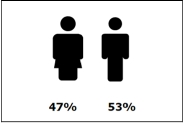 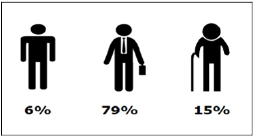 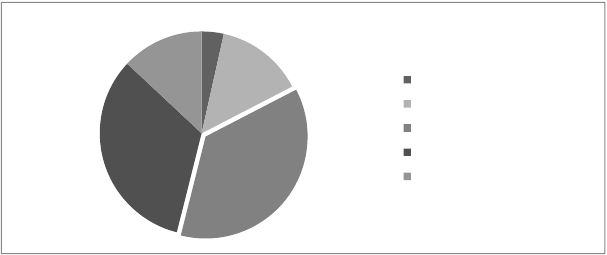 2016. – 2022. godinaSlika 35: Ispitanici prema spoluNajmlađi ispitanik u uzorku imao je 18 godina za vrijeme anketiranja, dok je najstariji ispitanik imao76 godina. Prosjek godina ispitanika u uzorku iznosi 39 godina. Ispitanike prema starosnim grupamaprikazuje Slika 36. Najzastupljenija je starosna grupa zrele populacije (20- 59 godina) sa 79 % (N=92),zatim stare populacije (>60 godina) a najmanje je zastupljena grupa mlade populacije (<19godina421).Slika 36: Ispitanici po starosnim grupamaViše od trećine ispitanika ima diplomu četverogodišnje srednje škole (N=42, 37%), dok trećinaispitanika ima diplomu više škole ili fakulteta (N=38,33%). Najmanju zastupljenost u uzroku imajuispitanici sa završenom osnovnom školom ili bez formalnog obrazovanja (N=4, 4%). Jedan dioispitanika (N=15, 13%) još je u procesu obrazovanja. Ispitanike prema nivou obrazovanja prikazujeGrafikon 39.13%3%14%Završena osnovna škola ili manje33%Trogodišnja srednja školaČetverogodišnja srednja školaViša škola ili fakultet37%Učenik ili studentGrafikon 39: Ispitanici prema nivou obrazovanjaU uzorku su najzastupljeniji ispitanici koji su nezaposleni (N= 40, 35%), dok je zaposlenih ispitanikanešto manje (N=35, 30%). 17 % ispitanika je u penziji dok je 15 % učenika ili studenata. Tri ispitanikanisu htjela dati odgovor na ovo pitanje.421 Ispitanici su imali minimalno 18 godina, tj. ispitanici su morali biti punoljetni za ispunjavanje anketnog upitnika.ENOVA d.o.o. SarajevoInstitut za hidrotehniku d.d. Sarajevo (HEIS)	268Kantonalni akcioni plan za zaštitu okoliša Bosansko-podrinjskog kantona Goražde za period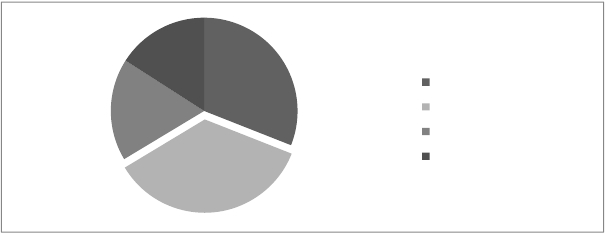 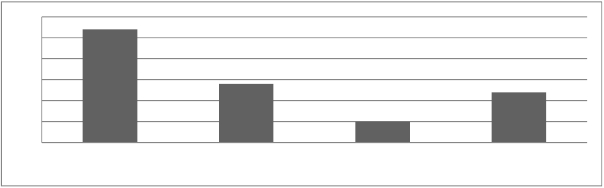 2016. – 2022. godina16%31%Zaposlen18%NezaposlenPenzionerUčenik ili student35%Grafikon 40: Radni status ispitanikaSkoro polovina ispitanika ima primanja manja od 500 KM (N=54, 47%), dok četvrtina ispitanika imaprimanja u rasponu od 500-1000 KM (N=28, 24%). Prema osnovnom setu pokazatelja siromaštvaAgencije za statistiku BiH, koji je usklađen sa EU standardima, svako šesto domaćinstvo u FBiH jesiromašno (16% siromašnih domaćinstava u FBiH) i svaki peti pojedinac je siromašan u FBiH (17%siromašnih pojedinaca u FBiH).422 Uzimajući u obzir da je linija siromaštva u FBiH u 2011. godiniiznosila 416.40 KM mjesečno po ekvivalentu odrasle osobe423, skoro polovina ispitanika u uzorku jena granici siromaštva ili se može smatrati siromašnom. 20 % ispitanika nisu željela odgovoriti na ovopitanje. Ispitanike prema visini mjesečnih prihoda prikazuje Grafikon 41.6050403020100<500 KM	500-1000 KM	>1000 KM	Bez odgovoraGrafikon 41: Ispitanici prema visini mjesečnih prihodaNajveći broj ispitanika živi u prigradskim naseljima (N=47, 41%) zatim u gradu (N=43, 37%). Samo 19% ispitanika obuhvaćenih anketom živi u selima. Ispitanike prema mjestu stanovanja prikazujeGrafikon 42.422Agencija za statistiku BiH, Izvještaj o potrošnji domaćinstava 2011. Sarajevo, 2011 (posljednji izvještaj publikovan je u 2011. godini)423 Federalni zavod za statistiku, Priopćenje, br 21.3. Sarajevo, 2012ENOVA d.o.o. SarajevoInstitut za hidrotehniku d.d. Sarajevo (HEIS)	269Kantonalni akcioni plan za zaštitu okoliša Bosansko-podrinjskog kantona Goražde za period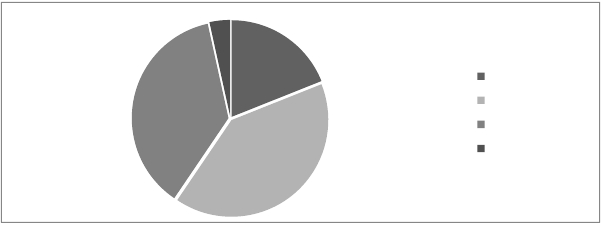 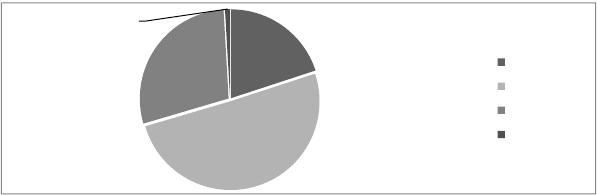 2016. – 2022. godina3%19%Selo37%Prigradsko naseljeGradBez odgovora41%Grafikon 42: Mjesto stanovanja ispitanikaNivo informisanosti ispitanika i način informisanja o pitanjima okoliša:Polovina ispitanika smatra da je dovoljno informisana o stanju okoliša u njihovoj općini i kantonu(N=58, 50 %) dok 20 % ispitanika smatra da su veoma dobro informisani o stanju okoliša. Četvrtinaispitanika smatra da je nedovoljno informisana (N=33,28 %). Jedan ispitanik nije odgovorio na ovopitanje.1%20%29%Veoma dobroDovoljnoNedovoljnoNikako50%Grafikon 43: Nivo informisanosti ispitanika o stanju okolišaIspitanici su mogli dati više od jednog odgovora na pitanje br. 11 anketnog upitnika „Ako steinformisani o stanju okoliša u vašoj općini/kantonu, zaokružite koje izvore informisanja najčešćekoristite?”. Prema odgovorima ispitanici se najviše informišu o okolišnim pitanjima putem televizije(N=67, 30 %), zatim interneta (N=52, 23 %) te kroz neformalne razgovore sa članovima porodice,prijateljima, komšijama, kolegama. Način informisanja ispitanika po pitanju okoliša prikazuje .Određeni broj ispitanika kao odgovor navodi i šetnje i lične observacije (N=5, 4 %).ENOVA d.o.o. SarajevoInstitut za hidrotehniku d.d. Sarajevo (HEIS)	270Kantonalni akcioni plan za zaštitu okoliša Bosansko-podrinjskog kantona Goražde za period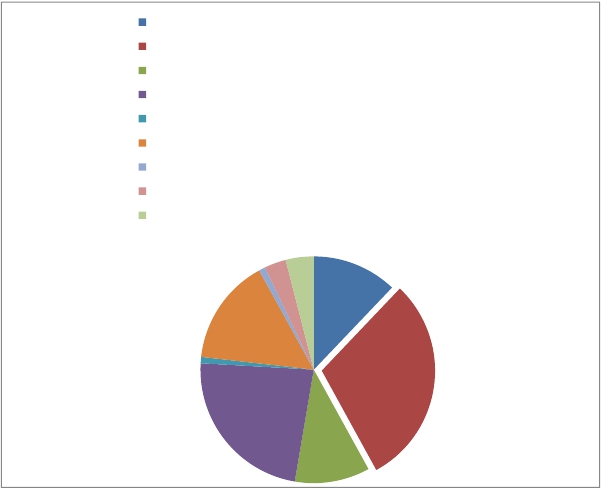 2016. – 2022. godinaNovine/magaziniTelevizijaRadioInternetFilmovi i dokumentarni filmoviRazgovori sa porodicom/prijateljima/komšijama/kolegamaKnjigePublikacije/brošure/informativni paneliDogađaji (konferencije/sajmovi/festivali i sl.)1% 3%4%12%15%1%30%23%11%Grafikon 44: Način informisanja ispitanika po pitanju okolišaSkoro svaki ispitanik (osim jedan) navodi da mu je važno da je informisan o stanju okoliša (N=113, 97%). Dva ispitanika nisu odgovorila na ovo pitanje.Važnost pitanja (stanja) okoliša:Više od polovine ispitanika smatra da je stanje okoliša njima lično apsolutno važno pitanje (N=64, 55%), dok je za trećinu ispitanika ovo pitanje važno (N=42, 36%). Samo jedan ispitanik navodi da jenjemu lično stanje okoliša nevažno. 8 ispitanika su neopredjeljeni (zaokružili su odgovor niti važnoniti nevažno) dok 1 ispitanik nije odgovorio na ovo pitanje.Varijabla ocjene važnosti pitanja (stanja) okoliša statistički značajno korelira sa varijablom nivoainformisanosti , što ukazuje na to da su ispitanici koji su više informisani o stanju okoliša ocjenjivalipitanje (stanje) okoliša kao njima lično važnije (r= 0,287, p=0,01).Stanje okoliša prema navodima ispitanika:Oko dvije trećine ispitanika smatra da stanje okoliša ugrožava njihovo zdravlje (N= 79, 69 %) dokjedna trećina ispitanika smatra da to nije slučaj (N=35, 30 %). Dva ispitanika nisu odgovorila na ovopitanje. Odgovori na pitanje „Da li smatrate da stanje okoliša u Vašoj općini/kantonu ugrožava Vašezdravlje“ prikazuje Grafikon 45.ENOVA d.o.o. SarajevoInstitut za hidrotehniku d.d. Sarajevo (HEIS)	271Kantonalni akcioni plan za zaštitu okoliša Bosansko-podrinjskog kantona Goražde za period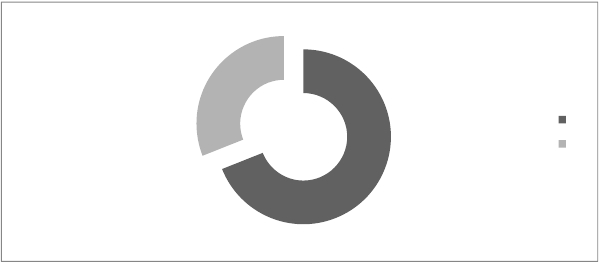 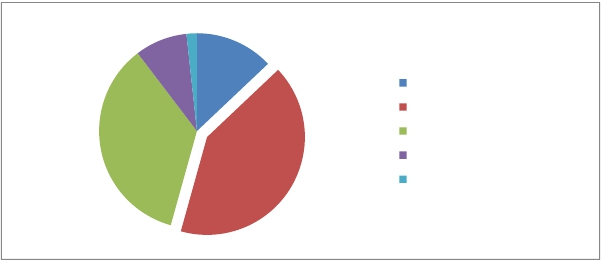 2016. – 2022. godina31%DaNe69%Grafikon 45: Odgovor na pitanje „Da li smatrate da stanje okoliša u Vašoj općini/kantonu ugrožava Vašezdravlje“Najveći broj ispitanika je neopredijeljen po pitanju zadovoljstva sa stanjem okoliša u njihovoj općini(N= 48, 41 %), dok je trećina ispitanika nezadovoljna sa stanjem okoliša u njihovoj općini (N=41, 35%). Zadovoljstvo ispitanika sa stanjem okoliša u njihovoj općini prikazuje Grafikon 46.2%9%13%35%ZadovoljanNiti zadovoljan niti nezadovoljanNezadovoljanApsolutno nezadovoljan41%Nedovoljno upoznatGrafikon 46: Zadovoljstvo ispitanika sa stanjem okoliša u njihovoj općiniVarijabla zadovoljstva ispitanika sa stanjem okoliša statistički značajno korelira sa varijablom mjestaživljenja, što ukazuje na to da su ispitanici koji žive na selima i u prigradskim naseljima generalno višezadovoljni sa stanjem okoliša, nego oni koji žive u gradu (r= 0,321, p=0,01).ENOVA d.o.o. SarajevoInstitut za hidrotehniku d.d. Sarajevo (HEIS)	272100%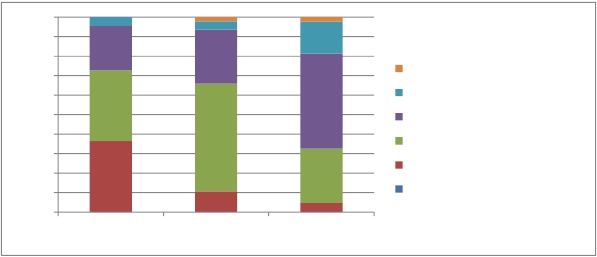 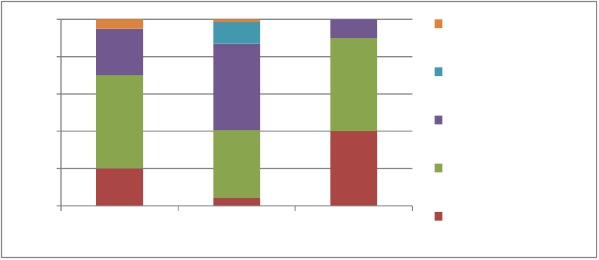 90%80%70%60%50%40%30%20%10%0%Kantonalni akcioni plan za zaštitu okoliša Bosansko-podrinjskog kantona Goražde za period2016. – 2022. godinaNedovoljno upoznatApsolutno nezadovoljanNezadovoljanNiti zadovoljan niti nezadovoljanZadovoljanApsolutno zadovoljanSelo	Prigradsko naselje	GradGrafikon 47: Zadovoljstvo ispitanika sa stanjem okoliša prema mjestu stanovanjaViše od pola ispitanika iz općine Goražde su nezadovoljni ili apsolutno nezadovoljni sa stanjemokoliša u ovoj općini, dok su ispitanici iz općine Pale u FBiH najzadovoljniji sa stanjem okoliša unjihovoj općini (40% ispitanika je zadovoljno sa stanjem okoliša, dok je 50 % neopredjeljeno).Zadovoljstvo ispitanika sa stanjem okoliša prema općinama BPK grafički prikazujeGrafikon 48.100%80%60%40%20%0%Foča-Ustikolina      Goražde       Pale-PračaNedovoljno upoznatApsolutno nezadovoljanNezadovoljanNiti zadovoljan nitinezadovoljanZadovoljanGrafikon 48: Zadovoljstvo ispitanika sa stanjem okoliša prema općinama BPKMišljenja i oCjena stanja različitih prirodnih resursa i komponenti okoliša:Ispitanici su kroz set pitanja u anketnom upitnikutrebali da ocijene stanje različitih prirodnih resursa ikomponenti okoliša (stanje vodnih resursa, stanje zraka, stanje poljoprivrednog zemljišta, stanješumskih ekosistema te stanje biološke raznolikosti). Ocjene su bile definisane na sljedeći način: 1(apsolutno	nezadovoljavajuće),	2	(nezadovoljavajuće),	3	(niti	zadovoljavajuće	nitinezadovoljavajuće), 4 (zadovoljavajuće) i 5 (apsolutno zadovoljavajuće).Ispitanici su, u prosjeku, najbolje ocijenili stanje zraka (sa prosječnom ocjenom 3,3) dok su najlošijeocijenili stanje šumskih sistema (sa prosječnom ocjenom 2,7). Prosjek ocjena stanja različitihprirodnih resursa i komponenti okoliša prema odgovorima ispitanika prikazuje Tabela 101.Tabela 101: Prosječne ocjene stanja različitih prirodnih resursa i komponenti okoliša prema odgovorimaispitanikaENOVA d.o.o. SarajevoInstitut za hidrotehniku d.d. Sarajevo (HEIS)	273Kantonalni akcioni plan za zaštitu okoliša Bosansko-podrinjskog kantona Goražde za periodIspitanici su kroz set pitanja mogli identifikovati najveće probleme u općini i BPK, kao i identifikovatinajveće zagađivače u općini. Ova pitanja su bila kombinacija zatvorenih pitanja sa već ponuđenimodgovorima (gdje su ispitanici mogli navesti maksimalno tri problema ili zagađivača) i otvorenihpitanja (gdje su ispitanici mogli dopisati druge probleme/zagađivače koji nisu bili navedeni).Kao najveće okolišne probleme na općinskom nivou, ispitanici su naveli sljedeće: zagađenje voda (20%), otpad- količine i zbrinjavanje (13 %), klimatske promjene (11,8 %), urbani problemi (6,5 %) iprirodne katastrofe (6,5 %). Pet najvećih okolišnih problema koje su ispitanici istakli na nivou BPK su,kako slijedi: zagađenje voda (21,7 %), prevelika sječa i krčenje šuma (9,9 %), klimatske promjene (9,9%) urbani problemi (7,2 %) te nepostojanje adekvatne kanalizacione infrastrukture (6,6).Komparativni pregled identifikovanih okolišnih problema na općinskom i kantonalnom nivou dajeGrafikon 49.ENOVA d.o.o. SarajevoInstitut za hidrotehniku d.d. Sarajevo (HEIS)	274100%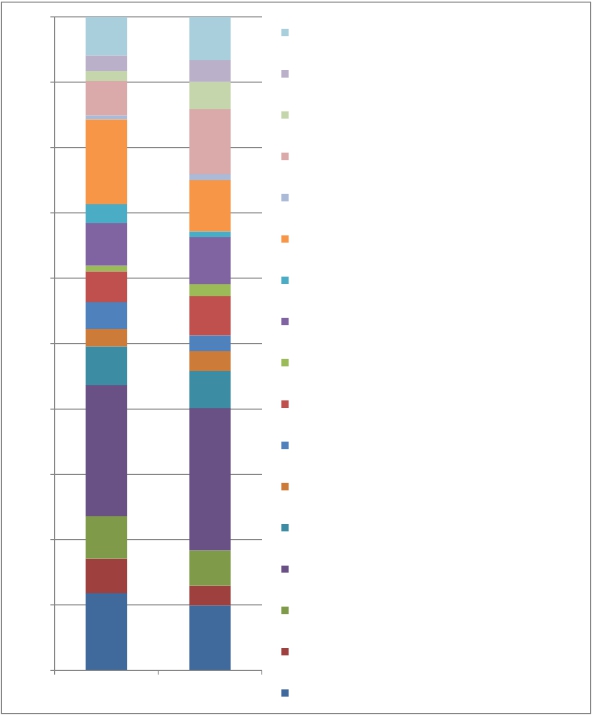 90%80%70%60%50%40%30%20%10%0%Kantonalni akcioni plan za zaštitu okoliša Bosansko-podrinjskog kantona Goražde za period2016. – 2022. godinaNepostojanje adekvatne kanalizacione infrastruktureNedostatak parkovskih i rekreacijskih površinaNedostatak kvalitetne vode za pićePrevelika sječa i krčenje šumaTransportOtpadCrpljenje neobnovljivih prirodnih resursaUrbani problemiZagađenje bukomZagađenje zrakaHemijsko zagađenjeKorištenje GMO u poljoprivrediPoljoprivredno zagađenjeZagađenje vodePrirodne katastrofaGubitak u biološkoj raznolikostiNivo općina	Nivo BPKKlimatske promjeneGrafikon 49: Komparativni pregled identifikovanih okolišnih problema na općinskom i kantonalnom nivouNajveći uzroci zagađenja (zagađivači) okoliša u općinama su: domaćinstva i industrija putemispuštanja neprečišćenih kanalizacionih voda u vodotoke (24 %), neadekvatno odložen otpad (23 %),emisije iz kućnih ložišta (17 %) te saobraćaj (12 %).ENOVA d.o.o. SarajevoInstitut za hidrotehniku d.d. Sarajevo (HEIS)	275Kantonalni akcioni plan za zaštitu okoliša Bosansko-podrinjskog kantona Goražde za period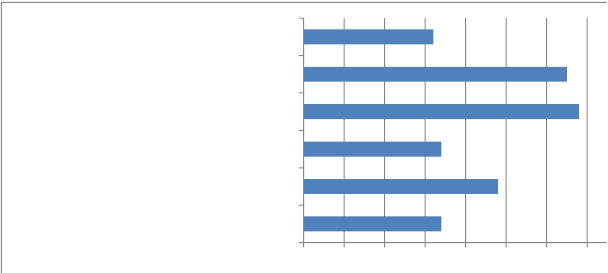 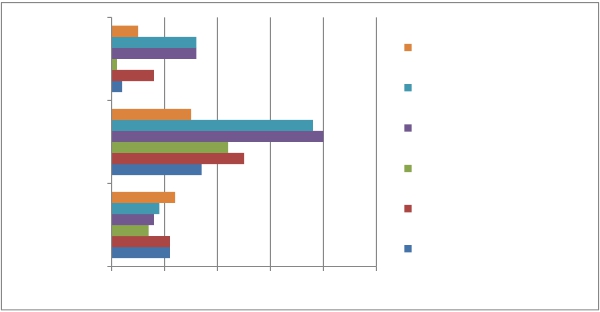 2016. – 2022. godinaNeredovan odvoz otpadaNeadekvatno odložen otpadIspuštanje neprečišćenih kanalizacionih voda uvodotokeSaobraćajEmisije iz kućnih ložištaLokalne kotlovnice0	10	20	30	40	50	60	70Grafikon 50: Frekvencija identifikovanih zagađivača (uzroka zagađenja) u općinama BPKIspitanici iz općine Pale u FBiH kao najveće uzroke zagađenja (zagađivače) navode: neadekvatnoodložen otpad i ispuštanje neprečišćenih kanalizacionih voda u vodotoke. Ispitanici iz općineGoražde kao najveće uzroke zagađenja (zagađivače)navode: ispuštanja neprečišćenih kanalizacionihvoda u vodotoke, neadekvatno odložen otpad i emisije iz kućnih ložišta te saobraćaj. Stanovnici izopćine Foča u FBiH kao najveće uzroke zagađenja (zagađivače) ističu neredovan odvoz otpada,emisije iz kućnih ložišta te lokalne kotlovnice.Frekvencije identifikovanih zagađivača (uzroka zagađenja) po općinama BPK prikazuje Grafikon 51.Pale-Prača	Neredovan odvoz otpadaNeadekvatno odložen otpadIspuštanje neprečišćenihGoraždeFoča-Ustikolinakanalizacionih voda u vodotokeSaobraćajEmisije iz kućnih ložištaLokalne kotlovnice0	10	20	30	40	50Grafikon 51: Frekvencije identifikovanih zagađivača (uzroka zagađenja) po općinama BPKENOVA d.o.o. SarajevoInstitut za hidrotehniku d.d. Sarajevo (HEIS)	276Kantonalni akcioni plan za zaštitu okoliša Bosansko-podrinjskog kantona Goražde za period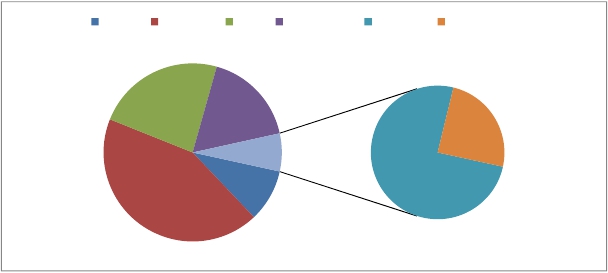 2016. – 2022. godinaOCjena dosadašnjeg rada nadležnih organa i očekivanja od nadležnih organa u sektoru okoliša:Ispitanici su većinom davali osrednju ocjenu dosadašnjeg rada nadležnih organa u sektoru okoliša(N=50, 43 %). Više od trećine (40%) ispitanika smatra da nadležni organi u sektoru okoliša rade lošeili veoma loše posao iz ove nadležnosti.Najzadovoljniji radom nadležnih organa BPK su ispitanici iz općine Foča u FBiH.Dobro	Osrednje	Loše	Veoma loše	Ne znam	Bez odgovora23%17%2%7%11%5%43%Grafikon 52: Ocjene rada nadležnih organa BPK u sektoru okolišaOčekivanja ispitanika od nadležnih organa BPK u sektoru okoliša grupisana su u ukupno 12 tematskihcjelina (Tabela 102).1. Kao prioritet broj 1 nameće se upravljanje otpadom i izradnja sanitarne deponije Trešnjica, iliRD, kao i rješavanje divljih deponija (N=62, 53 %). Na lokalnom nivou ispitanici ističuprobleme sa lokalnim deponijama: duž putne Spahovići - Benč - Mravinjac, duž putnekomunikacije Rasadnik - Gornji Pargani, deponiju kod izletišta Rorovi,2. Kao prioritet broj 2 istaknuta je izgradnja i sanacija kanalizacione mreže sa kolektorom iuređajem za kondicioniranjem sanitarno-fekalnih voda (N=35, 30 %). Od lokalnih problemaistaknut je problem sa kanalizacionom mrežom u ulici Zaima Imamovića te naselja Vitkovići,3. Kao prioritet broj 3 prepoznato je uređivanje i čišćenje javnih površina (komunalna čistoća,postavljanje kontejnera, uređenje parkova, šetnica, pješačkih staza i sl.) a posebno uurbanom dijelu Goražda (N=31, 26%),4. Kao prioritet broj 4 prepoznata je zaštita i unapređenje stanja rijeke Drine (rješenje otpadnihvoda, zaštita ribljeg fonda i poribljavanje, čišćenje korita) (N= 28, 24 %). Nekoliko ispitanikaje istaklo i uređenje korita i zaštita rijeke Prača.5. Kao prioritet broj 5 ispitanici očekuju provođenje zakona o zaštiti okoliša i pojačaninspekcijski nadzor (pri izdavanju okolišnih dozvola i kontroli implementacije propisanihmjera ublažavanja iz okolišnih dozvola za operatere/zagađivače, inspekcijski nadzor ušumarstvu, inspekcijski vodoprivredni i okolišni nadzor i sl.). Od lokalnih problema u višenavrata je navedeno uže i šire područje industrijske zone „Pobjeda“.Frekvencije (učestalost) navoda ispitanika vezanih za očekivanja od nadležnih organa BPK usektoru okoliša prikazuje Tabela 102.Tabela 102: Očekivanja od nadležnih organa BPK u sektoru okoliša prema navodima ispitanikaPrioritet  		Očekivanja od nadležnih organa BPK u sektoru okoliša prema navodima ispitanika	  FrekvencijaENOVA d.o.o. SarajevoInstitut za hidrotehniku d.d. Sarajevo (HEIS)	277Kantonalni akcioni plan za zaštitu okoliša Bosansko-podrinjskog kantona Goražde za periodZaključCi analize ankete za istraživanje javnog mišljenja o stanju okoliša u BPK:1. Najugroženiji prirodni resurs u BPK su šume tj. šumski ekosistemi.2. Najveći okolišni problem u BPK je zagađenje voda.3. Najveći uzrok zagađenja na nivou BPK je ispušanje neprečišćenih kanalizacionih voda u vodotoke.4. Najveći uzrok zagađenja po općinama je kako slijedi: ispuštanje neprečišćenih kanalizacionih vodau općini Goražde, neadekvatno odložen otpad u općini Pale u FBiH te neredovan odvoz otpada uopćini Foča u FBiH.5. Najveći prioritet u rješavanju okolišnih problema jeste upravljanje otpadom a što podrazumijevaizgradnju RD Trešnjica te rješavanje divljih deponija. Sljedeća dva prioriteta po važnosti su, kakoslijedi: izgradnja i sanacija kanalizacione mreže sa kolektorom i uređajem za kondicioniranjemsanitarno-fekalnih voda te uređivanje i čišćenje javnih površina (komunalna čistoća, postavljanjekontejnera, uređenje parkova, šetnica, pješačkih staza i sl.).ENOVA d.o.o. SarajevoInstitut za hidrotehniku d.d. Sarajevo (HEIS)	278Kantonalni akcioni plan za zaštitu okoliša Bosansko-podrinjskog kantona Goražde za period2016. – 2022. godina7.2	PRILOG 2. ANKETNI UPITNIK ZA ISTRAŽIVANJE JAVNOG MIŠLJENJA O STANJUOKOLIŠA BPK GORAŽDEENOVA d.o.o. SarajevoInstitut za hidrotehniku d.d. Sarajevo (HEIS)	279Kantonalni akcioni plan za zaštitu okoliša Bosansko-podrinjskog kantona Goražde za period2016. – 2022. godinaUpitnik za istraživanje javnog mišljenja o stanju okoliša uBPK GoraždePoštovani,ova anketa je pripremljena sa ciljem sagledavanja mišljenja građana o stanju okoliša u BPK Goražde uokviru Projekta izrade dokumenta „Kantonalnog plana za zaštitu okoliša BPK Goražde za period 2016.– 2022. godina“.U cilju što uspješnije realizacije ovog projekta, ljubazno Vas molimo da popunite upitnik. Upitnik ima24 pitanja i u prosjeku je potrebno 5-7 minuta da se isti popuni.Anketa je u potpunosti anonimna, a dobiveni odgovori biće predmet stručne analize nivoa svijestigrađana o okolišu i mišljenja o stanju okoliša, te prepoznavanja prioritetnih problema u okolišu BPKGoražde. U konačnici ova analiza će voditi kreiranju akcionog plana zaštite i unapređenja stanjaokoliša BPK Goražde.Vaše mišljenje je bitno!Demografske i soCio-ekonomske informaCije o ispitaniku:1. Spol?	ženski	muški2. Godina rođenja? ________________3. Nivo obrazovanja?završena osnovna škola ili manje	dvogodišnja ili trogodišnja srednja školačetvorogodišnja srednja škola	viša škola ili fakultet	učenik	ilistudent4. Mjesto stanovanja?	selo	prigradsko naselje	grad5. Naziv mjesta stanovanja:_______________________6. Naziv općine: __________________________________7. Radni status ?zaposlen	samozaposlennezaposlen	penzioner	učenik ili student8. Mjesečni prihodi ispitanika?<500 KM	500-1000 KM	>1000 KM9. Koliko je Vama (osobno) važno stanje okoliša u Vašoj općini/kantonu?Apsolutno važnoVažno jeNiti važno niti nevažnoNevažnoENOVA d.o.o. SarajevoInstitut za hidrotehniku d.d. Sarajevo (HEIS)	280Kantonalni akcioni plan za zaštitu okoliša Bosansko-podrinjskog kantona Goražde za period2016. – 2022. godinaApsolutno nevažno10. Generalno, koliko ste dobro informisani o stanju okoliša u Vašoj općini/kantonu?Veoma dobroDovoljnoNedovoljnoNikako11. Ako ste informisani o stanju okoliša u Vašoj općini/kantonu, zaokružite koji izvoriinformisanja najčešće koristite?Novine/magaziniTelevizijaRadioInternetFilmovi i dokumentarni filmoviRazgovori sa porodicom/prijateljima/komšijama/kolegamaKnjigePublikacije/brošure/informativni paneliDogađaji (konferencije/sajmovi/festivali i sl.)Nešto drugo ............................	……………………………………....................……………………………12. Da li Vam je važno da ste informisani o stanju okoliša u Vašoj općini/kantonu?Da	Ne13. Da li ste zadovoljni stanjem okoliša u Vašoj općini?Apsolutno zadovoljanZadovoljanNiti zadovoljan niti nezadovoljanNezadovoljanApsolutno nezadovoljanNisam dovoljno upoznat/a14. Da li smatrate da stanje okoliša u Vašoj općini/kantonu ugrožava Vaše zdravlje?Da	Ne15. Kako biste oCijenili stanje navedenih prirodnih resursa i komponenti okoliša u Vašoj općini?(oCjena 1 = apsolutno nezadovoljavajuće; 5 = apsolutno zadovoljavajuće)ENOVA d.o.o. SarajevoInstitut za hidrotehniku d.d. Sarajevo (HEIS)	281Kantonalni akcioni plan za zaštitu okoliša Bosansko-podrinjskog kantona Goražde za period2016. – 2022. godina16. Od navedenih okolišnih problema molimo Vas da zaokružite tri koja Vas najviše brinu u Vašojopćini?Klimatske promjeneGubitak u biološkoj raznolikosti (nestanak vrsta, gubitak divljih životinja i staništa)Prirodne katastrofe (zemljotresi, poplave i sl. )Zagađenje vode (rijeke, jezera i podzemni izvori)Poljoprivredno zagađenje (korištenje pesticida, insekticida i mineralnih đubriva)Korištenje genetički modificiranih organizama (GMO) u poljoprivrediHemijsko zagađenje (hemikalije) korištene u svakodnevnoj upotrebiZagađenje zrakaZagađenje bukomUrbani problemi (saobraćajne gužve, manjak zelenih površina, divlja gradnja i sl.)Crpljenje neobnovljivih prirodnih resursaOtpad (količine i zbrinjavanje)Transport (povećan broj vozila, povećanje broja i površina cestovne infrastrukture i sl.)Prevelika sječa i krčenje šumaNedostatak kvalitetne vode za pićeNedostatak parkovskih i rekreacijskih površinaNepostojanje adekvatne kanalizacione infrastruktureNešto drugo ............................	……………………………………....................……………………………Ne znam17. Po Vašem mišljenju, ko najviše zagađuje okoliš u Vašoj općini?(zaokružiti najviše tri odgovora)Industrijski pogoni(navedite koji)................................	i podvucite čime (emisije u zrak, buka, otpadne vode, otpad)(navedite koji)................................	i podvucite čime (emisije u zrak, buka, otpadne vode, otpad)(navedite koji)................................	i podvucite čime (emisije u zrak, buka, otpadne vode, otpad)Lokalne kotlovniceEmisije iz kućnih ložištaENOVA d.o.o. SarajevoInstitut za hidrotehniku d.d. Sarajevo (HEIS)	282Kantonalni akcioni plan za zaštitu okoliša Bosansko-podrinjskog kantona Goražde za period2016. – 2022. godinaSaobraćajIspuštanje neprečišćenih kanalizacionih voda u vodotokeNeadekvatno odložen otpad (nesanitarne i divlje deponije)Neredovan odvoz otpadaNešto drugo (navesti)…………………………………………………………Ne znam18. Od navedenih okolišnih problema molimo Vas da zaokružite tri koja Vas najviše brinu u BPKGoražde?Klimatske promjeneGubitak u biološkoj raznolikosti (nestanak vrsta, gubitak divljih životinja i staništa)Prirodne katastrofe (zemljotresi, poplave i sl. )Zagađenje vode (rijeke, jezera i podzemni izvori)Poljoprivredno zagađenje (korištenje pesticida, insekticida i mineralnih đubriva)Korištenje genetički modificiranih organizama (GMO) u poljoprivrediHemijsko zagađenje (hemikalije) korištene u svakodnevnoj upotrebiZagađenje zrakaZagađenje bukomUrbani problemi (saobraćajne gužve, manjak zelenih površina, divlja gradnja i sl.)Crpljenje neobnovljivih prirodnih resursaOtpad (količine i zbrinjavanje)Transport (povećan broj vozila, povećanje broja i površina cestovne infrastrukture i sl.)Prevelika sječa i krčenje šumaNedostatak kvalitetne vode za pićeNedostatak parkovskih i rekreacijskih površinaNepostojanje adekvatne kanalizacione infrastruktureNešto drugo ............................	……………………………………....................……………………………Ne znam19. Kako oCjenjujete rad nadležnih organa za zaštitu okoliša u BPK Goražde?veoma loše	loše	osrednje	dobro	veoma dobrone znam20. Koja su Vaša očekivanja od nadležnih organa za zaštitu okoliša u BPK Goražde u rješavanjuproblema od lokalnog značaja?______________________________________________________________________________________________________________________________________________________________ENOVA d.o.o. SarajevoInstitut za hidrotehniku d.d. Sarajevo (HEIS)	283Kantonalni akcioni plan za zaštitu okoliša Bosansko-podrinjskog kantona Goražde za period2016. – 2022. godina____________________________________________________________________________________________________________________________________________________________________________________________________________________________________________________________21. Koja su Vaša očekivanja od nadležnih organa za zaštitu okoliša u Bosansko-podrinjskomkantonu u rješavanju problema od kantonalnog značaja?__________________________________________________________________________________________________________________________________________________________________________________________________________________________________________________________________________________________________________________________________________________________________________________________________________________________22. Prema Vašoj oCjeni koje okolišne probleme treba prioritetno rješavati u Vašojopćini/kantonu?(dajte konkretan prijedlog npr. sanirati vodovodnu mrežu u ulici X; postaviti kontejnere u naseljuY-ulica Z, izgraditi postrojenje za prečišćavanje otpadnih voda, izgraditi sanitarnu deponiju,poboljšati čistoću javnih površina u naselju X. itd.)____________________________________________________________________________________________________________________________________________________________________________________________________________________________________________________________________________________________________________________________________________________________________________________________________________________________________________________________________________________________________________23. Jeste li član neke udruge ili društva (vezane za ekologiju, okoliš, zaštitu prirode i sl.)?Da	Ne24. Da li ste učestvovali u javnim skupovima i aktivnostima na zaštiti okoliša?Da	NeHVALA VAM NA SARADNjI!ENOVA d.o.o. SarajevoInstitut za hidrotehniku d.d. Sarajevo (HEIS)	284Naziv vrsteRasprostranjenostStatus ugroženostiprema Crvenojlisti flore FBiHFestuca panciciana (Hack) K. Richt. (Pančićevavlasulja)PračaGotovo ugrožena (NT)Iris reichenbachii Heuff. var. bosniaca G. Beck(Bosanska perunika)PračaNajmanje zabrinjavajuće (LC)Dianthus petreus Waldst. et Kit. (stjenovitikaranfil)Dolina PračeNajmanje zabrinjavajuće (LC)Lilium albanicum Grisebach(albanski ljiljan)U blizini PračeNedovoljno podataka (DD)Cytisus bosniacus G. Beck(bosanska žućica)JahorinaRanjiva (VU)Eryngium alpinum L.(planinski kotrljan)JahorinaRanjiva (VU)Lathyrus laevigatus (Waldst. et Kit.) GrenJahorinaRanjiva (VU)Viola biflora L.(dvocvjetna ljubica)JahorinaNajmanje zabrinjavajuće (LC)Pedicularis brachyodonta Schloss. et Vuk(kratkozubi ušljivac)JahorinaRanjiva (VU)Anemone narcissiflora L.(bijeli jablan)JahorinaRanjiva (VU)Coronilla vaginalis Lam. var. hercegovinica(Freyn) Asch.et Gr.JahorinaNajmanje zabrinjavajuće (LC)Viola zoysii Wulfen(Cojzova ljupica)JahorinaRanjiva (VU)Soldanella alpina L.(Planinska pasvica)JahorinaNajmanje zabrinjavajuće (LC)Onosma stellulata Waldst. et Kit.(zvjezdičasta srčanica)JahorinaNajmanje zabrinjavajuće (LC)Naziv vrsteEvropski statusStatus ugroženosti prema Crvenojlisti faune FBiHSisariSisariSisariCanis lupus Linnaeus, 1758 - (vuk)Najmanje zabrinjavajuće (LC)Ugrožena (EN)Ursus arctos Linnaeus, 1758 (mrki medvjed)Najmanje zabrinjavajuće (LC)Ranjiva (VU)Lutra lutra (Linnaeus, 1758) - (vidra)Skoro ugrožena (NT)Ranjiva (VU)Rupicapra rupicapra (Linnaeus, 1758) -(divokoza)Najmanje zabrinjavajuće (LC)Ugrožena (EN)Erinaceus concolor Martin, 1838 - (bjeloprsi jež)Najmanje zabrinjavajuće (LC)Ugrožena (EN)Rhinolophus ferrumequinum (Schreber, 1774) -(veliki topir)Najmanje zabrinjavajuće (LC)Ranjiva (VU)Rhinolophus hipposideros (Bechstein, 1800) -(mali topir)Najmanje zabrinjavajuće (LC)Ugrožena (EN)Rhinolophus euryale Blasius, 1853 - (južni topir)Skoro ugrožena (NT)Ugrožena (EN)Myotis mystacinus (Kuhl, 1817) - (brkati šišmiš)Najmanje zabrinjavajuće (LC)Rijetka (R)Myotis myotis Borkhausen, 1797 - (veliki šišmiš)Najmanje zabrinjavajuće (LC)Ugrožena (EN)Plecotus austriacus (Fischer, 1829) - (sjevernidugouhan)Najmanje zabrinjavajuće (LC)Neopredjeljena (I)Miniopterus schreibersi (Kuhl, 1817) - (dugokrilipršnjak)Najmanje zabrinjavajuće (LC)Ugrožena (EN)Plecotus auritus (Linnaeus, 1758) - (smeđidugouhan)Najmanje zabrinjavajuće (LC)Ranjiva (VU)Myotis emarginatus Geoffroy, 1806 -(trepavičasti šišmiš)Najmanje zabrinjavajuće (LC)Ranjiva (VU)Nyctalus noctula Schreber, 1774 - (ranivečernjak)Najmanje zabrinjavajuće (LC)Ugrožena (EN)Pipistrellus pipistrellus (Schreber, 1774) -(patuljasti šišmiš)Najmanje zabrinjavajuće (LC)Neopredijeljena (I)Eliomys quercinus (Linnaeus, 1766) - (vrtni puh)Skoro ugrožena (NT)Neopredijeljena (I)PtiCePtiCePtiCeAythya nyroca (Güldenstädt, 1770) - (patkanjorka)Skoro ugrožena (NT)Ugrožena (EN)Tetrao urogallus Linnaeus, 1758 - (velikitetrijeb)Najmanje zabrinjavajuće (LC)Kritična (CR)Phalacrocorax carbo (Linnaeus, 1758) - (velikikormoran)Najmanje zabrinjavajuće (LC)Ranjiva (VU)RibeRibeRibeRutilus pigus (Lacépède, 1803) - (plotica)Najmanje zabrinjavajuće (LC)Nedovoljno poznata (DD)InsektiInsektiInsektiLucanus cervus (Linnaeus, 1758) – (jelenak)Skoro ugrožena (NT)Ranjiva (VU)Br.Kategorija zaštićenogpodručjaInstituCija kojaproglašava područjezaštićenimU slučaju sukobanadležnosti (dva iliviše kantona)U slučaju sukobanadležnosti (entiteti)IaIbStrogi rezervatprirode i područjedivljineParlament FBiHParlament FBiHFMOIT za FBiH iMinistarstvo zaprostorno uređenje,građevinarstvo iekologiju RS, u skladu saMeđuentitetskim tijelomza okoliš i njihovimprogramomIINacionalni parkParlament FBiHParlament FBiHFMOIT za FBiH iMinistarstvo zaprostorno uređenje,građevinarstvo iekologiju RS, u skladu saMeđuentitetskim tijelomza okoliš i njihovimprogramomIIISpomenik prirodeKantonalna skupštinaParlament FBiHFMOIT za FBiH iMinistarstvo zaprostorno uređenje,građevinarstvo iekologiju RS, u skladu saMeđuentitetskim tijelomza okoliš i njihovimprogramomIVPodručje upravljanjastaništimaKantonalna skupštinaParlament FBiHFMOIT za FBiH iMinistarstvo zaprostorno uređenje,građevinarstvo iekologiju RS, u skladu saMeđuentitetskim tijelomza okoliš i njihovimprogramomVZaštićeni pejzažKantonalna skupštinaParlament FBiHFMOIT za FBiH iMinistarstvo zaprostorno uređenje,građevinarstvo iekologiju RS, u skladu saMeđuentitetskim tijelomza okoliš i njihovimprogramomVIZaštićeno područje saodrživim korištenjemprirodnih resursaKantonalna skupštinaParlament FBiHFMOIT za FBiH iMinistarstvo zaprostorno uređenje,građevinarstvo iekologiju RS, u skladu saMeđuentitetskim tijelomza okoliš i njihovimprogramomR.br.Naziv zaštićenog područjaKriterij za izdvajanjeOpćinaPovršina (ha)1.Borovac – Ruda glava - StolacBiološka raznolikost,geonasljeđe, kulturnonasljeđeFoča u FBiH,Goražde, Pale u FBiH2.656,972.Crni vrh - PogledBiološka raznolikost,geonasljeđe, kulturnonasljeđePale u FBiH798,493.Dio toka rijeke Drine(Zubovići – Modrani)Biodiverzite (mrjestilištemladice), geonasljeđe,kultruno nasljeđeFoča u FBiH, Goražde527,894.Kanjon PračeGeonasljeđe, biološkaraznolikostPale u FBiH447,75.OkolištaŠumski ekosistem, grobljeFoča u FBiH17,88R.br.Naziv zaštićenog područjaKriterij za izdvajanjeOpćinaPovršina (ha)6.PavlovacBiološka raznolikost,kulturno nasljeđe,geonasljeđePale u FBiH395,267.PresjekaBiološka raznolikost,geonasljeđe, kulturnonasljeđeFoča u FBiH225,068.RoroviMemorijalni kompleks,šumski ekosistemGoražde6,69.Stećansko grobljeGoršić poljeŠumski ekosistem, kulturnonasljeđeGoražde8,41UKUPNOUKUPNOUKUPNOUKUPNO5.084,26R.br.Naziv zaštićenog područjaKriterij za izdvajanjeOpćinaPovršina (ha)1.Mineralni izvorKiseljak BogušićiGeonasljeđe, kulturnonasljeđeGoražde0,06562.Mineralni izvorKiseljak PračaGeonasljeđe, kulturnonasljeđePale u FBiH0,69UKUPNOUKUPNOUKUPNOUKUPNO0,76NATURA 2000 kodNaziv staništa6110Rupikolni krečnjački ili bazifilni travnjaci sveze Alysso – Sedion albi9110Acidofilne bukove šume (Luzulo-Fagion)91K0Ilirske bukove šume sveze Aremonio-Fagion4060Planinske i borealne vrištineOpćinaIzvorištaKapaCitetObuhvaćenanaseljaPokrivenistJKPNivo              zaštiteizborištaKontrola kvalitetavodeGoraždePovršinskizahvatDrine          -Vitkovići240l/sGrad             iprigradskanaselja90%stanovništva i manjihprivrednihsubjekataJKP „6mart“–Postoji općinskaodluka o zonamasanitarne zaštite.Postoji       redovnakontrola.    Kvalitetje zadovoljavajućiGoraždeIzvorišteStarac20l/sSadba,Osanica,Vranići,Džindići,Mravinjac    iVitkovići- (upostupku)90%stanovništva i manjihprivrednihsubjekataJKP „6mart“–Zone sanitarnezaštite suustanovljene, aodluka općinskogvijeća je upostupkuusvajanja.Postoji       redovnakontrola.    Kvalitetje zadovoljavajućiPale        uFBiH – uFBiHDonjaČemernica4 l/sHrenovica65             %stanovništva    i    malihprivrednihsubjekataJKPPračaPostoji     općinskaodluka o zonamasanitarne zaštite.Postoji       redovnakontrola.    Kvalitetje zadovoljavajućiPale        uFBiH – uFBiHDatelji         iKomrani2 l/sPrača65             %stanovništva    i    malihprivrednihsubjekataJKPPračaPostoji     općinskaodluka o zonamasanitarne zaštite.Postoji       redovnakontrola.    Kvalitetje zadovoljavajućiFočaUstikolinaKrečavariraobziromnagodišnjedobaMZUstikolina    iveći dio MZCvilin550domaćinstava     i     41privrednisubjekt (59%)JKPUšćePostoji     općinskaodluka o zaštitiPostoji       redovnakontrola.    Kvalitetje zadovoljavajućiFočaUstikolinaBunar DrinaNemapodatakaMZUstikolina    iveći dio MZCvilin550domaćinstava     i     41privrednisubjekt (59%)Postoji     općinskaodluka o zaštitiPostoji       redovnakontrola.    Kvalitetje zadovoljavajućiOpćinaBrojnaseljenihmjestaBroj     stanovnika(popis 2013)Broj stanovnika uopćinskom CentruBroj              stanovnikapriključenih                nakanalizaCiju% priključenosti uopćiniFoča u FBiH252.21397497444,01Goražde12622.08012.5129.35642,37Pale u FBiH121.04334135033,56Ukupno16325336138271068042,15Opis                                                          BPK                     N                                P                   SMg/stan/danOpis                                                          BPK                     N                                P                   SMg/stan/danOpis                                                          BPK                     N                                P                   SMg/stan/danOpis                                                          BPK                     N                                P                   SMg/stan/danOpis                                                          BPK                     N                                P                   SMg/stan/danEkvivalentni broj stanovnika                                                                              60Ekvivalentni broj stanovnika                                                                              6010255Faktor redukcije (%)Postrojenje sa sekundarnim tretmanom            80%35%20%90%Faktor redukcije (%)Septičke jame                                                         25%15%10%40%Faktor redukcije (%)Kanalizacija                                                                0000TipBPK(t/god)SM(t/god)N(t/god)P(t/god)Opterećenje od strane stanovništva priključenog na kanalizaciju(10680 stanovnika)233.89214.4038.987.79KlasifikaCija zemljištaPovršina (ha)N (t/god)P (t/god)Urbano846,905,590,85Poljoprivredno pod usjevima8150,9365,218,15Šume38966,7142,862,34Vodne površine26,27//Pašnjaci1647,233,620,16Ostalo585,96//Ukupno50227,00117,2811,50OpćinaMali zagađivačiMali zagađivačiVeliki zagađivačiVeliki zagađivačiUkupnoUkupnoOpćinaBrojESBrojESBrojESGoražde225168.15188.402Pale u FBiH17200172Foča - Ustikolina16001600Ukupno332378.751109.074TipESBPK(t/god)SM(t/god)N(t/god)P(t/god)Otpadne vode industrije9074110,41102,9020,543,21KantonEGP (KM2)EG/km2N(t/god)P (t/god)BPK Goražde4150,75504,608,23289,4376,67Opterećenje od strane stanovništva koje nije priključeno nakanalizaciju (14656 stanovnika)240.71176.5345.479.62Ukupno474.60390.9384.4517.42KantonPovršina (ha)ESBPK(t/god)SM(t/god)N(t/god)BPK Goražde10.00045,2919,2320,130,10Oznaka staniCeLokaCija/vodotokTip monitoringa201120122013BA_DR_DR_5Goražde/DrinaOperativniXXXBA_DR_DR_6Goražde/DrinaOperativniXXXBA_DR_KOL_1Kolunska R./UstikolinaNadzorniXBA_DR_OSA_1Osanica/GoraždeNadzorniXBA_DR_PRA_4Pale/PračaOperativniXMonitgoringmjesto -Vodno tijeloVodotokBiologijaHidromorfologijaFizičko –hemijskiparametriSpeCifičnematerijeUkupniekološkistatusHemijskistatusUkupnistatusBA_DR_5DrinaVisokSlabDobarLošLošDobarLošBA_DR_6DrinaDobarDobarVisokDobarDobarLošLošBA_DR_OSA_1OsanicaDobarUmjerenVisok-UmjerenLošLošBA_DR_KOL_1KolunskarijekaDobarVisokVisok-DobarDobarDobarMjerno mjestoGodinaGodina201320142015Vodovod - GoraždeUKUPNOUKUPNO210209210Vodovod - GoraždeNEISPRAVNOBroj120Vodovod - GoraždeNEISPRAVNO%0,470,95-Vodovod - FočaUKUPNOUKUPNO481125Vodovod - FočaNEISPRAVNOBroj518Vodovod - FočaNEISPRAVNO%10,419,0932Izvorišta na teritoriji BPKGoraždeUKUPNOUKUPNO32642Izvorišta na teritoriji BPKGoraždeNEISPRAVNOBroj22434Izvorišta na teritoriji BPKGoraždeNEISPRAVNO%66,6692,380,95IndeksZnačaj0-50Nije značajna50-100Umjereno značajna100-500Značajna>500Izuzetno značajnaOpćinaPoplavljeno područjeVodotokKategorijavodotokaPodslivKategorijapoplaveSumarni Indeks (I)GoraždePodručje DrineDrinaIDrinaIV1.160,29UstikolinaUstikolinaDrinaIDrinaIII221,69Pale PračaPrača, Prača-PalePračaIIDrinaIII163.543Područja uz površinske vode I kategorije na kojima ne postoje zaštitni vodni objektiPodručja uz površinske vode I kategorije na kojima ne postoje zaštitni vodni objektiPoplavno područje rijeke DrineDioniCa: šire područje Ustikoline od entitetske graniCe do naselja GajeviPoplavno područje rijeke DrineDioniCa: šire područje Ustikoline od entitetske graniCe do naselja GajeviDijelovi naselja:      Ustikolina      Cvilin      Modrani      Mrđelići      GajeviVodomjer VS: VS Goražde na r. DriniVodostaji pri kojima počinje kontinuirano obavještavanje stanovništva i službi civilnezaštite:H= CmMaksimalni zabilježeni vodostaj: H= CmPodručja uz površinske vode I kategorije na kojima ne postoje zaštitni vodni objektiPodručja uz površinske vode I kategorije na kojima ne postoje zaštitni vodni objektiPodručja uz površinske vode I kategorije na kojima ne postoje zaštitni vodni objektiPodručja uz površinske vode I kategorije na kojima ne postoje zaštitni vodni objektiPoplavno područje rijeke Drine; DioniCa: MravinjaC do graniCe FBiHPoplavno područje rijeke Drine; DioniCa: MravinjaC do graniCe FBiHPoplavno područje rijeke Drine; DioniCa: MravinjaC do graniCe FBiHPoplavno područje rijeke Drine; DioniCa: MravinjaC do graniCe FBiHDijelovi naselja:      Mravinjac      Ahmovići      Vitkovići      Lug      Zupčić      Goražde      Kazagići      Obarak      Lastavice      Krsnica      Bare      Selište      Podobarak      Podljutače      Hubijeri      BataljugeVodomjer VS: VS Goražde na r. DriniVodostaji     pri     kojima     počinje     kontinuiranoobavještavanje stanovništva i službi civilne zaštite:H= +280 CmMaksimalni zabilježeni vodostaj: H= +500 CmPodručja uz površinske vode II kategorije na kojima ne postoje zaštitni vodni objektiPodručja uz površinske vode II kategorije na kojima ne postoje zaštitni vodni objektiPodručja uz površinske vode II kategorije na kojima ne postoje zaštitni vodni objektiPoplavno područje Općine GoraždePoplavno područje Općine Pale u FBiHOpćina Foča u FBiHNaselja:Uz Osaničku rijeku (20 ha):Naselje IlovačaNaselje JezeroDijelovi naselja:Uz Pohranjenski potok (23 ha): dijelovi ikuće u Goraždu, uz put Goražde-Podhranjeni. Ulice: Gacka Bekta, S.begaKuljuha, Kulina banaUz potok Biocka (15,5 ha): dio naseljaZupčićiUz potok Odska (5,3 ha): dio naseljaBogušićiNaselja:Uz rijeku Praču (200 ha):PračaHrenovicaKaljaniŠainovićiToplikPijesciSrđaniUz bujične potoke:VoznicaLunjeUz Čemernicu (17,6 ha):Donje BareSrednje BareUz Turkovića potok (Uspor od r. Prače):TurkovićiNaselja:Uz rijeku Kolinu (19,1 ha):Fočanska JabukaUstikolinaDijelovi naselja:Uz Kosavsku rijekuKosova (ugroženi mostovi)Uz     dio     Osaničke     rijeke(ugroženi mostovi)Okolišni pokazatelji u oblasti zagađenja zraka[Tip pokazatelja]Emisije u zrakEmisije u zrakEmisija kiselih gasova (acidifirajuće supstance)CSI 001 [P]Emisija prekursora ozona CH4, CO, NOx i NMVOCCSI 002 [P]Emisija primarnih suspendovanih čestica i sekundarnih prekursora česticaCSI 003 [P]Emisija stakleničkih gasovaCSI 010 [P]Monitoring kvalitete zraka i ocjena kvalitete zrakaMonitoring kvalitete zraka i ocjena kvalitete zrakaProizvodnja i potrošnja spojeva koji oštećuju ozonski omotač[P]Kiselost (pH) padavina[S]Izloženost ekosistema acidifikaciji atmosphere, eutrofikaciji i ozonu[S]Prekoračenje graničnih vrijednosti parametara kvaliteta zraka u urbanim područjima[S]Sadržaj teških metala u ukupnim lebdećim česticama[S]Pregled stanja monitoringa kvaliteta zraka[S]GodineKupCi na 10kVnivu mreže268DomaćinstvaJavni sektorJavna rasvjetaIndustrijaUkupno201012.051,222.927,3458,2934,28.276,144.647,0201113.226,423.853,4446,3944,39.157,747.628,1201214.695,224.099,9448,8941,28.938,049.123,2201316.840,924.352,2455,1939,09.029,051.616,1201417.676,624.594,4455,8939,59.025,652.691,9201519.784,725.427,6456,2957,99.624,356.250,6KantonBH TariffoznakaNaziv SOOOKoličina (kg)Količina (kg)Količina (kg)KantonBH TariffoznakaNaziv SOOO201320142015TK3824710000Mješavine na bazi acikličnih ugljovodonika19148TK3824780000Smjese koje sadrže perfluorougljenike (PFC) ilifluorougljenikovodonike (HFC), ali ne sadrže hlorofluorougljenike(CFC) ili hlorofluorougljenikovodonike (HCFC)10.3764.7280SBK2903198000Ostali zasićeni hlorirani derivati acikličkih ugljenvodonika05030SBK3824740000Smjese koje sadrže hlorofluorougljenikovodonike (HCFC), sadrže iline sadrže perfluorougljenika (PFC) ili fluorougljenikovodonika(HFC), ali ne sadrže hlorofluorougljenike (CFC)2.4860622SBK3824780000Smjese koje sadrže perfluorougljenike (PFC) ilifluorougljenikovodonike (HFC), ali ne sadrže hlorofluorougljenike(CFC) ili hlorofluorougljenikovodonike (HCFC)8.34010.32613.462HNK2903198000Ostali zasićeni hlorirani derivati acikličkih ugljenvodonika0230460HNK3824780000Smjese koje sadrže perfluorougljenike (PFC) ilifluorougljenikovodonike (HFC), ali ne sadrže hlorofluorougljenike(CFC) ili hlorofluorougljenikovodonike (HCFC)4.9907.20210.980HNK3824740000Smjese koje sadrže hlorofluorougljenikovodonike (HCFC), sadrže iline sadrže perfluorougljenika (PFC) ili fluorougljenikovodonika(HFC), ali ne sadrže hlorofluorougljenike (CFC)01.2350HNK3824790000Mješavine na bazi acikličnih ugljovodonika01188ZHK3824710000Mješavine na bazi acikličnih ugljovodonika001ZHK3824740000Smjese koje sadrže hlorofluorougljenikovodonike (HCFC), sadrže iline sadrže perfluorougljenika (PFC) ili fluorougljenikovodonika(HFC), ali ne sadrže hlorofluorougljenike (CFC)18.7685.5671.428ZHK3824780000Smjese koje sadrže perfluorougljenike (PFC) ilifluorougljenikovodonike (HFC), ali ne sadrže hlorofluorougljenike(CFC) ili hlorofluorougljenikovodonike (HCFC)00113KS2903198000Ostali zasićeni hlorirani derivati acikličkih ugljenvodonika57605.940KS3824780000Smjese koje sadrže perfluorougljenike (PFC) ilifluorougljenikovodonike (HFC), ali ne sadrže hlorofluorougljenike(CFC) ili hlorofluorougljenikovodonike (HCFC)7801.54214.140KS3824790000Mješavine na bazi acikličnih ugljovodonika2261810KS3824710000Mješavine na bazi acikličnih ugljovodonika1.2744.3800Ukupno uvoz SOOO za FBIH po godinamaUkupno uvoz SOOO za FBIH po godinamaUkupno uvoz SOOO za FBIH po godinama47.26336.17847.200Ukupan uvoz SOOO za FBiH za period 2013.-2015.Ukupan uvoz SOOO za FBiH za period 2013.-2015.Ukupan uvoz SOOO za FBiH za period 2013.-2015.130.642130.642130.642NaseljeBroj stanovnikaPostotak (%) u odnosu naukupan broj stanovnika(22.080) u općini GoraždePostotak u odnosu naukupan broj stanovnika uBPK Goražde (25.336)Goražde (gradsko područje)12.51256,6749,38Vranpotok320,150,13Kolijevke≤100,050,04Budići3361,501,33Baćci1.1815,354,66Glamoč520,240,21Ušanovići440,200,17Ukupno:14.16764,1655,92PolutantPeriodusrednjavanjaGraničnavrijednostGraniCa toleranCijeTolerantnavrijednostRok zapostizanjegranične1vrijednosti ( )SumpordioksidSO2Jedan sat3350    µg/m ,    nesmije                  seprekoračiti     višeod    24    puta    ujednojkalendarskojgodini3150    µg/m      (43    %    odgranične      vrijednosti)      1.januara       2010.       godine,umanjuje    se    1.    januara2012. godine, a potom nasvakih 12 mjeseci za jednakegodišnje procente da bi sedo 1. januara 2021. godinedostiglo 0%500 µg/m31. januar 2021.SumpordioksidSO2Jedan dan3125    µg/m ,    nesmije                  seprekoračiti     višeod    3    puta    ujednojkalendarskojgodini-125 µg/m31. januar 2021.SumpordioksidSO2Kalendarskagodina50 µg/m3-50 µg/m31. januar 2021.Prag uzbune za SO23500 μg/m izmjereno tijekom tri uzastopna sata na lokacijama određenim za mjerenje kakvoće zraka nad površinom od2najmanje 100 km ili cijele zone ili aglomeracije, ovisno što je manjePrag uzbune za SO23500 μg/m izmjereno tijekom tri uzastopna sata na lokacijama određenim za mjerenje kakvoće zraka nad površinom od2najmanje 100 km ili cijele zone ili aglomeracije, ovisno što je manjePrag uzbune za SO23500 μg/m izmjereno tijekom tri uzastopna sata na lokacijama određenim za mjerenje kakvoće zraka nad površinom od2najmanje 100 km ili cijele zone ili aglomeracije, ovisno što je manjePrag uzbune za SO23500 μg/m izmjereno tijekom tri uzastopna sata na lokacijama određenim za mjerenje kakvoće zraka nad površinom od2najmanje 100 km ili cijele zone ili aglomeracije, ovisno što je manjePrag uzbune za SO23500 μg/m izmjereno tijekom tri uzastopna sata na lokacijama određenim za mjerenje kakvoće zraka nad površinom od2najmanje 100 km ili cijele zone ili aglomeracije, ovisno što je manjePrag uzbune za SO23500 μg/m izmjereno tijekom tri uzastopna sata na lokacijama određenim za mjerenje kakvoće zraka nad površinom od2najmanje 100 km ili cijele zone ili aglomeracije, ovisno što je manjeAzot dioksidNO2Jedan sat3200    µg/m ,    nesmije                  seprekoračiti     višeod    18    puta    ujednojkalendarskojgodini50 % od granične vrijednosti1. januara 2010., umanjujese 1. januara 2012. godine, apotom svakih 12 mjeseci zajednake godišnje procenteda bi se do 1. januara 2021.godine dostiglo 0 %225 µg/m31. januar 2021.Azot dioksidNO2Jedan dan85 µg/m347 % od granične vrijednosti1. januara 2010. godine,umanjuje    se    1.    januara2012. godine, a potom nasvakih 12 mjeseci za jednakegodišnje procente da bi sedo 1. januara 2021. godinedostiglo 0 %125 µg/m31. januar 2021.PolutantPeriodusrednjavanjaGraničnavrijednostGraniCa toleranCijeTolerantnavrijednostRok zapostizanjegranične1vrijednosti ( )Kalendarskagodina40 µg/m350 % od granične vrijednosti1. januara 2010. godine,umanjuje    se    1.    januara2012. godine, a potom nasvakih 12 mjeseci za jednakegodišnje procente da bi sedo 1. januara 2021. godinedostiglo 0 %60 µg/m31. januar 2021.Prag uzbune za NO23400 μg/m izmjereno tijekom tri uzastopna sata na lokacijama određenim za mjerenje kakvoće zraka nad površinom od2najmanje 100 km ili cijele zone ili aglomeracije, ovisno što je manjePrag uzbune za NO23400 μg/m izmjereno tijekom tri uzastopna sata na lokacijama određenim za mjerenje kakvoće zraka nad površinom od2najmanje 100 km ili cijele zone ili aglomeracije, ovisno što je manjePrag uzbune za NO23400 μg/m izmjereno tijekom tri uzastopna sata na lokacijama određenim za mjerenje kakvoće zraka nad površinom od2najmanje 100 km ili cijele zone ili aglomeracije, ovisno što je manjePrag uzbune za NO23400 μg/m izmjereno tijekom tri uzastopna sata na lokacijama određenim za mjerenje kakvoće zraka nad površinom od2najmanje 100 km ili cijele zone ili aglomeracije, ovisno što je manjePrag uzbune za NO23400 μg/m izmjereno tijekom tri uzastopna sata na lokacijama određenim za mjerenje kakvoće zraka nad površinom od2najmanje 100 km ili cijele zone ili aglomeracije, ovisno što je manjePrag uzbune za NO23400 μg/m izmjereno tijekom tri uzastopna sata na lokacijama određenim za mjerenje kakvoće zraka nad površinom od2najmanje 100 km ili cijele zone ili aglomeracije, ovisno što je manjePM10Jedan dan350     µg/m ,     nesmije                  seprekoračiti     višeod    35    puta    ujednojkalendarskojgodini50 % od granične vrijednosti1. januara 2010. godine,umanjuje    se    1.    januara2012. godine, a potom nasvakih 12 mjeseci za jednakegodišnje procente da bi sedo 1. januara 2021. godinedostiglo 0 %75 µg/m31. januar 2021.PM10Kalendarskagodina40 µg/m320 % od granične vrijednosti1. januara 2010. godine,umanjuje    se    1.    januara2012. godine, a potom nasvakih 12 mjeseci za jednakegodišnje procente da bi sedo 1. januara 2021. godinedostiglo 0 %48 µg/m31. januar 2021.Sulfati u PM10Jedan dan30 µg/m3Ne smije se prekoračiti višeod     7     puta     u     jednojkalendarskoj godini--Sulfati u PM10Kalendarskagodina20 µg/m3---PM2,5STADIJUM 1Kalendarskagodina25 µg/m320 % od granične vrijednosti31.12.201. godine, umanjujese    narednog    1.    januara2013. godine, a zatim nasvakih 12 mjeseci za jednakegodišnje       procente       dodostizanja 0% do 1. januara2021. godine30 µg/m31. januar 2021.PM2,5STADIJUM    22( )Kalendarskagodina20 µg/m3-20 µg/m31. januar 2024.OlovoPbJedan dan1 µg/m3-1 µg/m31. januar 2016.OlovoPbKalendarskagodina0,5 µg/m3100       %       od       graničnevrijednosti 1. januara 2010.godine,    umanjuje    se    1.januara    2012.    godine,    apotom na svakih 12 mjeseciza jednake procente da bi sedo 1. januara 2016. godinedostiglo 0 %1 µg/m31. januar 2016.3( )BenzenC6H6Kalendarskagodina5 µg/m333 µg/m (60 % od graničnevrijednosti) 1. januara 2010.godine, umanjuje se svakih8 µg/m31. januar 2016.PolutantPeriodusrednjavanjaGraničnavrijednostGraniCa toleranCijeTolerantnavrijednostRok zapostizanjegranične1vrijednosti ( )312 mjeseci za 0,5 µg/m dabi se do 1. januara 2016.godine dostiglo 0 %UgljikmonoksidCOMaksimalnadnevnaosmosatnasrednja4vrijednost( )10 mg/m360 % od granične vrijednosti1. januara 2010. godine,umanjuje    se    1.    januara2012.    godine,    a    potomsvakih 12 mjeseci za 12%godišnje da bi se do 1.januara       2016.       godinedostiglo 0 %16 mg/m31. januar 2016.UgljikmonoksidCOJedan dan5 µg/m3100 % granične vrijednosti 1.januara       2010.       godine,umanjuje    se    1.    januara2012.    godine,    a    potomsvakih 12 mjeseci za 20%godišnje da bi se do 1.januara       2016.       godinedostiglo 0 %10 µg/m31. januar 2016.UgljikmonoksidCOKalendarskagodina3 µg/m3-3 µg/m31. januar 2016.1( ) Rok za postizanje granične vrijednosti je na snazi od 1 januara 2010.2( ) Stadijum 2 –Indikativna granična vrijednost.3( ) Granična vrijednost koju treba dostići do 1. januara 2016. godine u neposrednoj blizini određenih industrijskih izvorasmještenih na lokacijama koje su decenijama zagađivane industrijskom aktivnošću. U tim slučajevima, granična vrijednost3koju treba dostići do 1. januara 2015 bit će 1,0 µg/m . Područje u kojem se primjenjuju već granične vrijednosti ne smijese nalaziti na više od 1.000 m udaljenosti od takvih izvora.(4) Izbor najveće dnevne osmosatne srednje vrijednosti zasniva se na proučavanju osmosatnih uzastopnih prosjeka,izračunatih na osnovu jednosatnih podataka ažuriranih svakog sata. Svaki tako izračunat osmosatni prosjek pripisuju sedanu u kojem se utvrđivanje prosjeka završava, tj. prvi period računanja za svaki pojedinačni dan je period 17:00 hprethodnog dana do 01:00 h tog dana; posljednji period računanja za svaki pojedinačni dan je period od 16:00 do 24:00 htog dana.1( ) Rok za postizanje granične vrijednosti je na snazi od 1 januara 2010.2( ) Stadijum 2 –Indikativna granična vrijednost.3( ) Granična vrijednost koju treba dostići do 1. januara 2016. godine u neposrednoj blizini određenih industrijskih izvorasmještenih na lokacijama koje su decenijama zagađivane industrijskom aktivnošću. U tim slučajevima, granična vrijednost3koju treba dostići do 1. januara 2015 bit će 1,0 µg/m . Područje u kojem se primjenjuju već granične vrijednosti ne smijese nalaziti na više od 1.000 m udaljenosti od takvih izvora.(4) Izbor najveće dnevne osmosatne srednje vrijednosti zasniva se na proučavanju osmosatnih uzastopnih prosjeka,izračunatih na osnovu jednosatnih podataka ažuriranih svakog sata. Svaki tako izračunat osmosatni prosjek pripisuju sedanu u kojem se utvrđivanje prosjeka završava, tj. prvi period računanja za svaki pojedinačni dan je period 17:00 hprethodnog dana do 01:00 h tog dana; posljednji period računanja za svaki pojedinačni dan je period od 16:00 do 24:00 htog dana.1( ) Rok za postizanje granične vrijednosti je na snazi od 1 januara 2010.2( ) Stadijum 2 –Indikativna granična vrijednost.3( ) Granična vrijednost koju treba dostići do 1. januara 2016. godine u neposrednoj blizini određenih industrijskih izvorasmještenih na lokacijama koje su decenijama zagađivane industrijskom aktivnošću. U tim slučajevima, granična vrijednost3koju treba dostići do 1. januara 2015 bit će 1,0 µg/m . Područje u kojem se primjenjuju već granične vrijednosti ne smijese nalaziti na više od 1.000 m udaljenosti od takvih izvora.(4) Izbor najveće dnevne osmosatne srednje vrijednosti zasniva se na proučavanju osmosatnih uzastopnih prosjeka,izračunatih na osnovu jednosatnih podataka ažuriranih svakog sata. Svaki tako izračunat osmosatni prosjek pripisuju sedanu u kojem se utvrđivanje prosjeka završava, tj. prvi period računanja za svaki pojedinačni dan je period 17:00 hprethodnog dana do 01:00 h tog dana; posljednji period računanja za svaki pojedinačni dan je period od 16:00 do 24:00 htog dana.1( ) Rok za postizanje granične vrijednosti je na snazi od 1 januara 2010.2( ) Stadijum 2 –Indikativna granična vrijednost.3( ) Granična vrijednost koju treba dostići do 1. januara 2016. godine u neposrednoj blizini određenih industrijskih izvorasmještenih na lokacijama koje su decenijama zagađivane industrijskom aktivnošću. U tim slučajevima, granična vrijednost3koju treba dostići do 1. januara 2015 bit će 1,0 µg/m . Područje u kojem se primjenjuju već granične vrijednosti ne smijese nalaziti na više od 1.000 m udaljenosti od takvih izvora.(4) Izbor najveće dnevne osmosatne srednje vrijednosti zasniva se na proučavanju osmosatnih uzastopnih prosjeka,izračunatih na osnovu jednosatnih podataka ažuriranih svakog sata. Svaki tako izračunat osmosatni prosjek pripisuju sedanu u kojem se utvrđivanje prosjeka završava, tj. prvi period računanja za svaki pojedinačni dan je period 17:00 hprethodnog dana do 01:00 h tog dana; posljednji period računanja za svaki pojedinačni dan je period od 16:00 do 24:00 htog dana.1( ) Rok za postizanje granične vrijednosti je na snazi od 1 januara 2010.2( ) Stadijum 2 –Indikativna granična vrijednost.3( ) Granična vrijednost koju treba dostići do 1. januara 2016. godine u neposrednoj blizini određenih industrijskih izvorasmještenih na lokacijama koje su decenijama zagađivane industrijskom aktivnošću. U tim slučajevima, granična vrijednost3koju treba dostići do 1. januara 2015 bit će 1,0 µg/m . Područje u kojem se primjenjuju već granične vrijednosti ne smijese nalaziti na više od 1.000 m udaljenosti od takvih izvora.(4) Izbor najveće dnevne osmosatne srednje vrijednosti zasniva se na proučavanju osmosatnih uzastopnih prosjeka,izračunatih na osnovu jednosatnih podataka ažuriranih svakog sata. Svaki tako izračunat osmosatni prosjek pripisuju sedanu u kojem se utvrđivanje prosjeka završava, tj. prvi period računanja za svaki pojedinačni dan je period 17:00 hprethodnog dana do 01:00 h tog dana; posljednji period računanja za svaki pojedinačni dan je period od 16:00 do 24:00 htog dana.1( ) Rok za postizanje granične vrijednosti je na snazi od 1 januara 2010.2( ) Stadijum 2 –Indikativna granična vrijednost.3( ) Granična vrijednost koju treba dostići do 1. januara 2016. godine u neposrednoj blizini određenih industrijskih izvorasmještenih na lokacijama koje su decenijama zagađivane industrijskom aktivnošću. U tim slučajevima, granična vrijednost3koju treba dostići do 1. januara 2015 bit će 1,0 µg/m . Područje u kojem se primjenjuju već granične vrijednosti ne smijese nalaziti na više od 1.000 m udaljenosti od takvih izvora.(4) Izbor najveće dnevne osmosatne srednje vrijednosti zasniva se na proučavanju osmosatnih uzastopnih prosjeka,izračunatih na osnovu jednosatnih podataka ažuriranih svakog sata. Svaki tako izračunat osmosatni prosjek pripisuju sedanu u kojem se utvrđivanje prosjeka završava, tj. prvi period računanja za svaki pojedinačni dan je period 17:00 hprethodnog dana do 01:00 h tog dana; posljednji period računanja za svaki pojedinačni dan je period od 16:00 do 24:00 htog dana.Okolišni pokazatelji u oblasti zemljišta[Tip pokazatelja]Struktura ukupnog zemljišta[S]Struktura urbaniziranog zemljišta[S]Korištenje zemljištaKorištenje zemljištaPromjena namjene zemljišta uopće[P]Godišnji prosjek pretvaranja poljoprivrednog zemljišta u nepoljoprivredne svrhe[S]Razvijenost sistema monitoringa korištenja zemljišta[R]Zaštita zemljištaZaštita zemljištaEmisije u zemljište[P]Antropogena i specijalna degradacija zemljišta[S]Osjetljivost zemljišta[P]Kiselost zemljišta[S]Kontaminacija teškim metalima, organskim polutantima i ostalim hemijskim agensima[S]Zdravstveno stanje zemljišta[S]Fizički gubitak zemljišta[S]Zbijenost zemljišta[S]Struktura prema bonitetnim kategorijama[S]Razvijenost monitoringa kvaliteta zemljišta[R]Pregled stanja monitoring kvaliteta zemljišta[S]SimbolStepen erodibilnostiPovršinau ha% ukupne površine BPKGoraždeE0Vrlo slaba erozija19.274,2537,8E1Lagana erozija3.210,256,3E2Umjerena erozija5.483,2510,8SimbolStepen erodibilnostiPovršinau ha% ukupne površine BPKGoraždeE3Jaka erozija11.444,0022,5E4Vrlo jaka erozija11.458,2522,5E5Ekstremna erozija81,000,1Ukupno50.942,00100,00Teški metalNizak sadržaj(broj uzoraka)Srednji sadržaj(broj uzoraka)Visok sadržaj(broj uzoraka)Pb0160Cd1330Zn1150KategorijaPovršina (ha)% zastupljenostiII50,780,1III950,451,8IVa137,880,3IVb970,631,9V8615,8216,9VI5928,8011,6VII873,631,7VIII527,301,0Okolišni pokazatelji u oblasti šuma[tip pokazatelja]Šume i šumska područja[S]Certificirane šume - FSC[R]USK84.521,6056.395,8014.436,304.862,40160.216,1019.759,20(10,9 %)179.975,3POSAVSKI202,4144,556,70403,654,5(11,9%)458,1TUZLANSKI47.911,5011.349,90829,902.911,1063.002,4010.121,40(13,8%)73.123,80ZE-DO122.728,0026.729,801.907,008.383,20159.748,0025.336,90(13,69%)185.084,90BPK12.057,206.906,901.313,50546,1020.823,704.150,70(16,6%)24.974,40SBK123.272,0026.055,006.294,0011.709,00167.330,0016.467,00(8,9%)183.797,00HNK48.026,0045.890,0028.451,0064.090,00186.457,007.531,00(4,1%)193.988,00ZHŽ4.732,0023.687,0019.080,002.652,0050.151,000,00(0%)50.151KS37.287,609.154,204.359,6011.621,8062.423,208.031,70(11,4%)70.454,90KANTON1086.578,1042.292,7098.608,3015.964,50243.433,6041.250,90(15,5%)284.694,5FBiH567.316,40248.605,80175,336,3122.740,101.113.998,60132.703,30(10,6%)1.246.701,9Kategorija šumaPovršina (ha) bez minaVrsta drvećaZaliha3(m /ha)Prosječnigodišnji etat3(m )Visoke šume sa prirodnom obnovom6.821,4Četinari8,0440Visoke šume sa prirodnom obnovom6.821,4Lišćari233,526.320Visoke šume sa prirodnom obnovom6.821,4Ukupno241,526.760Visoke degradirane šume3.315,4Četinari0,3Visoke degradirane šume3.315,4Lišćari174,81.350Visoke degradirane šume3.315,4Ukupno175,11.350KantonSVE VISOKE ŠUMESVE VISOKE ŠUMESVE VISOKE ŠUMESVE VISOKE ŠUMESVE VISOKE ŠUMESVE VISOKE ŠUMESVE VISOKE ŠUMESVE VISOKE ŠUMESVE VISOKE ŠUMEIZANAČKE ŠUMEIZANAČKE ŠUMEIZANAČKE ŠUMESVE ŠUMESVE ŠUMESVE ŠUMEKantonZalihaZalihaZalihaPrirastPrirastPrirastEtatEtatEtatZalihaPrirastEtatSječivi etatSječivi etatSječivi etatKantonČetinariLišćariUkupnoČetinariLišćariUkupnoČetinariLišćariUkupnoLišćariLišćariLišćariČetinariLišćariUkupnoBPK176.6642.198.4992.375.1637.94535.61543.5602.14028.52030.660735.29314.8247.5002.14036.02038.160Izdanačke šume6.906,9Četinari0,3Izdanačke šume6.906,9Lišćari106,57.500Izdanačke šume6.906,9Ukupno106,87.500Šumske kulture1.677,0Četinari72,31.700Šumske kulture1.677,0Lišćari15,7850Šumske kulture1.677,0Ukupno87,92.250UKUPNOUKUPNOČetinari9,82.140UKUPNOUKUPNOLišćari160,736.020UKUPNOUKUPNOUkupno170,538.160Kategorija šumeBolesna stablaOštećena stablaSuhastablaLoš šumskiredVisoke šume bukve0,38 %Bijela trulež (Fomes fomentarius)13,04 %4,02 %11,48 %Čiste i mješovite šume jele ismrče i mješovite bukve i jele sasmrčom0,81 % oboljelih stabala četinara odnepoznatog uzročnika i 0,10 %stabala lišćara3,94 % kod četinarai 6,69 % kod lišćara0,72 %/Šume bora/21,43 % četinara i6,96 % lišćara//KantonVisoke šumeVisoke šumeVisoke šumeKultureKultureKultureIzdanačkešumeIzdanačkešumeNeobraslozemljišteNeobraslozemljišteUkupnoUkupnoUkupnoKantonBrojpožaraPovršinaDrvnamasaBr.PožaraPovršinaSadnicaBr.PožaraPovršinaBr.PožaraPovršinaBr.PožaraPovršinaŠtetaKantonBrojpožaraham3hakomhahahaKMBPK417,6411,35828,9532.250FBiH2560,21158,43297,84103.79541103,3271115,75180377,111.422.487Stepen ugroženosti šuma od požaraStepen ugroženosti šuma od požaraStepen ugroženosti šuma od požaraStepen ugroženosti šuma od požaraIIIIIIIVPrirodni uslovi zanastanak šumskih požaraMaliUmjereniVelikiVrlovelikiPojasi , podpojasi ibioklimatiNizijski-ravničarski, brdski,niskogorski i niži podplaninskiVisoko gorski ili višipredplaninskiBrdski-submediteranskiBrdskiStepen ugroženosti šumaod požara (u ha)02.168022.807Hrastove šume/13,21 %./Visoke degradirane i izdanačkešume0,12 %13,8 i 15 %//Šumski zasadi0,11 %6,11%-12,67%/38,35 % -93,14 %Šumsko-uzgojniradoviPlan za uređajni period(2007.-2016.)Plan za uređajni period(2007.-2016.)Plan za uređajni period(2007.-2016.)Plan za uređajni period(2007.-2016.)Do sada realizirano(do 2014. godine)Do sada realizirano(do 2014. godine)Do sada realizirano(do 2014. godine)Do sada realizirano(do 2014. godine)Preostalo za realizaciju(2015.-2016.)Preostalo za realizaciju(2015.-2016.)Preostalo za realizaciju(2015.-2016.)Preostalo za realizaciju(2015.-2016.)Šumsko-uzgojniradoviPovršinaSadnimaterijalSadnimaterijalFinans.SredstvaPovršinaSadnimaterijalSadnimaterijalFinans.SredstvaPovršinaSadnimaterijalSadnimaterijalFinans.SredstvaŠumsko-uzgojniradoviPovršinaČetinariLišćariFinans.SredstvaPovršinaČetinariLišćariFinans.SredstvaPovršinaČetinariLišćariFinans.SredstvaŠumsko-uzgojniradovihakomkomKMhakomkomKMhakomkomKMPošumljavanje92,4231.0000462.000,076,0187.50025.000376.40016,443.5000,085.600,0Popunjavanjezasada (kultura)45,9114.5000229.500,029,773.0001.000143.90016,241.5000,085.600,0Njega zasada(kultura)584,800643.280,0398,000449.440186,800,0193.840,0Njega prirodnogpodmlatka284,600227.680,0198,000152.60086,600,075.080,0Ukupno1007,7345.50001.562.460,0701,7260.500,026.0001.122.340306,085.0000,0440.120,0Šumsko-uzgojniradoviPlan u 2014. godiniPlan u 2014. godiniPlan u 2014. godiniPlan u 2014. godiniIzvršeno u 2014. godiniIzvršeno u 2014. godiniIzvršeno u 2014. godiniIzvršeno u 2014. godiniPlan za 2015. godinuPlan za 2015. godinuPlan za 2015. godinuPlan za 2015. godinuŠumsko-uzgojniradoviPovršinaSadnimaterijalSadnimaterijalFinans.SredstvaPovršinaSadnimaterijalSadnimaterijalFinans.SredstvaPovršinaSadnimaterijalSadnimaterijalFinans.SredstvaŠumsko-uzgojniradoviPovršinaČetinariLišćariFinans.SredstvaPovršinaČetinariLišćariFinans.SredstvaPovršinaČetinariLišćariFinans.SredstvaŠumsko-uzgojniradovihakomkomKMhakomkomKMhakomkomKMPošumljavanje9,022.500045.0007,015.0002.50035.0009,122.750036.400KantonBroj prijavaBroj prijavaBroj prijavaŠtetepoprijavamaBroj presuđenih prijavaBroj presuđenih prijavaBroj presuđenih prijavaKaznepoprijavamaNaplaćene kazneŠtete u drvetuŠtete u drvetuKantonPrekršajneKrivičneUkupnoŠtetepoprijavamaPrekršajneKrivičneUkupnoKaznepoprijavamaNaplaćene kazneKoličinaVrijednostKantonkomkomkomKMkomkomkomKMKMm3KMHNK0686856.19305959u7.459056764.383BPK1812303.199101114.900800783.199ZE-DO1.6333692.002403.0591.0691141.183190.0018.16614.389939.069USK1.3063521.658349.8386520652004.865316.225SBK7916451.436529.6732026.00004.353529.673KS49462556152.68460117134.08402.338103.565TK32174395104.6641062813425.8395.6311.162131.141PK52700000000ZHŽ000Oboljenja2011.2011.2012.2012.2013.2013.2014.2014.2015.2015.OboljenjaBrojoboljelihMb/10.000BrojoboljelihMb/10.000BrojoboljelihMb/10.000BrojoboljelihMb/10.000BrojoboljelihMb/10.000Respiratornogsistema8.2432.5127.3932.2638.7602.7018.6322.6658.8732.744Kardiovaskular-nog sistema5.7061.7395.9481.8206.0711.8725.6571.7475.7861.789Endokrinogsistema1.7565351.7875471.9566031.9686082.072641Urogenitalnogsistema1.7775411.7985501.8955841.9075891.700526Digestivnogsistema1.7295271.8515662.1806722.2857062.119655Koštano-mišićnogsistema2.3727232.6978252.7578502.8118682.631814Bolest/stanjeEnterocolitis acutaEnterocolitis acutaGodinaBroj oboljelihStopa na 100000 stanovnika2011144438,782012217663,012013140431,722014270833,592015.131405,06OpćinaUkupne sumnjiveminske površine(km2)Sumnjive minskepovršine pokategorijama (km2)Sumnjive minskepovršine pokategorijama (km2)Sumnjive minskepovršine pokategorijama (km2)Pregled ugroženih zajedniCaPregled ugroženih zajedniCaPregled ugroženih zajedniCaOpćinaUkupne sumnjiveminske površine(km2)IIIIIIvisokosrednjeniskoFoča -Ustikolina170,34,312,42511Goražde32,30,18,1241529Pale u FBiH23,61,42,719,5150Ukupno72,91,815,155,941540ZonaNamjena područjaNajviši dozvoljeni nivoi (dBA)Najviši dozvoljeni nivoi (dBA)Najviši dozvoljeni nivoi (dBA)ZonaNamjena područjaEquivalentni nivoi (Leq)Equivalentni nivoi (Leq)Vršni nivoZonaNamjena područjaDanNoćL1IBolničko-lječilišno454060IITurističko, rekreacijsko, oporavilišno504065IIIČisto stambeno, odgojno-obrazovne i zdravstvene institucije,javne zelene i rekreacione površine554570IVTrgovačko, poslovno, stambeno i stambeno uz prometnekoridore, skladišta bez teškog transporta605075VPoslovno, upravno, trgovačko-obrtničko, servisno (komunalniservis)656080VIIndustrijsko, skladišno, servisno i saobraćajno područje bezstanovanja707085GodinaDatummjerenjaOperatorZaključak na osnovu rezultata mjerenja2011.21.09.10„EMKA-BOSNIA“              d.o.o.GoraždeNivo buke prelazi dozvoljene granične vrijednosti (na mjernommjestu kod stambenog objekta Pašić N.)2012.23.12.11„Mašić Company“ d.o.o.PJ     Azil     za     pse     „Ada“Podhranjen GoraždeU okviru dozvoljenih graničnih vrijednosti2012.13.01.12„Bekto        Precisa“        d.o.o.GoraždeU okviru dozvoljenih graničnih vrijednosti2012.06.07.12„Fekry“ d.o.o. UstikolinaU okviru dozvoljenih graničnih vrijednosti2012.-„TAG“ d.d. GoraždeU okviru dozvoljenih graničnih vrijednosti2014.13.02.14JZU      „Kantonalna      bolnicaGoražde“U okviru dozvoljenih graničnih vrijednosti2014.10.10.14„EMKA-BOSNIA“              d.o.o.GoraždeU okviru dozvoljenih graničnih vrijednosti2014.10.10.14„EMKA-BOSNIA“              d.o.o.GoraždeU okviru dozvoljenih graničnih vrijednostiKategorija vozila (motorna vozila sa 4 i više točkova)Vrijednost izražena udB(A)*Putnička i kombinovana vozila74Autobuse čija je snaga motora do 150 kW78Autobuse čija je snaga motora preko 150 kW80Putnička i kombinirana vozila ukupne dozvoljene mase do 2 t76Putnička i kombinirana vozila ukupne dozvoljene mase 2-3,5 t77Teretna vozila čija je snaga do 75 kW77Teretna vozila čija je snaga u dijapazonu 75 – 150kW78Teretna vozila čija je snaga motora preko 150kW80*Za vozila koja su u eksploataciji dulje od jedne godine, najviša granica dopuštene vanjske buke iznosi za 3 dB(A) više odnajviše granice predviđene za tu vrstu vozila.*Za vozila koja su u eksploataciji dulje od jedne godine, najviša granica dopuštene vanjske buke iznosi za 3 dB(A) više odnajviše granice predviđene za tu vrstu vozila.Najviši dozvoljeni nivoi (dBA)Mjerno           Zona        Equivalentni nivoiOperator                                                                                                                       Vršni nivomjesto                                         (Leq)Dan              Noć               L1 dan              L1 noćNajviši dozvoljeni nivoi (dBA)Mjerno           Zona        Equivalentni nivoiOperator                                                                                                                       Vršni nivomjesto                                         (Leq)Dan              Noć               L1 dan              L1 noćNajviši dozvoljeni nivoi (dBA)Mjerno           Zona        Equivalentni nivoiOperator                                                                                                                       Vršni nivomjesto                                         (Leq)Dan              Noć               L1 dan              L1 noćNajviši dozvoljeni nivoi (dBA)Mjerno           Zona        Equivalentni nivoiOperator                                                                                                                       Vršni nivomjesto                                         (Leq)Dan              Noć               L1 dan              L1 noćZadovoljava(DA/NE)„EMKA-BOSNIA“       d.o.o.GoraždeMM1VI56,3                    -                 62,9                  -DA„EMKA-BOSNIA“       d.o.o.GoraždeMM2VI54,8                    -                 61,5                  -DA„EMKA-BOSNIA“       d.o.o.GoraždeMM3VI57,2                    -                 67,4                  -DA„Pobjeda-Rudet“          d.d.GoraždeMM1V49,9              45,4                 60,7            55,1DA„Pobjeda-Rudet“          d.d.GoraždeMM2V53,6              51,4                 59,8            58,0DA„Pobjeda-Rudet“          d.d.GoraždeMM3V46,7              46,4                 57,1            57,7DA„Bekto     Precisa“     d.o.o.GoraždeMM1V47,2                    -                 56,1                  -DA„Bekto     Precisa“     d.o.o.GoraždeMM4V47,6                    -                 56,0                  -DA„Bekto     Precisa“     d.o.o.GoraždeMM5V44,9                    -                 53,1                  -DAJZU „Kantonalna bolnicaGoražde“MM1III54,1                    -                 60,1                  -DAJZU „Kantonalna bolnicaGoražde“MM2III53,2                    -                 60,7                  -DAJZU „Kantonalna bolnicaGoražde“MM3III47,8                    -                 55,4                  -DA„PREVENT COMPONENTS“d.o.o. GoraždeMM1IV50,1                    -                 57,3                  -DA„PREVENT COMPONENTS“d.o.o. GoraždeMM2IV51,0                    -                 58,4                  -DA„PREVENT COMPONENTS“d.o.o. GoraždeMM3IV51,3                    -                 58,8                  -DA„PREVENT“ d.o.o. GoraždeMM1VI53,5                    -                 63,7                  -DA„PREVENT“ d.o.o. GoraždeMM2VI58,2                    -                 66,4                  -DA„PREVENT“ d.o.o. GoraždeMM3VI50,5                    -                 57,6                  -DA„TAG“ d.d. GoraždeMM154,2                    -                 62,7                  -DA„TAG“ d.d. GoraždeMM261,1                    -                 65,0                  -DA„TAG“ d.d. GoraždeMM356,0                    -                 62,1                  -DAGodinaDatummjerenjaOperatorZaključak na osnovu rezultata mjerenja2015.14.11.14„Pobjeda-Rudet“ d.d. GoraždeU okviru dozvoljenih graničnih vrijednosti2015.14.01.15„Bekto        Precisa“        d.o.o.GoraždeU okviru dozvoljenih graničnih vrijednosti2015.23.02.15JZU      „Kantonalna      bolnicaGoražde“U okviru dozvoljenih graničnih vrijednosti2015.11.08.14„PREVENT“ d.o.o. GoraždeU okviru dozvoljenih graničnih vrijednosti2015.27.05.15„PREVENT       COMPONENTS“d.o.o. GoraždeU okviru dozvoljenih graničnih vrijednosti2015.19.10.15„TAG“ d.d. GoraždeU okviru dozvoljenih graničnih vrijednostiNaziv instituCijeNadležnostiMinistarstvocivilnih        poslovaBiH360Između ostalog nadležno za obavljanje poslova i izvršavanje zadataka koji su u nadležnosti BiH i kojise odnose na utvrđivanje osnovnih principa koordiniranja aktivnosti, usklađivanja planovaentitetskih tijela vlasti i definisanje strategije na međunarodnom planu u oblasti geodetskih,geoloških i meteoroloških poslova.Direkcija               zaevropskeintegracije          BiH361(DEI)Nadležna za:    koordiniranje poslova na usklađivanju pravnog sistema BiH sa standardima za pristupanjeEvropskoj uniji (acquis communautaire),    provjeru usklađenosti svih nacrta zakona i propisa koje Vijeću ministara dostavljaju ministarstvai upravne organizacije sa direktivama "Bijele knjige - Pripreme pridruženih zemalja Centralne iIstočne Evrope za integraciju u unutrašnje tržište Unije" i procedurama zadovoljavanja zahtjevarelevantne direktive,    usklađivanje aktivnosti organa i institucija u BiH koje se odnose na odgovarajuće aktivnostipotrebne za evropske integracije,    koordinaciju nad provođenjem odluka koje donose nadležni organi i institucije BiH, entiteta iBrčko Distrikta BiH u odnosu na sve aktivnosti potrebne za evropske integracije,    učestvuje u aktivnostima ili izrađuje nacrte zakona, drugih propisa i smjernica koje se odnose naizvršavanje poslova koje je BiH dužna poduzimati u procesu uključivanja u evropske integracije.Agencija                zastatistiku BiH362Jedan od deset sektora Agencije za statistiku BiH je Sektor za poljoprivredu, okoliš i regionalnestatistike, koji ima dva odsjeka: Odsjek za poljoprivredu i Odsjek za okoliš, energiju i regionalnestatistike.Agencija objavljuje okolišne podatke (zaštićena područja, atmosferske padavine), podatke okoličinama, vrstama i tokovima proizvedenog otpada iz industrija, zanata i ostalih procesa(prerađivačka industrija, vađenje ruda i kamena i dr. Prati proizvodnju i zbrinjavanje otpada putemstatističkih obrazaca koje popunjavaju komunalna preduzeća). Prikuplja, organizuje, obrađuje iobjavljuje podatke u vezi s vodnim resursima.Radi na razvoj statističkog istraživanja, održavanje statističkog IT sistema, razmjeni informacija sdrugim zemljama i međunarodnim organizacijama u vezi s bilateralnim sporazumima i drugimmeđunarodnim dogovorima.Agencija za lijekoveOvlašteno tijelo odgovorno za oblast lijekova i medicinskih sredstava koji se proizvode iNaziv instituCijeNadležnostii medicinskasredstva363upotrebljavaju u medicini u BiH, uspostavlja i vrši nadzor nad jedinstvenim tržištem lijekova imedicinskih sredstava za teritoriju BiH. Predlaže donošenje i izmjene zakonskih propisa iz oblastilijekova i medicinskih sredstava, te usaglašavanja propisa sa međunarodnim standardima, kao ipropisa iz oblasti zbrinjavanja farmaceutskog otpada.Naziv instituCijeNadležnostiFederalnoministarstvoprostornoguređenja370Ovo Ministarstvo je nadležno za prostorno planiranje FBiH, upotrebu zemljišta na nivou FBiH,dugoročno planiranje iskorištavanja prirodnih resursa te zaštitu nacionalnih spomenika i područja saizrazitim prirodnim graditeljskim i kulturno-historijskim značajem. Osnovna djelatnost ovogMinistarstva je planiranje prostora i izrada planskih dokumenata te njihova provedba. Korištenjemzemljišta podrazumjeva se izgradnja građevina i izvođenje drugih zahvata u urbanim područjima i nagrađevinskom zemljištu. Ovo Minitarstvo je nadležno za izdavanje urbanističke saglasnosti,građevinske dozvole, te upotrebne dozvole na nivou FBiH, u skladu sa Uredbom o građevinama i371zahvatima od značaja za Federaciju    .Federalnoministarstvoenergije,rudarstva iindustrije372Nadležno za korištenje prirodnih resursa i izradu energetskih politika. Ovo Ministarstvo, izmeđuostalog, učestvuje u pripremi i realizaciji programa zaštite okoliša, te ispunjava obaveze iz Ugovora oEnergetskoj zajednici, među kojima je i promocija i unapređenje energetske efikasnosti i korištenjeobnovljivih izvora energije. Izdaje energetske dozvole za izgradnju novih i rekonstrukciju postojećihpostrojenja. Donosi Pravilnik o kategorizaciji, klasifikaciji, proračunu rezervi podzemnih voda ivođenju evidencije o njima.Federalnoministarstvozdravstva373Vrši pravne, stručne i druge poslove koji se odnose na nadležnosti FBiH u oblasti zdravstva. Takođerima relevantne nadležnosti nad javnim zdravstvom i sanitarnim inspekcijama. Uloga javnog zdravlja jeočuvanje zdravlja stanovništva putem organiziranih sveobuhvatnih aktivnosti društva usmjerenih nasprečavanje nastanka faktora rizika koji dovode do pojave bolesti, što se odnosi i na očuvanje okoliša.Ova nadležnost je u Sektoru za javno zdravlje, monitoring i evaluaciju. Osim navedenog Sektora, usastavu ovog Ministarstva je i Federalna uprava za zaštitu od zračenja i radijacijsku sigurnost kojaobavlja, stručne i upravne poslove iz oblasti zaštite od zračenja i radijacione sigurnosti utvrđeneodgovarajućim federalnim zakonom.Zavod za javnozdravstvo FBiH374Predlaže i provodi populaciona istraživanja u svrhu praćenja, analize i ocjene zdravstvenog ponašanja,prisutnosti populacionih faktora rizika i faktor rizika iz okoliša, ispituje, prati, analizira i ocjenjuje uticajfaktora okoliša na zdravlje ljudi, te predlaže i sudjeluje u provođenju mjera za sprječavanje njihovihštetnih djelovanja.Fond za zaštituokoliša FBiH375Obuhvata djelatnosti u vezi sa prikupljanjem sredstava, podsticanjem i finansiranjem pripreme,provedbe i razvoja programa, projekata i sličnih aktivnosti u području očuvanja, održivog korištenja,zaštite i unapređivanja stanja okoliša i korištenja obnovljivih izvora energije, a posebno: stručne idruge poslove u vezi s pribavljanjem, upravljanjem i korištenjem sredstava Fonda; vođenje bazepodataka o programima, projektima i sličnim aktivnostima u području zaštite okoliša, te potrebnim iraspoloživim finansijskim sredstvima za njihovo ostvarivanje; podsticanje, uspostavljanje iostvarivanje saradnje s međunarodnim i domaćim finansijskim institucijama i drugim pravnim ifizičkim licima radi finansiranja zaštite okoliša u skladu s Federalnom strategijom zaštite okoliša,planovima zaštite okoliša donesenim na osnovu Strategije, međunarodnim ugovorima čija je članicaBiH, te drugim programima i spisima u području zaštite okoliša.Federalna upravaza inspekcijske376posloveOva institucija je nadležna za nadzor nad uređenjem prostora, zaštitom okoliša i prirodnih resursa,usaglašavanje dokumenata prostornog uređenja i njihovo provođenje, zaštitu okoliša, spomenikakulturno-historijskog i prirodnog naslijeđa, zaštitu voda, kontrolu iskorištenih i otpadnih voda iprovođenje planova zaštite od zagađivanja voda, zaštitu prirode, obnovu i poboljšanje ekološkogkvaliteta.Federalni zavod zastatistiku377Objavljuje podatke o količinama, vrstama i tokovima proizvedenog otpada iz industrija, zanata iostalih procesa (prerađivačka industrija, vađenje ruda i kamena i dr. Prati proizvodnju i zbrinjavanjeotpada putem statističkih obrazaca koje popunjavaju komunalna preduzeća). Prikupljanja, organizira,obrađuje i objavljuje podatke u vezi s vodnim resursima..Federalnihidrometeorološki378zavodNadležan za monitoring u oblasti meteorologije, hidrologije, kvaliteta životne sredine i seizmologije; iza istraživanja u području atmosfere, vodnih resursa, kvaliteta životne sredine (zrak, voda, tlo) iseizmičke procese. Zavod je ovlaštena institucija za uspostavljanje, organizovanje i upravljanjeNaziv instituCijeNadležnostisistemom nadzora kvaliteta zraka u FBiH, kao dijela nadzora u BiH, te za uspostavljanje informacionogsistema kvaliteta zraka u cilju izvještavanja o rezultatima nadzora u propisanim formatima.Federalni zavod zaagropedologiju379Zavod vrši stručne i druge poslove iz nadležnosti FBiH, a odnose se, između ostalog, na: kartiranje iutvrđivanje bonitetne vrijednosti poljoprivrednog zemljišta; kontrolu plodnosti poljoprivrednogzemljišta; uređenje poljoprivrednog zemljišta; praćenje kontaminiranosti poljoprivrednog zemljištapolutantima (teškim metalima); rejonizaciju poljoprivrednog zemljišta i njegovo racionalno korištenje;praćenje stanja poljoprivrednog zemljišta i promjena u i na tlu; zemljišni informacioni sistema (ZIS)poljoprivrednog zemljišta i vođenje evidencije o poljoprivrednom zemljištu; davanje uputstava zaupravljanje i gospodarenje poljoprivrednim zemljišnim resursima.Federalni zavod zageologiju380Vrši vođenje slijedećih katastara: a)Katastar ležišta i pojava mineralnih sirovina FBiH, b)Katastarpodzemnih pitkih voda FBiH, c)Katastar mineralnih, termalnih i termomineralnih voda FBiH id)Katastar klizišta FBiH. Utvrđuje i predlaže Vladi Federacije strateške mineralne sirovine saprijedlogom mjera za njihovo korištenje i predlaže politiku geoloških istraživanja na prostoruFederacije. Daje prijedloge Vladi FBiH i Federalnim ministarstvima o potencijalnim prostorima zaistraživanje mineralnih sirovina.Agencija zapodručje slivavoda Jadranskogmora i Agencija zavodna područjarijeke Save381Organiziranje, prikupljanje i distribucija podataka o vodnim resursima u skladu sa odredbama Zakonao vodama, uključujući i uspostavu i održavanje informacionog sistema vodoprivrede(ISV). Hidrološkimonitoring i monitoring kvaliteta voda, monitoring ekološkog stanja površinskih voda, pripremaizvještaja o stanju voda i predlaganje potrebnih mjera. Priprema plana upravljanja vodama zapripadajuće vodno područje, bavi se izdavanjem vodnih akata na osnovu kojih se izdaje okolinskadozvola, te poduzima hitne mjere na sprečavanju ili smanjenju štetnih uticaja prouzrokovanihincidentnim zagađenjima i priprema planove za takve mjere.Zakon / pravilnik / uredbaNaziv nadležnogtijela/organaNadležnostiZaštita okolišaZaštita okolišaZaštita okolišaZakon    o    zaštiti    okoliša(Službene. novine FBiH, br.33/03 i 89/09)Skupštinakantona Donosi Kantonalni plan zaštite okoliša na period od najmanje 5 godina, a u roku od 3 godine od dana stupanja na snagu Zakona o zaštitiokoliša FBiH (članovi 45, 46, 49., stav 6. i 7, 117. stav 7.), Može donijeti propis kojim će regulisati donošenje općinskih planova zaštite okoliša i njihov sadržaj (član 49., stav 8.), Osniva Kantonalni fond za zaštitu okoliša (član 101.) i utvrđuje visinu i način obračuna i raspodjele sredstava iz Fonda (član 102., stav 2).Zakon    o    zaštiti    okoliša(Službene. novine FBiH, br.33/03 i 89/09)Kantonalnoministarstvonadležno za okoliš Dostavlja podatke neophodne za rad sistema informiranja o okolišu (član 22. stav 3.), Po službenoj dužnosti zahtijeva upis podataka u zemljišne knjige i katastar nekretnina, u slučaju kad je odgovornost zagađivača utvrđenaod suda (član 24., stav 2.), Kantonalni ministar za okoliš u saradnji sa kantonalnim ministrom nadležnim za nauku koordinira podršku i procjenu naučnih istraživanjau oblasti okoliša (član 25., stav 2.); osigurava stručnu edukaciju o okolišu u saradnji sa drugim ministrima i podršku institucijama zainstruiranje i obrazovanje javnosti (član 26., stav 2. i 3., član 27.), Vodi registar o pogonima i postrojenjima i zagađivanjima i priprema godišnji izvještaj o izdatim dopuštenjima za pogone i postrojenja idostavlja Federalnom ministarstvu (član 28. Stav 1. i 3.) Uvodi naknadu za davanje informacija čiji troškovnik propisuje Federalno ministarstvo (član 35., stav 1. i 2.) Predlaže 10 članova u Savjetodavno vijeće za okoliš Federacije (član 41., stav 3.) Dostavlja Savjetodavnom vijeću planove iz oblasti okoliša radi zauzimanja stavova i davanja mišljenja (član 41., stav 6.) Priprema prijedlog i donosi Kantonalni plan zaštite okoliša (član 49. stav 1. i 2.) Podnosi izvještaj o provođenju Kantonalnog plana zaštite okoliša Skupštini Kantona svake druge godine (član 49., stav 7); Izrađuje stratešku procjenu okoliša kod izrade dokumenata prostornog uređenja i donošenja ekonomskih propisa (porezi i sl.) (član 51.,stav 1 i 3). Provodi postupak procjene uticaja na okoliš,odobrava studiju o uticaju na okoliš, vrši izdavanje, ponovno razmatranje i izmjeneokolinskih dozvola (član. 55. stav1., 64. stav 1., 68. stav 6., 85. stav 1. i 74. stav 1.) Vrši inspekcijski nadzor nad provođenjem odredbi zakona i propisa donesenih po osnovu zakona, vrši kontrolu da li operator postupa uskladu sa zahtjevima iz okolinske dozvole te donosi polugodišnji program inspekcije (član 90. stav 2.,4. i 5.) Uspostavlja inspekciju i sistem kontrole te izrađuje program kontrole (član 91. Stav 1. i 2.) Vodi evidenciju i revidira registar pogona i postrojenja i registar prijavljenih nesreća većih razmjera (član 81. stav 1.) Zabranjuje upotrebu ili puštanje u rad pogona i postrojenja ili dijelova pogona i postrojenja ukoliko postoje ozbiljni nedostaci kod mjerakoje operator poduzima za sprečavanje ili ublažavanje nesreća ili ukoliko operator nije dostavio informaciju o stanju sigurnosti ili nekudrugu traženu informaciju u navedenom roku (član 81. stav 2.)Pravilnik    o    pogonima    ipostrojenjima za koje jeobavezna procjena uticajana okoliš i pogonima ipostrojenjima koji mogubiti izgrađeni i pušteni urad     samo     ako     imajuKantonalnoministarstvonadležno za okoliš Izdaje okolinsku dozvolu za pogone i postrojenja za koje nije potrebna procjena uticaja na okoliš, za pogone i postrojenja ispod pragovautvrđenih pravilnikom te ona koja koji nisu navedena u pravilniku (član 2.)Zakon / pravilnik / uredbaNaziv nadležnogtijela/organaNadležnostiokolišnu       dozvolu       (Sl.novine FBiH, br. 19/04)Pravilnik      o      registrimapostrojenja i zagađivanjima(Sl. novine FBiH, br. 82/07)Kantonalnoministarstvonadležno za okoliš Poslije izvršene obrade podataka koje dobije od operatora postrojenja (član 8. stav 2) iste prosljeđuje nadležnom federalnomministarstvu u propisanom elektronskom obliku kako je to propisano od strane nadležnog ministarstva, najkasnije do 30.09. tekućegodine za prethodnu godinu izvještavanja (član 10. stav 1.), Federalnom ministarstvu dostavlja podatke o poslovnim subjektima i podatke o okolinskim i građevinskim dozvolama za sva drugapostrojenja za koja je postupak izdavanja okolinskih dozvola u nadležnosti jedinica lokalne samouprave i podatke o poslovnimsubjektima i podatke o građevinskim dozvolama za sva druga postrojenja koja imaju ili mogu imati štetan uticaj na okoliš izuzevpostrojenja kategorije A, najkasnije do 28.02. tekuće godine za prethodnu godinu izvještavanja, Unosi podatke dostavljene od jedinice lokalne samouprave u bazu podataka najkasnije do 31.04. tekuće godine za prethodnu godinuizvještavanja (član 11. stav. 4).Zakon o zaštiti okoliša (Sl.novine BPK Goražde, br.5/05, 11/10 i 8/11)Skupštinakantona Plan zaštite okoliša donosi Skupština kantona na prijedlog Vlade kantona za period od 6 (šest) godina; Skupština kantona može donijetipropis kojim će se regulisati donošenje općinskih Planova zaštite okoliša i njihov sadržaj (član 24. stav 6), Izvještaj o stanju okoliša kantona usvaja Skupština kantona (član 27. stav 4), Upravljanje, zaštitu i unapređenje okoliša osigurava Zakonodavno tijelo kantona (Skupština) donošenjem plana i programa mjera zaštiteokoliša i drugih dokumenata važnih za zaštitu okoliša (član 29. stav 1),Zakon o zaštiti okoliša (Sl.novine BPK Goražde, br.5/05, 11/10 i 8/11)Vlada kantona Vlada kantona može donijeti propis kojim će se regulisati izrada programa mjera zaštite okoliša sa sadržajem za općine Kantona (član 26.stav 5), Vlada podnosi Skupštini kantona dvogodišnji izvještaj o provođenju mjera Programa zaštite okoliša i iz drugih dokumenata vezanih zazaštitu okoliša. Po potrebi na zahtjev zastupnika može se Izvještaj o stanju okoliša podnositi i češće (član 27. stav 1), Vrstu emisija, imisija, prirodnih i drugih pojava koje su predmet praćenja, metodologiju mjerenja, uzimanje uzoraka, rok za dostavljanjepodataka federalnim organima uprave i način vođenja popisa podataka, ako nisu određeni posebnim propisom propisuje Vlada kantona(član 52. stav 3), Kad se u skladu sa odredbama ovog zakona izvođenje programa sanacije finansira iz sredstava federalnog budžeta, praćenje stanjaokoliša i učinka sanacionih mjera osigurava Vlada kantona; Kad se izvođenje programa sanacije finansira iz sredstava bužeta kantona,praćenje stanja okoliša i učinka sanacionih mjera osigurava Vlada kantona. (član 54. stav 2 i 3), Sadržaj, metodološki pristup, obavezu, način dostavljanja i upravljanja podacima donosi kantonalna vlada na prijedlog nadležnogministarstva. (član 60. stav 3), Za slučajeve moguće ekološke nesreće ili vanredne, posebne ugroženosti okoliša, opasnosti po život i zdravlje ljudi, Vlada kantonadonosi planove interveniranja (član 61. stav 1), Olakšice i oslobađanje plaćanja poreza, carina i drugih javnih prihoda iz stava 1. ovog člana u okviru svoje nadležnosti može odreditiVlada kantona, ako isti nisu određeni posebnim zakonom (član 62. stav 2), Olakšice i smanjivanje poreza i drugih javnih prihoda iz stava 1. ovog člana može u okviru svoje nadležnosti odrediti Vlada kantona, akonije određeno posebnim propisom (član 63. stav 2), Izuzetno, do donošenja Plana iz stava 2. ovog člana, područje ugroženog okoliša može utvrditi Vlada na zahtjev Skupštine kantona (član80. stav 3), Zagađivač okoliša dužan je da, u rokovima koje odredi Vlada, izradi i provede program sanacije za uklanjanje zagađenja štete u okolini(član 81. stav 1),Zakon / pravilnik / uredbaNaziv nadležnogtijela/organaNadležnosti Vlada kantona utvrđuje redoslijed i prvenstvo u provedbi programa sanacije iz stava 1. ovog člana, te osigurava finansijska sredstva zanjegovo realiziranje (član 82. stav 2), Kad se radi isključivo o ugrožavanju okoliša lokalnih razmjera, pripremu i izradu programa sanacije, te redoslijed i prvenstvo u provedbi,određuje Vlada kantona; Radi sprečavanja većih šteta i ograničavanja daljeg štetnog djelovanja po okolinu, Vlada kantona može provestisve mjere za sprečavanje i ograničavanje nastanaka daljih šteta na trošak počinioca; Vlada kantona će na trošak počinioca izvestisanaciju ukoliko počinilac to nije sam učinio (član 83. stav 1, 3 i 4), Vlada na prijedlog kantonalnog ministra donosi odluku o visini naknade iz stava 2. tačka 2. člana 85., o primjeni propisa, te uputstvo ozaštiti okoliša (član 86. stav 2), Srednjoročni program donosi Vlada, a godišnji plan za realizaciju srednjoročnog programa donosi kantonalni ministar. (član 88. stav 2).MUPUZO BPK Izvještaj o provođenju Plana zaštite okoliša podnosi Kantonalno ministarstvo svake 2 (dvije) godine i upućuje ga Skupštini kantona (član24. stav 6), Vrši upravne i stručne poslove koji se odnose na provođenje ovog zakona i drugih propisa iz svoje nadležnosti; upravni nadzor, ocjenudokumentacije iz oblasti zaštite okoliša, vodi katastar zagađenja i praćenje uticaja zagađenja na okolinu, daje mišljenja na procjenuuticaja zahvata na okolinu, izdaje okolinsku dozvolu u okviru nadležnosti, prati i predlaže mjere za unapređenje okoliša, koordiniraistraživanja u području zaštite okoliša i njegovo provođenje ukoliko nisu u nadležnosti organa kantonalne uprave, vrši inspekcijskeposlove zaštite okoliša, te prati i primjenjuje federalne i međunarodne propise (član 30. stav 1), Kantonalno ministarstvo u okviru svoje nadležnosti, utvrđuje zahvate za koje je potrebna procjena uticaja na okolinu (član 37. stav 1) Uticaj zahvata na okolinu, njegovo vrednovanje i prihvatljivost ocjenjuje nadležno Kantonalno ministarstvo na temelju Studije o procjeniuticaj na okolinu (član 38, stav 1), Kantonalno ministarstvo u okviru svoje nadležnosti a uz saglasnost Vlade kantona, može odobriti vršenje djelatnosti koja može daugrožava okolinu, ako je ta djelatnost od posebnog značaja za privredu ili je njeno vršenje od opšteg interesa. (član 58. stav 3), Dužno je uspostaviti sistem informiranja o okolini i naložiti monitoring stanja okoliša, aktivnosti mjerenja, prikupljanja, obrade ievidentiranja podataka o korištenju i opterećenju okoliša. (član 68. stav 1), Vodi registar o pogonima, postrojenjima i zagađivanjima; Ministarstvo priprema godišnji izveštaj o izdatim dozvolama za pogone ipostrojenja i sa podacima iz stava 2. ovog člana dostavlja ga Federalnom ministarstvu (član 74. stav 1 i 3), Ministarstvo će pružati informacije o okolini na transparentan i djelotvoran način; Ministarstvo će koristiti publikacije u štampanoj ielektronskoj formi koje su dostupne javnosti, kao i instrumente javnog obavještavanja (član 75. stav 1 i 2), Ako nije moguće utvrditi zagađivača okoliša, a potrebno je izraditi cjelokupni program sanacije, pripremu i izradu programa sanacijeprovodi kantonalno ministarstvo u saradnji sa nadležnim federalnim ministarstvima (član 82, stav 2), Ministarstvo rješenjem jednom godišnje utvrđuje prosječnu vrijednost investicija. (član 86. stav 4), Kantonalno ministarstvo će u okviru svojih nadležnosti odrediti objekte u kojima će se izvršiti rekonstrukcija iz stava 1. ovog člana, kao irokove u kojima će se rekonstrukcija izvršiti. (član 101. stav 2).Pravilnik    o    pogonima    ipostrojenjima koji mogubiti izgrađeni i pušteni urad     samo     ako     imajuokolinsku      dozvolu      (Sl.novine BPK Goražde, br.MUPUZO BPK Izdaje okolinsku dozvolu za pogone i postrojenja za koje nije potrebna procjena uticaja na okoliš, za pogone i postrojenja ispod pragovautvrđenih Pravilnikom o pogonima i postrojenjima za koje je obavezna procjena uticaja na okolinu i pogonima i postrojenjima koji mogubiti izgrađeni i pušteni u rad samo ako imaju okolinsku dozvolu Sl. novine FBiH BiH, br. 19/04) i za pogone i postrojenja koja nisuutvrđena u navedenom Pr avilniku, ali su utvrđeni ovim Pravilnikom (član 2.)Zakon / pravilnik / uredbaNaziv nadležnogtijela/organaNadležnosti1/05, 11/06, 16/11 i 2/13)Pravilnik o uslovima zapodnošenje    zahtjeva    zaizdavanje               okolinskedozvole     za     pogone     ipostrojenja      koji      imajuizdate        dozvole        prijestupanja na snagu Zakonao zaštiti okoliša (Sl. novineBPK Goražde, br. 9/11)MUPUZO BPK Ministarstvo može izdati okolinsku dozvolu za novu tehničku jedinicu koja se namjerava graditi na lokaciji postojećih pogona ipostrojenja, ako se radi o tehničko-tehnološkoj cjelini koja se može samostalno koristiti, prije podnošenja Plana uz obavezu operaterapogona i postrojenja da novi program integralno tretira u Planu. (član 9. stav 1)Zaštita zrakaZaštita zrakaZaštita zrakaZakon o zaštiti zraka (Sl.novine FBiH, br. 33/03 i4/10)Skupštinakantona Donosi kantonalne planove zaštite kvaliteta zraka na period od najmanje pet godina, kao dio kantonalnih planova zaštite okoliša kojitrebaju biti usaglašeni sa Federalnom strategijom zaštite kvaliteta zraka (član 4. stav 5), Donosi Kantonalni akcioni plan zaštite kvaliteta zraka u oblastima u kojima su prekoračene granične vrijednosti kvalitete zraka jedne iliviše zagađujućih materija (član 29. stav 2.), Donosi odluku o zabrani korištenja određenih drumova u slučaju prekomjernog zagađivanja (član 29. stav 5).Zakon o zaštiti zraka (Sl.novine FBiH, br. 33/03 i4/10)Kantonalnoministarstvonadležno za okoliš Koordinira i usklađuje planove koji se tiču kvaliteta zraka sa Federalnim ministarstvom (član 4. stav 1), Izrađuje Listu područja na kojima se ne može locirati nijedan novi tačkasti izvor emisija, što se posebno odnosi na pogone i postrojenja,postrojenja sa sagorijevanjem i postrojenja za spaljivanje otpada. U područjima iz stava 2. ovog člana se ne može vršiti ni značajnijeproširenje postojećih djelatnosti (član 5. stav 2 i 3), Objavljuje katastre emisija za zagađujuće materije zraka (član 26. stav 2), Donosi pravilnik kojim može odrediti granične vrijednosti kvaliteta zraka niže od vrijednosti datih u federalnom Pravilniku o graničnimvrijednostima emisije zagađujućih materija u zrak (član 27. stav 3), Vrši inspekcijski nadzor, ako je kantonalni organ izdao okolinsku dozvolu (član 33. stav 2.).Pravilnik o uslovima za radpostrojenja za spaljivanjeotpada (Sl. novine FBiH br.12/05 i 102/12)Kantonalnoministarstvonadležno za okoliš Daje dozvole za spaljivanje otpada, revidira dozvole i poduzima odgovarajuće mjere za sprovođenje usklađenosti sa datim propisima(član 4. stav 5 i stav 8), Kroz okolinsku dozvolu utvrđuje uvjete za ispuštanje otpadne vode od prečišćavanja ispusnih gasova iz postrojenja za spaljivanje ilisuspaljivanje (član 8. stav 1,) Određuje lokaciju na kojoj se vrši uzorkovanje i mjerenje (član 10. stav 4), Odobrava periodična umjesto stalnih mjerenja, i smanjenje učestalosti periodičnih mjerenja (član 11. stav 6, 7 i 8), Priprema listu postrojenja za spaljivanje i suspaljivanje i daje je na uvid javnosti (član 12. stav 3), Dozvolom utvrđuje maksimalni dozvoljeni period prekida, poremećaja ili kvara tokom kojeg bi se moglo desiti da koncentracijeodređenih tvari prekorače granične vrijednosti (član 13. stav 1).Pravilnik o načinu vršenjamonitoringa kvaliteta zrakai         definisanju         vrstazagađujućih           materija,graničnih      vrijednosti      iKantonalnoministarstvonadležno za okoliš Za potrebe monitoringa kvaliteta zraka i prikupljanja podataka u FBiH, Federalni hidrometeorološki zavod i nadležni organi kantona ijedinice lokalne samouprave osiguravaju: 1) mjerne stanice i/ili mjerna mjesta za fiksna mjerenja u federalnoj i lokalnim mrežama; 2)kontinuirano i/ili povremeno mjerenje/uzimanje uzoraka zagađujućih materija na fiksnim lokacijama; 3) povremeno mjerenje/uzimanjeuzoraka zagađujućih materija na mjernim mjestima koja nisu obuhvaćena mrežom monitoringa kvaliteta zraka; 4) prenos, obradu,provjeru validnosti i analizu rezultata dobivenih mjerenjem i/ili uzimanjem uzoraka i analizom; 5) provjeru kvaliteta mjernih postupaka;Zakon / pravilnik / uredbaNaziv nadležnogtijela/organaNadležnostidrugih standarda kvalitetazraka (Sl. novine FBiH, br.1/12)6) održavanje mjernih mjesta, mjernih instrumenata sa pratećom opremom i opreme za prijem i prijenos podataka, u cilju osiguranjazahtjeva kvaliteta podataka koji se koriste za ocjenjivanje kvaliteta zraka (član 5), Podaci o koncentracijama zagađujućih materija iz su dostupni javnosti i objavljuju se na web stranici Federalnog hidrometeorološkogzavoda, odnosno na web stranici nadležnog organa kantona i jedinice lokalne samouprave (član 21. stav 1)Zaštita vodaZaštita vodaZaštita vodaZakon o vodama (Sl. novineFBiH, br. 70/06)Vlada kantona Može propisati dodatne (strožije) uvjete od uvjeta iz Pravilnika o graničnim vrijednostima zagađujućih materija u otpadnim vodama zavode koje su u nadležnosti kantona (član 55. stav 4), Donosi Odluku o zaštiti izvorišta čije se zone sanitarne zaštite prostiru na području više gradova ili općina u sastavu istog kantona (član68. stav 3), Planira mjere zaštite, gradnju i upravljanje zaštitnim vodnim objektima, a naročito gradnju nasipa, brana, pregrada, objekata zastabilizaciju dna i obala, objekata za odvođenje unutrašnjih voda (član 89. stav 1), Osigurava provođenje mjera aktivne odbrane od poplava (član 92. stav 1.), Uspostavlja instituciju koja je ovlaštena za korištenje sredstava iz vodnih naknada u skladu sa propisom iz člana 167. stav 1. ovog Zakona(član 177. stav 3).Zakon o vodama (Sl. novineFBiH, br. 70/06)Kantonalnoministarstvonadležno za vode Daje komentare na prijedlog strategije upravljanja vodama (član 24. stav.4), Kantonalni ministar donosi plan o mjerama aktivne odbrane od poplava i načinu njihovog provođenja za područja uz površinske vode IIkategorije na teritoriji kantona (član 92. stav 5), Izdaje vodne akte za određene aktivnosti (član 139. stav 2).Zakon o vodama (Sl. novineFBiH, br. 70/06)Kantonalnoministarstvonadležno za okoliš Nadležno ministarstvo za okoliš u okolišnu dozvolu integrira preporuke i mjere zaštite voda iz prethodne vodne saglasnosti (član 112.)Zakon o vodama Bosansko-podrinjskog             kantonaGoražde (Sl. novine BPKGoražde, br. 6/10)Vlada kantona Na prijedlog Ministarstva donosi Program sanacije za površinske vode II kategorije, u roku od šest mjeseci od dana procjene štete ipripreme prijedloga programa sanacije. Procjenu štete i pripremu prijedloga programa sanacije vrši komisija za procjenu štete, u skladusa ovim Zakonom, federalnim Zakonom i propisima o zaštiti od prirodnih i drugih nesreća (član 39. stav 6), Sredstva iz člana 56. ovog Zakona koriste se za: c) ostale aktivnosti vezane za poslove upravljanja vodama (izrada tehničkedokumentacije, podloga za izdavanje koncesija i dr.) u skladu sa godišnjim planom i programom utroška ovih sredstava, koji na prijedlogMinistarstva donosi Vlada Kantona (član 57.),Zakon o vodama Bosansko-podrinjskog             kantonaGoražde (Sl. novine BPKGoražde, br. 6/10)Ministarstvoprivrede Rješenje o određivanju granice vodnog dobra za površinske vode II kategorije donosi kantonalno ministarstvo nadležno za vode ( udaljem tekstu: ministarstvo) na prijedlog nadležne općinske službe iz stava (4) ovog člana (član 4. stav 6), Ako lice iz stava (3) ovog člana ne osigura sanaciju posljedica štetnog djelovanja voda, a to je značajno za funkcioniranje sistema zaštiteod štetnoga djelovanja voda, Ministarstvo sanaciju osigurava na teret tog lica (član 39. stav 4) Vodni akti su upravni akti koje u formi rješenja izdaje Ministarstvo odnosno nadležna općinska služba (član 41. stav 3) Ministarstvo je nadležno za izdavanje vodnih akata iz člana 41. stav (2) ovog Zakona (član 42. stav 1), Ministarstvo vrši upravni nadzor nad provođenjem ovog Zakona i propisa donesenih na osnovu ovog Zakona (član 59. stav 1).Zakon o vodama Bosansko-podrinjskog             kantonaGoražde (Sl. novine BPKGoražde, br. 6/10)Općine Općina je nadležna za izdavanje vodnih akata iz člana 41. stav (2) ovog Zakona za: a) zahvatanje vode u količini do 2 litra u sekundi, b)građenje ili rekonstrukciju objekata za korištenje vodnih snaga (za pogon strojeva, vodenice, stupe i sl.), osim za proizvodnju električneenergije, c) ispuštanje otpadnih voda pojedinačnih stambenih objekata i vikend kuća koje se vrši putem septičkih jama. (član 42. stav 2),Zakon / pravilnik / uredbaNaziv nadležnogtijela/organaNadležnosti Općina vrši upravni nadzor nad provođenjem propisa koje donosi na osnovu ovog Zakona, a u okviru svoje nadležnosti (član 59. stav 2).Zaštita prirodeZaštita prirodeZaštita prirodeZakon o zaštiti prirode (Sl.novine FBiH, br. 66/13)Skupštinakantona Proglašava zaštićene prirodne vrijednosti iz člana 134, stav 1 (član 144. stav 2), Donosi Program zaštite prirode za svoje područje koji mora biti usklađen sa Federalnom strategijom zaštite prirode (član 184.), Prihvata odgovarajući Izvještaj o stanju zaštite prirode na svom području (član 186. stav 4), Dostavlja Izvještaj o stanju zaštite prirode Federalnom ministarstvu svake dvije godine (član 199. stav 4).Zakon o zaštiti prirode (Sl.novine FBiH, br. 66/13)Vlada kantona Donosi Plan upravljanja zaštićenim područjem na prijedlog nadležnog kantonalnog ministarstva (član 155. stav 1).Zakon o zaštiti prirode (Sl.novine FBiH, br. 66/13)Kantonalnoministarstvo      zaokoliš Vrši poslove zaštite prirode iz nadležnosti kantona, a Kantonalni zavod za zaštitu prirode vrši poslove za zaštitu prirode u okviru svojenadležnosti utvrđene osnivačkim aktom i Statutom (član 9. stav 2), Vrši reviziju područja koja su proglašena zaštićenim prije stupanja na snagu Zakona o zaštiti prirode (Služben novine FBiH, br. 33/03)(član 19. stav 4), Utvrđuje obaveznu procjenu uticaja na okoliš za namjeravani zahvat iz svoje nadležnosti (član 29. stav 1), Vrši praćenje stanja i ugroženosti staništa (član 65. stav 6), Donosi Plan upravljanja zaštićenim područjem (član 155. stav 2), Osigurava javnost podataka u vezi zaštite prirode, osim ako posebnim zakonom ili aktom mjerodavnog tijela nije propisana tajnostpodataka (član 198. stav 1).Upravljanje otpadomUpravljanje otpadomUpravljanje otpadomZakon       o       upravljanjuotpadom (Službene novineFBiH, br. 33/03 i 72/09)Skupštinakantona Donosi Plan upravljanja otpadom za područje kantona u roku od dvije godine od stupanja na snagu zakona (član 9. stav 1 i 3, i član 58.stav 7).Zakon       o       upravljanjuotpadom (Službene novineFBiH, br. 33/03 i 72/09)Kantonalnoministarstvonadležno za okoliš Vrši poslove upravljanja svim vrstama otpada, određivanje lokacija i zemljišta u poslovima upravljanja otpadom i postrojenjima napodručju kantona (član 11. stav 3), Kantonalni ministar može poduzeti sve mjere u cilju sprečavanja i ograničavanja daljnje štete ili narušavanja na teret počinioca štete(član 54.).Pravilnik     koji     određujepostupanje    sa    opasnimotpadom koji se ne nalazina listi otpada ili čiji jesadržaj       nepoznat      (Sl.novine FBiH, br. 09/05)Kantonalnoministarstvonadležno za okoliš–               nadležniinspektorat Po prijemu informacije, dužan je izaći na mjesto gdje se pojavio otpad za koji se sumnja da je otpad koji se ne nalazi na listi opasnogotpada ili čiji je sadržaj nepoznat (član 3. stav 1), Po sačinjavanju zapisnika, dužan je u najkraćem mogućem vremenu angažovati laboratoriju da pristupi uzorkovanju otpada (član 4.), Donosi rješenje o kategorizaciji otpada (član 7.), Ukoliko lokacija ili uticaj otpada ugrožava susjedni kanton/kantone kantonalni inspektor dužan je obavijestiti kantonalne inspektoreugroženog/ih kantona, odnosno federalnog inspektora za zaštitu okoliša radi pokretanja aktivnosti u svrhu sprječavanja negativnoguticaja otpada na okoliš (član 9.).Pravilnik     o     upravljanjumedicinskim otpadom (Sl.novine FBiH, br. 77/08)Kantonalnoministarstvonadležno za okoliš Odobrava Plan upravljanja medicinskim otpadom mora koji donosi nadležna zdravstvena ustanova, a koji mora biti usklađen sa Planomupravljanja otpadom kantona (član 5. stav 3.)Zaštita zemljištaZaštita zemljištaZaštita zemljištaZakon o poljoprivrednomzemljištu Federacije BiH (Sl.novine FBiH, br. 52/09)Skupštinakantona Donosi Program upravljanja i Projekt višenamjenskog vrednovanja za teritorij općine (član 24. stav 1), Daje saglasnost na Plan prostornog uređenja kantona (član 49. stav 1), Donosi Program komasacije poljoprivrednog zemljišta (član 75.),Zakon / pravilnik / uredbaNaziv nadležnogtijela/organaNadležnosti Utvrđuje opći interes za komasaciju donošenjem odluke (član 76. stav 1 i 2), Raspisuje javni poziv za zakup poljoprivrednog zemljišta i vrši odabir najpovoljnije ponude (član 108. stav 3).Vlada kantona Odlučuje o dodjeli koncesije na poljoprivrednom zemljištu na prijedlog kantonalnog ministarstva nadležnog za poljoprivredu (član 117.).Kantonalnoministarstvonadležno            zapoljoprivredu Provodi mjere zemljišne politike u saradnji sa Federalnim zavodom za agropedologiju i Federalnom upravom za geodetske i imovinsko-pravne poslove, kao i stručnim institucijama u oblasti poljoprivrede (član 22. stav 2), Donosi program za ispitivanje poljoprivrednog zemljišta (član 28. stav 1), Na prijedlog općinskog organa je dužno zabraniti ili ograničiti proizvodnju određenih poljoprivrednih proizvoda i upotrebu sredstava zazaštitu bilja i drugih sredstava na kontaminiranom zemljištu (član 28. stav 4), Obavještava i dostavlja rezultate ispitivanja Federalnom ministarstvu zbog uvođenja u sistem evidencije i praćenja stanjapoljoprivrednog zemljišta (član 28. stav 5), Dostavlja na kraju svake kalendarske godine kopiju izvještaja kontrole plodnosti tla Federalnom ministarstvu zbog uvođenja u sistemevidencije i praćenja stanja poljoprivrednog zemljišta (član 31. stav 5), Daje saglasnost srednjim školama i poljoprivrednim fakultetima na edukacijske programe radi stručnog osposobljavanja za zaštitu,uređenje i optimalno korištenje poljoprivrednog zemljišta (član 36.), Daje saglasnost na dugoročni program korištenja zemljišta korisnicima poljoprivrednog zemljišta (član 39.), Po službenoj dužnosti ili na zahtjev korisnika zemljišta donosi rješenje o oduzimanju zemljišta ako korisnik ne koristi poljoprivrednozemljište u vlasništvu države duže od godinu dana (član 43. stav 1), Daje odobrenje za osposobljavanje manje plodnog i neplodnog zemljišta za poljoprivrednu proizvodnju (član 55. stav 2), Odlučuje o prijedlogu za arondaciju zemljišta (član 79. stav 2), Raspisuje javni konkurs i odabire organizaciju koja vrši rekultivaciju poljoprivrednog zemljišta u skladu sa projektom rekultivacije (član57. stav 4), Upravlja pašnjacima u vlasništvu države, vodi katastar pašnjaka i donosi program korištenja pašnjaka za svaku kalendarsku godinu (član59., 61. i 62.), Vodi katastar melioracionih objekata i uređaja (član 88. stav 2), Daje saglasnost na projekat rekultivacije (član 94. stav 3), Sklapa ugovor o zakupu poljoprivrednog zemljišta sa podnosiocem ponude i dostavlja primjerak nadležnom sudu i Federalnomministarstvu (član 109. stav 1 i 2), Vodi evidenciju o poljoprivrednom zemljištu u vlasništvu države, a posebnu evidenciju o poljoprivrednom zemljištu koje je dato u zakup(član 126. stav 1 i 2), Vrši upravni nadzor nad provođenjem zakona (član 129. stav 5).Općine Donose Program upravljanja i Projekt višenamjenskog vrednovanja za teritorij općine uz suglasnost kantonalnog ministarstva (član 24.stav 1 i član 123. stav 1).Zaštita šumaZaštita šumaZaštita šumaZakon    o     šumama    (Sl.novine BPK Goražde, br.4/13)Skupštinakantona Donosi opšti dio Šumarskog programa (član 6. stav 3), Donosi odluku o formiranju šumsko privrednih područja (član 8. stav 8), Na prijedlog Vlade kantona može donijeti Odluku o osnivanju više šumsko privrednih društava (član 51. stav 2), Skupština kantona može na prijedlog Vlade pojedine dijelove državnih šuma i šumskog zemljišta izdvojiti iz šumsko privrednog područjaZakon / pravilnik / uredbaNaziv nadležnogtijela/organaNadležnostiradi njihovog korištenja za potrebe Oružanih snaga BiH i policijskih struktura. (član 58. stav 1),Vlada Kantona Donosi izvedbeni dio Šumarskog programa koji predstavlja osnovu za korištenje namjenskih sredstava Budžeta kantona u skladu saodredbama ovog Zakona (član 6. stav 4), Donosi kantonalni Šumsko-razvojni plan (član 7. stav 5), Daje prijedlog o formiranju šumsko privrednih područja d (član 8. stav 8), Ako troškovi za obnovu iz stava 1. ovog člana prelaze finansijski potencijal korisnika/vlasnika šuma u kombinaciji sa dostupnimfinansijskim sredstvima za šume iz Budžeta kantona kao i iz drugih dostupnih fondova, Vlada kantona će obezbijediti posebna sredstvakako bi se omogućila primjena plana za obnovu oštećenih i uništenih šuma i šumskog zemljišta (član 25. stav 2), Zaštitne šume iz stava 1. ovog člana proglašava Vlada kantona na prijedlog kantonalnog ministarstva ili predstavničkog tijela jedinicelokalne samouprave uz prethodno pribavljeni Šumarski elaborat iz člana 27. stav 2. ovog Zakona (član 28. stav 2), Šume iz stava 1. tačka a),b), d) i e) proglašava Vlada kantona na prijedlog kantonalnog ministarstva ili predstavničkog tijela jedinicelokalne samouprave (član 29. stav 3), Državnim šumama i šumskim zemljištima upravlja Vlada kantona putem Ministarstva pod uslovima utvrđenim ovim Zakonom (član 44), Vlada kantona, Ministarstvo i Uprava provode prava i obaveze iz oblasti šumarstva na području Bosansko-podrinjskog kantona Goražde,u skladu sa odredbama ovog Zakona i propisa donesenih na osnovu ovog Zakona (član 46. stav 1), Predlaže Skupštini kantona osnivanje više šumsko privrednih društava i Odlukom određuje način prodaje šumskih drvnih sortimenataporijeklom iz državnih šuma na teritoriji Bosansko-podrinjskog kantona Goražde. (član 51. stav 2 i 8), Na zahtjev kantonalnog Ministarstva ili Općinskog vijeća, uz stručni elaborat komisije koju Rješenjem imenuje Ministar, može dijelovešume i šumskih zemljišta izdvojiti iz šumsko privrednog područja i dodijeliti općini na korištenje u druge svrhe koje daju veću trajnukorist ukoliko je izdvajanje u skladu sa važećim planom prostornog uređenja (član 58. stav2), Propisuje uslove,namjenu, cijenu i način davanja šumskog zemljišta u državnom vlasništvu u zakup (član 61. stav 6), Propisuje zasnivanje prava služnosti na šumom zemljištu u državnom vlasništvu (uslove,namjenu, cijenu i način davanja) (član 62. stav 6).Ministarstvo      zaprivredu BPK Odgovorno za pripremu, izradu i realizaciju kantonalnog Šumsko-razvojnog plana (član 6. stav 5), Izdaje mišljenje na planove prostornog uređenja (član 9, stav 3), Na prijedlog Uprave za šumarstvo donosi šumsko privredne osnove za šume u državnom vlasništvu i za šume u privatnom vlasništvu(član 10. stav 3), U roku od 30 dana od dana prijema godišnjeg plana realizacije šumsko privredne osnove, a na osnovu stručnog mišljenja Uprave zašumarstvo, izdaje Saglasnost na godišnji plan realizacije šumsko privredne osnove; u roku od 30 dana od prijema godišnjih planovarealizacije šumsko privrednih osnova za privatne šume donosi godišnje planove realizacije šumsko privrednih osnova za privatne šume;Ministarstvo na prijedlog Uprave za šumarstvo na kraju tekuće godine, a najkasnije do 31. decembra, za narednu godinu donosi Osnovnicjenovnik šumskih drvnih sortimenata (član 12. stav 3, 5 i 6), Komisiju za tehnički prijem radova formira Ministarstvo po prijemu zahtjeva korisnika odnosno vlasnika šum (član 17. stav 2), Šume iz stava 1. tačka a),b), d) i e) proglašava Vlada kantona na prijedlog kantonalnog ministarstva ili predstavničkog tijela jedinicelokalne samouprave (član 29. stav 3), Izdaje dozvolu za upotrebu hemijskih sredstva u šumi i na šumskom zemljištu u kojoj se propisuje način upotrebe (član 34. stav 3), Sa Vladom kantona i Upravom provodi prava i obaveze iz oblasti šumarstva na području Bosansko-podrinjskog kantona Goražde, uskladu sa odredbama ovog Zakona i propisa donesenih na osnovu ovog Zakona. Kantonalno Ministarstvo jednom godišnje dostavljaZakon / pravilnik / uredbaNaziv nadležnogtijela/organaNadležnostiizvještaj Vladi kantona o stanju šuma i šumskog zemljišta na području kantona. (član 46.), Vrši poslove obilježavanja granica državnih šuma. Ministar donosi pravilnik o načinu obilježavanja granica državnih šuma, kao i vrsti ipostavljanju graničnih znakova (član 49. stav 4 i 5), Ministarstvo ugovorom prenosi poslove gospodarenja državnim šumama korisniku šuma (član 51. stav 6), Ministarstvo putem Uprave za šumarstvo prati realizaciju ugovorenih obaveza iz člana 51. stav 7. ovog Zakona i o tome izvještavaFederalnu upravu, Federalno ministarstvo i jedinice lokalne samouprave (član 52. stav 1), Može pojedina šumska zemljišta ugovorom davati u zakup radi postavljanja objekata čija je gradnja predviđena ugovorom o koncesiji,telekomunikacijskih objekata, uzgoja divljači i podizanja višegodišnjih nasada ukoliko se time ne narušavaju funkcije šume, uz predhodnopribavljeno mišljenje Uprave za šumarstvo; vodi Evidencije o sklopljenim ugovorima o zakupu (član 61. stav 2 i 7), Dužno je, putem Uprave za šumarstvo obezbjediti neposrednu zaštitu državnih šuma i šumskog zemljišta (član 65. stav 1), Kantonalno Ministarstvo vrši nadzor nad primjenom ovog Zakona i propisa donesenih na osnovu ovog Zakona koji su ovim Zakonomstavljeni u nadležnost kantona, kao i upravni nadzor nad obavljanjem poslova odreñenih ovim Zakonom koji predstavljaju vršenje javnihovlaštenja (član 71. stav 1).Kantonalnauprava                zašumarstvo Predlaže šumsko privredne osnove za šume u državnom vlasništvu i za šume u privatnom vlasništvu. Uz prijedlog iz stava 3. ovog članaUprava za šumarstvo dostavlja mišljenje stručne komisije, jedinica lokalne samouprave i organa nadležnog za vode koje su isti dužnidostaviti Upravi za šumarstvo najkasnije u roku od 30 dana od dana prijema zahtjeva za njihovo izdavanje. (član 10. stav 3 i 4), Vodi registre objekata za proizvodnju i doradu šumskog sjemena i sadnog materijala šumskog i hortikulturnog drveća i grmlja (član 22.), U privatnim šumama obezbjeđuje sanitarne sječe ukoliko vlasnici šuma ne mogu sami provesti sanitarnu sječu; a) prikuplja sve podatkeznačajne za zaštitu šuma koje dostavljaju odgovorna lica iz stava 3. ovog člana; b) obezbjeđuje informacije o pojavi biljnih bolesti ištetočina i c) savjetuje o pitanjima koja se tiču integralne zaštite šuma. (član 24. stav 1 i 5), U slučaju nepogode u šumi uzrokovane bilo kojim biotičkim ili nebiotičkim uticajima, uključujući i šumske požare, korisnici šuma usaradnji sa Upravom za šumarstvo, pripremaju plan za obnovu oštećenih i uništenih šuma i šumskog zemljišta (član 25. stav 1), Vrši žigosanje, obrojčavanje, premjeravanje, evidentiranje i izdavanje otpremnog iskaza za drvo iz privatnih šuma i izvan šume (napoljoprivrednom zemljištu, međama, pojedinačna stabla i sl.) (član 26. stav 2), Šume će biti predmet nadzora Uprave za šumarstvo i nadležnog šumarskog inspektora bez obzira na tijelo koje je izvršilo proglašenjeUprava za šumarstvo, vodi evidenciju zaštitnih šuma i šuma visoke zaštitne vrijednosti i podatke dostavlja Federalnom ministarstvu (član27. stav 9 i 10), Provodi prava i obaveze iz oblasti šumarstva na području BPK (član 46. stav 1), Vrši poslove čuvanja i održavanje graničnih znakova (član 49. stav 4), obavlja upravne, stručne i druge poslove iz nadležnosti Uprave: a) osigurava neposrednu zaštitu državnih šuma putem čuvarske službe;b) vodi bazu podataka o stanju i razvoju svih šuma i vodi katastar šuma i šumskog zemljišta na području kantona i dostavlja ih Federalnojupravi; c) priprema kantonalni Šumarski program i dostavlja ga Ministarstvu i td (član 64.), Uprava za šumarstvo priprema program podrški za šumarstvo na osnovu kriterija za dodjelu namjenskih sredstava kantona i dostavlja gaMinistru na donošenje (član 69. stav 2).OkolinskimedijNaziv instituCijekoja vrši praćenjeKomentarVodeAgencija za vodnopodručje      rijekeSave i Agencija zavodno     područjeJadranskog moraNadležna Agencija organizira hidrološko praćenje i praćenje kvaliteta voda, praćenjeekološkog stanja površinskih voda, te praćenje kvaliteta podzemnih voda, pripremajuizvještaj o stanju kvalitete voda i predlažu mjere potrebne za postizanje ciljeva u vezi sazaštitom voda, uređenjem voda i zaštitom od štetnog djelovanja voda i korištenjemvoda. Podaci o praćenju kvalitete površinskih voda dostavljaju se Evropskoj agenciji zaokoliš. Tokom 2006. godine je uspostavljen sistem praćenja kvaliteta vode u rijekama načitavoj teritoriji BiH.VodeFederalnihidrometeorološki zavodVrši monitoring površinskih voda.VodeFederalni     zavodza statistikuFederalni zavod za statistiku rukovodi sistemom statistike upravljanja vodama u FBiH.Odgovoran je za prikupljanje, organiziranje, obradu i objavljivanje podataka u vezi svodnim resursima.VodeFederalni     zavodza javno zdravstvoPrati, analizira, proučava i ocjenjuje zdravstvenu ispravnost vode za piće, vode zarekreaciju, površinske i otpadne vode.ZrakFMOiTVodi registar postrojenja i zagađivača. U skladu sa zakonom o zaštiti okoliša FBiH,obaveza ministarstava nadležnih za okoliš je da vode registar postrojenja i zagađivača.Operateri postrojenja za koje je izdata okolinska dozvola moraju redovno obavještavatinadležno    ministarstvo    o    rezultatima    praćenja    emisija.    Konkretno,    kantonalnaministarstva vode registar o pogonima i postrojenjima i zagađivanjima i pripremagodišnji izvještaj o izdatim dopuštenjima za pogone i postrojenja i dostavljaju FMOiT.Pravilnik o monitoringu kvalitete zraka (Sl. novine Federacije BiH, br. 1/12) definiše načinuzimanja uzoraka za analizu pojedinih taksativno navedenih zagađivača u urbanim iruralnim područjima.ZrakFederalnihidrometeorološki zavodOdgovoran je za praćenje kvaliteta zraka. Zavod prikuplja podatke iz brojnih stanica kojesu postavljene na različite lokacije na teritoriji FBiH i upravlja istim. Federalnihidrometeorološki zavod o rezultatima praćenja izvještava Federalno ministarstvo zaokoliš, Federalno ministarstvo zdravstva, odnosno u okviru njih zavode i institute zajavno zdravstvo, zavode za statistiku i javnost u BiH, Evropsku agenciju za okoliš iSekretarijat relevantnih konvencija koje je BiH ratificirala, potpisala ili kojima jepristupila.ZemljišteFederalnoministarstvopoljoprivrede,vodoprivrede       išumarstvaFederalno ministarstvo i kantonalna ministarstva dužna su voditi evidenciju opoljoprivrednom zemljištu u vlasništvu države, odnosno kojim raspolaže. Federalnoministarstvo i kantonalna ministarstva nadležna za poslove poljoprivrede te voderegistre i evidencije poljoprivrednih gazdinstava.Federalno ministarstvo poljoprivrede izrađuje zeleni izvještaj- godišnji izvještaj o stanjupoljoprivrede u prethodnoj kalendarskoj godini i dostavlja ga Vladi Federacije nautvrđivanje najkasnije do 15. maja tekuće godine.Vrsta usvojenog planskogdokumentaOpćina GoraždeOpćina Foča u FBiHOpćina Pale u FBiHLEAPZa period 2011.-2016.Za period 2012.-2018.Usvojen u decembru 2014.Strategija razvoja općineZa period 2008.-2014.-Za period 2008. do 2013.Lokalni     akcioni     plan     uoblasti biodiverzitetaUsvojen 2011. godineZa period 2013.-2018.-Strategija održivog razvojaopćineZa period 2012.-2016.Za period 2012.-2016.-OkolinskimedijNaziv instituCijekoja vrši praćenjeKomentarZajedno sa Federalnim zavodom za agropedologiju uspostavlja i vodi Zemljišno-informacioni sistem Federacije.Federalni     zavodza agropedologijuTrenutno ne postoje adekvatni zakoni o kvalitetu zemljišta, zaštiti ili njegovom praćenju.Institucije koje su zadužene za zemljišne resurse su Federalni zavod za agropedologijuSarajevo i Federalni agromediteranski zavod Mostar, čije je djelovanje u vezi sprojektima, valorizacijama, studijama i ostalim aktivnostima ograničeno. Federalni zavodza agropedologiju vrši monitoring (praćenje stanja poljoprivrednog zemljišta i promjenau i na tlu kao i druge poslove koji se odnose na ostvarivanje programa i politike kojuutvrdi Vlada i Parlament Federacije BiH.Federalni     zavodza poljoprivreduObavlja poslove iz nadležnosti Federacije koji se odnose na organizaciju izvještajnih iprognoznih službi u količini i kontroli kvalitete poljoprivrednih proizvoda i njihovihderivata, gnojiva i pesticida; obuku poljoprivrednika i brigu o zemljištu kao osnovnomprirodnom resursu u regiji kontinentalne klime.Federalni     zavodza geologijuIzmeđu ostalog, Zavod priprema podatke za međunarodni geološki informacioni sistem;utvrđuje i predlaže Vladi Federacije strateške mineralne sirovine s prijedlogom mjera zanjihovo korištenje i predlaže politiku geoloških istraživanja na prostoru Federacije; vršiizradu metodskih uputstava, standarda i normativa u oblasti geoloških istraživanja;formira i vodi fond stručne dokumentacije o geološkim istraživanjima na područjuFederacije; kreira i razvija jedinstven geološki informacioni sistem i pruža informacije ipodatke u okviru općeg geoinformacionog sistema korisnicima rezultata geološkihistraživanja. Većina njihovih istraživanja pokrivaju cijelu Bosnu i Hercegovinu.FederalniagromediteranskizavodObavlja poslove iz nadležnosti Federacije koji se odnose na organizaciju izvještajnih iprognoznih usluga kontrolu kvantiteta i kvaliteta poljoprivrednih proizvoda i njihoviderivata, gnojiva i pesticida; edukacija poljoprivrednika i brigu o zemljištu kao osnovnomprirodnom resursu u regiji mediteranske klime.Biološkaraznolikost               išumarstvoZavod za zaštituprirode395Zavod bi trebao da prati i organizira praćenja stanja očuvanosti prirode. Federalnoministarstvo organizira, a Zavod će voditi informacijski sistem zaštite prirode kao diojedinstvenog informacijskog sistema ministarstva, prema međunarodno prihvaćenimstandardima i obavezama. Zavod bi trebao da prikuplja, obrađuje i objedinjuje podatke ostanju prirode, izrađuje izvještaje i vodi baze podataka u sklopu informacijskog sistemazaštite prirode. Na osnovu Zakona o zaštiti prirode Zavod bi trebao da uspostavi i provodiinventarizaciju svih dijelova biološke i pejzažne raznolikosti (biološke vrste/podvrste,tipovi staništa i tipovi pejzaža), kartiranje ugroženih vrsta/podvrsta i tipova staništa, tenjihovo stalno i pravovremeno dopunjavanje.OtpadFederalni zavodza statistikuPrati proizvodnju i zbrinjavanje otpada putem statističkih obrazaca koje popunjavajukomunalna preduzeća. Objavljivanje prikupljenih informacija vrši Agencija za statistikuBiH.Naziv prihoda(naknada)Sredstva prikupljena s područjaKantona (KM)Sredstva vraćena u Kanton(KM)Vodne naknade61.060-Naknada za okoliš koja se plaća pri registracijimotornih vozila154.714108.301Naknada od zagađivača zraka464325Naknade za plastične kese – tregerice3.8302.681Naknada za upravljanje ambalažom i ambalažnimotpadom467-Naknada za elektronski i elektronički otpad90-Ukupno220.626111.307OblastVrsta naknadeZakonsko uporišteObveznik plaćanjaOsnoviCa za obračunAlokaCija sredstavaKorištenje sredstavaVodeOpća vodna naknadaZakon o vodama FBiH ( Sl.novine FBiH,br. 70/06)Sva fizička i pravna licaregistrovana za obavljanjedjelatnostiU visini od 0,5% od osnovice kojučini neto plaća zaposlenika uradnom odnosu na neodređeno ina određeno vrijeme i naknadaisplaćena na osnovu ugovora odjelu40% nadležnoj agenciji za vode45% u korist budžeta kantona15% u korist Fonda za zaštituokoliša FBiHSredstva       iz       Fondaraspoređuju       se       naprojekte zaštite voda ivodnog          tla          odfederalnog značaja.Sredstva iz Kantona seraspoređuju       se       naprojekte zaštite voda ivodnog          tla          odkantonalnog značaja.VodeNaknada                   zazahvatanje vodaZakon o vodama FBiH ( Sl.novine FBiH,br. 70/06)Fizička i pravna lica kojavrše zahvatanje voda za:vodosnabdijevanje,flaširanje,     navodnjavanje,uzgoj     ribe,     industrijskeproceseNaknada    se    obračunava    naosnovu količine zahvaćene vodeizražene u m³40% nadležnoj agenciji za vode45% u korist budžeta kantona15% u korist Fonda za zaštituokoliša FBiHSredstva       iz       Fondaraspoređuju       se       naprojekte zaštite voda ivodnog          tla          odfederalnog značaja.Sredstva iz Kantona seraspoređuju       se       naprojekte zaštite voda ivodnog          tla          odkantonalnog značaja.VodeNaknada za korištenjevode za proizvodnjuelektrične energijeZakon o vodama FBiH ( Sl.novine FBiH,br. 70/06)Fizičko i pravno lice kojekoristi             vodu             uhidroelektrani                    zaproizvodnju          električneenergijeNaknada    se    obračunava    naosnovu proizvedene električneenergije izražene u kWh40% nadležnoj agenciji za vode45% u korist budžeta kantona15% u korist Fonda za zaštituokoliša FBiHSredstva       iz       Fondaraspoređuju       se       naprojekte zaštite voda ivodnog          tla          odfederalnog značaja.Sredstva iz Kantona seraspoređuju       se       naprojekte zaštite voda ivodnog          tla          odkantonalnog značaja.VodeNaknada    za    zaštituvodaZakon o vodama FBiH ( Sl.novine FBiH,br. 70/06) vlasnici transportnihsredstava koja za pogonkoriste naftu ili naftnederivate sva fizička i pravna licakoja ispuštaju otpadnevode uzgajivači ribe fizičko i pravno lice kojeproizvodi ili uvozivještačka đubriva ilihemikalije za zaštitubiljaka Naknada se obračunava naosnovu količine zagađenjavoda izraženog preko EBS po 1kg proizvedene ribe po 1kg proizvedenog iliuvezenog vještačkog đubrivaili hemikalije za zaštitu biljaka40% nadležnoj agenciji za vode45% u korist budžeta kantona15% u korist Fonda za zaštituokoliša FBiHSredstva       iz       Fondaraspoređuju       se       naprojekte zaštite voda ivodnog          tla          odfederalnog značaja.Sredstva iz Kantona seraspoređuju       se       naprojekte zaštite voda ivodnog          tla          odkantonalnog značaja.VodeNaknada za vađenjematerijala iz vodotokaZakon o vodama FBiH ( Sl.novine FBiH,br. 70/06)Fizičko i pravno lice kojevrši eksploataciju materijalaiz vodotoka, i koje je dužnopribaviti    vodnu    dozvolu,odnosno vodnu saglasnostza ovu aktivnostPo 1m³ izvađenog materijala40% nadležnoj agenciji za vode45% u korist budžeta kantona15% u korist Fonda za zaštituokoliša FBiHSredstva       iz       Fondaraspoređuju       se       naprojekte zaštite voda ivodnog          tla          odfederalnog značaja.Sredstva iz Kantona seraspoređuju       se       naprojekte zaštite voda ivodnog          tla          odkantonalnog značaja.VodeNaknada za zaštitu odpoplavaZakon o vodama FBiH ( Sl.novine FBiH,br. 70/06)Vlasnik zemljišta i objektakoji je zaštićen objektima zaNaknada se obračunava:      po 1ha zaštićenog40% nadležnoj agenciji za vodeSredstva       iz       Fondaraspoređuju       se       naprojekte zaštite voda ivodnog          tla          odfederalnog značaja.Sredstva iz Kantona seraspoređuju       se       naprojekte zaštite voda ivodnog          tla          odkantonalnog značaja.OblastVrsta naknadeZakonsko uporišteObveznik plaćanjaOsnoviCa za obračunAlokaCija sredstavaKorištenje sredstavazaštitu od poplava koji su uvlasništvu FBiHpoljoprivrednog,šumskog iligrađevinskog zemljištakoje je zaštićenoobjektima za zaštitu odpoplava      po 1m² korisne površineobjekta koji su zaštićeniobjektima za zaštitu odpoplava45% u korist budžeta kantona15% u korist Fonda za zaštituokoliša FBiHOtpadNaknade    za    opšteciljeve za ambalažniotpadZakon       o       upravljanjuotpadom (Sl. novine FBiH”,br. 33/03 i 72/09)Pravilnik     o     upravljanjuambalažom i ambalažnimotpadom ( Sl. novine FBiH,br.: 88/11 i 28/13)Operater koji nije ispuniogodišnje ciljeve za reciklažui iskorištenje ambalažnogotpadaObračunava se rješenjem odstrane Fonda prema Prilogu 3.PravilnikaFond za zaštitu okoliša FBiHSredstva       se       trošeisključivo       za       svrhejačanja                 sistemaupravljanja ambalažnimotpadom:          medijskekampanje,          nabavkainfrastrukture               zapotrebe        komunalnihpreduzeća,        reciklaža,projekti čišćenja i sl.OtpadEvidentirajućanaknada za ambalažniotpad''Operator sistema u imesvih       svojih       obveznika(proizvođača     ambalažnogmaterijala,             uvoznika,punioca,                     pakera,distributera       i       krajnjihsnabdjevača)U iznosu 0,002 KM po kilogramuambalažeFond za zaštitu okoliša FBiHSredstva se koriste zaadministrativnetroškove        provođenjaovog PravilnikaOtpadNaknada                   zaneugovaranjeobaveza              prekooperatera sistema –ambalažni otpad''Proizvođač        ambalažnogmaterijala, uvoznik, punioc,paker, distributer i krajnjisnabdjevačNaknada se određuje premavrsti, količini, sastavu i namjeniambalaže, materijalu od kojeg jeambalaža    izrađena    kao    i    uodnosu na nacionalne ciljeve.Fond za zaštitu okoliša FBiHSredstva se namjenskitroše        za        projekteupravljanja i zbrinjavanjaambalaže i ambalažnogotpada.OtpadOpća naknada za EEotpadPravilnik     o     upravljanjuotpadom od EE proizvoda(Sl. novine FBiH, br. 87/12)Svi proizvođači i uvoznici EEopremeVisina    naknade    je    umnožakkoličine EE opreme stavljene natržište teritorije u državi saodgovarajućim        koeficijentomnaknadeFond za zaštitu okoliša FBiHZa              administracijusprovođenja             ovogpravilnika kod Fonda zazaštitu okolišaOtpadPosebna naknada zaupravljanje               EE''Proizvođači i uvoznici EEopreme koji nisu prenijeliVisina    naknade    je    umnožakkoličine opreme stavljene naFond za zaštitu okoliša FBiHNamjensko trošenje zaupravljanje električnim iOblastVrsta naknadeZakonsko uporišteObveznik plaćanjaOsnoviCa za obračunAlokaCija sredstavaKorištenje sredstavaotpadnom opremomsvoje obaveze na operaterasistematržište teritorije u državi saodgovarajućim        koeficijentomnaknadeelektronskim otpadomNaknada za plastičnekeseUredba o naknadama zaplastične kese tregerice (Sl. novine FBiH,broj 10/14)Trgovci     registrovani     napodručju FBiH, koji troše zavlastite potrebe ili stavljajuu promet plastične kesetregerice0,05 KM po komaduFond za zaštitu okoliša FBiHŠumeNaknada                   zaobavljanje      stručnihposlova u privatnimšumamaZakon o šumama ( Sl.novine BPK Goražde, br.09/12)Vlasnik privatnih šuma zaobavljanje stručnih poslovakantonalnoj upraviNajviše 10 % od cijene na panjušumskih drvnih sortimenata pocjeniku korisnika državnih šuma100% namjenski račun budžetakantonaŠumeNaknada za korištenjedržavnih šumaZakon o šumama ( Sl.novine BPK GoraždeKorisnik državnih šumaU visini od 6% od ostvarenogprihoda od drveta računajućicijenu drveta na panju i prihodaostvarenog od nedrvnih šumskihproizvodaOd ukupnog prihoda: 1 % u budžet kantona; 5 % na namjenski računopćine na čijoj teritoriji seostvaruje prihod.ŠumeNaknada u postupkupromjene      namjenešuma      i      šumskogzemljištaZakon o šumama ( Sl.novine BPK GoraždeVlasnik      ili      koncesionaršumskog zemljištaU visini troškova podizanja iodržavanja     novih     šuma     napovršini koja ne može biti manjaod površine kojoj se mijenjanamjena dodajući tome tržišnuvrijednost drveta koja se dobijesječom100% budžet kantonaSamo u svrhu podizanjanovih šuma i kupovinušuma     u     skladu     saodredbama    Zakona    ošumama TKŠumeNaknada                   zaopćekorisne funkciješumaZakon o šumama ( Sl.novine BPK GoraždeSva pravna lica koja suregistrovana za obavljanjedjelatnosti     na     teritorijiKantona    kao    i    dijelovipravnih lica čije je sjedištevan Kantona, a obavljajudjelatnost      na      teritorijiKantonaU visini od 0,05 % ukupnoostvarenog prihoda100 % budžet kantonaZemljišteNaknada za promjenunamjenepoljoprivrednogzemljištaZakon o poljoprivrednomzemljištu (Sl.novine FBiHbr.52/09)Pravna i fizicka lica kojatrajno       ili       privremenomijenjaju                 namjenupoljoprivrednog zemljišta unepoljoprivredne svrheza trajnu promjenu - 5% odtržišne vrijednosti polj. zemljištaza       individualnu       stambenuizgradnju       i       20%       tržišnevrijednosti    polj.    zemljišta    zaostale objekteza     privremenu     promjenu     -100 % budžet kantonaSamo u posebne svrhevezano za zemljišteOblastVrsta naknadeZakonsko uporišteObveznik plaćanjaOsnoviCa za obračunAlokaCija sredstavaKorištenje sredstavagodišnje     5     %     od     tržišnevrijednosti zemljištaZrakNaknada                   zazagađivače zrakaZakon o Fondu za zaštituokoliša FBiH (Sl. novineFBiH, br.33/03)Uredba        o        vrstamanaknada i kriterijima zaobračun      naknada       zazagađivače      zraka      (Sl.novine FBiH, br. 79/11);Pravilnik         o         načinuobračunavanja i plaćanja,te                           rokovimaobračunavanja i plaćanjanaknada    za    zagađivačezraka (Sl. novine FBiH, br.79/11)Sva     pravna     lica     kojauzrokuju zagađivanje zraka,i to zagađivači koji imaju uvlasništvu        ili        koristepojedinačni izvor emisijeSO2 i/ili NO2 i/ili čvrstihčestica (prašine) iz pogona ipostrojenja, a u nadležnostisu    FMOiT    za    izdavanjaokolišne    dozvole,    kao    idrugi zagađivači zraka izkantonalne         nadležnostiukoliko     imaju     godišnjeemisije u količinama kako jedefinisano      člankom      8.UredbeOsnovica      za      obračunavanjenaknade za zagađivače zrakajeste godišnja količina emisijeSO2 i/ili NO 2 i/ili prašine utonama.Visina    godišnje    naknade    zaemisije iznosi za: jednu tonu emisije SO2 - 38KM; jednu tonu emisije NO2 - 36KM; jednu tonu emisije čvrstihčestica (prašine) - 170 KM. jednu tonu čvrstih čestica(prašine) iz asfaltnih baza -2350 KM/t.30% na osnovni račun Fonda zazaštitu okoliša FBiH70% na podračune Fonda zakantone u skladu sa udjelomplaćene naknade na područjupojedinog kantonaOvim             naknadamakantoni i Fond dužni suda finansiraju projekte izoblasti    zaštite    okoliša(zraka),        jedni        odkantonalnog, drugi odfederalnog značaja.OstaloPosebna naknada zaokoliš koja se plaćapri svakoj registracijimotornih vozilaZakon o Fondu za zaštituokoliša FBiH (Sl. novineFBiH, br.33/03)Uredba o posebnim zaokoliš koje se plaćaju priregistraciji motornih vozila(Sl. novine FBiH, br. 14/11i 26/11).pravna i fizička lica koja suvlasnici ili ovlaštenici pravana motornim vozilimaIznosi    naknada    određuje    seprema: vrsti i starosti motornogvozila; vrsti motora, pogonskoggoriva i radnoj zapreminimotora.30% na osnovni račun Fonda zazaštitu okoliša FBiH70% na podračune Fonda zakantone u skladu sa udjelomplaćene naknade na područjupojedinog kantonaI kantoni i Fond dužni suda     ovim     sredstvimafinansiraju projekte izoblasti zaštite okoliša,jedni od kantonalnog,drugi     od     federalnogznačaja.GodinaOpćinaProjekatIznos u KM2012Općina GoraždeMZ Mravinjac finansiranje Projekta uređenje ekozone u iznosu1.600,002013Područje KantonaProjekat     provođenja     medijske     kampanje     oprirodnim ljepotama Kantona, stanju okoliša iznačaju njegovog očuvanja putem RTV BPK-aGoražde ukupne vrijednosti10.000,002013Područje KantonaProjekat izrade Plana upravljanja otpadom BPKGoražde za period 2013.-2018. godina ukupnevrijednosti28.500,002014Općina GoraždeMZ Ilovača za Projekat rekonstrukcije kanalizacionemreže6.300,002014Općina Pale u FBiHZa    izradu    Planova    prilagođavanja    postojećihdeponija5.850,002014Općina Foča u FBiHZa    izradu    Planova    prilagođavanja    postojećihdeponija5.850,002014Područje KantonaProjekat Udruzenja "Kulturna baština BPK" podnazivom       "Identifikacija       kulturno-historijskognaslijeđa"1.000,002015Općina GoraždeProjekat            “Izrada            investiciono-tehničkedokumentacije za    izgradnju    RD    Trešnjica    sacentrom za selekciju otpada”60.000,002015Općina GoraždeProjekat “Utopljavanje i uređenje fasada u uliciVišegradska30.000,002015Općina Foča u FBiHProjekat “Uspostava centra za upravljanje otpadom– Uspostava reciklažnog dvorišta na deponijiGavrić”11.500,002015Općina Foča u FBiHProjekat “Izgradnja 4 eko – ostrva”3.500,002015Općina Foča u FBiHProjekat “Utopljavanje zgrade Općine”5.000,002015Općina Pale u FBiHProjekat “Instalacija kotlovnice na čvrsto gorivo zazagrijavanje zgrade Općine”25.000,002015Područje KantonaProjekat “Uklanjanje divljih deponija na 5 lokacija uBPK Goražde i podizanje svijesti kod lokalnogstanovništva o očuvanju okoliša”4.985,002015Općina Foča u FBiHProjekat “Uređen okoliš– kvalitetniji život”2.765,002015Područje KantonaProjekat “Podizanje ekološke svijesti lokalnogstanovništva u 3 općine BPK Goražde”5.024,002015Općina GoraždeProjekat “Fecelijom protiv ambrozije”1.983,002015Općina GoraždeProjekat “Reci “ne” plastičnim kesama”384,002015Općina GoraždeProjekat “Cijeni svoj okoliš”2.876,002015Općina GoraždeProjekat “Uređenje omladinskog parka u Hrenovicikroz fazu III”1.983,00UKUPNO:UKUPNO:UKUPNO:214.100,00Naziv stavke201320142015Posebna vodna naknada za zaš. voda za trans. sred.koja za pog. koris. naftu i naft. deriva.60.098,0062.046,0088.503,00Posebna vodna naknada za zaš. voda (ispuš.otp.voda,uzgoj ribe,upot.vj.đubr.i he.za zaš. bilja)20.205,0017.934,0019.134,00Posebna        vodna         naknada         za        korištenjepovršin.ipodzem.voda za javnu vodooskrbu6.222,004.830,005.419,00Posebna vodna naknada za koriš.pov.i podz. voda zaflaš. vode i min.vode, za uzgoj ribe u ribnj.za nav.868,001.053,001.232,00Posebna vodna naknada za korišt. površ. i podzem.vodaza ind.procese, uključ. i ter.404,00764,00247,00Posebna vodna naknada za korištenje vode zaproizvo.el.ener. u hidroelektrana4.477,004.651,005.593,00Posebna vodopr.nakn.za vađenje mater. iz vodotoka433,000,000,00Posebna vodna naknada za zaštitu od poplava13,0018,00116,00Naziv stavke201320132014201420152015Naziv stavkePlaniranoRealiziranoPlaniranoRealiziranoPlaniranoRealiziranoPOSLOVI      RAZVOJAUPRAVLJANJAVODAMA175.000,00169.601,00190.000,00175.444,00180.000,00176.848,00Ekonomski kod 615100-               Kapitalnitransferi           drugimnivoima vlasti(vodne naknade)140.000,00140.000,00160.000,00160.000,00160.000,00160.000,00Ekonomski kod 821500- Nabavka stalnihsredstava    u    oblikuprava(izrada projekta)35.000,0029.601,0030.000,0015.444,0020.000,0016.848,00Naziv stavke201320142015Naknade za opće korisne funkcije šuma3.225,006.380,008.983,00Naknade za opće korisne funkcije šuma utvrđenekantonalnim propisima60.488,00127.486,00238.856,00Opća vodna naknada76.882,00113.424,00196.315,00Ukupni prihodi169.602204.720316.559Nakna.za obavljanje struč. poslova u privat. šumamautvrđene kantonalnim pravilnikom21.624,0064.206,00130.415,00Naknada za korištenje , zaštitu i unaprjeđenje šuma4.041,003.794,006.555,00Naknade u postupku promjene namjene šumskogzemljišta utvrđene kantonalnim propisima7.289,009.429,0017.958,00Naknada po osnovu prava služnosti državnog šumskogzemljišta utvrđene kantonalnim propisi269,003.446,007.506,00Naknada po osnovu zakupa državnog šumskog zemljištautvrđene kantonalnim propisima1,0089,00213,00Ostali prihodi za korištenje, zaštitu i unapređenje šumautvrđene kantonalnim propisima825,004.200,004.200,00Ukupni prihodi63.713,00133.866,00247.839,00Naziv stavke201320142015Naknade za korištenje poljop.zemlj.u nepolj.svrhe29.29636.354Ukupni prihodi29.29636.354Naziv općineUčestalost (frekvenCija)ProCenatFoča2017,2Goražde6959,5Ilidža10,9Konjic10,9Novi Grad21,7Novi Travnik10,9Novo Sarajevo10,9Pale2017,2Vogošća1,9Total116100,0StanjeBroj ispitanika koji jeodgovorio na pitanjeMinimalnaoCjena u uzorkuMaksimalna oCjenau uzorkuProsjek oCjena uuzorkuŠumskih ekosistema112152,7Vodnih resursa111152,8Biološke raznolikosti112152,8Poljoprivrednog zemljišta112153,2Zraka112153,3(učestalost)navoda1.Upravljanje otpadom i izgradnja sanitarne (ili regionalne) deponije, rješavanje divljihdeponija622.Izgradnja i sanacija kanalizacione mreže sa kolektorom i uređajem za kondicioniranjemsanitarno-fekalnih voda353.Uređivanje i čišćenje javnih površina (komunalna čistoća, postavljanje kontejnera, uređenjeparkova, šetnica, pješačkih staza i sl.)314.Zaštita i unapređenje stanja rijeke Drine (rješenje otpadnih voda, zaštita ribljeg fonda iporibljavanje, čišćenje korita)285.Provođenje zakona o zaštiti okoliša i ojačati inspekcijski nadzor266.Saniranje vodovodne mreže187.Zaštita šuma (planovi sječa, pošumljavanje, sprečavanje ilegalnih aktivnosti)168.Toplifikacija i energetska efikasnost (toplane, energetska efikasnost javnih objekata i sl. )49.Spriječiti izgradnju ilegalnih objekata410.Proglašavanje zaštićenih područja311.Unapređenje saobraćajne infrastrukture (izgradnja lokalnih puteva, zaobilaznice okoGoražda)212.Održivo upravljanje1Stanje vodenih resursa12345Stanje zraka12345Stanje poljoprivrednog zemljišta12345Stanje šumskih ekosistema12345Stanje biološke raznolikosti (vrsta i staništa)12345